Содержание1. Заключение о результатах публичных слушаний в городском поселении Суходол муниципального района Сергиевский Самарской области по проекту Постановления Администрации городского поселения Суходол муниципального района Сергиевский Самарской области о предоставлении разрешения на условно разрешенный вид использования земельного участка, расположенного по адресу: Самарская область, муниципальный район Сергиевский, п.г.т.Суходол, ул.Солнечная, № 21-В, кадастровый номер 63:31:1102003:150, площадью 1072 кв.м………....42. Информационное сообщение………………………………………………………………………………………………………………..………..43. Постановление администрации муниципального района Сергиевский Самарской области№523 от 27 мая 2024 года «Об установлении платы за содержание и ремонт жилого помещения для нанимателей жилых помещений по договорам социального найма и договорам найма жилых помещений государственного и муниципального жилищного фонда и платы за содержание и ремонт жилого помещения для собственников жилых помещений, которые не приняли решение о выборе способа управления  многоквартирным домом или если принятое решение о способе управления не было реализовано, платы за содержание и ремонт жилого помещения для собственников  жилых помещений, которые не приняли решение об установлении платы за содержание жилого помещения»..….44. Постановление администрации муниципального района Сергиевский Самарской области№528 от 27 мая 2024 года «Об утверждении Перечня муниципальных услуг, предоставляемых на базе муниципального бюджетного учреждения «Многофункциональный центр предоставления государственных и муниципальных услуг» муниципального района Сергиевский»…………..…..55. Постановление администрации муниципального района Сергиевский Самарской области№524 от 27 мая 2024 года «Об утверждении актуализированной схемы теплоснабжения сельского поселения Антоновка муниципального района Сергиевский на 2022-2033 годы (актуализация на 2025 год)»……………………………………………………………………………………...……….56. Постановление администрации муниципального района Сергиевский Самарской области№525 от 27 мая 2024 года «Об утверждении актуализированной схемы теплоснабжения сельского поселения Сергиевск муниципального района Сергиевский на 2022-2033 годы (актуализация на 2025 год)»……………………………………………………………………………………..………..67. Постановление администрации муниципального района Сергиевский Самарской области№526 от 27 мая 2024 года «О мероприятиях по обеспечению безопасности людей на водных объектах общего пользования на территории муниципального района Сергиевский в 2024 г.»……………………………………………………………………………………………..………………68. Постановление администрации сельского поселения Калиновка муниципального района Сергиевский Самарской области№25 от 28 мая 2024 года «О подготовке проекта изменений в Генеральный план сельского поселения Калиновка муниципального района Сергиевский Самарской области»……………………………………………………………………………………………………………………………..79. Постановление администрации муниципального района Сергиевский Самарской области№535 от 29 мая 2024 года «Об утверждении реестра муниципальных маршрутов регулярных перевозок муниципального района Сергиевский»………………………………………………………………………………………………………………………………..…………………..810. Постановление администрации сельского поселения Антоновка муниципального района Сергиевский Самарской области№23 от 27 мая 2024 года «О признании утратившим силу постановления администрации сельского поселения Антоновка муниципального района Сергиевский № 13 от 01.04.2024 «Об утверждении порядка установления и оценки применения обязательных требований, устанавливаемых муниципальными нормативными правовыми актами сельского поселения Антоновка муниципального района Сергиевский Самарской области»»………………………………………………………………………………………………………………………………………………………1011. Решение Собрания Представителей сельского поселения Антоновка муниципального района Сергиевский Самарской области№20 от 27 мая 2024 года «Об утверждении Порядка установления и оценки применения обязательных требований, устанавливаемых муниципальными нормативными правовыми актами сельского поселения Антоновка муниципального района Сергиевский Самарской области»…………………………………………………………………………………………………………………………………..……………………1112. Постановление администрации сельского поселения Верхняя Орлянка муниципального района Сергиевский Самарской области№23 от 27 мая 2024 года «О признании утратившим силу постановления администрации сельского поселения Верхняя Орлянка муниципального района Сергиевский №11 от 01.04.2024 «Об утверждении порядка установления и оценки применения обязательных требований, устанавливаемых муниципальными нормативными правовыми актами сельского поселения Верхняя Орлянка муниципального района Сергиевский Самарской области»»…………………………………………………………………………………………………………………………..1213. Решение Собрания Представителей сельского поселения Верхняя Орлянка муниципального района Сергиевский Самарской области№15 от 27 мая 2024 года «Об утверждении Порядка установления и оценки применения обязательных требований, устанавливаемых муниципальными нормативными правовыми актами сельского поселения Верхняя Орлянка муниципального района Сергиевский Самарской области»……………………………………………………………………………………………………………………………………………………..…1214. Постановление администрации сельского поселения Воротнее муниципального района Сергиевский Самарской области№25 от 27 мая 2024 года «О признании утратившим силу постановления администрации сельского поселения Воротнее муниципального района Сергиевский № 12 от 01.04.2024 «Об утверждении порядка установления и оценки применения обязательных требований, устанавливаемых муниципальными нормативными правовыми актами сельского поселения Воротнее муниципального района Сергиевский Самарской области»»…………………………………………………………………………………………………………………………………………..…………..1415. Решение Собрания Представителей сельского поселения Воротнее муниципального района Сергиевский Самарской области№15 от 27 мая 2024 года «Об утверждении Порядка установления и оценки применения обязательных требований, устанавливаемых муниципальными нормативными правовыми актами сельского поселения Воротнее муниципального района Сергиевский Самарской области»………………………………………………………………………………………………………………………………………..………………1416. Постановление администрации сельского поселения Елшанка муниципального района Сергиевский Самарской области№27 от 27 мая 2024 года «О признании утратившим силу постановления администрации сельского поселения Елшанка муниципального района Сергиевский №13 от 29.03.2024 «Об утверждении порядка установления и оценки применения обязательных требований, устанавливаемых муниципальными нормативными правовыми актами сельского поселения Елшанка муниципального района Сергиевский Самарской области»»………………………………………………………………………………………………………………………………………………………1517. Решение Собрания Представителей сельского поселения Елшанка муниципального района Сергиевский Самарской области№12 от 27 мая 2024 года «Об утверждении Порядка установления и оценки применения обязательных требований, устанавливаемых муниципальными нормативными правовыми актами сельского поселения Елшанка муниципального района Сергиевский Самарской области»………………………………………………………………………………………………..………………………………………………………1618. Постановление администрации сельского поселения Захаркино муниципального района Сергиевский Самарской области№24 от 27 мая 2024 года «О признании утратившим силу постановления администрации сельского поселения Захаркино муниципального района Сергиевский № 11 от 01.04.2024 «Об утверждении порядка установления и оценки применения обязательных требований, устанавливаемых муниципальными нормативными правовыми актами сельского поселения Захаркино муниципального района Сергиевский Самарской области»»……………………………………………………………………………………………………………………..………………………………..1719. Решение Собрания Представителей сельского поселения Захаркино муниципального района Сергиевский Самарской области№15 от 27 мая 2024 года «Об утверждении Порядка установления и оценки применения обязательных требований, устанавливаемых муниципальными нормативными правовыми актами сельского поселения Захаркино муниципального района Сергиевский Самарской области»…………………………………………………………………………………………………………………..……………………………………1720. Постановление администрации сельского поселения Кармало-Аделяково муниципального района Сергиевский Самарской области№21 от 27 мая 2024 года «О признании утратившим силу постановления администрации сельского поселения Кармало-Аделяково муниципального района Сергиевский № 11 от 01.04.2024 «Об утверждении порядка установления и оценки применения обязательных требований, устанавливаемых муниципальными нормативными правовыми актами сельского поселения Кармало-Аделяково муниципального района Сергиевский Самарской области»»………………………………………………………………...………………………………………………..1921. Решение Собрания Представителей сельского поселения Кармало-Аделяково муниципального района Сергиевский Самарской области№15 от 27 мая 2024 года «Об утверждении Порядка установления и оценки применения обязательных требований, устанавливаемых муниципальными нормативными правовыми актами сельского поселения Кармало-Аделяково муниципального района Сергиевский Самарской области»…………………………………………………………………………………………………………………………..……………………………1922. Постановление администрации сельского поселения Калиновка муниципального района Сергиевский Самарской области№24 от 27 мая 2024 года «О признании утратившим силу постановления администрации сельского поселения Калиновка муниципального района Сергиевский №12 от 01.04.2024 «Об утверждении порядка установления и оценки применения обязательных требований, устанавливаемых муниципальными нормативными правовыми актами сельского поселения Калиновка муниципального района Сергиевский Самарской области»»…………………………………………………………………………………….………………………………………………………..……….2123. Решение Собрания Представителей сельского поселения Калиновка муниципального района Сергиевский Самарской области№12 от 27 мая 2024 года «Об утверждении Порядка установления и оценки применения обязательных требований, устанавливаемых муниципальными нормативными правовыми актами сельского поселения Калиновка муниципального района Сергиевский Самарской области»…………………………………………………………………………………………………………………………………………………..……2124. Постановление администрации сельского поселения Кандабулак муниципального района Сергиевский Самарской области№19 от 27 мая 2024 года «О признании утратившим силу постановления администрации сельского поселения Кандабулак муниципального района Сергиевский № 9 от 01.04.2024 года «Об утверждении порядка установления и оценки применения обязательных требований, устанавливаемых муниципальными нормативными правовыми актами сельского поселения Кандабулак муниципального района Сергиевский Самарской области»/»…………………………………………………………………………………………………………………………………………2225. Решение Собрания Представителей сельского поселения Кандабулак муниципального района Сергиевский Самарской области№16 от 27 мая 2024 года «Об утверждении Порядка установления и оценки применения обязательных требований, устанавливаемых муниципальными нормативными правовыми актами сельского поселения Кандабулак муниципального района Сергиевский Самарской области»……………………………………………………………………………………………………………………………………..…………………2226. Постановление администрации сельского поселения Красносельское муниципального района Сергиевский Самарской области№23 от 27 мая 2024 года «О признании утратившим силу постановления администрации сельского поселения Красносельское муниципального района Сергиевский № 12 от 01.04.2024 «Об утверждении порядка установления и оценки применения обязательных требований, устанавливаемых муниципальными нормативными правовыми актами сельского поселения Красносельское муниципального района Сергиевский Самарской области»»………………………………………………………………………………………….……………………………….2427. Решение Собрания Представителей сельского поселения Красносельское муниципального района Сергиевский Самарской области№15 от 27 мая 2024 года «Об утверждении Порядка установления и оценки применения обязательных требований, устанавливаемых муниципальными нормативными правовыми актами сельского поселения Красносельское муниципального района Сергиевский Самарской области»…………………………………………………………………………………………………………………………………………..……………2428. Постановление администрации сельского поселения Кутузовский муниципального района Сергиевский Самарской области№21 от 27 мая 2024 года «О признании утратившим силу постановления администрации сельского поселения Кутузовский муниципального района Сергиевский №10 от 01.04.2024 «Об утверждении порядка установления и оценки применения обязательных требований, устанавливаемых муниципальными нормативными правовыми актами сельского поселения Кутузовский муниципального района Сергиевский Самарской области»»………………………………………………………………………………………………………………………………………….2629. Решение Собрания Представителей сельского поселения Кутузовский муниципального района Сергиевский Самарской области№19 от 27 мая 2024 года «Об утверждении Порядка установления и оценки применения обязательных требований, устанавливаемых муниципальными нормативными правовыми актами сельского поселения Кутузовский муниципального района Сергиевский Самарской области»……………………………………………………………………………………………………………………………………………..…………2630. Постановление администрации сельского поселения Липовка муниципального района Сергиевский Самарской области№25 от 27 мая 2024 года «О признании утратившим силу постановления администрации сельского поселения Липовка муниципального района Сергиевский №13 от 01.04.2024 «Об утверждении порядка установления и оценки применения обязательных требований, устанавливаемых муниципальными нормативными правовыми актами сельского поселения Липовка муниципального района Сергиевский Самарской области»»……………………………………………………………………………………………………………...……………………………………….2731. Решение Собрания Представителей сельского поселения Липовка муниципального района Сергиевский Самарской области№15 от 27 мая 2024 года «Об утверждении Порядка установления и оценки применения обязательных требований, устанавливаемых муниципальными нормативными правовыми актами сельского поселения Липовка муниципального района Сергиевский Самарской области»………………………………………………………………………………………………………………………………………………..………2832. Постановление администрации сельского поселения Светлодольск муниципального района Сергиевский Самарской области№27 от 21 мая 2024 года «О признании утратившим силу постановления администрации сельского поселения Светлодольск муниципального района Сергиевский №15 от 01.04.2024 «Об утверждении порядка установления и оценки применения обязательных требований, устанавливаемых муниципальными нормативными правовыми актами сельского поселения Светлодольск муниципального района Сергиевский Самарской области»»…………………………………………………………………………………………………………………………………………2933. Решение Собрания Представителей сельского поселения Светлодольск муниципального района Сергиевский Самарской области№14 от 27 мая 2024 года «Об утверждении Порядка установления и оценки применения обязательных требований, устанавливаемых муниципальными нормативными правовыми актами сельского поселения Светлодольск муниципального района Сергиевский Самарской области»……………………………………………………………………………………………………………………..…………………………………2934. Постановление администрации сельского поселения Сергиевск муниципального района Сергиевский Самарской области№29 от 27 мая 2024 года «О признании утратившим силу постановления администрации сельского поселения Сергиевск муниципального района Сергиевский №16 от 01.04.2024 «Об утверждении порядка установления и оценки применения обязательных требований, устанавливаемых муниципальными нормативными правовыми актами сельского поселения Сергиевск муниципального района Сергиевский Самарской области»»……………………………………………………………………………………..………………………………………………………………..3135. Решение Собрания Представителей сельского поселения Сергиевск муниципального района Сергиевский Самарской области№15 от 27 мая 2024 года «Об утверждении Порядка установления и оценки применения обязательных требований, устанавливаемых муниципальными нормативными правовыми актами сельского поселения Сергиевск муниципального района Сергиевский Самарской области»…………………………………………………………………………………………………………………………………………..……………3136. Постановление администрации сельского поселения Серноводск муниципального района Сергиевский Самарской области№26 от 23 мая 2024 года «О признании утратившим силу постановления администрации сельского поселения Серноводск муниципального района Сергиевский № 16 от 01.04.2024 «Об утверждении порядка установления и оценки применения обязательных требований, устанавливаемых муниципальными нормативными правовыми актами сельского поселения Серноводск муниципального района Сергиевский Самарской области»»………………………………………………………………………………………………………………………………………….3237. Решение Собрания Представителей сельского поселения Серноводск муниципального района Сергиевский Самарской области№17 от 27 мая 2024 года «Об утверждении Порядка установления и оценки применения обязательных требований, устанавливаемых муниципальными нормативными правовыми актами сельского поселения Серноводск муниципального района Сергиевский Самарской области»…………………………………………………………………………………………………………………………………..……………………3338. Постановление администрации сельского поселения Сургут муниципального района Сергиевский Самарской области№26 от 27 мая 2024 года «О признании утратившим силу постановления администрации сельского поселения Сургут муниципального района Сергиевский № 13 от 01.04.2024 «Об утверждении порядка установления и оценки применения обязательных требований, устанавливаемых муниципальными нормативными правовыми актами сельского поселения Сургут муниципального района Сергиевский Самарской области»»………………………………………………………………………………………………………………………………...…………………….3439. Решение Собрания Представителей сельского поселения Сургут муниципального района Сергиевский Самарской области№12 от 27 мая 2024 года «Об утверждении Порядка установления и оценки применения обязательных требований, устанавливаемых муниципальными нормативными правовыми актами сельского поселения Сургут муниципального района Сергиевский Самарской области»…………………………………………………………………………………………………………………………………………………..……3440. Постановление администрации городского поселения Суходол муниципального района Сергиевский Самарской области№88 от 27 мая 2024 года «О признании утратившим силу постановления администрации городского поселения Суходол муниципального района Сергиевский № 49 от 01.04.2024 «Об утверждении порядка установления и оценки применения обязательных требований, устанавливаемых муниципальными нормативными правовыми актами городского поселения Суходол муниципального района Сергиевский Самарской области»»…………………………………………………………………………………………………………………………………………...………….3641. Решение Собрания Представителей городского поселения Суходол муниципального района Сергиевский Самарской области№18 от 27 мая 2024 года «Об утверждении Порядка установления и оценки применения обязательных требований, устанавливаемых муниципальными нормативными правовыми актами городского поселения Суходол муниципального района Сергиевский Самарской области»…………………………………………………………………………………………………………………………………..……………………3642. Постановление администрации сельского поселения Черновка муниципального района Сергиевский Самарской области№24 от 27 мая 2024 года «О признании утратившим силу постановления администрации сельского поселения Черновка муниципального района Сергиевский №11 от 01.04.2024 «Об утверждении порядка установления и оценки применения обязательных требований, устанавливаемых муниципальными нормативными правовыми актами сельского поселения Черновка муниципального района Сергиевский Самарской области»»……………………………………………………………………………………………...……………………………………………………….3843. Решение Собрания Представителей сельского поселения Черновка муниципального района Сергиевский Самарской области№15 от 27 мая 2024 года «Об утверждении Порядка установления и оценки применения обязательных требований, устанавливаемых муниципальными нормативными правовыми актами сельского поселения Черновка муниципального района Сергиевский Самарской области»……………………………………………………………………………………………………………………………..…………………………3844. Постановление администрации сельского поселения Сургут муниципального района Сергиевский Самарской области№28 от 28 мая 2024 года «О внесении изменений в Перечень главных администраторов доходов бюджета сельского поселения Сургут муниципального района Сергиевский Самарской области на 2024 год и плановый период 2025 и 2026 годов»……………………………………...39Заключение о результатах публичных слушаний в городском поселении Суходол муниципального района Сергиевский Самарской области по проекту Постановления Администрации городского поселения Суходол муниципального района Сергиевский Самарской области о предоставлении разрешения на условно разрешенный вид использования земельного участка, расположенного по адресу: Самарская область, муниципальный район Сергиевский, п.г.т.Суходол, ул.Солнечная, № 21-В, кадастровый номер 63:31:1102003:150, площадью 1072 кв.м1. Дата оформления Заключения о результатах публичных слушаний – 30.05.2024 года. 2. Наименование проекта, рассмотренного на публичных слушаниях – проект Постановления Администрации городского поселения Суходол муниципального района Сергиевский Самарской области о предоставлении разрешения на условно разрешенный вид использования земельного участка, расположенного по адресу: Самарская область, муниципальный район Сергиевский, п.г.т.Суходол, ул.Солнечная, № 21-В, кадастровый номер 63:31:1102003:150, площадью 1072 кв.м.3. Сведения о количестве участников публичных слушаний, которые приняли участие в публичных слушаниях – 5 (пять) человек.4. Реквизиты протокола публичных слушаний – от 27.05.2024 года. 5. Содержание внесенных предложений и замечаний участников публичных слушаний: Содержание внесенных предложений и замечаний иных участников публичных слушаний:6. Выводы организатора публичных слушаний по результатам публичных слушаний: по результатам рассмотрения мнений, замечаний и предложений участников публичных слушаний по проекту Постановления Администрации городского поселения Суходол муниципального района Сергиевский Самарской области о предоставлении разрешения на условно разрешенный вид использования земельного участка, расположенного по адресу: Самарская область, муниципальный район Сергиевский, п.г.т.Суходол, ул.Солнечная, № 21-В, кадастровый номер 63:31:1102003:150, площадью 1072 кв.м, с учетом отрицательного мнения участников публичных слушаний по вопросу публичных слушаний, рекомендуется отказать в утверждении проекта, вынесенного на публичные слушания, а именно отказать в предоставлении разрешения на условно разрешенный вид использования земельного участка – «магазины», расположенного по адресу: Самарская область, муниципальный район Сергиевский, п.г.т.Суходол, ул.Солнечная, № 21-В, кадастровый номер 63:31:1102003:150, площадью 1072 кв.м.Глава городского поселения Суходолмуниципального района СергиевскийИ.О.БесединИНФОРМАЦИОННОЕ СООБЩЕНИЕРуководствуясь п. 1 ч. 8 ст. 5.1 ГрК Ф,  пунктом 1 главы 2 Порядка организации и проведения общественных обсуждений или публичных слушаний по вопросам градостроительной деятельности на территории сельского поселения Сургут муниципального района Сергиевский Самарской области, утвержденного решением Собрания представителей сельского поселения Сургут муниципального района Сергиевский Самарской области от 12.07.2023 г. № 17, в соответствии с Постановлением Главы сельского поселения Сургут муниципального района Сергиевский Самарской области № 2 от 24.05.2024 г. «О проведении публичных слушаний по проекту Постановления о предоставлении разрешения на отклонение от предельных параметров разрешенного строительства, реконструкции объектов капитального строительства для земельного участка с кадастровым номером 63:31:1101005:62,  расположенного по адресу: Самарская область, Сергиевский р-н, пос.Сургут, ул.Сквозная, д.29», Администрация сельского поселения Сургут муниципального района Сергиевский Самарской области осуществляет опубликование проекта Постановления Администрации сельского поселения Сургут муниципального района Сергиевский Самарской области «О предоставлении разрешения на отклонение от предельных параметров разрешенного строительства, реконструкции объектов капитального строительства для земельного участка с кадастровым номером 63:31:1101005:62, расположенного по адресу: Самарская область, Сергиевский р-н, пос.Сургут, ул.Сквозная, д.29» с размещением указанного проекта  на официальном сайте Администрации муниципального района Сергиевский Самарской области http://sergievsk.ru/ в информационно-телекоммуникационной сети «Интернет».АДМИНИСТРАЦИЯСЕЛЬСКОГО ПОСЕЛЕНИЯ СУРГУТМУНИЦИПАЛЬНОГО РАЙОНА СЕРГИЕВСКИЙСАМАРСКОЙ ОБЛАСТИПОСТАНОВЛЕНИЕПРОЕКТО предоставлении разрешения на отклонение от предельных параметров разрешенного строительства, реконструкции объектов капитального строительства для земельного участка с кадастровым номером 63:31:1101005:62, расположенного по адресу: Самарская область, Сергиевский р-н, пос.Сургут, ул.Сквозная, д.29Рассмотрев заявление Общества с ограниченной ответственностью «Перспектива» о предоставлении разрешения на отклонение от предельных параметров разрешенного строительства, реконструкции объектов капитального строительства, в соответствии со статьей 40 Градостроительного кодекса Российской Федерации, Администрация сельского поселения Сургут муниципального района Сергиевский Самарской областиПОСТАНОВЛЯЕТ:1. Предоставить разрешение на отклонение от предельных параметров разрешенного строительства, реконструкции объектов капитального строительства для земельного участка с кадастровым номером 63:31:1101005:62, расположенного по адресу: Самарская область, Сергиевский р-н, пос.Сургут, ул.Сквозная, д.29, с установлением следующих значений параметров:- уменьшение минимального отступа от границы земельного участка до отдельно стоящих зданий с 3 метров до 0 метра;- уменьшение минимального отступа от границы земельного участка до отдельно стоящих строений и сооружений с 3 метров до 0 метра.2. При определении предельных параметров разрешенного строительства, реконструкции объектов капитального строительства, не указанных в пункте 1 настоящего Постановления, применять значения, установленные действующими градостроительными регламентами.3. Опубликовать настоящее Постановление в газете «Сергиевский вестник» и разместить на сайте Администрации муниципального района Сергиевский по адресу: http://sergievsk.ru/ в информационно-телекоммуникационной сети Интернет.4. Настоящее Постановление вступает в силу со дня его официального опубликования.5. Контроль за выполнением настоящего Постановления оставляю за собой.Глава сельского поселения Сургутмуниципального района СергиевскийС.А.СодомовАДМИНИСТРАЦИЯМУНИЦИПАЛЬНОГО РАЙОНА СЕРГИЕВСКИЙСАМАРСКОЙ ОБЛАСТИПОСТАНОВЛЕНИЕ27 мая 2024г.                                                                                                                                                                                                                         №523Об установлении платы за содержание и ремонт жилого помещения для нанимателей жилых помещений по договорам социального найма и договорам найма жилых помещений государственного и муниципального жилищного фонда и платы за содержание и ремонт жилого помещения для собственников  жилых помещений, которые не приняли решение о выборе способа управления  многоквартирным домом или если принятое решение о способе управления не было реализовано, платы за содержание и ремонт жилого помещения для собственников  жилых помещений, которые не приняли решение об установлении платы за содержание жилого помещенияВ соответствии с Жилищным кодексом Российской Федерации, Федеральным законом РФ от 06.10.2003 № 131-ФЗ «Об общих принципах организации местного самоуправления в Российской Федерации», Законом Самарской области от 28 декабря 2004 года № 191-ГД «О региональных стандартах оплаты жилья и коммунальных услуг в Самарской области», Прогнозом социально-экономического развития Российской Федерации, администрация муниципального района СергиевскийПОСТАНОВЛЯЕТ:1. Установить с 1 июля 2024 года плату за содержание и ремонт жилого помещения для нанимателей жилых помещений по договорам социального найма и договорам найма жилых помещений государственного и муниципального жилищного фонда и плату за содержание и ремонт жилого помещения для собственников жилых помещений, которые не приняли решение о выборе способа управления  многоквартирным домом или если принятое решение о способе управления не было реализовано, платы за содержание и ремонт жилого помещения для собственников жилых помещений, которые не приняли решение об установлении платы за содержание и ремонт жилого помещения до очередного периода регулирования тарифов, согласно приложению № 1 к настоящему постановлению. 2. Признать утратившим силу постановление администрации муниципального района Сергиевский №532 от 25.05.2023г. «Об установлении платы за содержание и ремонт жилого помещения для нанимателей жилых помещений по договорам социального найма и договорам найма жилых помещений государственного и муниципального жилищного фонда и платы за содержание и ремонт жилого помещения для собственников жилых помещений, которые не  приняли решение о выборе способа управления многоквартирным домом или если принятое решение о способе управления не было реализовано, платы за содержание и ремонт жилого помещения для собственников жилых помещений, которые не приняли решение об установлении платы за содержание жилого помещения».   3. Опубликовать настоящее постановление в газете «Сергиевский вестник».4. Настоящее постановление вступает в силу с 01 июля 2024 года.5. Контроль за выполнением настоящего постановления возложить на заместителя Главы муниципального района Сергиевский Савельева С.А.Глава муниципального района СергиевскийА. И. ЕкамасовПриложение №1к постановлению администрациимуниципального района Сергиевский Самарской области№523 от “27” мая 2024 г.Плата за содержание и ремонт жилого помещения для нанимателей жилых помещений по договорам социального найма и договорам найма жилых помещений государственного и муниципального жилищного фонда и плата за содержание и ремонт жилого помещения для собственников  жилых помещений, которые не приняли решение о выборе способа управления  многоквартирным домом или если принятое решение о способе управления не было реализовано, платы за содержание и ремонт жилого помещения для собственников  жилых помещений, которые не приняли решение об установлении платы за содержание и ремонт жилого помещенияАДМИНИСТРАЦИЯМУНИЦИПАЛЬНОГО РАЙОНА СЕРГИЕВСКИЙСАМАРСКОЙ ОБЛАСТИПОСТАНОВЛЕНИЕ27 мая 2024г.                                                                                                                                                                                                                         №528Об утверждении Перечня муниципальных услуг, предоставляемых на базе муниципального бюджетного учреждения «Многофункциональный центр предоставления государственных и муниципальных услуг» муниципального района СергиевскийВ соответствии с Федеральным законом от 06.10.2003г. №131-ФЗ «Об общих принципах организации местного самоуправления в РФ», Федеральным законом от 27.07.2010г. № 210-ФЗ «Об организации предоставления государственных и муниципальных услуг», Уставом муниципального района Сергиевский администрация муниципального района СергиевскийПОСТАНОВЛЯЕТ:1. Утвердить Перечень муниципальных услуг, предоставляемых на базе муниципального бюджетного учреждения «Многофункциональный центр предоставления государственных и муниципальных услуг» муниципального района Сергиевский, в соответствии с Приложением к настоящему постановлению.2. Признать утратившими силу:- постановление администрации муниципального района Сергиевский №1424 от 16.12.2022г. «Об утверждении Перечня муниципальных услуг, предоставляемых на базе муниципального бюджетного учреждения «Многофункциональный центр предоставления государственных и муниципальных услуг» муниципального района Сергиевский»;- постановление администрации муниципального района Сергиевский №121 от 13.02.2024г. «О внесении изменений в постановление администрации муниципального района Сергиевский №1424 от 16.12.2022г. «Об утверждении Перечня муниципальных услуг, предоставляемых на базе муниципального бюджетного учреждения «Многофункциональный центр предоставления государственных и муниципальных услуг» муниципального района Сергиевский»;3.  Опубликовать настоящее постановление в газете «Сергиевский вестник».4. Настоящее постановление вступает в силу со дня его официального опубликования.5. Контроль за выполнением настоящего постановления возложить на первого заместителя Главы муниципального района Сергиевский Сапрыкина В.В.Глава муниципального района СергиевскийА.И.ЕкамасовПриложениек постановлению администрациимуниципального района Сергиевский Самарской области№528 от “27” мая 2024 г.Перечень муниципальных услуг, предоставляемых на базе муниципального бюджетного учреждения «Многофункциональный центр предоставления государственных и муниципальных услуг» муниципального района СергиевскийАДМИНИСТРАЦИЯМУНИЦИПАЛЬНОГО РАЙОНА СЕРГИЕВСКИЙСАМАРСКОЙ ОБЛАСТИПОСТАНОВЛЕНИЕ27 мая 2024г.                                                                                                                                                                                                                         №524Об утверждении актуализированной схемы теплоснабжения сельского поселения Антоновка муниципального района Сергиевский на 2022-2033 годы (актуализация на 2025 год)В соответствии с Федеральным законом от 06.10.2003 года № 131-ФЗ «Об общих принципах организации местного самоуправления в Российской Федерации», Федеральным законом от 27.07.2010 года № 190-ФЗ «О теплоснабжении», постановлением Правительства Российской Федерации от 22.02.2012 г. №154 «О требованиях к схемам теплоснабжения, порядку их разработки и утверждения», Уставом муниципального района Сергиевский Самарской области, с учетом поступившего заключения о результатах публичных слушаний в сельском поселении  Антоновка муниципального района Сергиевский Самарской области по обсуждению проекта актуализированной схемы теплоснабжения сельского поселения Антоновка муниципального района Сергиевский, администрация муниципального района СергиевскийПОСТАНОВЛЯЕТ:1. Утвердить актуализированную схему теплоснабжения сельского поселения Антоновка муниципального района Сергиевский на 2022-2033 годы (актуализация на 2025 год) согласно приложению к настоящему постановлению.  2. Опубликовать настоящее постановление в газете «Сергиевский вестник» и разместить на официальном сайте Администрации муниципального района Сергиевский в информационно-телекоммуникационной сети «Интернет» - http://www.sergievsk.ru.3. Настоящее постановление вступает в силу со дня его официального опубликования4.  Контроль за исполнением настоящего постановления возложить на заместителя Главы муниципального района Сергиевский Савельева С.А.Глава муниципального района СергиевскийА.И. ЕкамасовПриложениек постановлению администрациимуниципального района Сергиевский Самарской области№524 от “27” мая 2024 г.СХЕМА ТЕПЛОСНАБЖЕНИЯ (АКТУАЛИЗАЦИЯ 2025 год)СЕЛЬСКОГО ПОСЕЛЕНИЯ АНТОНОВКАМУНИЦИПАЛЬНОГО РАЙОНА СЕРГИЕВСКИЙСАМАРСКОЙ ОБЛАСТИ НА ПЕРИОД С 2022 ДО 2033 ГОДАПриложениек схеме теплоснабжения сельского поселения Антоновка муниципального района Сергиевский Самарской области на период 2022-2033 гг. (актуализация 2025 год)ОБОСНОВЫВАЮЩИЕ МАТЕРИАЛЫК СХЕМЕ ТЕПЛОСНАБЖЕНИЯ СЕЛЬСКОГО ПОСЕЛЕНИЯ АНТОНОВКАМУНИЦИПАЛЬНОГО РАЙОНА СЕРГИЕВСКИЙСАМАРСКОЙ ОБЛАСТИ НА ПЕРИОД С 2022 ДО 2033 ГОДА(АКТУАЛИЗАЦИЯ 2025 год)АДМИНИСТРАЦИЯМУНИЦИПАЛЬНОГО РАЙОНА СЕРГИЕВСКИЙСАМАРСКОЙ ОБЛАСТИПОСТАНОВЛЕНИЕ27 мая 2024г.                                                                                                                                                                                                                         №525Об утверждении актуализированной схемы теплоснабжения сельского поселения Сергиевск муниципального района Сергиевский на 2022-2033 годы (актуализация на 2025 год)В соответствии с Федеральным законом от 06.10.2003 года № 131-ФЗ «Об общих принципах организации местного самоуправления в Российской Федерации», Федеральным законом от 27.07.2010 года № 190-ФЗ «О теплоснабжении», постановлением Правительства Российской Федерации от 22.02.2012 г. №154 «О требованиях к схемам теплоснабжения, порядку их разработки и утверждения», Уставом муниципального района Сергиевский Самарской области, с учетом поступившего заключения о результатах публичных слушаний в сельском поселении  Сергиевск муниципального района Сергиевский Самарской области по обсуждению проекта актуализированной схемы теплоснабжения сельского поселения Сергиевск муниципального района Сергиевский, администрация муниципального района СергиевскийПОСТАНОВЛЯЕТ:1. Утвердить актуализированную схему теплоснабжения сельского поселения Сергиевск муниципального района Сергиевский на 2022-2033 годы (актуализация на 2025 год) согласно приложению к настоящему постановлению.  2. Опубликовать настоящее постановление в газете «Сергиевский вестник» и разместить на официальном сайте Администрации муниципального района Сергиевский в информационно-телекоммуникационной сети «Интернет» - http://www.sergievsk.ru.3. Настоящее постановление вступает в силу со дня его официального опубликования4.  Контроль за исполнением настоящего постановления возложить на заместителя Главы муниципального района Сергиевский Савельева С.А.Глава муниципального района СергиевскийА.И. ЕкамасовПриложениек постановлению администрациимуниципального района Сергиевский Самарской области№525 от “27” мая 2024 г.СХЕМА ТЕПЛОСНАБЖЕНИЯ (АКТУАЛИЗАЦИЯ 2025 год)СЕЛЬСКОГО ПОСЕЛЕНИЯ СЕРГИЕВСКМУНИЦИПАЛЬНОГО РАЙОНА СЕРГИЕВСКИЙСАМАРСКОЙ ОБЛАСТИ НА ПЕРИОД С 2022 ДО 2033 ГОДАПриложениек схеме теплоснабжения сельского поселения Сергиевскмуниципального района Сергиевский Самарской областина период 2022-2033 гг. (актуализация  2025 год)ОБОСНОВЫВАЮЩИЕ МАТЕРИАЛЫК СХЕМЕ ТЕПЛОСНАБЖЕНИЯ СЕЛЬСКОГО ПОСЕЛЕНИЯ СЕРГИЕВСКМУНИЦИПАЛЬНОГО РАЙОНА СЕРГИЕВСКИЙСАМАРСКОЙ ОБЛАСТИ НА ПЕРИОД С 2022 ДО 2033 ГОДА(АКТУАЛИЗАЦИЯ 2025 год)АДМИНИСТРАЦИЯМУНИЦИПАЛЬНОГО РАЙОНА СЕРГИЕВСКИЙСАМАРСКОЙ ОБЛАСТИПОСТАНОВЛЕНИЕ27 мая 2024г.                                                                                                                                                                                                                         №526О мероприятиях по обеспечению безопасности людей на водных объектах общего пользования на территории муниципального района Сергиевский в 2024 г.В целях создания безопасных условий в местах массового отдыха людей и реализации полномочий органов местного самоуправления по обеспечению безопасности людей на водных объектах общего пользования, охраны их жизни и здоровья, в соответствии с Водным кодексом РФ от 03.06.2006 г. №74-ФЗ, статьей 15 Федерального закона от 06.10.2003 г. №131 –ФЗ «Об общих принципах организации местного самоуправления в Российской Федерации», постановлением Самарской Губернской Думы от 23.10.2007 г. №346 «О правилах охраны жизни и здоровья людей на водных объектах в Самарской области», руководствуясь Уставом муниципального района Сергиевский, Администрация муниципального района СергиевскийПОСТАНОВЛЯЕТ:1. Утвердить План мероприятий по обеспечению безопасности людей на водных объектах общего пользования на территории муниципального района Сергиевский (приложение №1).2. Утвердить Перечень мест организованного отдыха населения на водных объектах общего пользования на территории муниципального района Сергиевский (приложение №2). Запретить купание людей на водных объектах общего пользования вне специально организованных мест;3. Утвердить Перечень потребности в оборудовании спасательных постов на водных объектах общего пользования на территории муниципального района Сергиевский (приложение №3).4. Утвердить План проведения проверок выполнения мероприятий по обеспечению безопасности людей на водных объектах общего пользования на территории муниципального района Сергиевский (приложение №4).5. Утвердить состав межведомственной комиссии по проведению проверок выполнения мероприятий по обеспечению безопасности людей на водных объектах общего пользования на территории муниципального района Сергиевский (приложение №5).6. Межведомственной комиссии по проведению проверок выполнения мероприятий по обеспечению безопасности людей на водных объектах общего пользования на территории муниципального района Сергиевский в своей работе руководствоваться «Планом мероприятий по обеспечению безопасности людей на водных объектах общего пользования на территории муниципального района Сергиевский». По результатам проверок составлять акты проверок мест отдыха населения на водных объектах общего пользования на территории муниципального района Сергиевский.7. Рекомендовать:7.1. Главам городского, сельских поселений муниципального района Сергиевский, руководителям организаций, предприятий, учреждений организовать выполнение «Плана мероприятий по обеспечению безопасности людей на водных объектах общего пользования на территории муниципального района Сергиевский».7.2. Начальнику ОМВД России по Сергиевскому району (Сергееву В.Н.) оказывать содействие личному составу спасательных постов при исполнении ими обязанностей, связанных с организацией и выполнением мероприятий по обеспечению безопасности людей на водных объектах.8. Опубликовать настоящее постановление в газете «Сергиевский вестник».9. Настоящее постановление вступает в силу со дня его официального опубликования.10. Контроль за выполнением настоящего постановления возложить на заместителя Главы муниципального района Сергиевский Заболотина С.Г.Глава муниципального района СергиевскийА. И. ЕкамасовПриложение №1к постановлению администрациимуниципального района Сергиевский Самарской области№526 от “27” мая 2024 г.План мероприятийпо обеспечению безопасности людей на водных объектах общего пользования на территории муниципального района Сергиевский в 2024 году.Приложение №2к постановлению администрациимуниципального района Сергиевский Самарской области№526 от “27” мая 2024 г.Перечень мест организационного отдыха населения на водных объектах общего пользования на территории муниципального района СергиевскийПриложение №3к постановлению администрациимуниципального района Сергиевский Самарской области№526 от “27” мая 2024 г.Перечень потребности в оборудовании спасательных постов на водных объектах общего пользования на территории муниципального района СергиевскийПриложение №4к постановлению администрациимуниципального района Сергиевский Самарской области№526 от “27” мая 2024 г.План проведения проверок выполнения мероприятий по обеспечению безопасности людей на водных объектах общего пользования на территории муниципального района Сергиевский.Приложение №5к постановлению администрациимуниципального района Сергиевский Самарской области№526 от “27” мая 2024 г.СОСТАВмежведомственной комиссии по проведению проверок выполнения мероприятий по обеспечению безопасности людей на водных объектах общего пользования на территории муниципального района СергиевскийЗаболотин Сергей Геннадьевич – заместитель Главы муниципального района Сергиевский – председатель комиссии;Семагин Сергей Анатольевич - начальник отдела по делам ГО и ЧС администрации муниципального района Сергиевский – заместитель председателя комиссии;Лопатин Александр Алексеевич - главный специалист отдела по делам ГО и ЧС администрации муниципального района Сергиевский - секретарь комиссии;Члены комиссии:Заместитель Главы муниципального района Сергиевский – Зеленина Светлана Николаевна;Начальник отдела административной практики администрации муниципального района Сергиевский – Киселев Андрей Юрьевич;Заместитель руководителя Контрольного управления администрации муниципального района Сергиевский - Стрельцова Ирина Петровна; Начальник отдела МВД России по Сергиевскому району – Сергеев Валерий Николаевич (по согласованию);Начальник территориального отдела территориального управления Роспотребнадзора по Самарской области в Сергиевском районе - Астафьева Лариса Федоровна - (по согласованию);Представитель Государственной инспекции ФКУ «Центр ГИМС МЧС России по Самарской области» (по согласованию);Начальник отдела надзорной деятельности и профилактической работы по м.р. Сергиевский, Исаклинский и Клявлинский УНДиПР Главного управления МЧС России по Самарской области - Плотцев Андрей Юрьевич (по согласованию);Главы сельских (городского) поселений муниципального района Сергиевский (по согласованию).АДМИНИСТРАЦИЯСЕЛЬСКОГО ПОСЕЛЕНИЯ КАЛИНОВКАМУНИЦИПАЛЬНОГО РАЙОНА СЕРГИЕВСКИЙСАМАРСКОЙ ОБЛАСТИПОСТАНОВЛЕНИЕ28 мая 2024г.                                                                                                                                                                                                                      №25О подготовке проекта изменений в Генеральный план сельского поселения Калиновка муниципального района Сергиевский Самарской областиВ соответствии с частью 2 статьи 24 Градостроительного кодекса Российской Федерации, Федеральным законом от 06.10.2003 № 131-ФЗ «Об общих принципах организации местного самоуправления в Российской Федерации», руководствуясь Уставом сельского поселения Калиновка муниципального района Сергиевский Самарской области, постановляю:1. Подготовить проект изменений в Генеральный план сельского поселения Калиновка муниципального района Сергиевский Самарской области, утвержденный решением Собрания представителей сельского поселения Калиновка муниципального района Сергиевский Самарской области от 26.11.2013 № 26, (далее – проект изменений в Генеральный план), в части установления функциональной зоны «Производственные зоны, зоны инженерной и транспортной инфраструктур» для земельных участков с кадастровыми номерами 63:31:1604007:344 согласно Приложению № 1. 2. Утвердить порядок и сроки проведения работ по подготовке изменений в Генеральный план в соответствии с Приложением № 2 к настоящему Постановлению.3. Предложения заинтересованных лиц, связанные с корректировкой генерального плана сельского поселения Калиновка по вопросу, указанному в пункте 1 настоящего Постановления, принимаются в срок до «04» июня 2024 года по адресу: 446530, Самарская область, Сергиевский район, с.Калиновка, ул.Каськова К.А., д.19А, либо по адресу электронной почты: kalinovkaserg@yandex.ru.4. Настоящее постановление вступает в силу со дня его официального опубликования.5. Опубликовать настоящее постановление в газете «Сергиевский вестник» и на официальном сайте администрации в сети «Интернет» по адресу http://sergievsk.ru.6. Контроль за исполнением настоящего постановления оставляю за собой.Глава сельского поселения Калиновкамуниципального района СергиевскийА.С.БарановПриложение №1к постановлению администрации сельского поселения Калиновкамуниципального района Сергиевский№25 от “28” мая 2024 г.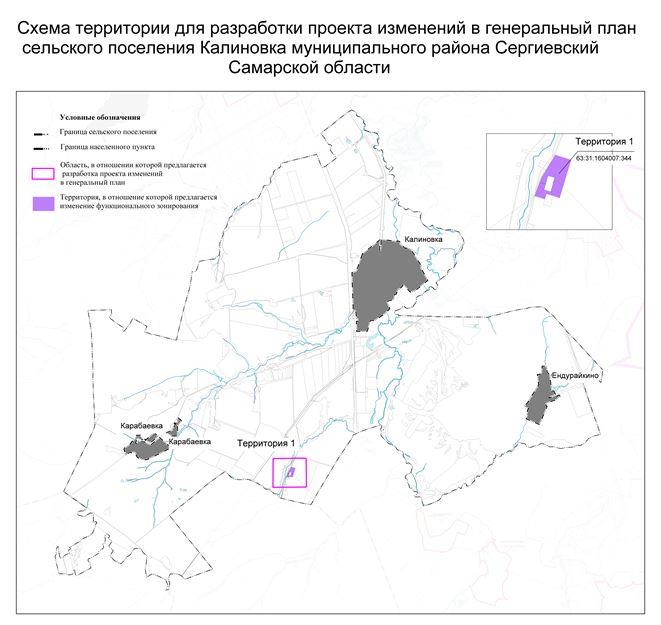 Приложение №2к постановлению администрации сельского поселения Калиновкамуниципального района Сергиевский№25 от “28” мая 2024 г.Порядок и сроки проведения работ по подготовке проекта изменений в генеральный план сельского поселения Калиновкамуниципального района Сергиевский Самарской области (далее также – проект изменений в генеральный план)АДМИНИСТРАЦИЯМУНИЦИПАЛЬНОГО РАЙОНА СЕРГИЕВСКИЙСАМАРСКОЙ ОБЛАСТИПОСТАНОВЛЕНИЕ29 мая 2024г.                                                                                                                                                                                                                         №535Об утверждении реестра муниципальных маршрутов регулярных перевозок муниципального района СергиевскийВ соответствии с Федеральным законом от 06.10.2003 № 131-ФЗ «Об общих принципах организации местного самоуправления в Российской Федерации», Федеральным законом от 13.07.2015 г. № 220-ФЗ «Об организации регулярных перевозок пассажиров и багажа автомобильным транспортом и городским наземным электрическим  транспортом в Российской Федерации и о внесении изменений в отдельные законодательные акты Российской Федерации», Законом Самарской области от 18.01.2016 г. № 14-ГД «Об организации регулярных перевозок пассажиров и багажа автомобильным транспортом  городским наземным электрическим транспортом на территории Самарской области, в целях реализации полномочий по организации транспортного обслуживания населения в границах муниципального района Сергиевский,  администрация муниципального района СергиевскийПОСТАНОВЛЯЕТ:1. Утвердить реестр муниципальных маршрутов регулярных перевозок муниципального района Сергиевский согласно Приложению к настоящему постановлению.2. Признать утратившими силу постановления администрации муниципального района Сергиевский от 22.11.2018 г. № 1391 «Об утверждении реестра муниципальных маршрутов регулярных перевозок на территории муниципального района Сергиевский Самарской области», от 16.03.2021 г. № 243 «О внесении изменений в постановление от 22.11.2018 г. № 1391 «Об утверждении реестра муниципальных маршрутов регулярных перевозок на территории муниципального района Сергиевский Самарской области»».3. Опубликовать настоящее постановление в газете «Сергиевский вестник».4. Настоящее постановление вступает в силу с 01.07.2024г.5. Контроль за выполнением настоящего постановления возложить на заместителя Главы муниципального района Сергиевский Заболотина С.Г.Глава муниципального района СергиевскийА.И.ЕкамасовПриложениек постановлению администрациимуниципального района Сергиевский Самарской области№535 от “29” мая 2024 г.Реестр муниципальных маршрутов регулярных перевозок на территории муниципального района Сергиевский Самарской областиАДМИНИСТРАЦИЯСЕЛЬСКОГО ПОСЕЛЕНИЯ АНТОНОВКАМУНИЦИПАЛЬНОГО РАЙОНА СЕРГИЕВСКИЙСАМАРСКОЙ ОБЛАСТИПОСТАНОВЛЕНИЕ27 мая 2024г.                                                                                                                                                                                                                      №23О признании утратившим силу постановления администрации сельского поселения Антоновка муниципального района Сергиевский № 13 от 01.04.2024 «Об утверждении порядка установления и оценки применения обязательных требований, устанавливаемых муниципальными нормативными правовыми актами сельского поселения Антоновка муниципального района Сергиевский Самарской области»В соответствии с Федеральным законом от 06.10.2003 № 131-ФЗ «Об общих принципах организации местного самоуправления в Российской Федерации», руководствуясь Уставом сельского поселения Антоновка муниципального района Сергиевский Самарской области, в целях приведения нормативных правовых актов органов местного самоуправления в соответствии с действующим законодательством, Администрация сельского поселения Антоновка муниципального района СергиевскийПОСТАНОВЛЯЕТ:1. Признать утратившим силу постановление Администрации сельского поселения № 13 от 01.04.2024 г. «Об утверждении порядка установления и оценки применения обязательных требований, устанавливаемых муниципальными нормативными правовыми актами сельского поселения Антоновка муниципального района Сергиевский Самарской области».2. Опубликовать настоящее постановление в газете «Сергиевский вестник» и разместить на официальном сайте Администрация муниципального района Сергиевский Самарской области.3. Настоящее постановление вступает в силу со дня его официального опубликования.4. Контроль за выполнением настоящего постановления оставляю за собой.Глава сельского поселения Антоновкамуниципального района СергиевскийЕ.А. АнтоновСОБРАНИЕ ПРЕДСТАВИТЕЛЕЙСЕЛЬСКОГО ПОСЕЛЕНИЯ АНТОНОВКАМУНИЦИПАЛЬНОГО РАЙОНА СЕРГИЕВСКИЙСАМАРСКОЙ ОБЛАСТИРЕШЕНИЕ27 мая 2024г.                                                                                                                                                                                                                         №20«Об утверждении Порядка установления и оценки применения обязательных требований, устанавливаемых муниципальными нормативными правовыми актами сельского поселения Антоновка муниципального района Сергиевский Самарской области»В соответствии с Федеральными законами от 31.07.2020 № 247-ФЗ «Об обязательных требованиях в Российской Федерации», от 06.10.2003 № 131-ФЗ «Об общих принципах организации местного самоуправления в Российской Федерации», руководствуясь Уставом сельского поселения Антоновка муниципального района Сергиевский Самарской области, Собрание Представителей сельского поселения Антоновка муниципального района СергиевскийРЕШИЛО:1. Утвердить прилагаемый Порядок установления и оценки применения обязательных требований, устанавливаемых муниципальными нормативными правовыми актами сельского поселения Антоновка муниципального района Сергиевский Самарской области2. Признать утратившим силу решение Собрание Представителей сельского поселения Антоновка муниципального района Сергиевский № 28 от 25.08. 2021 «Об утверждении Порядка установления и оценки применения содержащихся в муниципальных нормативных правовых актах обязательных требований».3.Опубликовать настоящее Решение в газете «Сергиевский вестник» и разместить на официальном сайте Администрация муниципального района Сергиевский Самарской области.4. Настоящее Решение вступает в силу со дня его официального опубликования.Председатель собрания представителей сельского поселения Антоновкамуниципального района СергиевскийА.И. ИлларионовГлава сельского поселения Антоновкамуниципального района СергиевскийЕ.А. АнтоновПриложениек решению Собрания Представителей сельского поселения Антоновкамуниципального района Сергиевский Самарской области№20 от “27” мая 2024 г.Порядокустановления и оценки применения обязательных требований,устанавливаемых муниципальными нормативными правовыми актамисельского поселения Антоновка муниципального района Сергиевский Самарской области1. Общие положения1.1. Настоящий Порядок разработан в соответствии с частью 5 статьи 2 Федерального закона от 31.07.2020 № 247-ФЗ «Об обязательных требованиях в Российской Федерации» (далее - Федеральный закон № 247-ФЗ), Федеральным законом от 06.10.2003 № 131-ФЗ «Об общих принципах организации местного самоуправления в Российской Федерации» и определяет порядок установления в муниципальных нормативных правовых актах сельского поселения Антоновка муниципального района Сергиевский Самарской области   (далее - МНПА) требований, которые связаны с осуществлением предпринимательской и иной экономической деятельности и оценка соблюдения которых осуществляется в рамках муниципального контроля, привлечения к административной ответственности (далее - обязательные требования), и оценки их применения.Настоящий Порядок разработан в целях обеспечения единого подхода к установлению и оценке применения обязательных требований, устанавливаемых МНПА.1.2. Настоящий Порядок установления и оценки применения обязательных требований установлен с учетом определенных статьей 4 Федерального закона № 247-ФЗ принципов установления и оценки применения обязательных требований:- законность;- обоснованность обязательных требований;- правовая определенность и системность;- открытость и предсказуемость;- исполнимость обязательных требований.1.3. Понятия, используемые в настоящем Порядке, используются в тех же значениях, что и в нормативных правовых актах Российской Федерации, Самарской области и МНПА.2. Порядок установления обязательных требований2.1. При установлении обязательных требований МНПА должны быть определены:2.1.1 содержание обязательных требований (условия, ограничения, запреты, обязанности);2.1.2 лица, обязанные соблюдать обязательные требования;2.1.3 в зависимости от объекта установления обязательных требований:- осуществляемая деятельность, совершаемые действия, в отношении которых устанавливаются обязательные требования;- лица и используемые объекты, к которым предъявляются обязательные требования при осуществлении деятельности, совершении действий;- результаты осуществления деятельности, совершения действий, в отношении которых устанавливаются обязательные требования;2.1.4 формы оценки соблюдения обязательных требований (муниципальный контроль, привлечение к административной ответственности);2.1.5 специалист Администрации сельского поселения Антоновка муниципального района Сергиевский Самаркой области (далее – ответственное лицо), наделенное полномочиями по осуществлению соответствующего вида муниципального контроля, осуществляющее оценку соблюдения обязательных требований.2.2. В целях обеспечения систематизации обязательных требований и информирования заинтересованных лиц ответственное лицо формирует перечни МНПА, а также иных федеральных, региональных нормативных правовых актов, содержащих обязательные требования, оценка соблюдения которых осуществляется в рамках муниципального контроля, привлечения к административной ответственности (далее - Перечни), по каждому виду муниципального контроля отдельно, с указанием порядкового номера, наименования, даты подписания, номера, структурной единицы (пункт/статья) нормативного правового акта, устанавливающего обязательные требования, и структурной единицы (пункт/статья) нормативного правового акта, предусматривающего установление административной ответственности за несоблюдение обязательного требования (при наличии).Указанные Перечни ответственное лицо обязано размещать и поддерживать в актуальном состоянии на официальном сайте Администрации муниципального района Сергиевский Самарской области в разделе «Сергиевский район» (поселения - сельское поселение «Антоновка») в подразделе «Контрольно-надзорная деятельность» (далее - сайт Администрации) в течение 5 рабочих дней со дня их утверждения или актуализации.2.3. Ответственное лицо обеспечивает информирование контролируемых лиц о процедуре соблюдения обязательных требований, правах и обязанностях контролируемых лиц, полномочиях Администрации сельского поселения Антоновка муниципального района Сергиевский Самарской области (далее - Администрация поселения) и ее должностных лиц, иных вопросах соблюдения обязательных требований.3. Порядок оценки применения обязательных требований3.1. Целью оценки применения обязательных требований является оценка достижения цели введения обязательных требований, комплексная оценка системы обязательных требований в соответствующей сфере регулирования, оценка эффективности введения обязательных требований, выявление избыточных обязательных требований.3.2. Оценка применения обязательных требований проводится ответственным лицом ежегодно.3.3. Процедура оценки применения обязательных требований включает следующие этапы:3.3.1. Формирование ежегодного плана проведения оценки применения обязательных требований, содержащихся в МНПА (далее - План);3.3.2. Формирование ежегодного доклада об оценке применения обязательных требований, содержащихся в МНПА (далее - Доклад), его публичное обсуждение на официальном сайте Администрации;3.3.3. Утверждение Доклада Главой поселения.3.4. Ответственное лицо осуществляет подготовку Плана не позднее1 сентября года, предшествующего году подготовки Доклада.План утверждается Главой поселения не позднее 1 декабря года, предшествующего году подготовки Доклада, и размещается в электронной форме на официальном сайте Администрации в течение 5 рабочих дней с даты регистрации правового акта об утверждении Плана. План составляется по форме, установленной приложением 1 к настоящему Порядку.3.5. Заинтересованные лица направляют предложения о включении МНПА, содержащих обязательные требования, в План. Ответственное лицо рассматривает поступившие предложения в течение 5 рабочих дней. По итогам рассмотрения предложений Ответственное лицо учитывает поступившие предложения и включает соответствующие МНПА в План либо направляет обоснованный отказ о включении МНПА в План заинтересованному лицу, представившему предложения.3.6. Ответственное лицо готовит информацию о применении обязательных требований, содержащихся в МНПА не позднее 1 сентября года, следующего за годом подготовки Плана, для подготовки Доклада.3.7. Источниками информации для подготовки Доклада являются:3.7.1. Результаты мониторинга правоприменения МНПА, содержащих обязательные требования;3.7.2. Результаты анализа осуществления контрольной и разрешительной деятельности;3.7.3. Результаты анализа административной и судебной практики по вопросам применения обязательных требований;3.7.4. Обращения, предложения и замечания субъектов предпринимательской и иной экономической деятельности, к которым применяются обязательные требования, содержащиеся в МНПА, поступившие в том числе в рамках публичного обсуждения (далее - субъекты регулирования);3.8. В Доклад включается следующая информация:3.8.1. Перечень МНПА и содержащихся в них обязательных требований с указанием наименования и реквизитов МНПА, содержащего обязательные требования;3.8.2. Соблюдение принципов установления и оценки применения обязательных требований, установленных Федеральным законом № 247-ФЗ;3.8.3. Достижение целей введения обязательных требований (снижение (устранение) риска причинения вреда (ущерба) охраняемым законом ценностям, на устранение которого направлено установление обязательных требований);3.8.4. Изменение расходов и доходов местных бюджетов от реализации функций, полномочий, обязанностей и прав органов местного самоуправления, предусмотренных МНПА.3.8.5. Сведения о соблюдении обязательных требований в регулируемых сферах деятельности, в том числе сведения о привлечении к ответственности лиц, виновных в нарушении обязательных требований, о типовых нарушениях, либо нарушениях, носящих массовый характер;3.8.6. Количество и содержание обращений субъектов регулирования к Администрации поселения, связанных с применением обязательных требований;3.8.7. Иные сведения, которые позволяют оценить результаты применения обязательных требований и достижение целей их установления.3.9. Выводы и предложения по итогам оценки применения обязательных требований должны содержать применительно к каждому рассматриваемому в рамках Доклада МНПА один из следующих выводов:3.9.1. О целесообразности дальнейшего применения обязательных требований;3.9.2. О целесообразности дальнейшего применения обязательных требований с внесением изменений в МНПА;3.9.3. О нецелесообразности дальнейшего применения обязательных требований и отмене (признании утратившим силу) МНПА, содержащего обязательные требования.3.10. В целях публичного обсуждения Доклада Ответственное лицо не позднее 1 октября года, следующего за годом подготовки Плана, размещает Доклад на официальном сайте Администрации с одновременным уведомлением субъектов регулирования, органов и организаций, целями деятельности которых являются защита и представление интересов субъектов предпринимательской и иной экономической деятельности, в том числе субъектов малого и среднего предпринимательства и иных заинтересованных физических и юридических лиц, по форме согласно приложению 2 к настоящему Порядку.3.11. Срок публичного обсуждения Доклада составляет не менее 20 рабочих дней со дня его размещения на официальном сайте Администрации.3.12. Ответственное лицо рассматривает все поступившие предложения, составляет свод предложений по Докладу о достижении целей введения обязательных требований, содержащихся в МНПА, по форме согласно приложению 3 к настоящему Порядку с указанием сведений об их учете и (или) о причинах отклонения. Свод предложений подписывается Ответственным лицом и приобщается к Докладу.В случае согласия с поступившими предложениями (замечаниями) Ответственное лицо в течение 20 рабочих дней со дня истечения срока публичного обсуждения Доклада, указанного в пункте 3.11 настоящего Порядка, осуществляет доработку Доклада с отражением поступивших предложений (замечаний).В случае несогласия с поступившими предложениями (замечаниями) Ответственное лицо в пределах срока, указанного в абзаце втором настоящего пункта, готовит мотивированные пояснения и отражает их в Докладе.3.13. Ответственное лицо в течение 5 рабочих дней со дня истечения срока, указанного в абзаце втором пункта 3.12 настоящего Порядка, направляет доработанный Доклад на утверждение Главе поселения.3.14. Глава поселения в течение 10 рабочих дней со дня поступления Доклада утверждает его.3.15. Ответственное лицо размещает Доклад в течение 10 рабочих дней со дня утверждения, но не позднее 31 декабря текущего года на официальном сайте Администрации.3.16. В случае отражения в Докладе выводов, предусмотренных подпунктами 3.9.2 и 3.9.3 пункта 3.9 настоящего Порядка, Администрация поселения обеспечивает принятие соответствующих МНПА об отмене (изменении) обязательных требований в срок, не превышающий 90 календарных дней со дня размещения Доклада. При этом срок может быть продлен на 30 календарных дней.Приложение №1к Порядку установления и оценки применения обязательных требований,устанавливаемых муниципальными нормативными правовыми актамисельского поселения Антоновка муниципального района Сергиевский Самарской областиЕЖЕГОДНЫЙ ПЛАНпроведения оценки применения обязательных требований,содержащихся в муниципальных нормативных правовых актах сельского поселения Антоновка муниципального района Сергиевский Самарской области,на ________ годПриложение №2к Порядку установления и оценки применения обязательных требований,устанавливаемых муниципальными нормативными правовыми актамисельского поселения Антоновка муниципального района Сергиевский Самарской областиПриложение №3к Порядку установления и оценки применения обязательных требований,устанавливаемых муниципальными нормативными правовыми актамисельского поселения Антоновка муниципального района Сергиевский Самарской областиАДМИНИСТРАЦИЯСЕЛЬСКОГО ПОСЕЛЕНИЯ ВЕРХНЯЯ ОРЛЯНКАМУНИЦИПАЛЬНОГО РАЙОНА СЕРГИЕВСКИЙСАМАРСКОЙ ОБЛАСТИПОСТАНОВЛЕНИЕ27 мая 2024г.                                                                                                                                                                                                                      №23О признании утратившим силу постановления администрации сельского поселения Верхняя Орлянка муниципального района Сергиевский №11 от 01.04.2024 «Об утверждении порядка установления и оценки применения обязательных требований, устанавливаемых муниципальными нормативными правовыми актами сельского поселения Верхняя Орлянка муниципального района Сергиевский Самарской области»В соответствии с Федеральным законом от 06.10.2003 № 131-ФЗ «Об общих принципах организации местного самоуправления в Российской Федерации», руководствуясь Уставом сельского поселения Верхняя Орлянка муниципального района Сергиевский Самарской области, в целях приведения нормативных правовых актов органов местного самоуправления в соответствии с действующим законодательством, Администрация сельского поселения Верхняя Орлянка муниципального района СергиевскийПОСТАНОВЛЯЕТ:1. Признать утратившим силу постановление Администрации сельского поселения №11 от 01.04.2024 г. «Об утверждении порядка установления и оценки применения обязательных требований, устанавливаемых муниципальными нормативными правовыми актами сельского поселения Верхняя Орлянка муниципального района Сергиевский Самарской области».2. Опубликовать настоящее постановление в газете «Сергиевский вестник» и разместить на официальном сайте Администрация муниципального района Сергиевский Самарской области.3. Настоящее постановление вступает в силу со дня его официального опубликования.4. Контроль за выполнением настоящего постановления оставляю за собой.И.о.Главы сельского поселения Верхняя ОрлянкаМуниципального района СергиевскийЕ.Н.СеземинаСОБРАНИЕ ПРЕДСТАВИТЕЛЕЙСЕЛЬСКОГО ПОСЕЛЕНИЯ ВЕРХНЯЯ ОРЛЯНКАМУНИЦИПАЛЬНОГО РАЙОНА СЕРГИЕВСКИЙСАМАРСКОЙ ОБЛАСТИРЕШЕНИЕ27 мая 2024г.                                                                                                                                                                                                                         №15«Об утверждении Порядка установления и оценки применения обязательных требований, устанавливаемых муниципальными нормативными правовыми актами сельского поселения Верхняя Орлянка муниципального района Сергиевский Самарской области»В соответствии с Федеральными законами от 31.07.2020 № 247-ФЗ «Об обязательных требованиях в Российской Федерации», от 06.10.2003 № 131-ФЗ «Об общих принципах организации местного самоуправления в Российской Федерации», руководствуясь Уставом сельского поселения Верхняя Орлянка муниципального района Сергиевский Самарской области, Собрание Представителей сельского поселения Верхняя Орлянка муниципального района СергиевскийРЕШИЛО:1. Утвердить прилагаемый Порядок установления и оценки применения обязательных требований, устанавливаемых муниципальными нормативными правовыми актами сельского поселения Верхняя Орлянка муниципального района Сергиевский Самарской области2. Признать утратившим силу решение Собрание Представителей сельского поселения Верхняя Орлянка муниципального района Сергиевский №29 от 31 августа 2021 «Об утверждении Порядка установления и оценки применения содержащихся в муниципальных нормативных правовых актах обязательных требований».3.Опубликовать настоящее Решение в газете «Сергиевский вестник» и разместить на официальном сайте Администрация муниципального района Сергиевский Самарской области.4. Настоящее Решение вступает в силу со дня его официального опубликования.Председатель Собрания представителей сельского поселения Верхняя Орлянкамуниципального района СергиевскийА.А.МитяеваИ.о.Главы сельского поселения Верхняя Орлянкамуниципального района СергиевскийЕ.Н.СеземинаПриложениек решению Собрания Представителей сельского поселения Верхняя Орлянкамуниципального района Сергиевский Самарской области№15 от “27” мая 2024 г.Порядокустановления и оценки применения обязательных требований,устанавливаемых муниципальными нормативными правовыми актамисельского поселения Верхняя Орлянка муниципального района Сергиевский Самарской области1. Общие положения1.1. Настоящий Порядок разработан в соответствии с частью 5 статьи 2 Федерального закона от 31.07.2020 № 247-ФЗ «Об обязательных требованиях в Российской Федерации» (далее - Федеральный закон № 247-ФЗ), Федеральным законом от 06.10.2003 № 131-ФЗ «Об общих принципах организации местного самоуправления в Российской Федерации» и определяет порядок установления в муниципальных нормативных правовых актах сельского поселения Верхняя Орлянка муниципального района Сергиевский Самарской области (далее - МНПА) требований, которые связаны с осуществлением предпринимательской и иной экономической деятельности и оценка соблюдения которых осуществляется в рамках муниципального контроля, привлечения к административной ответственности (далее - обязательные требования), и оценки их применения.Настоящий Порядок разработан в целях обеспечения единого подхода к установлению и оценке применения обязательных требований, устанавливаемых МНПА.1.2. Настоящий Порядок установления и оценки применения обязательных требований установлен с учетом определенных статьей 4 Федерального закона № 247-ФЗ принципов установления и оценки применения обязательных требований:- законность;- обоснованность обязательных требований;- правовая определенность и системность;- открытость и предсказуемость;- исполнимость обязательных требований.1.3. Понятия, используемые в настоящем Порядке, используются в тех же значениях, что и в нормативных правовых актах Российской Федерации, Самарской области и МНПА.2. Порядок установления обязательных требований2.1. При установлении обязательных требований МНПА должны быть определены:2.1.1 содержание обязательных требований (условия, ограничения, запреты, обязанности);2.1.2 лица, обязанные соблюдать обязательные требования;2.1.3 в зависимости от объекта установления обязательных требований:- осуществляемая деятельность, совершаемые действия, в отношении которых устанавливаются обязательные требования;- лица и используемые объекты, к которым предъявляются обязательные требования при осуществлении деятельности, совершении действий;- результаты осуществления деятельности, совершения действий, в отношении которых устанавливаются обязательные требования;2.1.4 формы оценки соблюдения обязательных требований (муниципальный контроль, привлечение к административной ответственности);2.1.5 специалист Администрации сельского поселения Верхняя Орлянка муниципального района Сергиевский Самаркой области (далее – ответственное лицо), наделенное полномочиями по осуществлению соответствующего вида муниципального контроля, осуществляющее оценку соблюдения обязательных требований.2.2. В целях обеспечения систематизации обязательных требований и информирования заинтересованных лиц ответственное лицо формирует перечни МНПА, а также иных федеральных, региональных нормативных правовых актов, содержащих обязательные требования, оценка соблюдения которых осуществляется в рамках муниципального контроля, привлечения к административной ответственности (далее - Перечни), по каждому виду муниципального контроля отдельно, с указанием порядкового номера, наименования, даты подписания, номера, структурной единицы (пункт/статья) нормативного правового акта, устанавливающего обязательные требования, и структурной единицы (пункт/статья) нормативного правового акта, предусматривающего установление административной ответственности за несоблюдение обязательного требования (при наличии).Указанные Перечни ответственное лицо обязано размещать и поддерживать в актуальном состоянии на официальном сайте Администрации муниципального района Сергиевский Самарской области в разделе «Сергиевский район» (поселения - сельское поселение «Верхняя Орлянка») в подразделе «Контрольно-надзорная деятельность» (далее - сайт Администрации) в течение 5 рабочих дней со дня их утверждения или актуализации.2.3. Ответственное лицо обеспечивает информирование контролируемых лиц о процедуре соблюдения обязательных требований, правах и обязанностях контролируемых лиц, полномочиях Администрации сельского поселения Верхняя Орлянка муниципального района Сергиевский Самарской области (далее - Администрация поселения) и ее должностных лиц, иных вопросах соблюдения обязательных требований.3. Порядок оценки применения обязательных требований3.1. Целью оценки применения обязательных требований является оценка достижения цели введения обязательных требований, комплексная оценка системы обязательных требований в соответствующей сфере регулирования, оценка эффективности введения обязательных требований, выявление избыточных обязательных требований.3.2. Оценка применения обязательных требований проводится ответственным лицом ежегодно.3.3. Процедура оценки применения обязательных требований включает следующие этапы:3.3.1. Формирование ежегодного плана проведения оценки применения обязательных требований, содержащихся в МНПА (далее - План);3.3.2. Формирование ежегодного доклада об оценке применения обязательных требований, содержащихся в МНПА (далее - Доклад), его публичное обсуждение на официальном сайте Администрации;3.3.3. Утверждение Доклада Главой поселения.3.4. Ответственное лицо осуществляет подготовку Плана не позднее 1 сентября года, предшествующего году подготовки Доклада.План утверждается Главой поселения не позднее 1 декабря года, предшествующего году подготовки Доклада, и размещается в электронной форме на официальном сайте Администрации в течение 5 рабочих дней с даты регистрации правового акта об утверждении Плана. План составляется по форме, установленной приложением 1 к настоящему Порядку.3.5. Заинтересованные лица направляют предложения о включении МНПА, содержащих обязательные требования, в План. Ответственное лицо рассматривает поступившие предложения в течение 5 рабочих дней. По итогам рассмотрения предложений Ответственное лицо учитывает поступившие предложения и включает соответствующие МНПА в План либо направляет обоснованный отказ о включении МНПА в План заинтересованному лицу, представившему предложения.3.6. Ответственное лицо готовит информацию о применении обязательных требований, содержащихся в МНПА не позднее 1 сентября года, следующего за годом подготовки Плана, для подготовки Доклада.3.7. Источниками информации для подготовки Доклада являются:3.7.1. Результаты мониторинга правоприменения МНПА, содержащих обязательные требования;3.7.2. Результаты анализа осуществления контрольной и разрешительной деятельности;3.7.3. Результаты анализа административной и судебной практики по вопросам применения обязательных требований;3.7.4. Обращения, предложения и замечания субъектов предпринимательской и иной экономической деятельности, к которым применяются обязательные требования, содержащиеся в МНПА, поступившие в том числе в рамках публичного обсуждения (далее - субъекты регулирования);3.8. В Доклад включается следующая информация:3.8.1. Перечень МНПА и содержащихся в них обязательных требований с указанием наименования и реквизитов МНПА, содержащего обязательные требования;3.8.2. Соблюдение принципов установления и оценки применения обязательных требований, установленных Федеральным законом № 247-ФЗ;3.8.3. Достижение целей введения обязательных требований (снижение (устранение) риска причинения вреда (ущерба) охраняемым законом ценностям, на устранение которого направлено установление обязательных требований);3.8.4. Изменение расходов и доходов местных бюджетов от реализации функций, полномочий, обязанностей и прав органов местного самоуправления, предусмотренных МНПА.3.8.5. Сведения о соблюдении обязательных требований в регулируемых сферах деятельности, в том числе сведения о привлечении к ответственности лиц, виновных в нарушении обязательных требований, о типовых нарушениях, либо нарушениях, носящих массовый характер;3.8.6. Количество и содержание обращений субъектов регулирования к Администрации поселения, связанных с применением обязательных требований;3.8.7. Иные сведения, которые позволяют оценить результаты применения обязательных требований и достижение целей их установления.3.9. Выводы и предложения по итогам оценки применения обязательных требований должны содержать применительно к каждому рассматриваемому в рамках Доклада МНПА один из следующих выводов:3.9.1. О целесообразности дальнейшего применения обязательных требований;3.9.2. О целесообразности дальнейшего применения обязательных требований с внесением изменений в МНПА;3.9.3. О нецелесообразности дальнейшего применения обязательных требований и отмене (признании утратившим силу) МНПА, содержащего обязательные требования.3.10. В целях публичного обсуждения Доклада Ответственное лицо не позднее 1 октября года, следующего за годом подготовки Плана, размещает Доклад на официальном сайте Администрации с одновременным уведомлением субъектов регулирования, органов и организаций, целями деятельности которых являются защита и представление интересов субъектов предпринимательской и иной экономической деятельности, в том числе субъектов малого и среднего предпринимательства и иных заинтересованных физических и юридических лиц, по форме согласно приложению 2 к настоящему Порядку.3.11. Срок публичного обсуждения Доклада составляет не менее 20 рабочих дней со дня его размещения на официальном сайте Администрации.3.12. Ответственное лицо рассматривает все поступившие предложения, составляет свод предложений по Докладу о достижении целей введения обязательных требований, содержащихся в МНПА, по форме согласно приложению 3 к настоящему Порядку с указанием сведений об их учете и (или) о причинах отклонения. Свод предложений подписывается Ответственным лицом и приобщается к Докладу.В случае согласия с поступившими предложениями (замечаниями) Ответственное лицо в течение 20 рабочих дней со дня истечения срока публичного обсуждения Доклада, указанного в пункте 3.11 настоящего Порядка, осуществляет доработку Доклада с отражением поступивших предложений (замечаний).В случае несогласия с поступившими предложениями (замечаниями) Ответственное лицо в пределах срока, указанного в абзаце втором настоящего пункта, готовит мотивированные пояснения и отражает их в Докладе.3.13. Ответственное лицо в течение 5 рабочих дней со дня истечения срока, указанного в абзаце втором пункта 3.12 настоящего Порядка, направляет доработанный Доклад на утверждение Главе поселения.3.14. Глава поселения в течение 10 рабочих дней со дня поступления Доклада утверждает его.3.15. Ответственное лицо размещает Доклад в течение 10 рабочих дней со дня утверждения, но не позднее 31 декабря текущего года на официальном сайте Администрации.3.16. В случае отражения в Докладе выводов, предусмотренных подпунктами 3.9.2 и 3.9.3 пункта 3.9 настоящего Порядка, Администрация поселения обеспечивает принятие соответствующих МНПА об отмене (изменении) обязательных требований в срок, не превышающий 90 календарных дней со дня размещения Доклада. При этом срок может быть продлен на 30 календарных дней. Приложение №1к Порядку установления и оценки применения обязательных требований,устанавливаемых муниципальными нормативными правовыми актамисельского поселения Верхняя Орлянка муниципального района Сергиевский Самарской областиЕЖЕГОДНЫЙ ПЛАНпроведения оценки применения обязательных требований,содержащихся в муниципальных нормативных правовых актах сельского поселения Верхняя Орлянка муниципального района Сергиевский Самарской области,на ________ годПриложение №2к Порядку установления и оценки применения обязательных требований,устанавливаемых муниципальными нормативными правовыми актамисельского поселения Верхняя Орлянка муниципального района Сергиевский Самарской областиПриложение №3к Порядку установления и оценки применения обязательных требований,устанавливаемых муниципальными нормативными правовыми актамисельского поселения Верхняя Орлянка муниципального района Сергиевский Самарской областиАДМИНИСТРАЦИЯСЕЛЬСКОГО ПОСЕЛЕНИЯ ВОРОТНЕЕМУНИЦИПАЛЬНОГО РАЙОНА СЕРГИЕВСКИЙСАМАРСКОЙ ОБЛАСТИПОСТАНОВЛЕНИЕ27 мая 2024г.                                                                                                                                                                                                                          №25О признании утратившим силу постановления администрации сельского поселения Воротнее муниципального района Сергиевский № 12 от 01.04.2024 «Об утверждении порядка установления и оценки применения обязательных требований, устанавливаемых муниципальными нормативными правовыми актами сельского поселения Воротнее муниципального района Сергиевский Самарской области»В соответствии с Федеральным законом от 06.10.2003 № 131-ФЗ «Об общих принципах организации местного самоуправления в Российской Федерации», руководствуясь Уставом сельского поселения Воротнее муниципального района Сергиевский Самарской области, в целях приведения нормативных правовых актов органов местного самоуправления в соответствии с действующим законодательством, Администрация сельского поселения Воротнее муниципального района СергиевскийПОСТАНОВЛЯЕТ:1. Признать утратившим силу постановление Администрации сельского поселения №12 от 01.04.2024 г. «Об утверждении порядка установления и оценки применения обязательных требований, устанавливаемых муниципальными нормативными правовыми актами сельского поселения Воротнее муниципального района Сергиевский Самарской области».2. Опубликовать настоящее постановление в газете «Сергиевский вестник» и разместить на официальном сайте Администрация муниципального района Сергиевский Самарской области.3. Настоящее постановление вступает в силу со дня его официального опубликования.4. Контроль за выполнением настоящего постановления оставляю за собой.Глава сельского поселения Воротнеемуниципального района СергиевскийС.А.НикитинСОБРАНИЕ ПРЕДСТАВИТЕЛЕЙСЕЛЬСКОГО ПОСЕЛЕНИЯ ВОРОТНЕЕМУНИЦИПАЛЬНОГО РАЙОНА СЕРГИЕВСКИЙСАМАРСКОЙ ОБЛАСТИРЕШЕНИЕ27 мая 2024г.                                                                                                                                                                                                                         №15«Об утверждении Порядка установления и оценки применения обязательных требований, устанавливаемых муниципальными нормативными правовыми актами сельского поселения Воротнее муниципального района Сергиевский Самарской области»В соответствии с Федеральными законами от 31.07.2020 № 247-ФЗ «Об обязательных требованиях в Российской Федерации», от 06.10.2003 № 131-ФЗ «Об общих принципах организации местного самоуправления в Российской Федерации», руководствуясь Уставом сельского поселения Воротнее муниципального района Сергиевский Самарской области, Собрание Представителей сельского поселения Воротнее муниципального района СергиевскийРЕШИЛО:1. Утвердить прилагаемый Порядок установления и оценки применения обязательных требований, устанавливаемых муниципальными нормативными правовыми актами сельского поселения Воротнее муниципального района Сергиевский Самарской области2. Признать утратившим силу решение Собрание Представителей сельского поселения Воротнее муниципального района Сергиевский №27 от 02.09.2021 «Об утверждении Порядка установления и оценки применения содержащихся в муниципальных нормативных правовых актах обязательных требований».3.Опубликовать настоящее Решение в газете «Сергиевский вестник» и разместить на официальном сайте Администрация муниципального района Сергиевский Самарской области.4. Настоящее Решение вступает в силу со дня его официального опубликования.Председатель Собрания Представителей сельского поселения Воротнеемуниципального района СергиевскийТ.А.МамыкинаГлава сельского поселения Воротнеемуниципального района СергиевскийС.А.НикитинПриложениек решению Собрания Представителей сельского поселения Воротнеемуниципального района Сергиевский Самарской области№15 от “27” мая 2024 г.Порядокустановления и оценки применения обязательных требований,устанавливаемых муниципальными нормативными правовыми актамисельского поселения Воротнее муниципального района Сергиевский Самарской области1. Общие положения1.1. Настоящий Порядок разработан в соответствии с частью 5 статьи 2 Федерального закона от 31.07.2020 № 247-ФЗ «Об обязательных требованиях в Российской Федерации» (далее - Федеральный закон № 247-ФЗ), Федеральным законом от 06.10.2003 № 131-ФЗ «Об общих принципах организации местного самоуправления в Российской Федерации» и определяет порядок установления в муниципальных нормативных правовых актах сельского поселения Воротнее муниципального района Сергиевский Самарской области (далее - МНПА) требований, которые связаны с осуществлением предпринимательской и иной экономической деятельности и оценка соблюдения которых осуществляется в рамках муниципального контроля, привлечения к административной ответственности (далее - обязательные требования), и оценки их применения.Настоящий Порядок разработан в целях обеспечения единого подхода к установлению и оценке применения обязательных требований, устанавливаемых МНПА.1.2. Настоящий Порядок установления и оценки применения обязательных требований установлен с учетом определенных статьей 4 Федерального закона № 247-ФЗ принципов установления и оценки применения обязательных требований:- законность;- обоснованность обязательных требований;- правовая определенность и системность;- открытость и предсказуемость;- исполнимость обязательных требований.1.3. Понятия, используемые в настоящем Порядке, используются в тех же значениях, что и в нормативных правовых актах Российской Федерации, Самарской области и МНПА.2. Порядок установления обязательных требований2.1. При установлении обязательных требований МНПА должны быть определены:2.1.1 содержание обязательных требований (условия, ограничения, запреты, обязанности);2.1.2 лица, обязанные соблюдать обязательные требования;2.1.3 в зависимости от объекта установления обязательных требований:- осуществляемая деятельность, совершаемые действия, в отношении которых устанавливаются обязательные требования;- лица и используемые объекты, к которым предъявляются обязательные требования при осуществлении деятельности, совершении действий;- результаты осуществления деятельности, совершения действий, в отношении которых устанавливаются обязательные требования;2.1.4 формы оценки соблюдения обязательных требований (муниципальный контроль, привлечение к административной ответственности);2.1.5 специалист Администрации сельского поселения Воротнее муниципального района Сергиевский Самаркой области (далее – ответственное лицо), наделенное полномочиями по осуществлению соответствующего вида муниципального контроля, осуществляющее оценку соблюдения обязательных требований.2.2. В целях обеспечения систематизации обязательных требований и информирования заинтересованных лиц ответственное лицо формирует перечни МНПА, а также иных федеральных, региональных нормативных правовых актов, содержащих обязательные требования, оценка соблюдения которых осуществляется в рамках муниципального контроля, привлечения к административной ответственности (далее - Перечни), по каждому виду муниципального контроля отдельно, с указанием порядкового номера, наименования, даты подписания, номера, структурной единицы (пункт/статья) нормативного правового акта, устанавливающего обязательные требования, и структурной единицы (пункт/статья) нормативного правового акта, предусматривающего установление административной ответственности за несоблюдение обязательного требования (при наличии).Указанные Перечни ответственное лицо обязано размещать и поддерживать в актуальном состоянии на официальном сайте Администрации муниципального района Сергиевский Самарской области в разделе «Сергиевский район» (поселения - сельское поселение «Воротнее») в подразделе «Контрольно-надзорная деятельность» (далее - сайт Администрации) в течение 5 рабочих дней со дня их утверждения или актуализации.2.3. Ответственное лицо обеспечивает информирование контролируемых лиц о процедуре соблюдения обязательных требований, правах и обязанностях контролируемых лиц, полномочиях Администрации сельского поселения Воротнее муниципального района Сергиевский Самарской области (далее - Администрация поселения) и ее должностных лиц, иных вопросах соблюдения обязательных требований.3. Порядок оценки применения обязательных требований3.1. Целью оценки применения обязательных требований является оценка достижения цели введения обязательных требований, комплексная оценка системы обязательных требований в соответствующей сфере регулирования, оценка эффективности введения обязательных требований, выявление избыточных обязательных требований.3.2. Оценка применения обязательных требований проводится ответственным лицом ежегодно.3.3. Процедура оценки применения обязательных требований включает следующие этапы:3.3.1. Формирование ежегодного плана проведения оценки применения обязательных требований, содержащихся в МНПА (далее - План);3.3.2. Формирование ежегодного доклада об оценке применения обязательных требований, содержащихся в МНПА (далее - Доклад), его публичное обсуждение на официальном сайте Администрации;3.3.3. Утверждение Доклада Главой поселения.3.4. Ответственное лицо осуществляет подготовку Плана не позднее 1 сентября года, предшествующего году подготовки Доклада.План утверждается Главой поселения не позднее 1 декабря года, предшествующего году подготовки Доклада, и размещается в электронной форме на официальном сайте Администрации в течение 5 рабочих дней с даты регистрации правового акта об утверждении Плана. План составляется по форме, установленной приложением 1 к настоящему Порядку.3.5. Заинтересованные лица направляют предложения о включении МНПА, содержащих обязательные требования, в План. Ответственное лицо рассматривает поступившие предложения в течение 5 рабочих дней. По итогам рассмотрения предложений Ответственное лицо учитывает поступившие предложения и включает соответствующие МНПА в План либо направляет обоснованный отказ о включении МНПА в План заинтересованному лицу, представившему предложения.3.6. Ответственное лицо готовит информацию о применении обязательных требований, содержащихся в МНПА не позднее 1 сентября года, следующего за годом подготовки Плана, для подготовки Доклада.3.7. Источниками информации для подготовки Доклада являются:3.7.1. Результаты мониторинга правоприменения МНПА, содержащих обязательные требования;3.7.2. Результаты анализа осуществления контрольной и разрешительной деятельности;3.7.3. Результаты анализа административной и судебной практики по вопросам применения обязательных требований;3.7.4. Обращения, предложения и замечания субъектов предпринимательской и иной экономической деятельности, к которым применяются обязательные требования, содержащиеся в МНПА, поступившие в том числе в рамках публичного обсуждения (далее - субъекты регулирования);3.8. В Доклад включается следующая информация:3.8.1. Перечень МНПА и содержащихся в них обязательных требований с указанием наименования и реквизитов МНПА, содержащего обязательные требования;3.8.2. Соблюдение принципов установления и оценки применения обязательных требований, установленных Федеральным законом № 247-ФЗ;3.8.3. Достижение целей введения обязательных требований (снижение (устранение) риска причинения вреда (ущерба) охраняемым законом ценностям, на устранение которого направлено установление обязательных требований);3.8.4. Изменение расходов и доходов местных бюджетов от реализации функций, полномочий, обязанностей и прав органов местного самоуправления, предусмотренных МНПА.3.8.5. Сведения о соблюдении обязательных требований в регулируемых сферах деятельности, в том числе сведения о привлечении к ответственности лиц, виновных в нарушении обязательных требований, о типовых нарушениях, либо нарушениях, носящих массовый характер;3.8.6. Количество и содержание обращений субъектов регулирования к Администрации поселения, связанных с применением обязательных требований;3.8.7. Иные сведения, которые позволяют оценить результаты применения обязательных требований и достижение целей их установления.3.9. Выводы и предложения по итогам оценки применения обязательных требований должны содержать применительно к каждому рассматриваемому в рамках Доклада МНПА один из следующих выводов:3.9.1. О целесообразности дальнейшего применения обязательных требований;3.9.2. О целесообразности дальнейшего применения обязательных требований с внесением изменений в МНПА;3.9.3. О нецелесообразности дальнейшего применения обязательных требований и отмене (признании утратившим силу) МНПА, содержащего обязательные требования.3.10. В целях публичного обсуждения Доклада Ответственное лицо не позднее 1 октября года, следующего за годом подготовки Плана, размещает Доклад на официальном сайте Администрации с одновременным уведомлением субъектов регулирования, органов и организаций, целями деятельности которых являются защита и представление интересов субъектов предпринимательской и иной экономической деятельности, в том числе субъектов малого и среднего предпринимательства и иных заинтересованных физических и юридических лиц, по форме согласно приложению 2 к настоящему Порядку.3.11. Срок публичного обсуждения Доклада составляет не менее 20 рабочих дней со дня его размещения на официальном сайте Администрации.3.12. Ответственное лицо рассматривает все поступившие предложения, составляет свод предложений по Докладу о достижении целей введения обязательных требований, содержащихся в МНПА, по форме согласно приложению 3 к настоящему Порядку с указанием сведений об их учете и (или) о причинах отклонения. Свод предложений подписывается Ответственным лицом и приобщается к Докладу.В случае согласия с поступившими предложениями (замечаниями) Ответственное лицо в течение 20 рабочих дней со дня истечения срока публичного обсуждения Доклада, указанного в пункте 3.11 настоящего Порядка, осуществляет доработку Доклада с отражением поступивших предложений (замечаний).В случае несогласия с поступившими предложениями (замечаниями) Ответственное лицо в пределах срока, указанного в абзаце втором настоящего пункта, готовит мотивированные пояснения и отражает их в Докладе.3.13. Ответственное лицо в течение 5 рабочих дней со дня истечения срока, указанного в абзаце втором пункта 3.12 настоящего Порядка, направляет доработанный Доклад на утверждение Главе поселения.3.14. Глава поселения в течение 10 рабочих дней со дня поступления Доклада утверждает его.3.15. Ответственное лицо размещает Доклад в течение 10 рабочих дней со дня утверждения, но не позднее 31 декабря текущего года на официальном сайте Администрации.3.16. В случае отражения в Докладе выводов, предусмотренных подпунктами 3.9.2 и 3.9.3 пункта 3.9 настоящего Порядка, Администрация поселения обеспечивает принятие соответствующих МНПА об отмене (изменении) обязательных требований в срок, не превышающий 90 календарных дней со дня размещения Доклада. При этом срок может быть продлен на 30 календарных дней. Приложение №1к Порядку установления и оценки применения обязательных требований,устанавливаемых муниципальными нормативными правовыми актамисельского поселения Воротнее муниципального района Сергиевский Самарской областиЕЖЕГОДНЫЙ ПЛАНпроведения оценки применения обязательных требований,содержащихся в муниципальных нормативных правовых актах сельского поселения Воротнее муниципального района Сергиевский Самарской области,на ________ годПриложение №2к Порядку установления и оценки применения обязательных требований,устанавливаемых муниципальными нормативными правовыми актамисельского поселения Воротнее муниципального района Сергиевский Самарской областиПриложение №3к Порядку установления и оценки применения обязательных требований,устанавливаемых муниципальными нормативными правовыми актамисельского поселения Воротнее муниципального района Сергиевский Самарской областиАДМИНИСТРАЦИЯСЕЛЬСКОГО ПОСЕЛЕНИЯ ЕЛШАНКАМУНИЦИПАЛЬНОГО РАЙОНА СЕРГИЕВСКИЙСАМАРСКОЙ ОБЛАСТИПОСТАНОВЛЕНИЕ27 мая 2024г.                                                                                                                                                                                                                      №27О признании утратившим силу постановления администрации сельского поселения Елшанка муниципального района Сергиевский №13 от 29.03.2024 «Об утверждении порядка установления и оценки применения обязательных требований, устанавливаемых муниципальными нормативными правовыми актами сельского поселения Елшанка муниципального района Сергиевский Самарской области»В соответствии с Федеральным законом от 06.10.2003 № 131-ФЗ «Об общих принципах организации местного самоуправления в Российской Федерации», руководствуясь Уставом сельского поселения Елшанка муниципального района Сергиевский Самарской области, в целях приведения нормативных правовых актов органов местного самоуправления в соответствии с действующим законодательством, Администрация сельского поселения Елшанка муниципального района СергиевскийПОСТАНОВЛЯЕТ:1. Признать утратившим силу постановление Администрации сельского поселения №13 от 29.03.2024 г. «Об утверждении порядка установления и оценки применения обязательных требований, устанавливаемых муниципальными нормативными правовыми актами сельского поселения Елшанка муниципального района Сергиевский Самарской области».2. Опубликовать настоящее постановление в газете «Сергиевский вестник» и разместить на официальном сайте Администрация муниципального района Сергиевский Самарской области.3. Настоящее постановление вступает в силу со дня его официального опубликования.4. Контроль за выполнением настоящего постановления оставляю за собой.Глава сельского поселения Елшанкамуниципального района СергиевскийА.В. БарабановСОБРАНИЕ ПРЕДСТАВИТЕЛЕЙСЕЛЬСКОГО ПОСЕЛЕНИЯ ЕЛШАНКАМУНИЦИПАЛЬНОГО РАЙОНА СЕРГИЕВСКИЙСАМАРСКОЙ ОБЛАСТИРЕШЕНИЕ27 мая 2024г.                                                                                                                                                                                                                         №12«Об утверждении Порядка установления и оценки применения обязательных требований, устанавливаемых муниципальными нормативными правовыми актами сельского поселения Елшанка муниципального района Сергиевский Самарской области»В соответствии с Федеральными законами от 31.07.2020 № 247-ФЗ «Об обязательных требованиях в Российской Федерации», от 06.10.2003 № 131-ФЗ «Об общих принципах организации местного самоуправления в Российской Федерации», руководствуясь Уставом сельского поселения Елшанка муниципального района Сергиевский Самарской области, Собрание Представителей сельского поселения Елшанка муниципального района СергиевскийРЕШИЛО:1. Утвердить прилагаемый Порядок установления и оценки применения обязательных требований, устанавливаемых муниципальными нормативными правовыми актами сельского поселения Елшанка муниципального района Сергиевский Самарской области2. Признать утратившим силу решение Собрание Представителей сельского поселения Елшанка муниципального района Сергиевский №21 от 28.08.2021 «Об утверждении Порядка установления и оценки применения содержащихся в муниципальных нормативных правовых актах обязательных требований».3.Опубликовать настоящее Решение в газете «Сергиевский вестник» и разместить на официальном сайте Администрация муниципального района Сергиевский Самарской области.4. Настоящее Решение вступает в силу со дня его официального опубликования.Председатель Собрания Представителей сельского поселения Елшанкамуниципального района СергиевскийД.В. ОсиповГлава сельского поселения Елшанкамуниципального района СергиевскийА.В. БарабановПриложениек решению Собрания Представителей сельского поселения Елшанкамуниципального района Сергиевский Самарской области№12 от “27” мая 2024 г.Порядокустановления и оценки применения обязательных требований,устанавливаемых муниципальными нормативными правовыми актамисельского поселения Елшанка муниципального района Сергиевский Самарской области1. Общие положения1.1. Настоящий Порядок разработан в соответствии с частью 5 статьи 2 Федерального закона от 31.07.2020 № 247-ФЗ «Об обязательных требованиях в Российской Федерации» (далее - Федеральный закон № 247-ФЗ), Федеральным законом от 06.10.2003 № 131-ФЗ «Об общих принципах организации местного самоуправления в Российской Федерации» и определяет порядок установления в муниципальных нормативных правовых актах сельского поселения Елшанка муниципального района Сергиевский Самарской области (далее - МНПА) требований, которые связаны с осуществлением предпринимательской и иной экономической деятельности и оценка соблюдения которых осуществляется в рамках муниципального контроля, привлечения к административной ответственности (далее - обязательные требования), и оценки их применения.Настоящий Порядок разработан в целях обеспечения единого подхода к установлению и оценке применения обязательных требований, устанавливаемых МНПА.1.2. Настоящий Порядок установления и оценки применения обязательных требований установлен с учетом определенных статьей 4 Федерального закона № 247-ФЗ принципов установления и оценки применения обязательных требований:- законность;- обоснованность обязательных требований;- правовая определенность и системность;- открытость и предсказуемость;- исполнимость обязательных требований.1.3. Понятия, используемые в настоящем Порядке, используются в тех же значениях, что и в нормативных правовых актах Российской Федерации, Самарской области и МНПА.2. Порядок установления обязательных требований2.1. При установлении обязательных требований МНПА должны быть определены:2.1.1 содержание обязательных требований (условия, ограничения, запреты, обязанности);2.1.2 лица, обязанные соблюдать обязательные требования;2.1.3 в зависимости от объекта установления обязательных требований:- осуществляемая деятельность, совершаемые действия, в отношении которых устанавливаются обязательные требования;- лица и используемые объекты, к которым предъявляются обязательные требования при осуществлении деятельности, совершении действий;- результаты осуществления деятельности, совершения действий, в отношении которых устанавливаются обязательные требования;2.1.4 формы оценки соблюдения обязательных требований (муниципальный контроль, привлечение к административной ответственности);2.1.5 специалист Администрации сельского поселения Елшанка муниципального района Сергиевский Самарской области (далее – ответственное лицо), наделенное полномочиями по осуществлению соответствующего вида муниципального контроля, осуществляющее оценку соблюдения обязательных требований.2.2. В целях обеспечения систематизации обязательных требований и информирования заинтересованных лиц ответственное лицо формирует перечни МНПА, а также иных федеральных, региональных нормативных правовых актов, содержащих обязательные требования, оценка соблюдения которых осуществляется в рамках муниципального контроля, привлечения к административной ответственности (далее - Перечни), по каждому виду муниципального контроля отдельно, с указанием порядкового номера, наименования, даты подписания, номера, структурной единицы (пункт/статья) нормативного правового акта, устанавливающего обязательные требования, и структурной единицы (пункт/статья) нормативного правового акта, предусматривающего установление административной ответственности за несоблюдение обязательного требования (при наличии).Указанные Перечни ответственное лицо обязано размещать и поддерживать в актуальном состоянии на официальном сайте Администрации муниципального района Сергиевский Самарской области в разделе «Сергиевский район» (поселения - сельское поселение «Елшанка») в подразделе «Контрольно-надзорная деятельность» (далее - сайт Администрации) в течение 5 рабочих дней со дня их утверждения или актуализации.2.3. Ответственное лицо обеспечивает информирование контролируемых лиц о процедуре соблюдения обязательных требований, правах и обязанностях контролируемых лиц, полномочиях Администрации сельского поселения Елшанка муниципального района Сергиевский Самарской области (далее - Администрация поселения) и ее должностных лиц, иных вопросах соблюдения обязательных требований.3. Порядок оценки применения обязательных требований3.1. Целью оценки применения обязательных требований является оценка достижения цели введения обязательных требований, комплексная оценка системы обязательных требований в соответствующей сфере регулирования, оценка эффективности введения обязательных требований, выявление избыточных обязательных требований.3.2. Оценка применения обязательных требований проводится ответственным лицом ежегодно.3.3. Процедура оценки применения обязательных требований включает следующие этапы:3.3.1. Формирование ежегодного плана проведения оценки применения обязательных требований, содержащихся в МНПА (далее - План);3.3.2. Формирование ежегодного доклада об оценке применения обязательных требований, содержащихся в МНПА (далее - Доклад), его публичное обсуждение на официальном сайте Администрации;3.3.3. Утверждение Доклада Главой поселения.3.4. Ответственное лицо осуществляет подготовку Плана не позднее 1 сентября года, предшествующего году подготовки Доклада.План утверждается Главой поселения не позднее 1 декабря года, предшествующего году подготовки Доклада, и размещается в электронной форме на официальном сайте Администрации в течение 5 рабочих дней с даты регистрации правового акта об утверждении Плана. План составляется по форме, установленной приложением 1 к настоящему Порядку.3.5. Заинтересованные лица направляют предложения о включении МНПА, содержащих обязательные требования, в План. Ответственное лицо рассматривает поступившие предложения в течение 5 рабочих дней. По итогам рассмотрения предложений Ответственное лицо учитывает поступившие предложения и включает соответствующие МНПА в План либо направляет обоснованный отказ о включении МНПА в План заинтересованному лицу, представившему предложения.3.6. Ответственное лицо готовит информацию о применении обязательных требований, содержащихся в МНПА не позднее 1 сентября года, следующего за годом подготовки Плана, для подготовки Доклада.3.7. Источниками информации для подготовки Доклада являются:3.7.1. Результаты мониторинга правоприменения МНПА, содержащих обязательные требования;3.7.2. Результаты анализа осуществления контрольной и разрешительной деятельности;3.7.3. Результаты анализа административной и судебной практики по вопросам применения обязательных требований;3.7.4. Обращения, предложения и замечания субъектов предпринимательской и иной экономической деятельности, к которым применяются обязательные требования, содержащиеся в МНПА, поступившие в том числе в рамках публичного обсуждения (далее - субъекты регулирования);3.8. В Доклад включается следующая информация:3.8.1. Перечень МНПА и содержащихся в них обязательных требований с указанием наименования и реквизитов МНПА, содержащего обязательные требования;3.8.2. Соблюдение принципов установления и оценки применения обязательных требований, установленных Федеральным законом № 247-ФЗ;3.8.3. Достижение целей введения обязательных требований (снижение (устранение) риска причинения вреда (ущерба) охраняемым законом ценностям, на устранение которого направлено установление обязательных требований);3.8.4. Изменение расходов и доходов местных бюджетов от реализации функций, полномочий, обязанностей и прав органов местного самоуправления, предусмотренных МНПА.3.8.5. Сведения о соблюдении обязательных требований в регулируемых сферах деятельности, в том числе сведения о привлечении к ответственности лиц, виновных в нарушении обязательных требований, о типовых нарушениях, либо нарушениях, носящих массовый характер;3.8.6. Количество и содержание обращений субъектов регулирования к Администрации поселения, связанных с применением обязательных требований;3.8.7. Иные сведения, которые позволяют оценить результаты применения обязательных требований и достижение целей их установления.3.9. Выводы и предложения по итогам оценки применения обязательных требований должны содержать применительно к каждому рассматриваемому в рамках Доклада МНПА один из следующих выводов:3.9.1. О целесообразности дальнейшего применения обязательных требований;3.9.2. О целесообразности дальнейшего применения обязательных требований с внесением изменений в МНПА;3.9.3. О нецелесообразности дальнейшего применения обязательных требований и отмене (признании утратившим силу) МНПА, содержащего обязательные требования.3.10. В целях публичного обсуждения Доклада Ответственное лицо не позднее 1 октября года, следующего за годом подготовки Плана, размещает Доклад на официальном сайте Администрации с одновременным уведомлением субъектов регулирования, органов и организаций, целями деятельности которых являются защита и представление интересов субъектов предпринимательской и иной экономической деятельности, в том числе субъектов малого и среднего предпринимательства и иных заинтересованных физических и юридических лиц, по форме согласно приложению 2 к настоящему Порядку.3.11. Срок публичного обсуждения Доклада составляет не менее 20 рабочих дней со дня его размещения на официальном сайте Администрации.3.12. Ответственное лицо рассматривает все поступившие предложения, составляет свод предложений по Докладу о достижении целей введения обязательных требований, содержащихся в МНПА, по форме согласно приложению 3 к настоящему Порядку с указанием сведений об их учете и (или) о причинах отклонения. Свод предложений подписывается Ответственным лицом и приобщается к Докладу.В случае согласия с поступившими предложениями (замечаниями) Ответственное лицо в течение 20 рабочих дней со дня истечения срока публичного обсуждения Доклада, указанного в пункте 3.11 настоящего Порядка, осуществляет доработку Доклада с отражением поступивших предложений (замечаний).В случае несогласия с поступившими предложениями (замечаниями) Ответственное лицо в пределах срока, указанного в абзаце втором настоящего пункта, готовит мотивированные пояснения и отражает их в Докладе.3.13. Ответственное лицо в течение 5 рабочих дней со дня истечения срока, указанного в абзаце втором пункта 3.12 настоящего Порядка, направляет доработанный Доклад на утверждение Главе поселения.3.14. Глава поселения в течение 10 рабочих дней со дня поступления Доклада утверждает его.3.15. Ответственное лицо размещает Доклад в течение 10 рабочих дней со дня утверждения, но не позднее 31 декабря текущего года на официальном сайте Администрации.3.16. В случае отражения в Докладе выводов, предусмотренных подпунктами 3.9.2 и 3.9.3 пункта 3.9 настоящего Порядка, Администрация поселения обеспечивает принятие соответствующих МНПА об отмене (изменении) обязательных требований в срок, не превышающий 90 календарных дней со дня размещения Доклада. При этом срок может быть продлен на 30 календарных дней.Приложение №1к Порядку установления и оценки применения обязательных требований,устанавливаемых муниципальными нормативными правовыми актамисельского поселения Елшанка муниципального района Сергиевский Самарской областиЕЖЕГОДНЫЙ ПЛАНпроведения оценки применения обязательных требований,содержащихся в муниципальных нормативных правовых актах сельского поселения Елшанка муниципального района Сергиевский Самарской области,на ________ годПриложение №2к Порядку установления и оценки применения обязательных требований,устанавливаемых муниципальными нормативными правовыми актамисельского поселения Елшанка муниципального района Сергиевский Самарской областиПриложение №3к Порядку установления и оценки применения обязательных требований,устанавливаемых муниципальными нормативными правовыми актамисельского поселения Елшанка муниципального района Сергиевский Самарской областиАДМИНИСТРАЦИЯСЕЛЬСКОГО ПОСЕЛЕНИЯ ЗАХАРКИНОМУНИЦИПАЛЬНОГО РАЙОНА СЕРГИЕВСКИЙСАМАРСКОЙ ОБЛАСТИПОСТАНОВЛЕНИЕ27 мая 2024г.                                                                                                                                                                                                                           №24О признании утратившим силу постановления администрации сельского поселения Захаркино муниципального района Сергиевский  № 11 от 01.04.2024 «Об утверждении порядка установления и оценки применения обязательных требований, устанавливаемых муниципальными нормативными правовыми актами сельского поселения Захаркино муниципального района Сергиевский Самарской области»В соответствии с Федеральным законом от 06.10.2003 № 131-ФЗ «Об общих принципах организации местного самоуправления в Российской Федерации», руководствуясь Уставом сельского поселения Захаркино муниципального района Сергиевский Самарской области, в целях приведения нормативных правовых актов органов местного самоуправления в соответствии с действующим законодательством, Администрация сельского поселения Захаркино муниципального района СергиевскийПОСТАНОВЛЯЕТ:1. Признать утратившим силу постановление Администрации сельского поселения № 11 от 01.04.2024 г. «Об утверждении порядка установления и оценки применения обязательных требований, устанавливаемых муниципальными нормативными правовыми актами сельского поселения м муниципального района Сергиевский Самарской области».2. Опубликовать настоящее постановление в газете «Сергиевский вестник» и разместить на официальном сайте Администрация муниципального района Сергиевский Самарской области.3. Настоящее постановление вступает в силу со дня его официального опубликования.4. Контроль за выполнением настоящего постановления оставляю за собой.Глава сельского поселения Захаркиномуниципального района СергиевскийД.П. БольсуновСОБРАНИЕ ПРЕДСТАВИТЕЛЕЙСЕЛЬСКОГО ПОСЕЛЕНИЯ ЗАХАРКИНОМУНИЦИПАЛЬНОГО РАЙОНА СЕРГИЕВСКИЙСАМАРСКОЙ ОБЛАСТИРЕШЕНИЕ27 мая 2024г.                                                                                                                                                                                                                         №15«Об утверждении Порядка установления и оценки применения обязательных требований, устанавливаемых муниципальными нормативными правовыми актами сельского поселения Захаркино муниципального района Сергиевский Самарской области»В соответствии с Федеральными законами от 31.07.2020 № 247-ФЗ «Об обязательных требованиях в Российской Федерации», от 06.10.2003 № 131-ФЗ «Об общих принципах организации местного самоуправления в Российской Федерации», руководствуясь Уставом сельского поселения Захаркино муниципального района Сергиевский Самарской области, Собрание Представителей сельского поселения Захаркино муниципального района СергиевскийРЕШИЛО:1. Утвердить прилагаемый Порядок установления и оценки применения обязательных требований, устанавливаемых муниципальными нормативными правовыми актами сельского поселения Захаркино муниципального района Сергиевский Самарской области2. Признать утратившим силу решение Собрание Представителей сельского поселения Захаркино муниципального района Сергиевский № 29 от 06.09.2021 г. «Об утверждении Порядка установления и оценки применения содержащихся в муниципальных нормативных правовых актах обязательных требований».3.Опубликовать настоящее Решение в газете «Сергиевский вестник» и разместить на официальном сайте Администрация муниципального района Сергиевский Самарской области.4. Настоящее Решение вступает в силу со дня его официального опубликования.Председатель собрания представителей сельского поселения Захаркиномуниципального района СергиевскийА.А.ЖарковаГлава сельского поселения Захаркино муниципального района СергиевскийД.П.БольсуновПриложениек решению Собрания Представителей сельского поселения Захаркиномуниципального района Сергиевский Самарской области№20 от “27” мая 2024 г.Порядокустановления и оценки применения обязательных требований,устанавливаемых муниципальными нормативными правовыми актамисельского поселения Захаркино муниципального района Сергиевский Самарской области1. Общие положения1.1. Настоящий Порядок разработан в соответствии с частью 5 статьи 2 Федерального закона от 31.07.2020 № 247-ФЗ «Об обязательных требованиях в Российской Федерации» (далее - Федеральный закон № 247-ФЗ), Федеральным законом от 06.10.2003 № 131-ФЗ «Об общих принципах организации местного самоуправления в Российской Федерации» и определяет порядок установления в муниципальных нормативных правовых актах сельского поселения Захаркино муниципального района Сергиевский Самарской области (далее - МНПА) требований, которые связаны с осуществлением предпринимательской и иной экономической деятельности и оценка соблюдения которых осуществляется в рамках муниципального контроля, привлечения к административной ответственности (далее - обязательные требования), и оценки их применения.Настоящий Порядок разработан в целях обеспечения единого подхода к установлению и оценке применения обязательных требований, устанавливаемых МНПА.1.2. Настоящий Порядок установления и оценки применения обязательных требований установлен с учетом определенных статьей 4 Федерального закона № 247-ФЗ принципов установления и оценки применения обязательных требований:- законность;- обоснованность обязательных требований;- правовая определенность и системность;- открытость и предсказуемость;- исполнимость обязательных требований.1.3. Понятия, используемые в настоящем Порядке, используются в тех же значениях, что и в нормативных правовых актах Российской Федерации, Самарской области и МНПА.2. Порядок установления обязательных требований2.1. При установлении обязательных требований МНПА должны быть определены:2.1.1 содержание обязательных требований (условия, ограничения, запреты, обязанности);2.1.2 лица, обязанные соблюдать обязательные требования;2.1.3 в зависимости от объекта установления обязательных требований:- осуществляемая деятельность, совершаемые действия, в отношении которых устанавливаются обязательные требования;- лица и используемые объекты, к которым предъявляются обязательные требования при осуществлении деятельности, совершении действий;- результаты осуществления деятельности, совершения действий, в отношении которых устанавливаются обязательные требования;2.1.4 формы оценки соблюдения обязательных требований (муниципальный контроль, привлечение к административной ответственности);2.1.5 специалист Администрации сельского поселения Захаркино муниципального района Сергиевский Самаркой области (далее – ответственное лицо), наделенное полномочиями по осуществлению соответствующего вида муниципального контроля, осуществляющее оценку соблюдения обязательных требований.2.2. В целях обеспечения систематизации обязательных требований и информирования заинтересованных лиц ответственное лицо формирует перечни МНПА, а также иных федеральных, региональных нормативных правовых актов, содержащих обязательные требования, оценка соблюдения которых осуществляется в рамках муниципального контроля, привлечения к административной ответственности (далее - Перечни), по каждому виду муниципального контроля отдельно, с указанием порядкового номера, наименования, даты подписания, номера, структурной единицы (пункт/статья) нормативного правового акта, устанавливающего обязательные требования, и структурной единицы (пункт/статья) нормативного правового акта, предусматривающего установление административной ответственности за несоблюдение обязательного требования (при наличии).Указанные Перечни ответственное лицо обязано размещать и поддерживать в актуальном состоянии на официальном сайте Администрации муниципального района Сергиевский Самарской области в разделе «Сергиевский район» (поселения - сельское поселение «Захаркино») в подразделе «Контрольно-надзорная деятельность» (далее - сайт Администрации) в течение 5 рабочих дней со дня их утверждения или актуализации.2.3. Ответственное лицо обеспечивает информирование контролируемых лиц о процедуре соблюдения обязательных требований, правах и обязанностях контролируемых лиц, полномочиях Администрации сельского поселения Захаркино муниципального района Сергиевский Самарской области (далее - Администрация поселения) и ее должностных лиц, иных вопросах соблюдения обязательных требований.3. Порядок оценки применения обязательных требований3.1. Целью оценки применения обязательных требований является оценка достижения цели введения обязательных требований, комплексная оценка системы обязательных требований в соответствующей сфере регулирования, оценка эффективности введения обязательных требований, выявление избыточных обязательных требований.3.2. Оценка применения обязательных требований проводится ответственным лицом ежегодно.3.3. Процедура оценки применения обязательных требований включает следующие этапы:3.3.1. Формирование ежегодного плана проведения оценки применения обязательных требований, содержащихся в МНПА (далее - План);3.3.2. Формирование ежегодного доклада об оценке применения обязательных требований, содержащихся в МНПА (далее - Доклад), его публичное обсуждение на официальном сайте Администрации;3.3.3. Утверждение Доклада Главой поселения.3.4. Ответственное лицо осуществляет подготовку Плана не позднее 1 сентября года, предшествующего году подготовки Доклада.План утверждается Главой поселения не позднее 1 декабря года, предшествующего году подготовки Доклада, и размещается в электронной форме на официальном сайте Администрации в течение 5 рабочих дней с даты регистрации правового акта об утверждении Плана. План составляется по форме, установленной приложением 1 к настоящему Порядку.3.5. Заинтересованные лица направляют предложения о включении МНПА, содержащих обязательные требования, в План. Ответственное лицо рассматривает поступившие предложения в течение 5 рабочих дней. По итогам рассмотрения предложений Ответственное лицо учитывает поступившие предложения и включает соответствующие МНПА в План либо направляет обоснованный отказ о включении МНПА в План заинтересованному лицу, представившему предложения.3.6. Ответственное лицо готовит информацию о применении обязательных требований, содержащихся в МНПА не позднее 1 сентября года, следующего за годом подготовки Плана, для подготовки Доклада.3.7. Источниками информации для подготовки Доклада являются:3.7.1. Результаты мониторинга правоприменения МНПА, содержащих обязательные требования;3.7.2. Результаты анализа осуществления контрольной и разрешительной деятельности;3.7.3. Результаты анализа административной и судебной практики по вопросам применения обязательных требований;3.7.4. Обращения, предложения и замечания субъектов предпринимательской и иной экономической деятельности, к которым применяются обязательные требования, содержащиеся в МНПА, поступившие в том числе в рамках публичного обсуждения (далее - субъекты регулирования);3.8. В Доклад включается следующая информация:3.8.1. Перечень МНПА и содержащихся в них обязательных требований с указанием наименования и реквизитов МНПА, содержащего обязательные требования;3.8.2. Соблюдение принципов установления и оценки применения обязательных требований, установленных Федеральным законом № 247-ФЗ;3.8.3. Достижение целей введения обязательных требований (снижение (устранение) риска причинения вреда (ущерба) охраняемым законом ценностям, на устранение которого направлено установление обязательных требований);3.8.4. Изменение расходов и доходов местных бюджетов от реализации функций, полномочий, обязанностей и прав органов местного самоуправления, предусмотренных МНПА.3.8.5. Сведения о соблюдении обязательных требований в регулируемых сферах деятельности, в том числе сведения о привлечении к ответственности лиц, виновных в нарушении обязательных требований, о типовых нарушениях, либо нарушениях, носящих массовый характер;3.8.6. Количество и содержание обращений субъектов регулирования к Администрации поселения, связанных с применением обязательных требований;3.8.7. Иные сведения, которые позволяют оценить результаты применения обязательных требований и достижение целей их установления.3.9. Выводы и предложения по итогам оценки применения обязательных требований должны содержать применительно к каждому рассматриваемому в рамках Доклада МНПА один из следующих выводов:3.9.1. О целесообразности дальнейшего применения обязательных требований;3.9.2. О целесообразности дальнейшего применения обязательных требований с внесением изменений в МНПА;3.9.3. О нецелесообразности дальнейшего применения обязательных требований и отмене (признании утратившим силу) МНПА, содержащего обязательные требования.3.10. В целях публичного обсуждения Доклада Ответственное лицо не позднее 1 октября года, следующего за годом подготовки Плана, размещает Доклад на официальном сайте Администрации с одновременным уведомлением субъектов регулирования, органов и организаций, целями деятельности которых являются защита и представление интересов субъектов предпринимательской и иной экономической деятельности, в том числе субъектов малого и среднего предпринимательства и иных заинтересованных физических и юридических лиц, по форме согласно приложению 2 к настоящему Порядку.3.11. Срок публичного обсуждения Доклада составляет не менее 20 рабочих дней со дня его размещения на официальном сайте Администрации.3.12. Ответственное лицо рассматривает все поступившие предложения, составляет свод предложений по Докладу о достижении целей введения обязательных требований, содержащихся в МНПА, по форме согласно приложению 3 к настоящему Порядку с указанием сведений об их учете и (или) о причинах отклонения. Свод предложений подписывается Ответственным лицом и приобщается к Докладу.В случае согласия с поступившими предложениями (замечаниями) Ответственное лицо в течение 20 рабочих дней со дня истечения срока публичного обсуждения Доклада, указанного в пункте 3.11 настоящего Порядка, осуществляет доработку Доклада с отражением поступивших предложений (замечаний).В случае несогласия с поступившими предложениями (замечаниями) Ответственное лицо в пределах срока, указанного в абзаце втором настоящего пункта, готовит мотивированные пояснения и отражает их в Докладе.3.13. Ответственное лицо в течение 5 рабочих дней со дня истечения срока, указанного в абзаце втором пункта 3.12 настоящего Порядка, направляет доработанный Доклад на утверждение Главе поселения.3.14. Глава поселения в течение 10 рабочих дней со дня поступления Доклада утверждает его.3.15. Ответственное лицо размещает Доклад в течение 10 рабочих дней со дня утверждения, но не позднее 31 декабря текущего года на официальном сайте Администрации.3.16. В случае отражения в Докладе выводов, предусмотренных подпунктами 3.9.2 и 3.9.3 пункта 3.9 настоящего Порядка, Администрация поселения обеспечивает принятие соответствующих МНПА об отмене (изменении) обязательных требований в срок, не превышающий 90 календарных дней со дня размещения Доклада. При этом срок может быть продлен на 30 календарных дней. Приложение №1к Порядку установления и оценки применения обязательных требований,устанавливаемых муниципальными нормативными правовыми актамисельского поселения Захаркино муниципального района Сергиевский Самарской областиЕЖЕГОДНЫЙ ПЛАНпроведения оценки применения обязательных требований,содержащихся в муниципальных нормативных правовых актах сельского поселения Захаркино муниципального района Сергиевский Самарской области,на ________ годПриложение №2к Порядку установления и оценки применения обязательных требований,устанавливаемых муниципальными нормативными правовыми актамисельского поселения Захаркино муниципального района Сергиевский Самарской областиПриложение №3к Порядку установления и оценки применения обязательных требований,устанавливаемых муниципальными нормативными правовыми актамисельского поселения Захаркино муниципального района Сергиевский Самарской областиАДМИНИСТРАЦИЯСЕЛЬСКОГО ПОСЕЛЕНИЯ КАРМАЛО-АДЕЛЯКОВОМУНИЦИПАЛЬНОГО РАЙОНА СЕРГИЕВСКИЙСАМАРСКОЙ ОБЛАСТИПОСТАНОВЛЕНИЕ27 мая 2024г.                                                                                                                                                                                                                          №21О признании утратившим силу постановления администрации сельского поселения Кармало-Аделяково муниципального района Сергиевский № 11 от 01.04.2024 «Об утверждении порядка установления и оценки применения обязательных требований, устанавливаемых муниципальными нормативными правовыми актами сельского поселения Кармало-Аделяково муниципального района Сергиевский Самарской области»В соответствии с Федеральным законом от 06.10.2003 № 131-ФЗ «Об общих принципах организации местного самоуправления в Российской Федерации», руководствуясь Уставом сельского поселения Кармало-Аделяково муниципального района Сергиевский Самарской области, в целях приведения нормативных правовых актов органов местного самоуправления в соответствии с действующим законодательством, Администрация сельского поселения Кармало-Аделяково муниципального района СергиевскийПОСТАНОВЛЯЕТ:1. Признать утратившим силу постановление Администрации сельского поселения № 11 от 01.04.2024 г. «Об утверждении порядка установления и оценки применения обязательных требований, устанавливаемых муниципальными нормативными правовыми актами сельского поселения Кармало-Аделяково муниципального района Сергиевский Самарской области».2. Опубликовать настоящее постановление в газете «Сергиевский вестник» и разместить на официальном сайте Администрация муниципального района Сергиевский Самарской области.3. Настоящее постановление вступает в силу со дня его официального опубликования.4. Контроль за выполнением настоящего постановления оставляю за собой.Глава сельского поселения Кармало-Аделяковомуниципального района СергиевскийО.М. КарягинСОБРАНИЕ ПРЕДСТАВИТЕЛЕЙСЕЛЬСКОГО ПОСЕЛЕНИЯ КАРМАЛО-АДЕЛЯКОВОМУНИЦИПАЛЬНОГО РАЙОНА СЕРГИЕВСКИЙСАМАРСКОЙ ОБЛАСТИРЕШЕНИЕ27 мая 2024г.                                                                                                                                                                                                                         №15Об утверждении Порядка установления и оценки применения обязательных требований, устанавливаемых муниципальными нормативными правовыми актами сельского поселения Кармало-Аделяково муниципального района Сергиевский Самарской областиВ соответствии с Федеральными законами от 31.07.2020 № 247-ФЗ «Об обязательных требованиях в Российской Федерации», от 06.10.2003 № 131-ФЗ «Об общих принципах организации местного самоуправления в Российской Федерации», руководствуясь Уставом сельского поселения Кармало-Аделяково муниципального района Сергиевский Самарской области, Собрание Представителей сельского поселения Кармало-Аделяково муниципального района СергиевскийРЕШИЛО:1. Утвердить прилагаемый Порядок установления и оценки применения обязательных требований, устанавливаемых муниципальными нормативными правовыми актами сельского поселения Кармало-Аделяково муниципального района Сергиевский Самарской области2. Признать утратившим силу решение Собрание Представителей сельского поселения Кармало-Аделяково муниципального района Сергиевский № 27 от 31.08. 2021г.  «Об утверждении Порядка установления и оценки применения содержащихся в муниципальных нормативных правовых актах обязательных требований».3.Опубликовать настоящее Решение в газете «Сергиевский вестник» и разместить на официальном сайте Администрация муниципального района Сергиевский Самарской области.4. Настоящее Решение вступает в силу со дня его официального опубликования.Председатель Собрания представителей сельского поселения Кармало-Аделяковомуниципального района СергиевскийН.П.МалиновскийГлава сельского поселения Кармало-Аделяковомуниципального района СергиевскийО.М.КарягинПриложениек решению Собрания Представителей сельского поселения Кармало-Аделяковомуниципального района Сергиевский Самарской области№15 от “27” мая 2024 г.Порядокустановления и оценки применения обязательных требований,устанавливаемых муниципальными нормативными правовыми актамисельского поселения Кармало-Аделяково муниципального района Сергиевский Самарской области1. Общие положения1.1. Настоящий Порядок разработан в соответствии с частью 5 статьи 2 Федерального закона от 31.07.2020 № 247-ФЗ «Об обязательных требованиях в Российской Федерации» (далее - Федеральный закон № 247-ФЗ), Федеральным законом от 06.10.2003 № 131-ФЗ «Об общих принципах организации местного самоуправления в Российской Федерации» и определяет порядок установления в муниципальных нормативных правовых актах сельского поселения Кармало-Аделяково муниципального района Сергиевский Самарской области (далее - МНПА) требований, которые связаны с осуществлением предпринимательской и иной экономической деятельности и оценка соблюдения, которых осуществляется в рамках муниципального контроля, привлечения к административной ответственности (далее - обязательные требования), и оценки их применения.Настоящий Порядок разработан в целях обеспечения единого подхода к установлению и оценке применения обязательных требований, устанавливаемых МНПА.1.2. Настоящий Порядок установления и оценки применения обязательных требований установлен с учетом определенных статьей 4 Федерального закона № 247-ФЗ принципов установления и оценки применения обязательных требований:- законность;- обоснованность обязательных требований;- правовая определенность и системность;- открытость и предсказуемость;- исполнимость обязательных требований.1.3. Понятия, используемые в настоящем Порядке, используются в тех же значениях, что и в нормативных правовых актах Российской Федерации, Самарской области и МНПА.2. Порядок установления обязательных требований2.1. При установлении обязательных требований МНПА должны быть определены:2.1.1 содержание обязательных требований (условия, ограничения, запреты, обязанности);2.1.2 лица, обязанные соблюдать обязательные требования;2.1.3 в зависимости от объекта установления обязательных требований:- осуществляемая деятельность, совершаемые действия, в отношении которых устанавливаются обязательные требования;- лица и используемые объекты, к которым предъявляются обязательные требования при осуществлении деятельности, совершении действий;- результаты осуществления деятельности, совершения действий, в отношении которых устанавливаются обязательные требования;2.1.4 формы оценки соблюдения обязательных требований (муниципальный контроль, привлечение к административной ответственности);2.1.5 специалист Администрации сельского поселения Кармало-Аделяково муниципального района Сергиевский Самаркой области (далее – ответственное лицо), наделенное полномочиями по осуществлению соответствующего вида муниципального контроля, осуществляющее оценку соблюдения обязательных требований.2.2. В целях обеспечения систематизации обязательных требований и информирования заинтересованных лиц ответственное лицо формирует перечни МНПА, а также иных федеральных, региональных нормативных правовых актов, содержащих обязательные требования, оценка соблюдения которых осуществляется в рамках муниципального контроля, привлечения к административной ответственности (далее - Перечни), по каждому виду муниципального контроля отдельно, с указанием порядкового номера, наименования, даты подписания, номера, структурной единицы (пункт/статья) нормативного правового акта, устанавливающего обязательные требования, и структурной единицы (пункт/статья) нормативного правового акта, предусматривающего установление административной ответственности за несоблюдение обязательного требования (при наличии).Указанные Перечни ответственное лицо обязано размещать и поддерживать в актуальном состоянии на официальном сайте Администрации муниципального района Сергиевский Самарской области в разделе «Сергиевский район» (поселения - сельское поселение «Кармало-Аделяково») в подразделе «Контрольно-надзорная деятельность» (далее - сайт Администрации) в течение 5 рабочих дней со дня их утверждения или актуализации.2.3. Ответственное лицо обеспечивает информирование контролируемых лиц о процедуре соблюдения обязательных требований, правах и обязанностях контролируемых лиц, полномочиях Администрации сельского поселения Кармало-Аделяково муниципального района Сергиевский Самарской области (далее - Администрация поселения) и ее должностных лиц, иных вопросах соблюдения обязательных требований.3. Порядок оценки применения обязательных требований3.1. Целью оценки применения обязательных требований является оценка достижения цели введения обязательных требований, комплексная оценка системы обязательных требований в соответствующей сфере регулирования, оценка эффективности введения обязательных требований, выявление избыточных обязательных требований.3.2. Оценка применения обязательных требований проводится ответственным лицом ежегодно.3.3. Процедура оценки применения обязательных требований включает следующие этапы:3.3.1. Формирование ежегодного плана проведения оценки применения обязательных требований, содержащихся в МНПА (далее - План);3.3.2. Формирование ежегодного доклада об оценке применения обязательных требований, содержащихся в МНПА (далее - Доклад), его публичное обсуждение на официальном сайте Администрации;3.3.3. Утверждение Доклада Главой поселения.3.4. Ответственное лицо осуществляет подготовку Плана не позднее 1 сентября года, предшествующего году подготовки Доклада.План утверждается Главой поселения не позднее 1 декабря года, предшествующего году подготовки Доклада, и размещается в электронной форме на официальном сайте Администрации в течение 5 рабочих дней с даты регистрации правового акта об утверждении Плана. План составляется по форме, установленной приложением 1 к настоящему Порядку.3.5. Заинтересованные лица направляют предложения о включении МНПА, содержащих обязательные требования, в План. Ответственное лицо рассматривает поступившие предложения в течение 5 рабочих дней. По итогам рассмотрения предложений Ответственное лицо учитывает поступившие предложения и включает соответствующие МНПА в План либо направляет обоснованный отказ о включении МНПА в План заинтересованному лицу, представившему предложения.3.6. Ответственное лицо готовит информацию о применении обязательных требований, содержащихся в МНПА не позднее 1 сентября года, следующего за годом подготовки Плана, для подготовки Доклада.3.7. Источниками информации для подготовки Доклада являются:3.7.1. Результаты мониторинга правоприменения МНПА, содержащих обязательные требования;3.7.2. Результаты анализа осуществления контрольной и разрешительной деятельности;3.7.3. Результаты анализа административной и судебной практики по вопросам применения обязательных требований;3.7.4. Обращения, предложения и замечания субъектов предпринимательской и иной экономической деятельности, к которым применяются обязательные требования, содержащиеся в МНПА, поступившие в том числе в рамках публичного обсуждения (далее - субъекты регулирования);3.8. В Доклад включается следующая информация:3.8.1. Перечень МНПА и содержащихся в них обязательных требований с указанием наименования и реквизитов МНПА, содержащего обязательные требования;3.8.2. Соблюдение принципов установления и оценки применения обязательных требований, установленных Федеральным законом № 247-ФЗ;3.8.3. Достижение целей введения обязательных требований (снижение (устранение) риска причинения вреда (ущерба) охраняемым законом ценностям, на устранение которого направлено установление обязательных требований);3.8.4. Изменение расходов и доходов местных бюджетов от реализации функций, полномочий, обязанностей и прав органов местного самоуправления, предусмотренных МНПА.3.8.5. Сведения о соблюдении обязательных требований в регулируемых сферах деятельности, в том числе сведения о привлечении к ответственности лиц, виновных в нарушении обязательных требований, о типовых нарушениях, либо нарушениях, носящих массовый характер;3.8.6. Количество и содержание обращений субъектов регулирования к Администрации поселения, связанных с применением обязательных требований;3.8.7. Иные сведения, которые позволяют оценить результаты применения обязательных требований и достижение целей их установления.3.9. Выводы и предложения по итогам оценки применения обязательных требований должны содержать применительно к каждому рассматриваемому в рамках Доклада МНПА один из следующих выводов:3.9.1. О целесообразности дальнейшего применения обязательных требований;3.9.2. О целесообразности дальнейшего применения обязательных требований с внесением изменений в МНПА;3.9.3. О нецелесообразности дальнейшего применения обязательных требований и отмене (признании утратившим силу) МНПА, содержащего обязательные требования.3.10. В целях публичного обсуждения Доклада Ответственное лицо не позднее 1 октября года, следующего за годом подготовки Плана, размещает Доклад на официальном сайте Администрации с одновременным уведомлением субъектов регулирования, органов и организаций, целями деятельности которых являются защита и представление интересов субъектов предпринимательской и иной экономической деятельности, в том числе субъектов малого и среднего предпринимательства и иных заинтересованных физических и юридических лиц, по форме согласно приложению 2 к настоящему Порядку.3.11. Срок публичного обсуждения Доклада составляет не менее 20 рабочих дней со дня его размещения на официальном сайте Администрации.3.12. Ответственное лицо рассматривает все поступившие предложения, составляет свод предложений по Докладу о достижении целей введения обязательных требований, содержащихся в МНПА, по форме согласно приложению 3 к настоящему Порядку с указанием сведений об их учете и (или) о причинах отклонения. Свод предложений подписывается Ответственным лицом и приобщается к Докладу.В случае согласия с поступившими предложениями (замечаниями) Ответственное лицо в течение 20 рабочих дней со дня истечения срока публичного обсуждения Доклада, указанного в пункте 3.11 настоящего Порядка, осуществляет доработку Доклада с отражением поступивших предложений (замечаний).В случае несогласия с поступившими предложениями (замечаниями) Ответственное лицо в пределах срока, указанного в абзаце втором настоящего пункта, готовит мотивированные пояснения и отражает их в Докладе.3.13. Ответственное лицо в течение 5 рабочих дней со дня истечения срока, указанного в абзаце втором пункта 3.12 настоящего Порядка, направляет доработанный Доклад на утверждение Главе поселения.3.14. Глава поселения в течение 10 рабочих дней со дня поступления Доклада утверждает его.3.15. Ответственное лицо размещает Доклад в течение 10 рабочих дней со дня утверждения, но не позднее 31 декабря текущего года на официальном сайте Администрации.3.16. В случае отражения в Докладе выводов, предусмотренных подпунктами 3.9.2 и 3.9.3 пункта 3.9 настоящего Порядка, Администрация поселения обеспечивает принятие соответствующих МНПА об отмене (изменении) обязательных требований в срок, не превышающий 90 календарных дней со дня размещения Доклада. При этом срок может быть продлен на 30 календарных дней. Приложение №1к Порядку установления и оценки применения обязательных требований,устанавливаемых муниципальными нормативными правовыми актамисельского поселения Кармало-Аделяково муниципального района Сергиевский Самарской областиЕЖЕГОДНЫЙ ПЛАНпроведения оценки применения обязательных требований,содержащихся в муниципальных нормативных правовых актах сельского поселения Кармало-Аделяково муниципального района Сергиевский Самарской области,на ________ годПриложение №2к Порядку установления и оценки применения обязательных требований,устанавливаемых муниципальными нормативными правовыми актамисельского поселения Кармало-Аделяково муниципального района Сергиевский Самарской областиПриложение №3к Порядку установления и оценки применения обязательных требований,устанавливаемых муниципальными нормативными правовыми актамисельского поселения Кармало-Аделяково муниципального района Сергиевский Самарской областиАДМИНИСТРАЦИЯСЕЛЬСКОГО ПОСЕЛЕНИЯ КАЛИНОВКАМУНИЦИПАЛЬНОГО РАЙОНА СЕРГИЕВСКИЙСАМАРСКОЙ ОБЛАСТИПОСТАНОВЛЕНИЕ27 мая 2024г.                                                                                                                                                                                                                          №24О признании утратившим силу постановления администрации сельского поселения Калиновка муниципального района Сергиевский №12 от 01.04.2024 «Об утверждении порядка установления и оценки применения обязательных требований, устанавливаемых муниципальными нормативными правовыми актами сельского поселения Калиновка муниципального района Сергиевский Самарской области»В соответствии с Федеральным законом от 06.10.2003 № 131-ФЗ «Об общих принципах организации местного самоуправления в Российской Федерации», руководствуясь Уставом сельского поселения Калиновка муниципального района Сергиевский Самарской области, в целях приведения нормативных правовых актов органов местного самоуправления в соответствии с действующим законодательством, Администрация сельского поселения Калиновка муниципального района СергиевскийПОСТАНОВЛЯЕТ:1. Признать утратившим силу постановление Администрации сельского поселения №12 от 01.04.2024 г. «Об утверждении порядка установления и оценки применения обязательных требований, устанавливаемых муниципальными нормативными правовыми актами сельского поселения муниципального района Сергиевский Самарской области».2. Опубликовать настоящее постановление в газете «Сергиевский вестник» и разместить на официальном сайте Администрация муниципального района Сергиевский Самарской области.3. Настоящее постановление вступает в силу со дня его официального опубликования.4. Контроль за выполнением настоящего постановления оставляю за собой.Глава сельского поселения Калиновкамуниципального района СергиевскийА.С. БарановСОБРАНИЕ ПРЕДСТАВИТЕЛЕЙСЕЛЬСКОГО ПОСЕЛЕНИЯ КАЛИНОВКАМУНИЦИПАЛЬНОГО РАЙОНА СЕРГИЕВСКИЙСАМАРСКОЙ ОБЛАСТИРЕШЕНИЕ27 мая 2024г.                                                                                                                                                                                                                         №12«Об утверждении Порядка установления и оценки применения обязательных требований, устанавливаемых муниципальными нормативными правовыми актами сельского поселения Калиновка муниципального района Сергиевский Самарской области»В соответствии с Федеральными законами от 31.07.2020 № 247-ФЗ «Об обязательных требованиях в Российской Федерации», от 06.10.2003 № 131-ФЗ «Об общих принципах организации местного самоуправления в Российской Федерации», руководствуясь Уставом сельского поселения Калиновка муниципального района Сергиевский Самарской области, Собрание Представителей сельского поселения Калиновка муниципального района СергиевскийРЕШИЛО:1. Утвердить прилагаемый Порядок установления и оценки применения обязательных требований, устанавливаемых муниципальными нормативными правовыми актами сельского поселения Калиновка муниципального района Сергиевский Самарской области2. Признать утратившим силу решение Собрание Представителей сельского поселения Калиновка муниципального района Сергиевский №26 от 25.08.2021г «Об утверждении Порядка установления и оценки применения содержащихся в муниципальных нормативных правовых актах обязательных требований».3.Опубликовать настоящее Решение в газете «Сергиевский вестник» и разместить на официальном сайте Администрация муниципального района Сергиевский Самарской области.4. Настоящее Решение вступает в силу со дня его официального опубликования.Председатель собрания представителей сельского поселения Калиновкамуниципального района СергиевскийЛ.Н. ДмитриеваГлава сельского поселения Калиновкамуниципального района СергиевскийА.С. БарановПриложениек решению Собрания Представителей сельского поселения Калиновкамуниципального района Сергиевский Самарской области№12 от “27” мая 2024 г.Порядокустановления и оценки применения обязательных требований,устанавливаемых муниципальными нормативными правовыми актамисельского поселения Калиновка муниципального района Сергиевский Самарской области1. Общие положения1.1. Настоящий Порядок разработан в соответствии с частью 5 статьи 2 Федерального закона от 31.07.2020 № 247-ФЗ «Об обязательных требованиях в Российской Федерации» (далее - Федеральный закон № 247-ФЗ), Федеральным законом от 06.10.2003 № 131-ФЗ «Об общих принципах организации местного самоуправления в Российской Федерации» и определяет порядок установления в муниципальных нормативных правовых актах сельского поселения Калиновка муниципального района Сергиевский Самарской области (далее - МНПА) требований, которые связаны с осуществлением предпринимательской и иной экономической деятельности и оценка соблюдения которых осуществляется в рамках муниципального контроля, привлечения к административной ответственности (далее - обязательные требования), и оценки их применения.Настоящий Порядок разработан в целях обеспечения единого подхода к установлению и оценке применения обязательных требований, устанавливаемых МНПА.1.2. Настоящий Порядок установления и оценки применения обязательных требований установлен с учетом определенных статьей 4 Федерального закона № 247-ФЗ принципов установления и оценки применения обязательных требований:- законность;- обоснованность обязательных требований;- правовая определенность и системность;- открытость и предсказуемость;- исполнимость обязательных требований.1.3. Понятия, используемые в настоящем Порядке, используются в тех же значениях, что и в нормативных правовых актах Российской Федерации, Самарской области и МНПА.2. Порядок установления обязательных требований2.1. При установлении обязательных требований МНПА должны быть определены:2.1.1 содержание обязательных требований (условия, ограничения, запреты, обязанности);2.1.2 лица, обязанные соблюдать обязательные требования;2.1.3 в зависимости от объекта установления обязательных требований:- осуществляемая деятельность, совершаемые действия, в отношении которых устанавливаются обязательные требования;- лица и используемые объекты, к которым предъявляются обязательные требования при осуществлении деятельности, совершении действий;- результаты осуществления деятельности, совершения действий, в отношении которых устанавливаются обязательные требования;2.1.4 формы оценки соблюдения обязательных требований (муниципальный контроль, привлечение к административной ответственности);2.1.5 специалист Администрации сельского поселения Калиновка муниципального района Сергиевский Самаркой области (далее – ответственное лицо), наделенное полномочиями по осуществлению соответствующего вида муниципального контроля, осуществляющее оценку соблюдения обязательных требований.2.2. В целях обеспечения систематизации обязательных требований и информирования заинтересованных лиц ответственное лицо формирует перечни МНПА, а также иных федеральных, региональных нормативных правовых актов, содержащих обязательные требования, оценка соблюдения которых осуществляется в рамках муниципального контроля, привлечения к административной ответственности (далее - Перечни), по каждому виду муниципального контроля отдельно, с указанием порядкового номера, наименования, даты подписания, номера, структурной единицы (пункт/статья) нормативного правового акта, устанавливающего обязательные требования, и структурной единицы (пункт/статья) нормативного правового акта, предусматривающего установление административной ответственности за несоблюдение обязательного требования (при наличии).Указанные Перечни ответственное лицо обязано размещать и поддерживать в актуальном состоянии на официальном сайте Администрации муниципального района Сергиевский Самарской области в разделе «Сергиевский район» (поселения - сельское поселение «Калиновка») в подразделе «Контрольно-надзорная деятельность» (далее - сайт Администрации) в течение 5 рабочих дней со дня их утверждения или актуализации.2.3. Ответственное лицо обеспечивает информирование контролируемых лиц о процедуре соблюдения обязательных требований, правах и обязанностях контролируемых лиц, полномочиях Администрации сельского поселения Калиновка муниципального района Сергиевский Самарской области (далее - Администрация поселения) и ее должностных лиц, иных вопросах соблюдения обязательных требований.3. Порядок оценки применения обязательных требований3.1. Целью оценки применения обязательных требований является оценка достижения цели введения обязательных требований, комплексная оценка системы обязательных требований в соответствующей сфере регулирования, оценка эффективности введения обязательных требований, выявление избыточных обязательных требований.3.2. Оценка применения обязательных требований проводится ответственным лицом ежегодно.3.3. Процедура оценки применения обязательных требований включает следующие этапы:3.3.1. Формирование ежегодного плана проведения оценки применения обязательных требований, содержащихся в МНПА (далее - План);3.3.2. Формирование ежегодного доклада об оценке применения обязательных требований, содержащихся в МНПА (далее - Доклад), его публичное обсуждение на официальном сайте Администрации;3.3.3. Утверждение Доклада Главой поселения.3.4. Ответственное лицо осуществляет подготовку Плана не позднее 1 сентября года, предшествующего году подготовки Доклада.План утверждается Главой поселения не позднее 1 декабря года, предшествующего году подготовки Доклада, и размещается в электронной форме на официальном сайте Администрации в течение 5 рабочих дней с даты регистрации правового акта об утверждении Плана. План составляется по форме, установленной приложением 1 к настоящему Порядку.3.5. Заинтересованные лица направляют предложения о включении МНПА, содержащих обязательные требования, в План. Ответственное лицо рассматривает поступившие предложения в течение 5 рабочих дней. По итогам рассмотрения предложений Ответственное лицо учитывает поступившие предложения и включает соответствующие МНПА в План либо направляет обоснованный отказ о включении МНПА в План заинтересованному лицу, представившему предложения.3.6. Ответственное лицо готовит информацию о применении обязательных требований, содержащихся в МНПА не позднее 1 сентября года, следующего за годом подготовки Плана, для подготовки Доклада.3.7. Источниками информации для подготовки Доклада являются:3.7.1. Результаты мониторинга правоприменения МНПА, содержащих обязательные требования;3.7.2. Результаты анализа осуществления контрольной и разрешительной деятельности;3.7.3. Результаты анализа административной и судебной практики по вопросам применения обязательных требований;3.7.4. Обращения, предложения и замечания субъектов предпринимательской и иной экономической деятельности, к которым применяются обязательные требования, содержащиеся в МНПА, поступившие в том числе в рамках публичного обсуждения (далее - субъекты регулирования);3.8. В Доклад включается следующая информация:3.8.1. Перечень МНПА и содержащихся в них обязательных требований с указанием наименования и реквизитов МНПА, содержащего обязательные требования;3.8.2. Соблюдение принципов установления и оценки применения обязательных требований, установленных Федеральным законом № 247-ФЗ;3.8.3. Достижение целей введения обязательных требований (снижение (устранение) риска причинения вреда (ущерба) охраняемым законом ценностям, на устранение которого направлено установление обязательных требований);3.8.4. Изменение расходов и доходов местных бюджетов от реализации функций, полномочий, обязанностей и прав органов местного самоуправления, предусмотренных МНПА.3.8.5. Сведения о соблюдении обязательных требований в регулируемых сферах деятельности, в том числе сведения о привлечении к ответственности лиц, виновных в нарушении обязательных требований, о типовых нарушениях, либо нарушениях, носящих массовый характер;3.8.6. Количество и содержание обращений субъектов регулирования к Администрации поселения, связанных с применением обязательных требований;3.8.7. Иные сведения, которые позволяют оценить результаты применения обязательных требований и достижение целей их установления.3.9. Выводы и предложения по итогам оценки применения обязательных требований должны содержать применительно к каждому рассматриваемому в рамках Доклада МНПА один из следующих выводов:3.9.1. О целесообразности дальнейшего применения обязательных требований;3.9.2. О целесообразности дальнейшего применения обязательных требований с внесением изменений в МНПА;3.9.3. О нецелесообразности дальнейшего применения обязательных требований и отмене (признании утратившим силу) МНПА, содержащего обязательные требования.3.10. В целях публичного обсуждения Доклада Ответственное лицо не позднее 1 октября года, следующего за годом подготовки Плана, размещает Доклад на официальном сайте Администрации с одновременным уведомлением субъектов регулирования, органов и организаций, целями деятельности которых являются защита и представление интересов субъектов предпринимательской и иной экономической деятельности, в том числе субъектов малого и среднего предпринимательства и иных заинтересованных физических и юридических лиц, по форме согласно приложению 2 к настоящему Порядку.3.11. Срок публичного обсуждения Доклада составляет не менее 20 рабочих дней со дня его размещения на официальном сайте Администрации.3.12. Ответственное лицо рассматривает все поступившие предложения, составляет свод предложений по Докладу о достижении целей введения обязательных требований, содержащихся в МНПА, по форме согласно приложению 3 к настоящему Порядку с указанием сведений об их учете и (или) о причинах отклонения. Свод предложений подписывается Ответственным лицом и приобщается к Докладу.В случае согласия с поступившими предложениями (замечаниями) Ответственное лицо в течение 20 рабочих дней со дня истечения срока публичного обсуждения Доклада, указанного в пункте 3.11 настоящего Порядка, осуществляет доработку Доклада с отражением поступивших предложений (замечаний).В случае несогласия с поступившими предложениями (замечаниями) Ответственное лицо в пределах срока, указанного в абзаце втором настоящего пункта, готовит мотивированные пояснения и отражает их в Докладе.3.13. Ответственное лицо в течение 5 рабочих дней со дня истечения срока, указанного в абзаце втором пункта 3.12 настоящего Порядка, направляет доработанный Доклад на утверждение Главе поселения.3.14. Глава поселения в течение 10 рабочих дней со дня поступления Доклада утверждает его.3.15. Ответственное лицо размещает Доклад в течение 10 рабочих дней со дня утверждения, но не позднее 31 декабря текущего года на официальном сайте Администрации.3.16. В случае отражения в Докладе выводов, предусмотренных подпунктами 3.9.2 и 3.9.3 пункта 3.9 настоящего Порядка, Администрация поселения обеспечивает принятие соответствующих МНПА об отмене (изменении) обязательных требований в срок, не превышающий 90 календарных дней со дня размещения Доклада. При этом срок может быть продлен на 30 календарных дней. Приложение №1к Порядку установления и оценки применения обязательных требований,устанавливаемых муниципальными нормативными правовыми актамисельского поселения Калиновка муниципального района Сергиевский Самарской областиЕЖЕГОДНЫЙ ПЛАНпроведения оценки применения обязательных требований,содержащихся в муниципальных нормативных правовых актах сельского поселения Калиновка муниципального района Сергиевский Самарской области,на ________ годПриложение №2к Порядку установления и оценки применения обязательных требований,устанавливаемых муниципальными нормативными правовыми актамисельского поселения Калиновка муниципального района Сергиевский Самарской областиПриложение №3к Порядку установления и оценки применения обязательных требований,устанавливаемых муниципальными нормативными правовыми актамисельского поселения Калиновка муниципального района Сергиевский Самарской областиАДМИНИСТРАЦИЯСЕЛЬСКОГО ПОСЕЛЕНИЯ КАНДАБУЛАКМУНИЦИПАЛЬНОГО РАЙОНА СЕРГИЕВСКИЙСАМАРСКОЙ ОБЛАСТИПОСТАНОВЛЕНИЕ27 мая 2024г.                                                                                                                                                                                                                          №19О признании утратившим силу постановления администрации сельского поселения Кандабулак муниципального района Сергиевский № 9 от 01.04.2024 года «Об утверждении порядка установления и оценки применения обязательных требований, устанавливаемых муниципальными нормативными правовыми актами сельского поселения Кандабулак муниципального района Сергиевский Самарской области»В соответствии с Федеральным законом от 06.10.2003 № 131-ФЗ «Об общих принципах организации местного самоуправления в Российской Федерации», руководствуясь Уставом сельского поселения Кандабулак муниципального района Сергиевский Самарской области, в целях приведения нормативных правовых актов органов местного самоуправления в соответствии с действующим законодательством, Администрация сельского поселения Кандабулак муниципального района СергиевскийПОСТАНОВЛЯЕТ:1. Признать утратившим силу постановление Администрации сельского поселения № 9 от 01.04.2024 г. «Об утверждении порядка установления и оценки применения обязательных требований, устанавливаемых муниципальными нормативными правовыми актами сельского поселения Кандабулак муниципального района Сергиевский Самарской области».2. Опубликовать настоящее постановление в газете «Сергиевский вестник» и разместить на официальном сайте Администрация муниципального района Сергиевский Самарской области.3. Настоящее постановление вступает в силу со дня его официального опубликования.4. Контроль за выполнением настоящего постановления оставляю за собой.Глава сельского поселения Кандабулакмуниципального района СергиевскийВ.А. ЛитвиненкоСОБРАНИЕ ПРЕДСТАВИТЕЛЕЙСЕЛЬСКОГО ПОСЕЛЕНИЯ КАНДАБУЛАКМУНИЦИПАЛЬНОГО РАЙОНА СЕРГИЕВСКИЙСАМАРСКОЙ ОБЛАСТИРЕШЕНИЕ27 мая 2024г.                                                                                                                                                                                                                         №16Об утверждении Порядка установления и оценки применения обязательных требований, устанавливаемых муниципальными нормативными правовыми актами сельского поселения Кандабулак муниципального района Сергиевский Самарской областиВ соответствии с Федеральными законами от 31.07.2020 № 247-ФЗ «Об обязательных требованиях в Российской Федерации», от 06.10.2003 № 131-ФЗ «Об общих принципах организации местного самоуправления в Российской Федерации», руководствуясь Уставом сельского поселения Кандабулак муниципального района Сергиевский Самарской области, Собрание Представителей сельского поселения Кандабулак муниципального района СергиевскийРЕШИЛО:1. Утвердить прилагаемый Порядок установления и оценки применения обязательных требований, устанавливаемых муниципальными нормативными правовыми актами сельского поселения Кандабулак муниципального района Сергиевский Самарской области2. Признать утратившим силу решение Собрание Представителей сельского поселения Кандабулак муниципального района Сергиевский № 29 от 09.09.2021 года «Об утверждении Порядка установления и оценки применения содержащихся в муниципальных нормативных правовых актах обязательных требований».3. Опубликовать настоящее Решение в газете «Сергиевский вестник» и разместить на официальном сайте Администрация муниципального района Сергиевский Самарской области.4. Настоящее Решение вступает в силу со дня его официального опубликования.Председатель Собрания Представителей сельского поселения Кандабулакмуниципального района СергиевскийС.И. КадероваГлава сельского поселения Кандабулакмуниципального района СергиевскийВ.А. ЛитвиненкоПриложениек решению Собрания Представителей сельского поселения Кандабулакмуниципального района Сергиевский Самарской области№16 от “27” мая 2024 г.Порядокустановления и оценки применения обязательных требований,устанавливаемых муниципальными нормативными правовыми актамисельского поселения Кандабулак муниципального района Сергиевский Самарской области1. Общие положения1.1. Настоящий Порядок разработан в соответствии с частью 5 статьи 2 Федерального закона от 31.07.2020 № 247-ФЗ «Об обязательных требованиях в Российской Федерации» (далее – Федеральный закон № 247-ФЗ), Федеральным законом от 06.10.2003 № 131-ФЗ «Об общих принципах организации местного самоуправления в Российской Федерации» и определяет порядок установления в муниципальных нормативных правовых актах сельского поселения Кандабулак муниципального района Сергиевский Самарской области (далее – МНПА) требований, которые связаны с осуществлением предпринимательской и иной экономической деятельности и оценка соблюдения которых осуществляется в рамках муниципального контроля, привлечения к административной ответственности (далее – обязательные требования), и оценки их применения.Настоящий Порядок разработан в целях обеспечения единого подхода к установлению и оценке применения обязательных требований, устанавливаемых МНПА.1.2. Настоящий Порядок установления и оценки применения обязательных требований установлен с учетом определенных статьей 4 Федерального закона № 247-ФЗ принципов установления и оценки применения обязательных требований:– законность;– обоснованность обязательных требований;– правовая определенность и системность;– открытость и предсказуемость;– исполнимость обязательных требований.1.3. Понятия, используемые в настоящем Порядке, используются в тех же значениях, что и в нормативных правовых актах Российской Федерации, Самарской области и МНПА.2. Порядок установления обязательных требований2.1. При установлении обязательных требований МНПА должны быть определены:2.1.1 содержание обязательных требований (условия, ограничения, запреты, обязанности);2.1.2 лица, обязанные соблюдать обязательные требования;2.1.3 в зависимости от объекта установления обязательных требований:– осуществляемая деятельность, совершаемые действия, в отношении которых устанавливаются обязательные требования;– лица и используемые объекты, к которым предъявляются обязательные требования при осуществлении деятельности, совершении действий;– результаты осуществления деятельности, совершения действий, в отношении которых устанавливаются обязательные требования;2.1.4 формы оценки соблюдения обязательных требований (муниципальный контроль, привлечение к административной ответственности);2.1.5 специалист Администрации сельского поселения Кандабулак муниципального района Сергиевский Самаркой области (далее – ответственное лицо), наделенное полномочиями по осуществлению соответствующего вида муниципального контроля, осуществляющее оценку соблюдения обязательных требований.2.2. В целях обеспечения систематизации обязательных требований и информирования заинтересованных лиц ответственное лицо формирует перечни МНПА, а также иных федеральных, региональных нормативных правовых актов, содержащих обязательные требования, оценка соблюдения которых осуществляется в рамках муниципального контроля, привлечения к административной ответственности (далее - Перечни), по каждому виду муниципального контроля отдельно, с указанием порядкового номера, наименования, даты подписания, номера, структурной единицы (пункт/статья) нормативного правового акта, устанавливающего обязательные требования, и структурной единицы (пункт/статья) нормативного правового акта, предусматривающего установление административной ответственности за несоблюдение обязательного требования (при наличии).Указанные Перечни ответственное лицо обязано размещать и поддерживать в актуальном состоянии на официальном сайте Администрации муниципального района Сергиевский Самарской области в разделе «Сергиевский район» (поселения – сельское поселение «Кандабулак») в подразделе «Контрольно-надзорная деятельность» (далее – сайт Администрации) в течение 5 рабочих дней со дня их утверждения или актуализации.2.3. Ответственное лицо обеспечивает информирование контролируемых лиц о процедуре соблюдения обязательных требований, правах и обязанностях контролируемых лиц, полномочиях Администрации сельского поселения Кандабулак муниципального района Сергиевский Самарской области (далее – Администрация поселения) и ее должностных лиц, иных вопросах соблюдения обязательных требований.3. Порядок оценки применения обязательных требований3.1. Целью оценки применения обязательных требований является оценка достижения цели введения обязательных требований, комплексная оценка системы обязательных требований в соответствующей сфере регулирования, оценка эффективности введения обязательных требований, выявление избыточных обязательных требований.3.2. Оценка применения обязательных требований проводится ответственным лицом ежегодно.3.3. Процедура оценки применения обязательных требований включает следующие этапы:3.3.1. Формирование ежегодного плана проведения оценки применения обязательных требований, содержащихся в МНПА (далее – План);3.3.2. Формирование ежегодного доклада об оценке применения обязательных требований, содержащихся в МНПА (далее – Доклад), его публичное обсуждение на официальном сайте Администрации;3.3.3. Утверждение Доклада Главой поселения.3.4. Ответственное лицо осуществляет подготовку Плана не позднее 1 сентября года, предшествующего году подготовки Доклада.План утверждается Главой поселения не позднее 1 декабря года, предшествующего году подготовки Доклада, и размещается в электронной форме на официальном сайте Администрации в течение 5 рабочих дней с даты регистрации правового акта об утверждении Плана. План составляется по форме, установленной приложением 1 к настоящему Порядку.3.5. Заинтересованные лица направляют предложения о включении МНПА, содержащих обязательные требования, в План. Ответственное лицо рассматривает поступившие предложения в течение 5 рабочих дней. По итогам рассмотрения предложений Ответственное лицо учитывает поступившие предложения и включает соответствующие МНПА в План либо направляет обоснованный отказ о включении МНПА в План заинтересованному лицу, представившему предложения.3.6. Ответственное лицо готовит информацию о применении обязательных требований, содержащихся в МНПА не позднее 1 сентября года, следующего за годом подготовки Плана, для подготовки Доклада.3.7. Источниками информации для подготовки Доклада являются:3.7.1. Результаты мониторинга правоприменения МНПА, содержащих обязательные требования;3.7.2. Результаты анализа осуществления контрольной и разрешительной деятельности;3.7.3. Результаты анализа административной и судебной практики по вопросам применения обязательных требований;3.7.4. Обращения, предложения и замечания субъектов предпринимательской и иной экономической деятельности, к которым применяются обязательные требования, содержащиеся в МНПА, поступившие в том числе в рамках публичного обсуждения (далее - субъекты регулирования);3.8. В Доклад включается следующая информация:3.8.1. Перечень МНПА и содержащихся в них обязательных требований с указанием наименования и реквизитов МНПА, содержащего обязательные требования;3.8.2. Соблюдение принципов установления и оценки применения обязательных требований, установленных Федеральным законом № 247-ФЗ;3.8.3. Достижение целей введения обязательных требований (снижение (устранение) риска причинения вреда (ущерба) охраняемым законом ценностям, на устранение которого направлено установление обязательных требований);3.8.4. Изменение расходов и доходов местных бюджетов от реализации функций, полномочий, обязанностей и прав органов местного самоуправления, предусмотренных МНПА.3.8.5. Сведения о соблюдении обязательных требований в регулируемых сферах деятельности, в том числе сведения о привлечении к ответственности лиц, виновных в нарушении обязательных требований, о типовых нарушениях, либо нарушениях, носящих массовый характер;3.8.6. Количество и содержание обращений субъектов регулирования к Администрации поселения, связанных с применением обязательных требований;3.8.7. Иные сведения, которые позволяют оценить результаты применения обязательных требований и достижение целей их установления.3.9. Выводы и предложения по итогам оценки применения обязательных требований должны содержать применительно к каждому рассматриваемому в рамках Доклада МНПА один из следующих выводов:3.9.1. О целесообразности дальнейшего применения обязательных требований;3.9.2. О целесообразности дальнейшего применения обязательных требований с внесением изменений в МНПА;3.9.3. О нецелесообразности дальнейшего применения обязательных требований и отмене (признании утратившим силу) МНПА, содержащего обязательные требования.3.10. В целях публичного обсуждения Доклада Ответственное лицо не позднее 1 октября года, следующего за годом подготовки Плана, размещает Доклад на официальном сайте Администрации с одновременным уведомлением субъектов регулирования, органов и организаций, целями деятельности которых являются защита и представление интересов субъектов предпринимательской и иной экономической деятельности, в том числе субъектов малого и среднего предпринимательства и иных заинтересованных физических и юридических лиц, по форме согласно приложению 2 к настоящему Порядку.3.11. Срок публичного обсуждения Доклада составляет не менее 20 рабочих дней со дня его размещения на официальном сайте Администрации.3.12. Ответственное лицо рассматривает все поступившие предложения, составляет свод предложений по Докладу о достижении целей введения обязательных требований, содержащихся в МНПА, по форме согласно приложению 3 к настоящему Порядку с указанием сведений об их учете и (или) о причинах отклонения. Свод предложений подписывается Ответственным лицом и приобщается к Докладу.В случае согласия с поступившими предложениями (замечаниями) Ответственное лицо в течение 20 рабочих дней со дня истечения срока публичного обсуждения Доклада, указанного в пункте 3.11 настоящего Порядка, осуществляет доработку Доклада с отражением поступивших предложений (замечаний).В случае несогласия с поступившими предложениями (замечаниями) Ответственное лицо в пределах срока, указанного в абзаце втором настоящего пункта, готовит мотивированные пояснения и отражает их в Докладе.3.13. Ответственное лицо в течение 5 рабочих дней со дня истечения срока, указанного в абзаце втором пункта 3.12 настоящего Порядка, направляет доработанный Доклад на утверждение Главе поселения.3.14. Глава поселения в течение 10 рабочих дней со дня поступления Доклада утверждает его.3.15. Ответственное лицо размещает Доклад в течение 10 рабочих дней со дня утверждения, но не позднее 31 декабря текущего года на официальном сайте Администрации.3.16. В случае отражения в Докладе выводов, предусмотренных подпунктами 3.9.2 и 3.9.3 пункта 3.9 настоящего Порядка, Администрация поселения обеспечивает принятие соответствующих МНПА об отмене (изменении) обязательных требований в срок, не превышающий 90 календарных дней со дня размещения Доклада. При этом срок может быть продлен на 30 календарных дней. Приложение №1к Порядку установления и оценки применения обязательных требований,устанавливаемых муниципальными нормативными правовыми актамисельского поселения Кандабулак муниципального района Сергиевский Самарской областиЕЖЕГОДНЫЙ ПЛАНпроведения оценки применения обязательных требований,содержащихся в муниципальных нормативных правовых актах сельского поселения Кандабулак муниципального района Сергиевский Самарской области,на ________ годПриложение №2к Порядку установления и оценки применения обязательных требований,устанавливаемых муниципальными нормативными правовыми актамисельского поселения Кандабулак муниципального района Сергиевский Самарской областиПриложение №3к Порядку установления и оценки применения обязательных требований,устанавливаемых муниципальными нормативными правовыми актамисельского поселения Кандабулак муниципального района Сергиевский Самарской областиАДМИНИСТРАЦИЯСЕЛЬСКОГО ПОСЕЛЕНИЯ КРАСНОСЕЛЬСКОЕМУНИЦИПАЛЬНОГО РАЙОНА СЕРГИЕВСКИЙСАМАРСКОЙ ОБЛАСТИПОСТАНОВЛЕНИЕ27 мая 2024г.                                                                                                                                                                                                                         №23О признании утратившим силу постановления администрации сельского поселения Красносельское муниципального района Сергиевский № 12 от 01.04.2024 «Об утверждении порядка установления и оценки применения обязательных требований, устанавливаемых муниципальными нормативными правовыми актами сельского поселения Красносельское муниципального района Сергиевский Самарской области»В соответствии с Федеральным законом от 06.10.2003 № 131-ФЗ «Об общих принципах организации местного самоуправления в Российской Федерации», руководствуясь Уставом сельского поселения Красносельское муниципального района Сергиевский Самарской области, в целях приведения нормативных правовых актов органов местного самоуправления в соответствии с действующим законодательством, Администрация сельского поселения Красносельское муниципального района СергиевскийПОСТАНОВЛЯЕТ:1. Признать утратившим силу постановление Администрации сельского поселения Красносельское № 12 от 01.04.2024 г. «Об утверждении порядка установления и оценки применения обязательных требований, устанавливаемых муниципальными нормативными правовыми актами сельского поселения Красносельское муниципального района Сергиевский Самарской области».2. Опубликовать настоящее постановление в газете «Сергиевский вестник» и разместить на официальном сайте Администрация муниципального района Сергиевский Самарской области.3. Настоящее постановление вступает в силу со дня его официального опубликования.4. Контроль за выполнением настоящего постановления оставляю за собой.Глава сельского поселения Красносельскоемуниципального района СергиевскийН.В.ВершковСОБРАНИЕ ПРЕДСТАВИТЕЛЕЙСЕЛЬСКОГО ПОСЕЛЕНИЯ КРАСНОСЕЛЬСКОЕМУНИЦИПАЛЬНОГО РАЙОНА СЕРГИЕВСКИЙСАМАРСКОЙ ОБЛАСТИРЕШЕНИЕ27 мая 2024г.                                                                                                                                                                                                                         №15«Об утверждении Порядка установления и оценки применения обязательных требований, устанавливаемых муниципальными нормативными правовыми актами сельского поселения Красносельское муниципального района Сергиевский Самарской области»В соответствии с Федеральными законами от 31.07.2020 № 247-ФЗ «Об обязательных требованиях в Российской Федерации», от 06.10.2003 № 131-ФЗ «Об общих принципах организации местного самоуправления в Российской Федерации», руководствуясь Уставом сельского поселения Красносельское муниципального района Сергиевский Самарской области, Собрание Представителей сельского поселения Красносельское муниципального района СергиевскийРЕШИЛО:1. Утвердить прилагаемый Порядок установления и оценки применения обязательных требований, устанавливаемых муниципальными нормативными правовыми актами сельского поселения Красносельское муниципального района Сергиевский Самарской области2. Признать утратившим силу решение Собрание Представителей сельского поселения Красносельское муниципального района Сергиевский № 29 от 31.08.2021 «Об утверждении Порядка установления и оценки применения содержащихся в муниципальных нормативных правовых актах обязательных требований».3.Опубликовать настоящее Решение в газете «Сергиевский вестник» и разместить на официальном сайте Администрация муниципального района Сергиевский Самарской области.4. Настоящее Решение вступает в силу со дня его официального опубликования.Председатель Собрания представителей сельского поселения Красносельскоемуниципального района СергиевскийЛ.В.МельникГлава сельского поселения Красносельскоемуниципального района СергиевскийН.В.ВершковПриложениек решению Собрания Представителей сельского поселения Красносельскоемуниципального района Сергиевский Самарской области№15 от “27” мая 2024 г.Порядокустановления и оценки применения обязательных требований,устанавливаемых муниципальными нормативными правовыми актамисельского поселения Красносельское муниципального района Сергиевский Самарской области1. Общие положения1.1. Настоящий Порядок разработан в соответствии с частью 5 статьи 2 Федерального закона от 31.07.2020 № 247-ФЗ «Об обязательных требованиях в Российской Федерации» (далее - Федеральный закон № 247-ФЗ), Федеральным законом от 06.10.2003 № 131-ФЗ «Об общих принципах организации местного самоуправления в Российской Федерации» и определяет порядок установления в муниципальных нормативных правовых актах сельского поселения Красносельское  муниципального района Сергиевский Самарской области (далее - МНПА) требований, которые связаны с осуществлением предпринимательской и иной экономической деятельности и оценка соблюдения которых осуществляется в рамках муниципального контроля, привлечения к административной ответственности (далее - обязательные требования), и оценки их применения.Настоящий Порядок разработан в целях обеспечения единого подхода к установлению и оценке применения обязательных требований, устанавливаемых МНПА.1.2. Настоящий Порядок установления и оценки применения обязательных требований установлен с учетом определенных статьей 4 Федерального закона № 247-ФЗ принципов установления и оценки применения обязательных требований:- законность;- обоснованность обязательных требований;- правовая определенность и системность;- открытость и предсказуемость;- исполнимость обязательных требований.1.3. Понятия, используемые в настоящем Порядке, используются в тех же значениях, что и в нормативных правовых актах Российской Федерации, Самарской области и МНПА.2. Порядок установления обязательных требований2.1. При установлении обязательных требований МНПА должны быть определены:2.1.1 содержание обязательных требований (условия, ограничения, запреты, обязанности);2.1.2 лица, обязанные соблюдать обязательные требования;2.1.3 в зависимости от объекта установления обязательных требований:- осуществляемая деятельность, совершаемые действия, в отношении которых устанавливаются обязательные требования;- лица и используемые объекты, к которым предъявляются обязательные требования при осуществлении деятельности, совершении действий;- результаты осуществления деятельности, совершения действий, в отношении которых устанавливаются обязательные требования;2.1.4 формы оценки соблюдения обязательных требований (муниципальный контроль, привлечение к административной ответственности);2.1.5 специалист Администрации сельского поселения Красносельское муниципального района Сергиевский Самаркой области (далее – ответственное лицо), наделенное полномочиями по осуществлению соответствующего вида муниципального контроля, осуществляющее оценку соблюдения обязательных требований.2.2. В целях обеспечения систематизации обязательных требований и информирования заинтересованных лиц ответственное лицо формирует перечни МНПА, а также иных федеральных, региональных нормативных правовых актов, содержащих обязательные требования, оценка соблюдения которых осуществляется в рамках муниципального контроля, привлечения к административной ответственности (далее - Перечни), по каждому виду муниципального контроля отдельно, с указанием порядкового номера, наименования, даты подписания, номера, структурной единицы (пункт/статья) нормативного правового акта, устанавливающего обязательные требования, и структурной единицы (пункт/статья) нормативного правового акта, предусматривающего установление административной ответственности за несоблюдение обязательного требования (при наличии).Указанные Перечни ответственное лицо обязано размещать и поддерживать в актуальном состоянии на официальном сайте Администрации муниципального района Сергиевский Самарской области в разделе «Сергиевский район» (поселения - сельское поселение «Красносельское») в подразделе «Контрольно-надзорная деятельность» (далее - сайт Администрации) в течение 5 рабочих дней со дня их утверждения или актуализации.2.3. Ответственное лицо обеспечивает информирование контролируемых лиц о процедуре соблюдения обязательных требований, правах и обязанностях контролируемых лиц, полномочиях Администрации сельского поселения Красносельское муниципального района Сергиевский Самарской области (далее - Администрация поселения) и ее должностных лиц, иных вопросах соблюдения обязательных требований.3. Порядок оценки применения обязательных требований3.1. Целью оценки применения обязательных требований является оценка достижения цели введения обязательных требований, комплексная оценка системы обязательных требований в соответствующей сфере регулирования, оценка эффективности введения обязательных требований, выявление избыточных обязательных требований.3.2. Оценка применения обязательных требований проводится ответственным лицом ежегодно.3.3. Процедура оценки применения обязательных требований включает следующие этапы:3.3.1. Формирование ежегодного плана проведения оценки применения обязательных требований, содержащихся в МНПА (далее - План);3.3.2. Формирование ежегодного доклада об оценке применения обязательных требований, содержащихся в МНПА (далее - Доклад), его публичное обсуждение на официальном сайте Администрации;3.3.3. Утверждение Доклада Главой поселения.3.4. Ответственное лицо осуществляет подготовку Плана не позднее 1 сентября года, предшествующего году подготовки Доклада.План утверждается Главой поселения не позднее 1 декабря года, предшествующего году подготовки Доклада, и размещается в электронной форме на официальном сайте Администрации в течение 5 рабочих дней с даты регистрации правового акта об утверждении Плана. План составляется по форме, установленной приложением 1 к настоящему Порядку.3.5. Заинтересованные лица направляют предложения о включении МНПА, содержащих обязательные требования, в План. Ответственное лицо рассматривает поступившие предложения в течение 5 рабочих дней. По итогам рассмотрения предложений Ответственное лицо учитывает поступившие предложения и включает соответствующие МНПА в План либо направляет обоснованный отказ о включении МНПА в План заинтересованному лицу, представившему предложения.3.6. Ответственное лицо готовит информацию о применении обязательных требований, содержащихся в МНПА не позднее 1 сентября года, следующего за годом подготовки Плана, для подготовки Доклада.3.7. Источниками информации для подготовки Доклада являются:3.7.1. Результаты мониторинга правоприменения МНПА, содержащих обязательные требования;3.7.2. Результаты анализа осуществления контрольной и разрешительной деятельности;3.7.3. Результаты анализа административной и судебной практики по вопросам применения обязательных требований;3.7.4. Обращения, предложения и замечания субъектов предпринимательской и иной экономической деятельности, к которым применяются обязательные требования, содержащиеся в МНПА, поступившие в том числе в рамках публичного обсуждения (далее - субъекты регулирования);3.8. В Доклад включается следующая информация:3.8.1. Перечень МНПА и содержащихся в них обязательных требований с указанием наименования и реквизитов МНПА, содержащего обязательные требования;3.8.2. Соблюдение принципов установления и оценки применения обязательных требований, установленных Федеральным законом № 247-ФЗ;3.8.3. Достижение целей введения обязательных требований (снижение (устранение) риска причинения вреда (ущерба) охраняемым законом ценностям, на устранение которого направлено установление обязательных требований);3.8.4. Изменение расходов и доходов местных бюджетов от реализации функций, полномочий, обязанностей и прав органов местного самоуправления, предусмотренных МНПА.3.8.5. Сведения о соблюдении обязательных требований в регулируемых сферах деятельности, в том числе сведения о привлечении к ответственности лиц, виновных в нарушении обязательных требований, о типовых нарушениях, либо нарушениях, носящих массовый характер;3.8.6. Количество и содержание обращений субъектов регулирования к Администрации поселения, связанных с применением обязательных требований;3.8.7. Иные сведения, которые позволяют оценить результаты применения обязательных требований и достижение целей их установления.3.9. Выводы и предложения по итогам оценки применения обязательных требований должны содержать применительно к каждому рассматриваемому в рамках Доклада МНПА один из следующих выводов:3.9.1. О целесообразности дальнейшего применения обязательных требований;3.9.2. О целесообразности дальнейшего применения обязательных требований с внесением изменений в МНПА;3.9.3. О нецелесообразности дальнейшего применения обязательных требований и отмене (признании утратившим силу) МНПА, содержащего обязательные требования.3.10. В целях публичного обсуждения Доклада Ответственное лицо не позднее 1 октября года, следующего за годом подготовки Плана, размещает Доклад на официальном сайте Администрации с одновременным уведомлением субъектов регулирования, органов и организаций, целями деятельности которых являются защита и представление интересов субъектов предпринимательской и иной экономической деятельности, в том числе субъектов малого и среднего предпринимательства и иных заинтересованных физических и юридических лиц, по форме согласно приложению 2 к настоящему Порядку.3.11. Срок публичного обсуждения Доклада составляет не менее 20 рабочих дней со дня его размещения на официальном сайте Администрации.3.12. Ответственное лицо рассматривает все поступившие предложения, составляет свод предложений по Докладу о достижении целей введения обязательных требований, содержащихся в МНПА, по форме согласно приложению 3 к настоящему Порядку с указанием сведений об их учете и (или) о причинах отклонения. Свод предложений подписывается Ответственным лицом и приобщается к Докладу.В случае согласия с поступившими предложениями (замечаниями) Ответственное лицо в течение 20 рабочих дней со дня истечения срока публичного обсуждения Доклада, указанного в пункте 3.11 настоящего Порядка, осуществляет доработку Доклада с отражением поступивших предложений (замечаний).В случае несогласия с поступившими предложениями (замечаниями) Ответственное лицо в пределах срока, указанного в абзаце втором настоящего пункта, готовит мотивированные пояснения и отражает их в Докладе.3.13. Ответственное лицо в течение 5 рабочих дней со дня истечения срока, указанного в абзаце втором пункта 3.12 настоящего Порядка, направляет доработанный Доклад на утверждение Главе поселения.3.14. Глава поселения в течение 10 рабочих дней со дня поступления Доклада утверждает его.3.15. Ответственное лицо размещает Доклад в течение 10 рабочих дней со дня утверждения, но не позднее 31 декабря текущего года на официальном сайте Администрации.3.16. В случае отражения в Докладе выводов, предусмотренных подпунктами 3.9.2 и 3.9.3 пункта 3.9 настоящего Порядка, Администрация поселения обеспечивает принятие соответствующих МНПА об отмене (изменении) обязательных требований в срок, не превышающий 90 календарных дней со дня размещения Доклада. При этом срок может быть продлен на 30 календарных дней. Приложение №1к Порядку установления и оценки применения обязательных требований,устанавливаемых муниципальными нормативными правовыми актамисельского поселения Красносельское муниципального района Сергиевский Самарской областиЕЖЕГОДНЫЙ ПЛАНпроведения оценки применения обязательных требований,содержащихся в муниципальных нормативных правовых актах сельского поселения Красносельское муниципального района Сергиевский Самарской области,на ________ годПриложение №2к Порядку установления и оценки применения обязательных требований,устанавливаемых муниципальными нормативными правовыми актамисельского поселения Красносельское муниципального района Сергиевский Самарской областиПриложение №3к Порядку установления и оценки применения обязательных требований,устанавливаемых муниципальными нормативными правовыми актамисельского поселения Красносельское муниципального района Сергиевский Самарской областиАДМИНИСТРАЦИЯСЕЛЬСКОГО ПОСЕЛЕНИЯ КУТУЗОВСКИЙМУНИЦИПАЛЬНОГО РАЙОНА СЕРГИЕВСКИЙСАМАРСКОЙ ОБЛАСТИПОСТАНОВЛЕНИЕ27 мая 2024г.                                                                                                                                                                                                                           №21О признании утратившим силу постановления администрации сельского поселения Кутузовский муниципального района Сергиевский №10 от 01.04.2024 «Об утверждении порядка установления и оценки применения обязательных требований, устанавливаемых муниципальными нормативными правовыми актами сельского поселения Кутузовский муниципального района Сергиевский Самарской области»В соответствии с Федеральным законом от 06.10.2003 № 131-ФЗ «Об общих принципах организации местного самоуправления в Российской Федерации», руководствуясь Уставом сельского поселения Кутузовский муниципального района Сергиевский Самарской области, в целях приведения нормативных правовых актов органов местного самоуправления в соответствии с действующим законодательством, Администрация сельского поселения Кутузовский муниципального района СергиевскийПОСТАНОВЛЯЕТ:1. Признать утратившим силу постановление Администрации сельского поселения №10 от 01.04.2024 г. «Об утверждении порядка установления и оценки применения обязательных требований, устанавливаемых муниципальными нормативными правовыми актами сельского поселения Кутузовский муниципального района Сергиевский Самарской области».2. Опубликовать настоящее постановление в газете «Сергиевский вестник» и разместить на официальном сайте Администрация муниципального района Сергиевский Самарской области.3. Настоящее постановление вступает в силу со дня его официального опубликования.4. Контроль за выполнением настоящего постановления оставляю за собой.Глава сельского поселения Кутузовскиймуниципального района СергиевскийА.В.СабельниковаСОБРАНИЕ ПРЕДСТАВИТЕЛЕЙСЕЛЬСКОГО ПОСЕЛЕНИЯ КУТУЗОВСКИЙМУНИЦИПАЛЬНОГО РАЙОНА СЕРГИЕВСКИЙСАМАРСКОЙ ОБЛАСТИРЕШЕНИЕ27 мая 2024г.                                                                                                                                                                                                                         №19Об утверждении Порядка установления и оценки применения обязательных требований, устанавливаемых муниципальными нормативными правовыми актами сельского поселения Кутузовский муниципального района Сергиевский Самарской областиВ соответствии с Федеральными законами от 31.07.2020 № 247-ФЗ «Об обязательных требованиях в Российской Федерации», от 06.10.2003 № 131-ФЗ «Об общих принципах организации местного самоуправления в Российской Федерации», руководствуясь Уставом сельского поселения Кутузовский муниципального района Сергиевский Самарской области, Собрание Представителей сельского поселения Кутузовский муниципального района СергиевскийРЕШИЛО:1. Утвердить прилагаемый Порядок установления и оценки применения обязательных требований, устанавливаемых муниципальными нормативными правовыми актами сельского поселения Кутузовский муниципального района Сергиевский Самарской области2. Признать утратившим силу решение Собрание Представителей сельского поселения Кутузовский муниципального района Сергиевский №30 от 31.08.2021 г. «Об утверждении Порядка установления и оценки применения содержащихся в муниципальных нормативных правовых актах обязательных требований».3. Опубликовать настоящее Решение в газете «Сергиевский вестник» и разместить на официальном сайте Администрация муниципального района Сергиевский Самарской области.4. Настоящее Решение вступает в силу со дня его официального опубликования.Председатель Собрания Представителей сельского поселения Кутузовскиймуниципального района СергиевскийС.В.МаксаевГлава сельского поселения Кутузовскиймуниципального района СергиевскийА.В.СабельниковаПриложениек решению Собрания Представителей сельского поселения Кутузовскиймуниципального района Сергиевский Самарской области№19 от “27” мая 2024 г.Порядокустановления и оценки применения обязательных требований,устанавливаемых муниципальными нормативными правовыми актамисельского поселения Кутузовский муниципального района Сергиевский Самарской области1. Общие положения1.1. Настоящий Порядок разработан в соответствии с частью 5 статьи 2 Федерального закона от 31.07.2020 № 247-ФЗ «Об обязательных требованиях в Российской Федерации» (далее - Федеральный закон № 247-ФЗ), Федеральным законом от 06.10.2003 № 131-ФЗ «Об общих принципах организации местного самоуправления в Российской Федерации» и определяет порядок установления в муниципальных нормативных правовых актах сельского поселения Кутузовский муниципального района Сергиевский Самарской области (далее - МНПА) требований, которые связаны с осуществлением предпринимательской и иной экономической деятельности и оценка соблюдения которых осуществляется в рамках муниципального контроля, привлечения к административной ответственности (далее - обязательные требования), и оценки их применения.Настоящий Порядок разработан в целях обеспечения единого подхода к установлению и оценке применения обязательных требований, устанавливаемых МНПА.1.2. Настоящий Порядок установления и оценки применения обязательных требований установлен с учетом определенных статьей 4 Федерального закона № 247-ФЗ принципов установления и оценки применения обязательных требований:- законность;- обоснованность обязательных требований;- правовая определенность и системность;- открытость и предсказуемость;- исполнимость обязательных требований.1.3. Понятия, используемые в настоящем Порядке, используются в тех же значениях, что и в нормативных правовых актах Российской Федерации, Самарской области и МНПА.2. Порядок установления обязательных требований2.1. При установлении обязательных требований МНПА должны быть определены:2.1.1 содержание обязательных требований (условия, ограничения, запреты, обязанности);2.1.2 лица, обязанные соблюдать обязательные требования;2.1.3 в зависимости от объекта установления обязательных требований:- осуществляемая деятельность, совершаемые действия, в отношении которых устанавливаются обязательные требования;- лица и используемые объекты, к которым предъявляются обязательные требования при осуществлении деятельности, совершении действий;- результаты осуществления деятельности, совершения действий, в отношении которых устанавливаются обязательные требования;2.1.4 формы оценки соблюдения обязательных требований (муниципальный контроль, привлечение к административной ответственности);2.1.5 специалист Администрации сельского поселения Кутузовский муниципального района Сергиевский Самаркой области (далее – ответственное лицо), наделенное полномочиями по осуществлению соответствующего вида муниципального контроля, осуществляющее оценку соблюдения обязательных требований.2.2. В целях обеспечения систематизации обязательных требований и информирования заинтересованных лиц ответственное лицо формирует перечни МНПА, а также иных федеральных, региональных нормативных правовых актов, содержащих обязательные требования, оценка соблюдения которых осуществляется в рамках муниципального контроля, привлечения к административной ответственности (далее - Перечни), по каждому виду муниципального контроля отдельно, с указанием порядкового номера, наименования, даты подписания, номера, структурной единицы (пункт/статья) нормативного правового акта, устанавливающего обязательные требования, и структурной единицы (пункт/статья) нормативного правового акта, предусматривающего установление административной ответственности за несоблюдение обязательного требования (при наличии).Указанные Перечни ответственное лицо обязано размещать и поддерживать в актуальном состоянии на официальном сайте Администрации муниципального района Сергиевский Самарской области в разделе «Сергиевский район» (поселения - сельское поселение «Кутузовский») в подразделе «Контрольно-надзорная деятельность» (далее - сайт Администрации) в течение 5 рабочих дней со дня их утверждения или актуализации.2.3. Ответственное лицо обеспечивает информирование контролируемых лиц о процедуре соблюдения обязательных требований, правах и обязанностях контролируемых лиц, полномочиях Администрации сельского поселения Кутузовский муниципального района Сергиевский Самарской области (далее - Администрация поселения) и ее должностных лиц, иных вопросах соблюдения обязательных требований.3. Порядок оценки применения обязательных требований3.1. Целью оценки применения обязательных требований является оценка достижения цели введения обязательных требований, комплексная оценка системы обязательных требований в соответствующей сфере регулирования, оценка эффективности введения обязательных требований, выявление избыточных обязательных требований.3.2. Оценка применения обязательных требований проводится ответственным лицом ежегодно.3.3. Процедура оценки применения обязательных требований включает следующие этапы:3.3.1. Формирование ежегодного плана проведения оценки применения обязательных требований, содержащихся в МНПА (далее - План);3.3.2. Формирование ежегодного доклада об оценке применения обязательных требований, содержащихся в МНПА (далее - Доклад), его публичное обсуждение на официальном сайте Администрации;3.3.3. Утверждение Доклада Главой поселения.3.4. Ответственное лицо осуществляет подготовку Плана не позднее 1 сентября года, предшествующего году подготовки Доклада.План утверждается Главой поселения не позднее 1 декабря года, предшествующего году подготовки Доклада, и размещается в электронной форме на официальном сайте Администрации в течение 5 рабочих дней с даты регистрации правового акта об утверждении Плана. План составляется по форме, установленной приложением 1 к настоящему Порядку.3.5. Заинтересованные лица направляют предложения о включении МНПА, содержащих обязательные требования, в План. Ответственное лицо рассматривает поступившие предложения в течение 5 рабочих дней. По итогам рассмотрения предложений Ответственное лицо учитывает поступившие предложения и включает соответствующие МНПА в План либо направляет обоснованный отказ о включении МНПА в План заинтересованному лицу, представившему предложения.3.6. Ответственное лицо готовит информацию о применении обязательных требований, содержащихся в МНПА не позднее 1 сентября года, следующего за годом подготовки Плана, для подготовки Доклада.3.7. Источниками информации для подготовки Доклада являются:3.7.1. Результаты мониторинга правоприменения МНПА, содержащих обязательные требования;3.7.2. Результаты анализа осуществления контрольной и разрешительной деятельности;3.7.3. Результаты анализа административной и судебной практики по вопросам применения обязательных требований;3.7.4. Обращения, предложения и замечания субъектов предпринимательской и иной экономической деятельности, к которым применяются обязательные требования, содержащиеся в МНПА, поступившие в том числе в рамках публичного обсуждения (далее - субъекты регулирования);3.8. В Доклад включается следующая информация:3.8.1. Перечень МНПА и содержащихся в них обязательных требований с указанием наименования и реквизитов МНПА, содержащего обязательные требования;3.8.2. Соблюдение принципов установления и оценки применения обязательных требований, установленных Федеральным законом № 247-ФЗ;3.8.3. Достижение целей введения обязательных требований (снижение (устранение) риска причинения вреда (ущерба) охраняемым законом ценностям, на устранение которого направлено установление обязательных требований);3.8.4. Изменение расходов и доходов местных бюджетов от реализации функций, полномочий, обязанностей и прав органов местного самоуправления, предусмотренных МНПА.3.8.5. Сведения о соблюдении обязательных требований в регулируемых сферах деятельности, в том числе сведения о привлечении к ответственности лиц, виновных в нарушении обязательных требований, о типовых нарушениях, либо нарушениях, носящих массовый характер;3.8.6. Количество и содержание обращений субъектов регулирования к Администрации поселения, связанных с применением обязательных требований;3.8.7. Иные сведения, которые позволяют оценить результаты применения обязательных требований и достижение целей их установления.3.9. Выводы и предложения по итогам оценки применения обязательных требований должны содержать применительно к каждому рассматриваемому в рамках Доклада МНПА один из следующих выводов:3.9.1. О целесообразности дальнейшего применения обязательных требований;3.9.2. О целесообразности дальнейшего применения обязательных требований с внесением изменений в МНПА;3.9.3. О нецелесообразности дальнейшего применения обязательных требований и отмене (признании утратившим силу) МНПА, содержащего обязательные требования.3.10. В целях публичного обсуждения Доклада Ответственное лицо не позднее 1 октября года, следующего за годом подготовки Плана, размещает Доклад на официальном сайте Администрации с одновременным уведомлением субъектов регулирования, органов и организаций, целями деятельности которых являются защита и представление интересов субъектов предпринимательской и иной экономической деятельности, в том числе субъектов малого и среднего предпринимательства и иных заинтересованных физических и юридических лиц, по форме согласно приложению 2 к настоящему Порядку.3.11. Срок публичного обсуждения Доклада составляет не менее 20 рабочих дней со дня его размещения на официальном сайте Администрации.3.12. Ответственное лицо рассматривает все поступившие предложения, составляет свод предложений по Докладу о достижении целей введения обязательных требований, содержащихся в МНПА, по форме согласно приложению 3 к настоящему Порядку с указанием сведений об их учете и (или) о причинах отклонения. Свод предложений подписывается Ответственным лицом и приобщается к Докладу.В случае согласия с поступившими предложениями (замечаниями) Ответственное лицо в течение 20 рабочих дней со дня истечения срока публичного обсуждения Доклада, указанного в пункте 3.11 настоящего Порядка, осуществляет доработку Доклада с отражением поступивших предложений (замечаний).В случае несогласия с поступившими предложениями (замечаниями) Ответственное лицо в пределах срока, указанного в абзаце втором настоящего пункта, готовит мотивированные пояснения и отражает их в Докладе.3.13. Ответственное лицо в течение 5 рабочих дней со дня истечения срока, указанного в абзаце втором пункта 3.12 настоящего Порядка, направляет доработанный Доклад на утверждение Главе поселения.3.14. Глава поселения в течение 10 рабочих дней со дня поступления Доклада утверждает его.3.15. Ответственное лицо размещает Доклад в течение 10 рабочих дней со дня утверждения, но не позднее 31 декабря текущего года на официальном сайте Администрации.3.16. В случае отражения в Докладе выводов, предусмотренных подпунктами 3.9.2 и 3.9.3 пункта 3.9 настоящего Порядка, Администрация поселения обеспечивает принятие соответствующих МНПА об отмене (изменении) обязательных требований в срок, не превышающий 90 календарных дней со дня размещения Доклада. При этом срок может быть продлен на 30 календарных дней. Приложение №1к Порядку установления и оценки применения обязательных требований,устанавливаемых муниципальными нормативными правовыми актамисельского поселения Кутузовский муниципального района Сергиевский Самарской областиЕЖЕГОДНЫЙ ПЛАНпроведения оценки применения обязательных требований,содержащихся в муниципальных нормативных правовых актах сельского поселения Кутузовский муниципального района Сергиевский Самарской области,на ________ годПриложение №2к Порядку установления и оценки применения обязательных требований,устанавливаемых муниципальными нормативными правовыми актамисельского поселения Кутузовский муниципального района Сергиевский Самарской областиПриложение №3к Порядку установления и оценки применения обязательных требований,устанавливаемых муниципальными нормативными правовыми актамисельского поселения Кутузовский муниципального района Сергиевский Самарской областиАДМИНИСТРАЦИЯСЕЛЬСКОГО ПОСЕЛЕНИЯ ЛИПОВКАМУНИЦИПАЛЬНОГО РАЙОНА СЕРГИЕВСКИЙСАМАРСКОЙ ОБЛАСТИПОСТАНОВЛЕНИЕ27 мая 2024г.                                                                                                                                                                                                                         №25О признании утратившим силу постановления администрации сельского поселения Липовка муниципального района Сергиевский №13 от 01.04.2024 «Об утверждении порядка установления и оценки применения обязательных требований, устанавливаемых муниципальными нормативными правовыми актами сельского поселения Липовка муниципального района Сергиевский Самарской области»В соответствии с Федеральным законом от 06.10.2003 № 131-ФЗ «Об общих принципах организации местного самоуправления в Российской Федерации», руководствуясь Уставом сельского поселения Липовка муниципального района Сергиевский Самарской области, в целях приведения нормативных правовых актов органов местного самоуправления в соответствии с действующим законодательством, Администрация сельского поселения Липовка муниципального района СергиевскийПОСТАНОВЛЯЕТ:1. Признать утратившим силу постановление Администрации сельского поселения Липовка муниципального района Сергиевский № 13 от 01.04.2024 г. «Об утверждении порядка установления и оценки применения обязательных требований, устанавливаемых муниципальными нормативными правовыми актами сельского поселения Липовка муниципального района Сергиевский Самарской области».2. Опубликовать настоящее постановление в газете «Сергиевский вестник» и разместить на официальном сайте Администрации муниципального района Сергиевский Самарской области.3. Настоящее постановление вступает в силу со дня его официального опубликования.4. Контроль за выполнением настоящего постановления оставляю за собой.Глава сельского поселения Липовкамуниципального района СергиевскийС.И. ВершининСОБРАНИЕ ПРЕДСТАВИТЕЛЕЙСЕЛЬСКОГО ПОСЕЛЕНИЯ ЛИПОВКАМУНИЦИПАЛЬНОГО РАЙОНА СЕРГИЕВСКИЙСАМАРСКОЙ ОБЛАСТИРЕШЕНИЕ27 мая 2024г.                                                                                                                                                                                                                         №15Об утверждении Порядка установления и оценки применения обязательных требований, устанавливаемых муниципальными нормативными правовыми актами сельского поселения Липовка муниципального района Сергиевский Самарской областиВ соответствии с Федеральными законами от 31.07.2020 № 247-ФЗ «Об обязательных требованиях в Российской Федерации», от 06.10.2003 № 131-ФЗ «Об общих принципах организации местного самоуправления в Российской Федерации», руководствуясь Уставом сельского поселения Липовка муниципального района Сергиевский Самарской области, Собрание Представителей сельского поселения Липовка муниципального района СергиевскийРЕШИЛО:1. Утвердить прилагаемый Порядок установления и оценки применения обязательных требований, устанавливаемых муниципальными нормативными правовыми актами сельского поселения Липовка муниципального района Сергиевский Самарской области.2. Признать утратившим силу решение Собрания Представителей сельского поселения Липовка муниципального района Сергиевский №29 от 27.08.2021 г. «Об утверждении Порядка установления и оценки применения содержащихся в муниципальных нормативных правовых актах обязательных требований».3.Опубликовать настоящее Решение в газете «Сергиевский вестник» и разместить на официальном сайте Администрации муниципального района Сергиевский Самарской области.4. Настоящее Решение вступает в силу со дня его официального опубликования.Председатель собрания представителей сельского поселения Липовкамуниципального района СергиевскийН.Н. ТихоноваГлава сельского поселения Липовкамуниципального района СергиевскийС.И. ВершининПриложениек решению Собрания Представителей сельского поселения Липовкамуниципального района Сергиевский Самарской области№15 от “27” мая 2024 г.Порядокустановления и оценки применения обязательных требований,устанавливаемых муниципальными нормативными правовыми актамисельского поселения Липовка муниципального района Сергиевский Самарской области1. Общие положения1.1. Настоящий Порядок разработан в соответствии с частью 5 статьи 2 Федерального закона от 31.07.2020 № 247-ФЗ «Об обязательных требованиях в Российской Федерации» (далее - Федеральный закон № 247-ФЗ), Федеральным законом от 06.10.2003 № 131-ФЗ «Об общих принципах организации местного самоуправления в Российской Федерации» и определяет порядок установления в муниципальных нормативных правовых актах сельского поселения Липовка муниципального района Сергиевский Самарской области (далее - МНПА) требований, которые связаны с осуществлением предпринимательской и иной экономической деятельности и оценка соблюдения которых осуществляется в рамках муниципального контроля, привлечения к административной ответственности (далее - обязательные требования), и оценки их применения.Настоящий Порядок разработан в целях обеспечения единого подхода к установлению и оценке применения обязательных требований, устанавливаемых МНПА.1.2. Настоящий Порядок установления и оценки применения обязательных требований установлен с учетом определенных статьей 4 Федерального закона № 247-ФЗ принципов установления и оценки применения обязательных требований:- законность;- обоснованность обязательных требований;- правовая определенность и системность;- открытость и предсказуемость;- исполнимость обязательных требований.1.3. Понятия, используемые в настоящем Порядке, используются в тех же значениях, что и в нормативных правовых актах Российской Федерации, Самарской области и МНПА.2. Порядок установления обязательных требований2.1. При установлении обязательных требований МНПА должны быть определены:2.1.1 содержание обязательных требований (условия, ограничения, запреты, обязанности);2.1.2 лица, обязанные соблюдать обязательные требования;2.1.3 в зависимости от объекта установления обязательных требований:- осуществляемая деятельность, совершаемые действия, в отношении которых устанавливаются обязательные требования;- лица и используемые объекты, к которым предъявляются обязательные требования при осуществлении деятельности, совершении действий;- результаты осуществления деятельности, совершения действий, в отношении которых устанавливаются обязательные требования;2.1.4 формы оценки соблюдения обязательных требований (муниципальный контроль, привлечение к административной ответственности);2.1.5 специалист Администрации сельского поселения Липовка муниципального района Сергиевский Самаркой области (далее – ответственное лицо), наделенное полномочиями по осуществлению соответствующего вида муниципального контроля, осуществляющее оценку соблюдения обязательных требований.2.2. В целях обеспечения систематизации обязательных требований и информирования заинтересованных лиц ответственное лицо формирует перечни МНПА, а также иных федеральных, региональных нормативных правовых актов, содержащих обязательные требования, оценка соблюдения которых осуществляется в рамках муниципального контроля, привлечения к административной ответственности (далее - Перечни), по каждому виду муниципального контроля отдельно, с указанием порядкового номера, наименования, даты подписания, номера, структурной единицы (пункт/статья) нормативного правового акта, устанавливающего обязательные требования, и структурной единицы (пункт/статья) нормативного правового акта, предусматривающего установление административной ответственности за несоблюдение обязательного требования (при наличии).Указанные Перечни ответственное лицо обязано размещать и поддерживать в актуальном состоянии на официальном сайте Администрации муниципального района Сергиевский Самарской области в разделе «Сергиевский район» (поселения - сельское поселение «Липовка») в подразделе «Контрольно-надзорная деятельность» (далее - сайт Администрации) в течение 5 рабочих дней со дня их утверждения или актуализации.2.3. Ответственное лицо обеспечивает информирование контролируемых лиц о процедуре соблюдения обязательных требований, правах и обязанностях контролируемых лиц, полномочиях Администрации сельского поселения Липовка муниципального района Сергиевский Самарской области (далее - Администрация поселения) и ее должностных лиц, иных вопросах соблюдения обязательных требований.3. Порядок оценки применения обязательных требований3.1. Целью оценки применения обязательных требований является оценка достижения цели введения обязательных требований, комплексная оценка системы обязательных требований в соответствующей сфере регулирования, оценка эффективности введения обязательных требований, выявление избыточных обязательных требований.3.2. Оценка применения обязательных требований проводится ответственным лицом ежегодно.3.3. Процедура оценки применения обязательных требований включает следующие этапы:3.3.1. Формирование ежегодного плана проведения оценки применения обязательных требований, содержащихся в МНПА (далее - План);3.3.2. Формирование ежегодного доклада об оценке применения обязательных требований, содержащихся в МНПА (далее - Доклад), его публичное обсуждение на официальном сайте Администрации;3.3.3. Утверждение Доклада Главой поселения.3.4. Ответственное лицо осуществляет подготовку Плана не позднее 1 сентября года, предшествующего году подготовки Доклада.План утверждается Главой поселения не позднее 1 декабря года, предшествующего году подготовки Доклада, и размещается в электронной форме на официальном сайте Администрации в течение 5 рабочих дней с даты регистрации правового акта об утверждении Плана. План составляется по форме, установленной приложением 1 к настоящему Порядку.3.5. Заинтересованные лица направляют предложения о включении МНПА, содержащих обязательные требования, в План. Ответственное лицо рассматривает поступившие предложения в течение 5 рабочих дней. По итогам рассмотрения предложений Ответственное лицо учитывает поступившие предложения и включает соответствующие МНПА в План либо направляет обоснованный отказ о включении МНПА в План заинтересованному лицу, представившему предложения.3.6. Ответственное лицо готовит информацию о применении обязательных требований, содержащихся в МНПА не позднее 1 сентября года, следующего за годом подготовки Плана, для подготовки Доклада.3.7. Источниками информации для подготовки Доклада являются:3.7.1. Результаты мониторинга правоприменения МНПА, содержащих обязательные требования;3.7.2. Результаты анализа осуществления контрольной и разрешительной деятельности;3.7.3. Результаты анализа административной и судебной практики по вопросам применения обязательных требований;3.7.4. Обращения, предложения и замечания субъектов предпринимательской и иной экономической деятельности, к которым применяются обязательные требования, содержащиеся в МНПА, поступившие в том числе в рамках публичного обсуждения (далее - субъекты регулирования);3.8. В Доклад включается следующая информация:3.8.1. Перечень МНПА и содержащихся в них обязательных требований с указанием наименования и реквизитов МНПА, содержащего обязательные требования;3.8.2. Соблюдение принципов установления и оценки применения обязательных требований, установленных Федеральным законом № 247-ФЗ;3.8.3. Достижение целей введения обязательных требований (снижение (устранение) риска причинения вреда (ущерба) охраняемым законом ценностям, на устранение которого направлено установление обязательных требований);3.8.4. Изменение расходов и доходов местных бюджетов от реализации функций, полномочий, обязанностей и прав органов местного самоуправления, предусмотренных МНПА.3.8.5. Сведения о соблюдении обязательных требований в регулируемых сферах деятельности, в том числе сведения о привлечении к ответственности лиц, виновных в нарушении обязательных требований, о типовых нарушениях, либо нарушениях, носящих массовый характер;3.8.6. Количество и содержание обращений субъектов регулирования к Администрации поселения, связанных с применением обязательных требований;3.8.7. Иные сведения, которые позволяют оценить результаты применения обязательных требований и достижение целей их установления.3.9. Выводы и предложения по итогам оценки применения обязательных требований должны содержать применительно к каждому рассматриваемому в рамках Доклада МНПА один из следующих выводов:3.9.1. О целесообразности дальнейшего применения обязательных требований;3.9.2. О целесообразности дальнейшего применения обязательных требований с внесением изменений в МНПА;3.9.3. О нецелесообразности дальнейшего применения обязательных требований и отмене (признании утратившим силу) МНПА, содержащего обязательные требования.3.10. В целях публичного обсуждения Доклада Ответственное лицо не позднее 1 октября года, следующего за годом подготовки Плана, размещает Доклад на официальном сайте Администрации с одновременным уведомлением субъектов регулирования, органов и организаций, целями деятельности которых являются защита и представление интересов субъектов предпринимательской и иной экономической деятельности, в том числе субъектов малого и среднего предпринимательства и иных заинтересованных физических и юридических лиц, по форме согласно приложению 2 к настоящему Порядку.3.11. Срок публичного обсуждения Доклада составляет не менее 20 рабочих дней со дня его размещения на официальном сайте Администрации.3.12. Ответственное лицо рассматривает все поступившие предложения, составляет свод предложений по Докладу о достижении целей введения обязательных требований, содержащихся в МНПА, по форме согласно приложению 3 к настоящему Порядку с указанием сведений об их учете и (или) о причинах отклонения. Свод предложений подписывается Ответственным лицом и приобщается к Докладу.В случае согласия с поступившими предложениями (замечаниями) Ответственное лицо в течение 20 рабочих дней со дня истечения срока публичного обсуждения Доклада, указанного в пункте 3.11 настоящего Порядка, осуществляет доработку Доклада с отражением поступивших предложений (замечаний).В случае несогласия с поступившими предложениями (замечаниями) Ответственное лицо в пределах срока, указанного в абзаце втором настоящего пункта, готовит мотивированные пояснения и отражает их в Докладе.3.13. Ответственное лицо в течение 5 рабочих дней со дня истечения срока, указанного в абзаце втором пункта 3.12 настоящего Порядка, направляет доработанный Доклад на утверждение Главе поселения.3.14. Глава поселения в течение 10 рабочих дней со дня поступления Доклада утверждает его.3.15. Ответственное лицо размещает Доклад в течение 10 рабочих дней со дня утверждения, но не позднее 31 декабря текущего года на официальном сайте Администрации.3.16. В случае отражения в Докладе выводов, предусмотренных подпунктами 3.9.2 и 3.9.3 пункта 3.9 настоящего Порядка, Администрация поселения обеспечивает принятие соответствующих МНПА об отмене (изменении) обязательных требований в срок, не превышающий 90 календарных дней со дня размещения Доклада. При этом срок может быть продлен на 30 календарных дней.Приложение №1к Порядку установления и оценки применения обязательных требований,устанавливаемых муниципальными нормативными правовыми актамисельского поселения Липовка муниципального района Сергиевский Самарской областиЕЖЕГОДНЫЙ ПЛАНпроведения оценки применения обязательных требований,содержащихся в муниципальных нормативных правовых актах сельского поселения Липовка муниципального района Сергиевский Самарской области,на ________ годПриложение №2к Порядку установления и оценки применения обязательных требований,устанавливаемых муниципальными нормативными правовыми актамисельского поселения Липовка муниципального района Сергиевский Самарской областиПриложение №3к Порядку установления и оценки применения обязательных требований,устанавливаемых муниципальными нормативными правовыми актамисельского поселения Липовка муниципального района Сергиевский Самарской областиАДМИНИСТРАЦИЯСЕЛЬСКОГО ПОСЕЛЕНИЯ СВЕТЛОДОЛЬСКМУНИЦИПАЛЬНОГО РАЙОНА СЕРГИЕВСКИЙСАМАРСКОЙ ОБЛАСТИПОСТАНОВЛЕНИЕ21 мая 2024г.                                                                                                                                                                                                                          №27О признании утратившим силу постановления администрации сельского поселения Светлодольск муниципального района Сергиевский №15 от 01.04.2024 «Об утверждении порядка установления и оценки применения обязательных требований, устанавливаемых муниципальными нормативными правовыми актами сельского поселения Светлодольск муниципального района Сергиевский Самарской области»В соответствии с Федеральным законом от 06.10.2003 № 131-ФЗ «Об общих принципах организации местного самоуправления в Российской Федерации», руководствуясь Уставом сельского поселения Светлодольск муниципального района Сергиевский Самарской области, в целях приведения нормативных правовых актов органов местного самоуправления в соответствии с действующим законодательством, Администрация сельского поселения Светлодольск муниципального района СергиевскийПОСТАНОВЛЯЕТ:1. Признать утратившим силу постановление Администрации сельского поселения Светлодольск №15 от 01.04.2024 г. «Об утверждении порядка установления и оценки применения обязательных требований, устанавливаемых муниципальными нормативными правовыми актами сельского поселения Светлодольск муниципального района Сергиевский Самарской области».2. Опубликовать настоящее постановление в газете «Сергиевский вестник» и разместить на официальном сайте Администрация муниципального района Сергиевский Самарской области.3. Настоящее постановление вступает в силу со дня его официального опубликования.4. Контроль за выполнением настоящего постановления оставляю за собой.Глава сельского поселения Светлодольскмуниципального района СергиевскийН.В.АндрюхинСОБРАНИЕ ПРЕДСТАВИТЕЛЕЙСЕЛЬСКОГО ПОСЕЛЕНИЯ СВЕТЛОДОЛЬСКМУНИЦИПАЛЬНОГО РАЙОНА СЕРГИЕВСКИЙСАМАРСКОЙ ОБЛАСТИРЕШЕНИЕ27 мая 2024г.                                                                                                                                                                                                                         №14«Об утверждении Порядка установления и оценки применения обязательных требований, устанавливаемых муниципальными нормативными правовыми актами сельского поселения Светлодольск муниципального района Сергиевский Самарской области»В соответствии с Федеральными законами от 31.07.2020 № 247-ФЗ «Об обязательных требованиях в Российской Федерации», от 06.10.2003 № 131-ФЗ «Об общих принципах организации местного самоуправления в Российской Федерации», руководствуясь Уставом сельского поселения Светлодольск муниципального района Сергиевский Самарской области, Собрание Представителей сельского поселения Светлодольск муниципального района Сергиевский Самарской областиРЕШИЛО:1. Утвердить прилагаемый Порядок установления и оценки применения обязательных требований, устанавливаемых муниципальными нормативными правовыми актами сельского поселения Светлодольск муниципального района Сергиевский Самарской области2. Признать утратившим силу решение Собрание Представителей сельского поселения Светлодольск муниципального района Сергиевский №27 от 25.08.2021 «Об утверждении Порядка установления и оценки применения содержащихся в муниципальных нормативных правовых актах обязательных требований».3. Опубликовать настоящее Решение в газете «Сергиевский вестник» и разместить на официальном сайте Администрация муниципального района Сергиевский Самарской области.4. Настоящее Решение вступает в силу со дня его официального опубликования.Председатель Собрания Представителей сельского поселения Светлодольскмуниципального района СергиевскийН.А.АнциноваГлава сельского поселения Светлодольскмуниципального района СергиевскийН.В.АндрюхинПриложениек решению Собрания Представителей сельского поселения Светлодольскмуниципального района Сергиевский Самарской области№14 от “27” мая 2024 г.Порядокустановления и оценки применения обязательных требований,устанавливаемых муниципальными нормативными правовыми актамисельского поселения Светлодольск муниципального района Сергиевский Самарской области1. Общие положения1.1. Настоящий Порядок разработан в соответствии с частью 5 статьи 2 Федерального закона от 31.07.2020 № 247-ФЗ «Об обязательных требованиях в Российской Федерации» (далее - Федеральный закон № 247-ФЗ), Федеральным законом от 06.10.2003 № 131-ФЗ «Об общих принципах организации местного самоуправления в Российской Федерации» и определяет порядок установления в муниципальных нормативных правовых актах сельского поселения Светлодольск муниципального района Сергиевский Самарской области (далее - МНПА) требований, которые связаны с осуществлением предпринимательской и иной экономической деятельности и оценка соблюдения которых осуществляется в рамках муниципального контроля, привлечения к административной ответственности (далее - обязательные требования), и оценки их применения.Настоящий Порядок разработан в целях обеспечения единого подхода к установлению и оценке применения обязательных требований, устанавливаемых МНПА.1.2. Настоящий Порядок установления и оценки применения обязательных требований установлен с учетом определенных статьей 4 Федерального закона № 247-ФЗ принципов установления и оценки применения обязательных требований:- законность;- обоснованность обязательных требований;- правовая определенность и системность;- открытость и предсказуемость;- исполнимость обязательных требований.1.3. Понятия, используемые в настоящем Порядке, используются в тех же значениях, что и в нормативных правовых актах Российской Федерации, Самарской области и МНПА.2. Порядок установления обязательных требований2.1. При установлении обязательных требований МНПА должны быть определены:2.1.1 содержание обязательных требований (условия, ограничения, запреты, обязанности);2.1.2 лица, обязанные соблюдать обязательные требования;2.1.3 в зависимости от объекта установления обязательных требований:- осуществляемая деятельность, совершаемые действия, в отношении которых устанавливаются обязательные требования;- лица и используемые объекты, к которым предъявляются обязательные требования при осуществлении деятельности, совершении действий;- результаты осуществления деятельности, совершения действий, в отношении которых устанавливаются обязательные требования;2.1.4 формы оценки соблюдения обязательных требований (муниципальный контроль, привлечение к административной ответственности);2.1.5 специалист Администрации сельского поселения Светлодольск муниципального района Сергиевский Самаркой области (далее – ответственное лицо), наделенное полномочиями по осуществлению соответствующего вида муниципального контроля, осуществляющее оценку соблюдения обязательных требований.2.2. В целях обеспечения систематизации обязательных требований и информирования заинтересованных лиц ответственное лицо формирует перечни МНПА, а также иных федеральных, региональных нормативных правовых актов, содержащих обязательные требования, оценка соблюдения которых осуществляется в рамках муниципального контроля, привлечения к административной ответственности (далее - Перечни), по каждому виду муниципального контроля отдельно, с указанием порядкового номера, наименования, даты подписания, номера, структурной единицы (пункт/статья) нормативного правового акта, устанавливающего обязательные требования, и структурной единицы (пункт/статья) нормативного правового акта, предусматривающего установление административной ответственности за несоблюдение обязательного требования (при наличии).Указанные Перечни ответственное лицо обязано размещать и поддерживать в актуальном состоянии на официальном сайте Администрации муниципального района Сергиевский Самарской области в разделе «Сергиевский район» (поселения - сельское поселение «Светлодольск») в подразделе «Контрольно-надзорная деятельность» (далее - сайт Администрации) в течение 5 рабочих дней со дня их утверждения или актуализации.2.3. Ответственное лицо обеспечивает информирование контролируемых лиц о процедуре соблюдения обязательных требований, правах и обязанностях контролируемых лиц, полномочиях Администрации сельского поселения Светлодольск муниципального района Сергиевский Самарской области (далее - Администрация поселения) и ее должностных лиц, иных вопросах соблюдения обязательных требований.3. Порядок оценки применения обязательных требований3.1. Целью оценки применения обязательных требований является оценка достижения цели введения обязательных требований, комплексная оценка системы обязательных требований в соответствующей сфере регулирования, оценка эффективности введения обязательных требований, выявление избыточных обязательных требований.3.2. Оценка применения обязательных требований проводится ответственным лицом ежегодно.3.3. Процедура оценки применения обязательных требований включает следующие этапы:3.3.1. Формирование ежегодного плана проведения оценки применения обязательных требований, содержащихся в МНПА (далее - План);3.3.2. Формирование ежегодного доклада об оценке применения обязательных требований, содержащихся в МНПА (далее - Доклад), его публичное обсуждение на официальном сайте Администрации;3.3.3. Утверждение Доклада Главой поселения.3.4. Ответственное лицо осуществляет подготовку Плана не позднее 1 сентября года, предшествующего году подготовки Доклада.План утверждается Главой поселения не позднее 1 декабря года, предшествующего году подготовки Доклада, и размещается в электронной форме на официальном сайте Администрации в течение 5 рабочих дней с даты регистрации правового акта об утверждении Плана. План составляется по форме, установленной приложением 1 к настоящему Порядку.3.5. Заинтересованные лица направляют предложения о включении МНПА, содержащих обязательные требования, в План. Ответственное лицо рассматривает поступившие предложения в течение 5 рабочих дней. По итогам рассмотрения предложений Ответственное лицо учитывает поступившие предложения и включает соответствующие МНПА в План либо направляет обоснованный отказ о включении МНПА в План заинтересованному лицу, представившему предложения.3.6. Ответственное лицо готовит информацию о применении обязательных требований, содержащихся в МНПА не позднее 1 сентября года, следующего за годом подготовки Плана, для подготовки Доклада.3.7. Источниками информации для подготовки Доклада являются:3.7.1. Результаты мониторинга правоприменения МНПА, содержащих обязательные требования;3.7.2. Результаты анализа осуществления контрольной и разрешительной деятельности;3.7.3. Результаты анализа административной и судебной практики по вопросам применения обязательных требований;3.7.4. Обращения, предложения и замечания субъектов предпринимательской и иной экономической деятельности, к которым применяются обязательные требования, содержащиеся в МНПА, поступившие в том числе в рамках публичного обсуждения (далее - субъекты регулирования);3.8. В Доклад включается следующая информация:3.8.1. Перечень МНПА и содержащихся в них обязательных требований с указанием наименования и реквизитов МНПА, содержащего обязательные требования;3.8.2. Соблюдение принципов установления и оценки применения обязательных требований, установленных Федеральным законом № 247-ФЗ;3.8.3. Достижение целей введения обязательных требований (снижение (устранение) риска причинения вреда (ущерба) охраняемым законом ценностям, на устранение которого направлено установление обязательных требований);3.8.4. Изменение расходов и доходов местных бюджетов от реализации функций, полномочий, обязанностей и прав органов местного самоуправления, предусмотренных МНПА.3.8.5. Сведения о соблюдении обязательных требований в регулируемых сферах деятельности, в том числе сведения о привлечении к ответственности лиц, виновных в нарушении обязательных требований, о типовых нарушениях, либо нарушениях, носящих массовый характер;3.8.6. Количество и содержание обращений субъектов регулирования к Администрации поселения, связанных с применением обязательных требований;3.8.7. Иные сведения, которые позволяют оценить результаты применения обязательных требований и достижение целей их установления.3.9. Выводы и предложения по итогам оценки применения обязательных требований должны содержать применительно к каждому рассматриваемому в рамках Доклада МНПА один из следующих выводов:3.9.1. О целесообразности дальнейшего применения обязательных требований;3.9.2. О целесообразности дальнейшего применения обязательных требований с внесением изменений в МНПА;3.9.3. О нецелесообразности дальнейшего применения обязательных требований и отмене (признании утратившим силу) МНПА, содержащего обязательные требования.3.10. В целях публичного обсуждения Доклада Ответственное лицо не позднее 1 октября года, следующего за годом подготовки Плана, размещает Доклад на официальном сайте Администрации с одновременным уведомлением субъектов регулирования, органов и организаций, целями деятельности которых являются защита и представление интересов субъектов предпринимательской и иной экономической деятельности, в том числе субъектов малого и среднего предпринимательства и иных заинтересованных физических и юридических лиц, по форме согласно приложению 2 к настоящему Порядку.3.11. Срок публичного обсуждения Доклада составляет не менее 20 рабочих дней со дня его размещения на официальном сайте Администрации.3.12. Ответственное лицо рассматривает все поступившие предложения, составляет свод предложений по Докладу о достижении целей введения обязательных требований, содержащихся в МНПА, по форме согласно приложению 3 к настоящему Порядку с указанием сведений об их учете и (или) о причинах отклонения. Свод предложений подписывается Ответственным лицом и приобщается к Докладу.В случае согласия с поступившими предложениями (замечаниями) Ответственное лицо в течение 20 рабочих дней со дня истечения срока публичного обсуждения Доклада, указанного в пункте 3.11 настоящего Порядка, осуществляет доработку Доклада с отражением поступивших предложений (замечаний).В случае несогласия с поступившими предложениями (замечаниями) Ответственное лицо в пределах срока, указанного в абзаце втором настоящего пункта, готовит мотивированные пояснения и отражает их в Докладе.3.13. Ответственное лицо в течение 5 рабочих дней со дня истечения срока, указанного в абзаце втором пункта 3.12 настоящего Порядка, направляет доработанный Доклад на утверждение Главе поселения.3.14. Глава поселения в течение 10 рабочих дней со дня поступления Доклада утверждает его.3.15. Ответственное лицо размещает Доклад в течение 10 рабочих дней со дня утверждения, но не позднее 31 декабря текущего года на официальном сайте Администрации.3.16. В случае отражения в Докладе выводов, предусмотренных подпунктами 3.9.2 и 3.9.3 пункта 3.9 настоящего Порядка, Администрация поселения обеспечивает принятие соответствующих МНПА об отмене (изменении) обязательных требований в срок, не превышающий 90 календарных дней со дня размещения Доклада. При этом срок может быть продлен на 30 календарных дней. Приложение №1к Порядку установления и оценки применения обязательных требований,устанавливаемых муниципальными нормативными правовыми актамисельского поселения Светлодольск муниципального района Сергиевский Самарской областиЕЖЕГОДНЫЙ ПЛАНпроведения оценки применения обязательных требований,содержащихся в муниципальных нормативных правовых актах сельского поселения Светлодольск муниципального района Сергиевский Самарской области,на ________ годПриложение №2к Порядку установления и оценки применения обязательных требований,устанавливаемых муниципальными нормативными правовыми актамисельского поселения Светлодольск муниципального района Сергиевский Самарской областиПриложение №3к Порядку установления и оценки применения обязательных требований,устанавливаемых муниципальными нормативными правовыми актамисельского поселения Светлодольск муниципального района Сергиевский Самарской областиАДМИНИСТРАЦИЯСЕЛЬСКОГО ПОСЕЛЕНИЯ СЕРГИЕВСКМУНИЦИПАЛЬНОГО РАЙОНА СЕРГИЕВСКИЙСАМАРСКОЙ ОБЛАСТИПОСТАНОВЛЕНИЕ27 мая 2024г.                                                                                                                                                                                                                          №29О признании утратившим силу постановления администрации сельского поселения Сергиевск муниципального района Сергиевский №16 от 01.04.2024 «Об утверждении порядка установления и оценки применения обязательных требований, устанавливаемых муниципальными нормативными правовыми актами сельского поселения Сергиевск муниципального района Сергиевский Самарской области»В соответствии с Федеральным законом от 06.10.2003 № 131-ФЗ «Об общих принципах организации местного самоуправления в Российской Федерации», руководствуясь Уставом сельского поселения Сергиевск муниципального района Сергиевский Самарской области, в целях приведения нормативных правовых актов органов местного самоуправления в соответствии с действующим законодательством, Администрация сельского поселения Сергиевск муниципального района СергиевскийПОСТАНОВЛЯЕТ:1. Признать утратившим силу постановление Администрации сельского поселения №16 от 01.04.2024 г. «Об утверждении порядка установления и оценки применения обязательных требований, устанавливаемых муниципальными нормативными правовыми актами сельского поселения Сергиевск муниципального района Сергиевский Самарской области».2. Опубликовать настоящее постановление в газете «Сергиевский вестник» и разместить на официальном сайте Администрация муниципального района Сергиевский Самарской области.3. Настоящее постановление вступает в силу со дня его официального опубликования.4. Контроль за выполнением настоящего постановления оставляю за собой.И.о.Главы сельского поселения Сергиевскмуниципального района СергиевскийС.С.АгафоновСОБРАНИЕ ПРЕДСТАВИТЕЛЕЙСЕЛЬСКОГО ПОСЕЛЕНИЯ СЕРГИЕВСКМУНИЦИПАЛЬНОГО РАЙОНА СЕРГИЕВСКИЙСАМАРСКОЙ ОБЛАСТИРЕШЕНИЕ27 мая 2024г.                                                                                                                                                                                                                         №15«Об утверждении Порядка установления и оценки применения обязательных требований, устанавливаемых муниципальными нормативными правовыми актами сельского поселения Сергиевск муниципального района Сергиевский Самарской области»В соответствии с Федеральными законами от 31.07.2020 № 247-ФЗ «Об обязательных требованиях в Российской Федерации», от 06.10.2003 № 131-ФЗ «Об общих принципах организации местного самоуправления в Российской Федерации», руководствуясь Уставом сельского поселения Сергиевск муниципального района Сергиевский Самарской области, Собрание Представителей сельского поселения Сергиевск муниципального района СергиевскийРЕШИЛО:1. Утвердить прилагаемый Порядок установления и оценки применения обязательных требований, устанавливаемых муниципальными нормативными правовыми актами сельского поселения Сергиевск муниципального района Сергиевский Самарской области2. Признать утратившим силу решение Собрание Представителей сельского поселения Сергиевск муниципального района Сергиевский №28 от 25.08.2021г. «Об утверждении Порядка установления и оценки применения содержащихся в муниципальных нормативных правовых актах обязательных требований».3.Опубликовать настоящее Решение в газете «Сергиевский вестник» и разместить на официальном сайте Администрация муниципального района Сергиевский Самарской области.4. Настоящее Решение вступает в силу со дня его официального опубликования.Председатель Собрания Представителей сельского поселения Сергиевскмуниципального района СергиевскийТ.Н.ГлушковаИ.о.Главы сельского поселения Сергиевскмуниципального района СергиевскийС.С.АгафоновПриложениек решению Собрания Представителей сельского поселения Сергиевскмуниципального района Сергиевский Самарской области№15 от “27” мая 2024 г.Порядокустановления и оценки применения обязательных требований,устанавливаемых муниципальными нормативными правовыми актамисельского поселения Сергиевск муниципального района Сергиевский Самарской области1. Общие положения1.1. Настоящий Порядок разработан в соответствии с частью 5 статьи 2 Федерального закона от 31.07.2020 № 247-ФЗ «Об обязательных требованиях в Российской Федерации» (далее - Федеральный закон № 247-ФЗ), Федеральным законом от 06.10.2003 № 131-ФЗ «Об общих принципах организации местного самоуправления в Российской Федерации» и определяет порядок установления в муниципальных нормативных правовых актах сельского поселения Сергиевск муниципального района Сергиевский Самарской области (далее - МНПА) требований, которые связаны с осуществлением предпринимательской и иной экономической деятельности и оценка соблюдения которых осуществляется в рамках муниципального контроля, привлечения к административной ответственности (далее - обязательные требования), и оценки их применения.Настоящий Порядок разработан в целях обеспечения единого подхода к установлению и оценке применения обязательных требований, устанавливаемых МНПА.1.2. Настоящий Порядок установления и оценки применения обязательных требований установлен с учетом определенных статьей 4 Федерального закона № 247-ФЗ принципов установления и оценки применения обязательных требований:- законность;- обоснованность обязательных требований;- правовая определенность и системность;- открытость и предсказуемость;- исполнимость обязательных требований.1.3. Понятия, используемые в настоящем Порядке, используются в тех же значениях, что и в нормативных правовых актах Российской Федерации, Самарской области и МНПА.2. Порядок установления обязательных требований2.1. При установлении обязательных требований МНПА должны быть определены:2.1.1 содержание обязательных требований (условия, ограничения, запреты, обязанности);2.1.2 лица, обязанные соблюдать обязательные требования;2.1.3 в зависимости от объекта установления обязательных требований:- осуществляемая деятельность, совершаемые действия, в отношении которых устанавливаются обязательные требования;- лица и используемые объекты, к которым предъявляются обязательные требования при осуществлении деятельности, совершении действий;- результаты осуществления деятельности, совершения действий, в отношении которых устанавливаются обязательные требования;2.1.4 формы оценки соблюдения обязательных требований (муниципальный контроль, привлечение к административной ответственности);2.1.5 специалист Администрации сельского поселения Сергиевск муниципального района Сергиевский Самаркой области (далее – ответственное лицо), наделенное полномочиями по осуществлению соответствующего вида муниципального контроля, осуществляющее оценку соблюдения обязательных требований.2.2. В целях обеспечения систематизации обязательных требований и информирования заинтересованных лиц ответственное лицо формирует перечни МНПА, а также иных федеральных, региональных нормативных правовых актов, содержащих обязательные требования, оценка соблюдения которых осуществляется в рамках муниципального контроля, привлечения к административной ответственности (далее - Перечни), по каждому виду муниципального контроля отдельно, с указанием порядкового номера, наименования, даты подписания, номера, структурной единицы (пункт/статья) нормативного правового акта, устанавливающего обязательные требования, и структурной единицы (пункт/статья) нормативного правового акта, предусматривающего установление административной ответственности за несоблюдение обязательного требования (при наличии).Указанные Перечни ответственное лицо обязано размещать и поддерживать в актуальном состоянии на официальном сайте Администрации муниципального района Сергиевский Самарской области в разделе «Сергиевский район» (поселения - сельское поселение «Сергиевск») в подразделе «Контрольно-надзорная деятельность» (далее - сайт Администрации) в течение 5 рабочих дней со дня их утверждения или актуализации.2.3. Ответственное лицо обеспечивает информирование контролируемых лиц о процедуре соблюдения обязательных требований, правах и обязанностях контролируемых лиц, полномочиях Администрации сельского поселения Сергиевск муниципального района Сергиевский Самарской области (далее - Администрация поселения) и ее должностных лиц, иных вопросах соблюдения обязательных требований.3. Порядок оценки применения обязательных требований3.1. Целью оценки применения обязательных требований является оценка достижения цели введения обязательных требований, комплексная оценка системы обязательных требований в соответствующей сфере регулирования, оценка эффективности введения обязательных требований, выявление избыточных обязательных требований.3.2. Оценка применения обязательных требований проводится ответственным лицом ежегодно.3.3. Процедура оценки применения обязательных требований включает следующие этапы:3.3.1. Формирование ежегодного плана проведения оценки применения обязательных требований, содержащихся в МНПА (далее - План);3.3.2. Формирование ежегодного доклада об оценке применения обязательных требований, содержащихся в МНПА (далее - Доклад), его публичное обсуждение на официальном сайте Администрации;3.3.3. Утверждение Доклада Главой поселения.3.4. Ответственное лицо осуществляет подготовку Плана не позднее 1 сентября года, предшествующего году подготовки Доклада.План утверждается Главой поселения не позднее 1 декабря года, предшествующего году подготовки Доклада, и размещается в электронной форме на официальном сайте Администрации в течение 5 рабочих дней с даты регистрации правового акта об утверждении Плана. План составляется по форме, установленной приложением 1 к настоящему Порядку.3.5. Заинтересованные лица направляют предложения о включении МНПА, содержащих обязательные требования, в План. Ответственное лицо рассматривает поступившие предложения в течение 5 рабочих дней. По итогам рассмотрения предложений Ответственное лицо учитывает поступившие предложения и включает соответствующие МНПА в План либо направляет обоснованный отказ о включении МНПА в План заинтересованному лицу, представившему предложения.3.6. Ответственное лицо готовит информацию о применении обязательных требований, содержащихся в МНПА не позднее 1 сентября года, следующего за годом подготовки Плана, для подготовки Доклада.3.7. Источниками информации для подготовки Доклада являются:3.7.1. Результаты мониторинга правоприменения МНПА, содержащих обязательные требования;3.7.2. Результаты анализа осуществления контрольной и разрешительной деятельности;3.7.3. Результаты анализа административной и судебной практики по вопросам применения обязательных требований;3.7.4. Обращения, предложения и замечания субъектов предпринимательской и иной экономической деятельности, к которым применяются обязательные требования, содержащиеся в МНПА, поступившие в том числе в рамках публичного обсуждения (далее - субъекты регулирования);3.8. В Доклад включается следующая информация:3.8.1. Перечень МНПА и содержащихся в них обязательных требований с указанием наименования и реквизитов МНПА, содержащего обязательные требования;3.8.2. Соблюдение принципов установления и оценки применения обязательных требований, установленных Федеральным законом № 247-ФЗ;3.8.3. Достижение целей введения обязательных требований (снижение (устранение) риска причинения вреда (ущерба) охраняемым законом ценностям, на устранение которого направлено установление обязательных требований);3.8.4. Изменение расходов и доходов местных бюджетов от реализации функций, полномочий, обязанностей и прав органов местного самоуправления, предусмотренных МНПА.3.8.5. Сведения о соблюдении обязательных требований в регулируемых сферах деятельности, в том числе сведения о привлечении к ответственности лиц, виновных в нарушении обязательных требований, о типовых нарушениях, либо нарушениях, носящих массовый характер;3.8.6. Количество и содержание обращений субъектов регулирования к Администрации поселения, связанных с применением обязательных требований;3.8.7. Иные сведения, которые позволяют оценить результаты применения обязательных требований и достижение целей их установления.3.9. Выводы и предложения по итогам оценки применения обязательных требований должны содержать применительно к каждому рассматриваемому в рамках Доклада МНПА один из следующих выводов:3.9.1. О целесообразности дальнейшего применения обязательных требований;3.9.2. О целесообразности дальнейшего применения обязательных требований с внесением изменений в МНПА;3.9.3. О нецелесообразности дальнейшего применения обязательных требований и отмене (признании утратившим силу) МНПА, содержащего обязательные требования.3.10. В целях публичного обсуждения Доклада Ответственное лицо не позднее 1 октября года, следующего за годом подготовки Плана, размещает Доклад на официальном сайте Администрации с одновременным уведомлением субъектов регулирования, органов и организаций, целями деятельности которых являются защита и представление интересов субъектов предпринимательской и иной экономической деятельности, в том числе субъектов малого и среднего предпринимательства и иных заинтересованных физических и юридических лиц, по форме согласно приложению 2 к настоящему Порядку.3.11. Срок публичного обсуждения Доклада составляет не менее 20 рабочих дней со дня его размещения на официальном сайте Администрации.3.12. Ответственное лицо рассматривает все поступившие предложения, составляет свод предложений по Докладу о достижении целей введения обязательных требований, содержащихся в МНПА, по форме согласно приложению 3 к настоящему Порядку с указанием сведений об их учете и (или) о причинах отклонения. Свод предложений подписывается Ответственным лицом и приобщается к Докладу.В случае согласия с поступившими предложениями (замечаниями) Ответственное лицо в течение 20 рабочих дней со дня истечения срока публичного обсуждения Доклада, указанного в пункте 3.11 настоящего Порядка, осуществляет доработку Доклада с отражением поступивших предложений (замечаний).В случае несогласия с поступившими предложениями (замечаниями) Ответственное лицо в пределах срока, указанного в абзаце втором настоящего пункта, готовит мотивированные пояснения и отражает их в Докладе.3.13. Ответственное лицо в течение 5 рабочих дней со дня истечения срока, указанного в абзаце втором пункта 3.12 настоящего Порядка, направляет доработанный Доклад на утверждение Главе поселения.3.14. Глава поселения в течение 10 рабочих дней со дня поступления Доклада утверждает его.3.15. Ответственное лицо размещает Доклад в течение 10 рабочих дней со дня утверждения, но не позднее 31 декабря текущего года на официальном сайте Администрации.3.16. В случае отражения в Докладе выводов, предусмотренных подпунктами 3.9.2 и 3.9.3 пункта 3.9 настоящего Порядка, Администрация поселения обеспечивает принятие соответствующих МНПА об отмене (изменении) обязательных требований в срок, не превышающий 90 календарных дней со дня размещения Доклада. При этом срок может быть продлен на 30 календарных дней. Приложение №1к Порядку установления и оценки применения обязательных требований,устанавливаемых муниципальными нормативными правовыми актамисельского поселения Сергиевск муниципального района Сергиевский Самарской областиЕЖЕГОДНЫЙ ПЛАНпроведения оценки применения обязательных требований,содержащихся в муниципальных нормативных правовых актах сельского поселения Сергиевск муниципального района Сергиевский Самарской области,на ________ годПриложение №2к Порядку установления и оценки применения обязательных требований,устанавливаемых муниципальными нормативными правовыми актамисельского поселения Сергиевск муниципального района Сергиевский Самарской областиПриложение №3к Порядку установления и оценки применения обязательных требований,устанавливаемых муниципальными нормативными правовыми актамисельского поселения Сергиевск муниципального района Сергиевский Самарской областиАДМИНИСТРАЦИЯСЕЛЬСКОГО ПОСЕЛЕНИЯ СЕРНОВОДСКМУНИЦИПАЛЬНОГО РАЙОНА СЕРГИЕВСКИЙСАМАРСКОЙ ОБЛАСТИПОСТАНОВЛЕНИЕ27 мая 2024г.                                                                                                                                                                                                                        №26О признании утратившим силу постановления администрации сельского поселения Серноводск муниципального района Сергиевский № 16 от 01.04.2024 «Об утверждении порядка установления и оценки применения обязательных требований, устанавливаемых муниципальными нормативными правовыми актами сельского поселения Серноводск муниципального района Сергиевский Самарской области»В соответствии с Федеральным законом от 06.10.2003 № 131-ФЗ «Об общих принципах организации местного самоуправления в Российской Федерации», руководствуясь Уставом сельского поселения Серноводск муниципального района Сергиевский Самарской области, в целях приведения нормативных правовых актов органов местного самоуправления в соответствии с действующим законодательством, Администрация сельского поселения Серноводск муниципального района СергиевскийПОСТАНОВЛЯЕТ:1. Признать утратившим силу постановление Администрации сельского поселения № 16 от 01.04.2024 г. «Об утверждении порядка установления и оценки применения обязательных требований, устанавливаемых муниципальными нормативными правовыми актами сельского поселения Серноводск муниципального района Сергиевский Самарской области».2. Опубликовать настоящее постановление в газете «Сергиевский вестник» и разместить на официальном сайте Администрация муниципального района Сергиевский Самарской области.3. Настоящее постановление вступает в силу со дня его официального опубликования.4. Контроль за выполнением настоящего постановления оставляю за собой.Глава сельского поселения Серноводскмуниципального района СергиевскийВ.В. ТулгаевСОБРАНИЕ ПРЕДСТАВИТЕЛЕЙСЕЛЬСКОГО ПОСЕЛЕНИЯ СЕРНОВОДСКМУНИЦИПАЛЬНОГО РАЙОНА СЕРГИЕВСКИЙСАМАРСКОЙ ОБЛАСТИРЕШЕНИЕ27 мая 2024г.                                                                                                                                                                                                                         №17«Об утверждении Порядка установления и оценки применения обязательных требований, устанавливаемых муниципальными нормативными правовыми актами сельского поселения Серноводск муниципального района Сергиевский Самарской области»В соответствии с Федеральными законами от 31.07.2020 № 247-ФЗ «Об обязательных требованиях в Российской Федерации», от 06.10.2003 № 131-ФЗ «Об общих принципах организации местного самоуправления в Российской Федерации», руководствуясь Уставом сельского поселения Серноводск муниципального района Сергиевский Самарской области, Собрание Представителей сельского поселения Серноводск муниципального района Сергиевский, Собрание Представителей сельского поселения Серноводск муниципального района Сергиевский Самарской областиРЕШИЛО:1. Утвердить прилагаемый Порядок установления и оценки применения обязательных требований, устанавливаемых муниципальными нормативными правовыми актами сельского поселения Серноводск муниципального района Сергиевский Самарской области2. Признать утратившим силу решение Собрание Представителей сельского поселения Серноводск муниципального района Сергиевский № 29 от 31.08.2021г. «Об утверждении Порядка установления и оценки применения содержащихся в муниципальных нормативных правовых актах обязательных требований».3.Опубликовать настоящее Решение в газете «Сергиевский вестник» и разместить на официальном сайте Администрация муниципального района Сергиевский Самарской области.4. Настоящее Решение вступает в силу со дня его официального опубликования.Председатель Собрания Представителей сельского поселения Серноводскмуниципального района СергиевскийН.Ю. СаломасоваГлава сельского поселения Серноводскмуниципального района СергиевскийВ.В.ТулгаевПриложениек решению Собрания Представителей сельского поселения Серноводскмуниципального района Сергиевский Самарской области№17 от “27” мая 2024 г.Порядокустановления и оценки применения обязательных требований,устанавливаемых муниципальными нормативными правовыми актамисельского поселения Серноводск муниципального района Сергиевский Самарской области1. Общие положения1.1. Настоящий Порядок разработан в соответствии с частью 5 статьи 2 Федерального закона от 31.07.2020 № 247-ФЗ «Об обязательных требованиях в Российской Федерации» (далее - Федеральный закон № 247-ФЗ), Федеральным законом от 06.10.2003 № 131-ФЗ «Об общих принципах организации местного самоуправления в Российской Федерации» и определяет порядок установления в муниципальных нормативных правовых актах сельского поселения Серноводск муниципального района Сергиевский Самарской области (далее - МНПА) требований, которые связаны с осуществлением предпринимательской и иной экономической деятельности и оценка соблюдения которых осуществляется в рамках муниципального контроля, привлечения к административной ответственности (далее - обязательные требования), и оценки их применения.Настоящий Порядок разработан в целях обеспечения единого подхода к установлению и оценке применения обязательных требований, устанавливаемых МНПА.1.2. Настоящий Порядок установления и оценки применения обязательных требований установлен с учетом определенных статьей 4 Федерального закона № 247-ФЗ принципов установления и оценки применения обязательных требований:- законность;- обоснованность обязательных требований;- правовая определенность и системность;- открытость и предсказуемость;- исполнимость обязательных требований.1.3. Понятия, используемые в настоящем Порядке, используются в тех же значениях, что и в нормативных правовых актах Российской Федерации, Самарской области и МНПА.2. Порядок установления обязательных требований2.1. При установлении обязательных требований МНПА должны быть определены:2.1.1 содержание обязательных требований (условия, ограничения, запреты, обязанности);2.1.2 лица, обязанные соблюдать обязательные требования;2.1.3 в зависимости от объекта установления обязательных требований:- осуществляемая деятельность, совершаемые действия, в отношении которых устанавливаются обязательные требования;- лица и используемые объекты, к которым предъявляются обязательные требования при осуществлении деятельности, совершении действий;- результаты осуществления деятельности, совершения действий, в отношении которых устанавливаются обязательные требования;2.1.4 формы оценки соблюдения обязательных требований (муниципальный контроль, привлечение к административной ответственности);2.1.5 специалист Администрации сельского поселения Серноводск муниципального района Сергиевский Самаркой области (далее – ответственное лицо), наделенное полномочиями по осуществлению соответствующего вида муниципального контроля, осуществляющее оценку соблюдения обязательных требований.2.2. В целях обеспечения систематизации обязательных требований и информирования заинтересованных лиц ответственное лицо формирует перечни МНПА, а также иных федеральных, региональных нормативных правовых актов, содержащих обязательные требования, оценка соблюдения которых осуществляется в рамках муниципального контроля, привлечения к административной ответственности (далее - Перечни), по каждому виду муниципального контроля отдельно, с указанием порядкового номера, наименования, даты подписания, номера, структурной единицы (пункт/статья) нормативного правового акта, устанавливающего обязательные требования, и структурной единицы (пункт/статья) нормативного правового акта, предусматривающего установление административной ответственности за несоблюдение обязательного требования (при наличии).Указанные Перечни ответственное лицо обязано размещать и поддерживать в актуальном состоянии на официальном сайте Администрации муниципального района Сергиевский Самарской области в разделе «Сергиевский район» (поселения - сельское поселение «Серноводск») в подразделе «Контрольно-надзорная деятельность» (далее - сайт Администрации) в течение 5 рабочих дней со дня их утверждения или актуализации.2.3. Ответственное лицо обеспечивает информирование контролируемых лиц о процедуре соблюдения обязательных требований, правах и обязанностях контролируемых лиц, полномочиях Администрации сельского поселения Серноводск муниципального района Сергиевский Самарской области (далее - Администрация поселения) и ее должностных лиц, иных вопросах соблюдения обязательных требований.3. Порядок оценки применения обязательных требований3.1. Целью оценки применения обязательных требований является оценка достижения цели введения обязательных требований, комплексная оценка системы обязательных требований в соответствующей сфере регулирования, оценка эффективности введения обязательных требований, выявление избыточных обязательных требований.3.2. Оценка применения обязательных требований проводится ответственным лицом ежегодно.3.3. Процедура оценки применения обязательных требований включает следующие этапы:3.3.1. Формирование ежегодного плана проведения оценки применения обязательных требований, содержащихся в МНПА (далее - План);3.3.2. Формирование ежегодного доклада об оценке применения обязательных требований, содержащихся в МНПА (далее - Доклад), его публичное обсуждение на официальном сайте Администрации;3.3.3. Утверждение Доклада Главой поселения.3.4. Ответственное лицо осуществляет подготовку Плана не позднее 1 сентября года, предшествующего году подготовки Доклада.План утверждается Главой поселения не позднее 1 декабря года, предшествующего году подготовки Доклада, и размещается в электронной форме на официальном сайте Администрации в течение 5 рабочих дней с даты регистрации правового акта об утверждении Плана. План составляется по форме, установленной приложением 1 к настоящему Порядку.3.5. Заинтересованные лица направляют предложения о включении МНПА, содержащих обязательные требования, в План. Ответственное лицо рассматривает поступившие предложения в течение 5 рабочих дней. По итогам рассмотрения предложений Ответственное лицо учитывает поступившие предложения и включает соответствующие МНПА в План либо направляет обоснованный отказ о включении МНПА в План заинтересованному лицу, представившему предложения.3.6. Ответственное лицо готовит информацию о применении обязательных требований, содержащихся в МНПА не позднее 1 сентября года, следующего за годом подготовки Плана, для подготовки Доклада.3.7. Источниками информации для подготовки Доклада являются:3.7.1. Результаты мониторинга правоприменения МНПА, содержащих обязательные требования;3.7.2. Результаты анализа осуществления контрольной и разрешительной деятельности;3.7.3. Результаты анализа административной и судебной практики по вопросам применения обязательных требований;3.7.4. Обращения, предложения и замечания субъектов предпринимательской и иной экономической деятельности, к которым применяются обязательные требования, содержащиеся в МНПА, поступившие в том числе в рамках публичного обсуждения (далее - субъекты регулирования);3.8. В Доклад включается следующая информация:3.8.1. Перечень МНПА и содержащихся в них обязательных требований с указанием наименования и реквизитов МНПА, содержащего обязательные требования;3.8.2. Соблюдение принципов установления и оценки применения обязательных требований, установленных Федеральным законом № 247-ФЗ;3.8.3. Достижение целей введения обязательных требований (снижение (устранение) риска причинения вреда (ущерба) охраняемым законом ценностям, на устранение которого направлено установление обязательных требований);3.8.4. Изменение расходов и доходов местных бюджетов от реализации функций, полномочий, обязанностей и прав органов местного самоуправления, предусмотренных МНПА.3.8.5. Сведения о соблюдении обязательных требований в регулируемых сферах деятельности, в том числе сведения о привлечении к ответственности лиц, виновных в нарушении обязательных требований, о типовых нарушениях, либо нарушениях, носящих массовый характер;3.8.6. Количество и содержание обращений субъектов регулирования к Администрации поселения, связанных с применением обязательных требований;3.8.7. Иные сведения, которые позволяют оценить результаты применения обязательных требований и достижение целей их установления.3.9. Выводы и предложения по итогам оценки применения обязательных требований должны содержать применительно к каждому рассматриваемому в рамках Доклада МНПА один из следующих выводов:3.9.1. О целесообразности дальнейшего применения обязательных требований;3.9.2. О целесообразности дальнейшего применения обязательных требований с внесением изменений в МНПА;3.9.3. О нецелесообразности дальнейшего применения обязательных требований и отмене (признании утратившим силу) МНПА, содержащего обязательные требования.3.10. В целях публичного обсуждения Доклада Ответственное лицо не позднее 1 октября года, следующего за годом подготовки Плана, размещает Доклад на официальном сайте Администрации с одновременным уведомлением субъектов регулирования, органов и организаций, целями деятельности которых являются защита и представление интересов субъектов предпринимательской и иной экономической деятельности, в том числе субъектов малого и среднего предпринимательства и иных заинтересованных физических и юридических лиц, по форме согласно приложению 2 к настоящему Порядку.3.11. Срок публичного обсуждения Доклада составляет не менее 20 рабочих дней со дня его размещения на официальном сайте Администрации.3.12. Ответственное лицо рассматривает все поступившие предложения, составляет свод предложений по Докладу о достижении целей введения обязательных требований, содержащихся в МНПА, по форме согласно приложению 3 к настоящему Порядку с указанием сведений об их учете и (или) о причинах отклонения. Свод предложений подписывается Ответственным лицом и приобщается к Докладу.В случае согласия с поступившими предложениями (замечаниями) Ответственное лицо в течение 20 рабочих дней со дня истечения срока публичного обсуждения Доклада, указанного в пункте 3.11 настоящего Порядка, осуществляет доработку Доклада с отражением поступивших предложений (замечаний).В случае несогласия с поступившими предложениями (замечаниями) Ответственное лицо в пределах срока, указанного в абзаце втором настоящего пункта, готовит мотивированные пояснения и отражает их в Докладе.3.13. Ответственное лицо в течение 5 рабочих дней со дня истечения срока, указанного в абзаце втором пункта 3.12 настоящего Порядка, направляет доработанный Доклад на утверждение Главе поселения.3.14. Глава поселения в течение 10 рабочих дней со дня поступления Доклада утверждает его.3.15. Ответственное лицо размещает Доклад в течение 10 рабочих дней со дня утверждения, но не позднее 31 декабря текущего года на официальном сайте Администрации.3.16. В случае отражения в Докладе выводов, предусмотренных подпунктами 3.9.2 и 3.9.3 пункта 3.9 настоящего Порядка, Администрация поселения обеспечивает принятие соответствующих МНПА об отмене (изменении) обязательных требований в срок, не превышающий 90 календарных дней со дня размещения Доклада. При этом срок может быть продлен на 30 календарных дней. Приложение №1к Порядку установления и оценки применения обязательных требований,устанавливаемых муниципальными нормативными правовыми актамисельского поселения Серноводск муниципального района Сергиевский Самарской областиЕЖЕГОДНЫЙ ПЛАНпроведения оценки применения обязательных требований,содержащихся в муниципальных нормативных правовых актах сельского поселения Серноводск муниципального района Сергиевский Самарской области,на ________ годПриложение №2к Порядку установления и оценки применения обязательных требований,устанавливаемых муниципальными нормативными правовыми актамисельского поселения Серноводск муниципального района Сергиевский Самарской областиПриложение №3к Порядку установления и оценки применения обязательных требований,устанавливаемых муниципальными нормативными правовыми актамисельского поселения Серноводск муниципального района Сергиевский Самарской областиАДМИНИСТРАЦИЯСЕЛЬСКОГО ПОСЕЛЕНИЯ СУРГУТМУНИЦИПАЛЬНОГО РАЙОНА СЕРГИЕВСКИЙСАМАРСКОЙ ОБЛАСТИПОСТАНОВЛЕНИЕ27 мая 2024г.                                                                                                                                                                                                                           №26О признании утратившим силу постановления администрации сельского поселения Сургут муниципального района Сергиевский № 13 от 01.04.2024 «Об утверждении порядка установления и оценки применения обязательных требований, устанавливаемых муниципальными нормативными правовыми актами сельского поселения Сургут муниципального района Сергиевский Самарской области»В соответствии с Федеральным законом от 06.10.2003 № 131-ФЗ «Об общих принципах организации местного самоуправления в Российской Федерации», руководствуясь Уставом сельского поселения Сургут муниципального района Сергиевский Самарской области, в целях приведения нормативных правовых актов органов местного самоуправления в соответствии с действующим законодательством, Администрация сельского поселения Сургут муниципального района СергиевскийПОСТАНОВЛЯЕТ:1. Признать утратившим силу постановление Администрации сельского поселения Сургут № 13 от 01.04.2024 г. «Об утверждении порядка установления и оценки применения обязательных требований, устанавливаемых муниципальными нормативными правовыми актами сельского поселения Сургут муниципального района Сергиевский Самарской области».2. Опубликовать настоящее постановление в газете «Сергиевский вестник» и разместить на официальном сайте Администрация муниципального района Сергиевский Самарской области.3. Настоящее постановление вступает в силу со дня его официального опубликования.4. Контроль за выполнением настоящего постановления оставляю за собой.Глава сельского поселения Сургутмуниципального района СергиевскийС.А. СодомовСОБРАНИЕ ПРЕДСТАВИТЕЛЕЙСЕЛЬСКОГО ПОСЕЛЕНИЯ СУРГУТМУНИЦИПАЛЬНОГО РАЙОНА СЕРГИЕВСКИЙСАМАРСКОЙ ОБЛАСТИРЕШЕНИЕ27 мая 2024г.                                                                                                                                                                                                                         №12«Об утверждении Порядка установления и оценки применения обязательных требований, устанавливаемых муниципальными нормативными правовыми актами сельского поселения Сургут муниципального района Сергиевский Самарской области»В соответствии с Федеральными законами от 31.07.2020 № 247-ФЗ «Об обязательных требованиях в Российской Федерации», от 06.10.2003 № 131-ФЗ «Об общих принципах организации местного самоуправления в Российской Федерации», руководствуясь Уставом сельского поселения Сургут муниципального района Сергиевский Самарской области, Собрание Представителей сельского поселения Сургут муниципального района СергиевскийРЕШИЛО:1. Утвердить прилагаемый Порядок установления и оценки применения обязательных требований, устанавливаемых муниципальными нормативными правовыми актами сельского поселения Сургут муниципального района Сергиевский Самарской области2. Признать утратившим силу решение Собрание Представителей сельского поселения Сургут муниципального района Сергиевский № 32 от 31.08.2021года «Об утверждении Порядка установления и оценки применения содержащихся в муниципальных нормативных правовых актах обязательных требований».3.Опубликовать настоящее Решение в газете «Сергиевский вестник» и разместить на официальном сайте Администрация муниципального района Сергиевский Самарской области.4. Настоящее Решение вступает в силу со дня его официального опубликования.Председатель Собрания Представителей сельского поселения Сургутмуниципального района СергиевскийА.Б. АлександровГлава сельского поселения Сургутмуниципального района СергиевскийС.А. СодомовПриложениек решению Собрания Представителей сельского поселения Сургутмуниципального района Сергиевский Самарской области№12 от “27” мая 2024 г.Порядокустановления и оценки применения обязательных требований,устанавливаемых муниципальными нормативными правовыми актами сельского поселения Сургут муниципального района Сергиевский Самарской области1. Общие положения1.1. Настоящий Порядок разработан в соответствии с частью 5 статьи 2 Федерального закона от 31.07.2020 № 247-ФЗ «Об обязательных требованиях в Российской Федерации» (далее - Федеральный закон № 247-ФЗ), Федеральным законом от 06.10.2003 № 131-ФЗ «Об общих принципах организации местного самоуправления в Российской Федерации» и определяет порядок установления в муниципальных нормативных правовых актах сельского поселения Сургут муниципального района Сергиевский Самарской области (далее - МНПА) требований, которые связаны с осуществлением предпринимательской и иной экономической деятельности и оценка соблюдения которых осуществляется в рамках муниципального контроля, привлечения к административной ответственности (далее - обязательные требования), и оценки их применения.Настоящий Порядок разработан в целях обеспечения единого подхода к установлению и оценке применения обязательных требований, устанавливаемых МНПА.1.2. Настоящий Порядок установления и оценки применения обязательных требований установлен с учетом определенных статьей 4 Федерального закона № 247-ФЗ принципов установления и оценки применения обязательных требований:- законность;- обоснованность обязательных требований;- правовая определенность и системность;- открытость и предсказуемость;- исполнимость обязательных требований.1.3. Понятия, используемые в настоящем Порядке, используются в тех же значениях, что и в нормативных правовых актах Российской Федерации, Самарской области и МНПА.2. Порядок установления обязательных требований2.1. При установлении обязательных требований МНПА должны быть определены:2.1.1 содержание обязательных требований (условия, ограничения, запреты, обязанности);2.1.2 лица, обязанные соблюдать обязательные требования;2.1.3 в зависимости от объекта установления обязательных требований:- осуществляемая деятельность, совершаемые действия, в отношении которых устанавливаются обязательные требования;- лица и используемые объекты, к которым предъявляются обязательные требования при осуществлении деятельности, совершении действий;- результаты осуществления деятельности, совершения действий, в отношении которых устанавливаются обязательные требования;2.1.4 формы оценки соблюдения обязательных требований (муниципальный контроль, привлечение к административной ответственности);2.1.5 специалист Администрации сельского поселения Сургут муниципального района Сергиевский Самаркой области (далее – ответственное лицо), наделенное полномочиями по осуществлению соответствующего вида муниципального контроля, осуществляющее оценку соблюдения обязательных требований.2.2. В целях обеспечения систематизации обязательных требований и информирования заинтересованных лиц ответственное лицо формирует перечни МНПА, а также иных федеральных, региональных нормативных правовых актов, содержащих обязательные требования, оценка соблюдения которых осуществляется в рамках муниципального контроля, привлечения к административной ответственности (далее - Перечни), по каждому виду муниципального контроля отдельно, с указанием порядкового номера, наименования, даты подписания, номера, структурной единицы (пункт/статья) нормативного правового акта, устанавливающего обязательные требования, и структурной единицы (пункт/статья) нормативного правового акта, предусматривающего установление административной ответственности за несоблюдение обязательного требования (при наличии).Указанные Перечни ответственное лицо обязано размещать и поддерживать в актуальном состоянии на официальном сайте Администрации муниципального района Сергиевский Самарской области в разделе «Сергиевский район» (поселения - сельское поселение «Сургут») в подразделе «Контрольно-надзорная деятельность» (далее - сайт Администрации) в течение 5 рабочих дней со дня их утверждения или актуализации.2.3. Ответственное лицо обеспечивает информирование контролируемых лиц о процедуре соблюдения обязательных требований, правах и обязанностях контролируемых лиц, полномочиях Администрации сельского поселения Сургут муниципального района Сергиевский Самарской области (далее - Администрация поселения) и ее должностных лиц, иных вопросах соблюдения обязательных требований.3. Порядок оценки применения обязательных требований3.1. Целью оценки применения обязательных требований является оценка достижения цели введения обязательных требований, комплексная оценка системы обязательных требований в соответствующей сфере регулирования, оценка эффективности введения обязательных требований, выявление избыточных обязательных требований.3.2. Оценка применения обязательных требований проводится ответственным лицом ежегодно.3.3. Процедура оценки применения обязательных требований включает следующие этапы:3.3.1. Формирование ежегодного плана проведения оценки применения обязательных требований, содержащихся в МНПА (далее - План);3.3.2. Формирование ежегодного доклада об оценке применения обязательных требований, содержащихся в МНПА (далее - Доклад), его публичное обсуждение на официальном сайте Администрации;3.3.3. Утверждение Доклада Главой поселения.3.4. Ответственное лицо осуществляет подготовку Плана не позднее 1 сентября года, предшествующего году подготовки Доклада.План утверждается Главой поселения не позднее 1 декабря года, предшествующего году подготовки Доклада, и размещается в электронной форме на официальном сайте Администрации в течение 5 рабочих дней с даты регистрации правового акта об утверждении Плана. План составляется по форме, установленной приложением 1 к настоящему Порядку.3.5. Заинтересованные лица направляют предложения о включении МНПА, содержащих обязательные требования, в План. Ответственное лицо рассматривает поступившие предложения в течение 5 рабочих дней. По итогам рассмотрения предложений Ответственное лицо учитывает поступившие предложения и включает соответствующие МНПА в План либо направляет обоснованный отказ о включении МНПА в План заинтересованному лицу, представившему предложения.3.6. Ответственное лицо готовит информацию о применении обязательных требований, содержащихся в МНПА не позднее 1 сентября года, следующего за годом подготовки Плана, для подготовки Доклада.3.7. Источниками информации для подготовки Доклада являются:3.7.1. Результаты мониторинга правоприменения МНПА, содержащих обязательные требования;3.7.2. Результаты анализа осуществления контрольной и разрешительной деятельности;3.7.3. Результаты анализа административной и судебной практики по вопросам применения обязательных требований;3.7.4. Обращения, предложения и замечания субъектов предпринимательской и иной экономической деятельности, к которым применяются обязательные требования, содержащиеся в МНПА, поступившие в том числе в рамках публичного обсуждения (далее - субъекты регулирования);3.8. В Доклад включается следующая информация:3.8.1. Перечень МНПА и содержащихся в них обязательных требований с указанием наименования и реквизитов МНПА, содержащего обязательные требования;3.8.2. Соблюдение принципов установления и оценки применения обязательных требований, установленных Федеральным законом № 247-ФЗ;3.8.3. Достижение целей введения обязательных требований (снижение (устранение) риска причинения вреда (ущерба) охраняемым законом ценностям, на устранение которого направлено установление обязательных требований);3.8.4. Изменение расходов и доходов местных бюджетов от реализации функций, полномочий, обязанностей и прав органов местного самоуправления, предусмотренных МНПА.3.8.5. Сведения о соблюдении обязательных требований в регулируемых сферах деятельности, в том числе сведения о привлечении к ответственности лиц, виновных в нарушении обязательных требований, о типовых нарушениях, либо нарушениях, носящих массовый характер;3.8.6. Количество и содержание обращений субъектов регулирования к Администрации поселения, связанных с применением обязательных требований;3.8.7. Иные сведения, которые позволяют оценить результаты применения обязательных требований и достижение целей их установления.3.9. Выводы и предложения по итогам оценки применения обязательных требований должны содержать применительно к каждому рассматриваемому в рамках Доклада МНПА один из следующих выводов:3.9.1. О целесообразности дальнейшего применения обязательных требований;3.9.2. О целесообразности дальнейшего применения обязательных требований с внесением изменений в МНПА;3.9.3. О нецелесообразности дальнейшего применения обязательных требований и отмене (признании утратившим силу) МНПА, содержащего обязательные требования.3.10. В целях публичного обсуждения Доклада Ответственное лицо не позднее 1 октября года, следующего за годом подготовки Плана, размещает Доклад на официальном сайте Администрации с одновременным уведомлением субъектов регулирования, органов и организаций, целями деятельности которых являются защита и представление интересов субъектов предпринимательской и иной экономической деятельности, в том числе субъектов малого и среднего предпринимательства и иных заинтересованных физических и юридических лиц, по форме согласно приложению 2 к настоящему Порядку.3.11. Срок публичного обсуждения Доклада составляет не менее 20 рабочих дней со дня его размещения на официальном сайте Администрации.3.12. Ответственное лицо рассматривает все поступившие предложения, составляет свод предложений по Докладу о достижении целей введения обязательных требований, содержащихся в МНПА, по форме согласно приложению 3 к настоящему Порядку с указанием сведений об их учете и (или) о причинах отклонения. Свод предложений подписывается Ответственным лицом и приобщается к Докладу.В случае согласия с поступившими предложениями (замечаниями) Ответственное лицо в течение 20 рабочих дней со дня истечения срока публичного обсуждения Доклада, указанного в пункте 3.11 настоящего Порядка, осуществляет доработку Доклада с отражением поступивших предложений (замечаний).В случае несогласия с поступившими предложениями (замечаниями) Ответственное лицо в пределах срока, указанного в абзаце втором настоящего пункта, готовит мотивированные пояснения и отражает их в Докладе.3.13. Ответственное лицо в течение 5 рабочих дней со дня истечения срока, указанного в абзаце втором пункта 3.12 настоящего Порядка, направляет доработанный Доклад на утверждение Главе поселения.3.14. Глава поселения в течение 10 рабочих дней со дня поступления Доклада утверждает его.3.15. Ответственное лицо размещает Доклад в течение 10 рабочих дней со дня утверждения, но не позднее 31 декабря текущего года на официальном сайте Администрации.3.16. В случае отражения в Докладе выводов, предусмотренных подпунктами 3.9.2 и 3.9.3 пункта 3.9 настоящего Порядка, Администрация поселения обеспечивает принятие соответствующих МНПА об отмене (изменении) обязательных требований в срок, не превышающий 90 календарных дней со дня размещения Доклада. При этом срок может быть продлен на 30 календарных дней. Приложение №1к Порядку установления и оценки применения обязательных требований,устанавливаемых муниципальными нормативными правовыми актамисельского поселения Сургут муниципального района Сергиевский Самарской областиЕЖЕГОДНЫЙ ПЛАНпроведения оценки применения обязательных требований,содержащихся в муниципальных нормативных правовых актах сельского поселения Сургут муниципального района Сергиевский Самарской области,на ________ годПриложение №2к Порядку установления и оценки применения обязательных требований,устанавливаемых муниципальными нормативными правовыми актамисельского поселения Сургут муниципального района Сергиевский Самарской областиПриложение №3к Порядку установления и оценки применения обязательных требований,устанавливаемых муниципальными нормативными правовыми актамисельского поселения Сургут муниципального района Сергиевский Самарской областиАДМИНИСТРАЦИЯГОРОДСКОГО ПОСЕЛЕНИЯ СУХОДОЛМУНИЦИПАЛЬНОГО РАЙОНА СЕРГИЕВСКИЙСАМАРСКОЙ ОБЛАСТИПОСТАНОВЛЕНИЕ27 мая 2024г.                                                                                                                                                                                                                          №88О признании утратившим силу постановления администрации городского поселения Суходол муниципального района Сергиевский № 49 от 01.04.2024 «Об утверждении порядка установления и оценки применения обязательных требований, устанавливаемых муниципальными нормативными правовыми актами городского поселения Суходол муниципального района Сергиевский Самарской области»В соответствии с Федеральным законом от 06.10.2003 № 131-ФЗ «Об общих принципах организации местного самоуправления в Российской Федерации», руководствуясь Уставом городского поселения Суходол муниципального района Сергиевский Самарской области, в целях приведения нормативных правовых актов органов местного самоуправления в соответствии с действующим законодательством, Администрация городского поселения Суходол муниципального района СергиевскийПОСТАНОВЛЯЕТ:1. Признать утратившим силу постановление Администрации городского поселения № 49 от 01.04.2024 г. «Об утверждении порядка установления и оценки применения обязательных требований, устанавливаемых муниципальными нормативными правовыми актами городского поселения Суходол муниципального района Сергиевский Самарской области».2. Опубликовать настоящее постановление в газете «Сергиевский вестник» и разместить на официальном сайте Администрация муниципального района Сергиевский Самарской области.3. Настоящее постановление вступает в силу со дня его официального опубликования.4. Контроль за выполнением настоящего постановления оставляю за собой.Глава городского поселения Суходолмуниципального района СергиевскийИ.О.БесединСОБРАНИЕ ПРЕДСТАВИТЕЛЕЙГОРОДСКОГО ПОСЕЛЕНИЯ СУХОДОЛМУНИЦИПАЛЬНОГО РАЙОНА СЕРГИЕВСКИЙСАМАРСКОЙ ОБЛАСТИРЕШЕНИЕ27 мая 2024г.                                                                                                                                                                                                                         №18«Об утверждении Порядка установления и оценки применения обязательных требований, устанавливаемых муниципальными нормативными правовыми актами городского поселения Суходол муниципального района Сергиевский Самарской области»В соответствии с Федеральными законами от 31.07.2020 № 247-ФЗ «Об обязательных требованиях в Российской Федерации», от 06.10.2003 № 131-ФЗ «Об общих принципах организации местного самоуправления в Российской Федерации», руководствуясь Уставом городского поселения Суходол муниципального района Сергиевский Самарской области, Собрание Представителей городского поселения Суходол муниципального района СергиевскийРЕШИЛО:1. Утвердить прилагаемый Порядок установления и оценки применения обязательных требований, устанавливаемых муниципальными нормативными правовыми актами городского поселения Суходол муниципального района Сергиевский Самарской области.2. Признать утратившим силу решение Собрание Представителей городского поселения Суходол муниципального района Сергиевский № 27 от 31.08.2021 года «Об утверждении Порядка установления и оценки применения содержащихся в муниципальных нормативных правовых актах обязательных требований».3.Опубликовать настоящее Решение в газете «Сергиевский вестник» и разместить на официальном сайте Администрация муниципального района Сергиевский Самарской области.4. Настоящее Решение вступает в силу со дня его официального опубликования.Председатель собрания представителей городского поселения Суходолмуниципального района СергиевскийС.И.БарановГлава городского поселения Суходолмуниципального района СергиевскийИ.О. БесединПриложениек решению Собрания Представителей городского поселения Суходолмуниципального района Сергиевский Самарской области№18 от “27” мая 2024 г.Порядокустановления и оценки применения обязательных требований,устанавливаемых муниципальными нормативными правовыми актамигородского поселения Суходол  муниципального района Сергиевский Самарской области1. Общие положения1.1. Настоящий Порядок разработан в соответствии с частью 5 статьи 2 Федерального закона от 31.07.2020 № 247-ФЗ «Об обязательных требованиях в Российской Федерации» (далее - Федеральный закон № 247-ФЗ), Федеральным законом от 06.10.2003 № 131-ФЗ «Об общих принципах организации местного самоуправления в Российской Федерации» и определяет порядок установления в муниципальных нормативных правовых актах городского поселения Суходол  муниципального района Сергиевский Самарской области (далее - МНПА) требований, которые связаны с осуществлением предпринимательской и иной экономической деятельности и оценка соблюдения которых осуществляется в рамках муниципального контроля, привлечения к административной ответственности (далее - обязательные требования), и оценки их применения.Настоящий Порядок разработан в целях обеспечения единого подхода к установлению и оценке применения обязательных требований, устанавливаемых МНПА.1.2. Настоящий Порядок установления и оценки применения обязательных требований установлен с учетом определенных статьей 4 Федерального закона № 247-ФЗ принципов установления и оценки применения обязательных требований:- законность;- обоснованность обязательных требований;- правовая определенность и системность;- открытость и предсказуемость;- исполнимость обязательных требований.1.3. Понятия, используемые в настоящем Порядке, используются в тех же значениях, что и в нормативных правовых актах Российской Федерации, Самарской области и МНПА.2. Порядок установления обязательных требований2.1. При установлении обязательных требований МНПА должны быть определены:2.1.1 содержание обязательных требований (условия, ограничения, запреты, обязанности);2.1.2 лица, обязанные соблюдать обязательные требования;2.1.3 в зависимости от объекта установления обязательных требований:- осуществляемая деятельность, совершаемые действия, в отношении которых устанавливаются обязательные требования;- лица и используемые объекты, к которым предъявляются обязательные требования при осуществлении деятельности, совершении действий;- результаты осуществления деятельности, совершения действий, в отношении которых устанавливаются обязательные требования;2.1.4 формы оценки соблюдения обязательных требований (муниципальный контроль, привлечение к административной ответственности);2.1.5 специалист Администрации городского поселения Суходол муниципального района Сергиевский Самаркой области (далее – ответственное лицо), наделенное полномочиями по осуществлению соответствующего вида муниципального контроля, осуществляющее оценку соблюдения обязательных требований.2.2. В целях обеспечения систематизации обязательных требований и информирования заинтересованных лиц ответственное лицо формирует перечни МНПА, а также иных федеральных, региональных нормативных правовых актов, содержащих обязательные требования, оценка соблюдения которых осуществляется в рамках муниципального контроля, привлечения к административной ответственности (далее - Перечни), по каждому виду муниципального контроля отдельно, с указанием порядкового номера, наименования, даты подписания, номера, структурной единицы (пункт/статья) нормативного правового акта, устанавливающего обязательные требования, и структурной единицы (пункт/статья) нормативного правового акта, предусматривающего установление административной ответственности за несоблюдение обязательного требования (при наличии).Указанные Перечни ответственное лицо обязано размещать и поддерживать в актуальном состоянии на официальном сайте Администрации муниципального района Сергиевский Самарской области в разделе «Сергиевский район» (поселения - городское поселение «Суходол») в подразделе «Контрольно-надзорная деятельность» (далее - сайт Администрации) в течение 5 рабочих дней со дня их утверждения или актуализации.2.3. Ответственное лицо обеспечивает информирование контролируемых лиц о процедуре соблюдения обязательных требований, правах и обязанностях контролируемых лиц, полномочиях Администрации городского поселения Суходол муниципального района Сергиевский Самарской области (далее - Администрация поселения) и ее должностных лиц, иных вопросах соблюдения обязательных требований.3. Порядок оценки применения обязательных требований3.1. Целью оценки применения обязательных требований является оценка достижения цели введения обязательных требований, комплексная оценка системы обязательных требований в соответствующей сфере регулирования, оценка эффективности введения обязательных требований, выявление избыточных обязательных требований.3.2. Оценка применения обязательных требований проводится ответственным лицом ежегодно.3.3. Процедура оценки применения обязательных требований включает следующие этапы:3.3.1. Формирование ежегодного плана проведения оценки применения обязательных требований, содержащихся в МНПА (далее - План);3.3.2. Формирование ежегодного доклада об оценке применения обязательных требований, содержащихся в МНПА (далее - Доклад), его публичное обсуждение на официальном сайте Администрации;3.3.3. Утверждение Доклада Главой поселения.3.4. Ответственное лицо осуществляет подготовку Плана не позднее 1 сентября года, предшествующего году подготовки Доклада.План утверждается Главой поселения не позднее 1 декабря года, предшествующего году подготовки Доклада, и размещается в электронной форме на официальном сайте Администрации в течение 5 рабочих дней с даты регистрации правового акта об утверждении Плана. План составляется по форме, установленной приложением 1 к настоящему Порядку.3.5. Заинтересованные лица направляют предложения о включении МНПА, содержащих обязательные требования, в План. Ответственное лицо рассматривает поступившие предложения в течение 5 рабочих дней. По итогам рассмотрения предложений Ответственное лицо учитывает поступившие предложения и включает соответствующие МНПА в План либо направляет обоснованный отказ о включении МНПА в План заинтересованному лицу, представившему предложения.3.6. Ответственное лицо готовит информацию о применении обязательных требований, содержащихся в МНПА не позднее 1 сентября года, следующего за годом подготовки Плана, для подготовки Доклада.3.7. Источниками информации для подготовки Доклада являются:3.7.1. Результаты мониторинга правоприменения МНПА, содержащих обязательные требования;3.7.2. Результаты анализа осуществления контрольной и разрешительной деятельности;3.7.3. Результаты анализа административной и судебной практики по вопросам применения обязательных требований;3.7.4. Обращения, предложения и замечания субъектов предпринимательской и иной экономической деятельности, к которым применяются обязательные требования, содержащиеся в МНПА, поступившие в том числе в рамках публичного обсуждения (далее - субъекты регулирования);3.8. В Доклад включается следующая информация:3.8.1. Перечень МНПА и содержащихся в них обязательных требований с указанием наименования и реквизитов МНПА, содержащего обязательные требования;3.8.2. Соблюдение принципов установления и оценки применения обязательных требований, установленных Федеральным законом № 247-ФЗ;3.8.3. Достижение целей введения обязательных требований (снижение (устранение) риска причинения вреда (ущерба) охраняемым законом ценностям, на устранение которого направлено установление обязательных требований);3.8.4. Изменение расходов и доходов местных бюджетов от реализации функций, полномочий, обязанностей и прав органов местного самоуправления, предусмотренных МНПА.3.8.5. Сведения о соблюдении обязательных требований в регулируемых сферах деятельности, в том числе сведения о привлечении к ответственности лиц, виновных в нарушении обязательных требований, о типовых нарушениях, либо нарушениях, носящих массовый характер;3.8.6. Количество и содержание обращений субъектов регулирования к Администрации поселения, связанных с применением обязательных требований;3.8.7. Иные сведения, которые позволяют оценить результаты применения обязательных требований и достижение целей их установления.3.9. Выводы и предложения по итогам оценки применения обязательных требований должны содержать применительно к каждому рассматриваемому в рамках Доклада МНПА один из следующих выводов:3.9.1. О целесообразности дальнейшего применения обязательных требований;3.9.2. О целесообразности дальнейшего применения обязательных требований с внесением изменений в МНПА;3.9.3. О нецелесообразности дальнейшего применения обязательных требований и отмене (признании утратившим силу) МНПА, содержащего обязательные требования.3.10. В целях публичного обсуждения Доклада Ответственное лицо не позднее 1 октября года, следующего за годом подготовки Плана, размещает Доклад на официальном сайте Администрации с одновременным уведомлением субъектов регулирования, органов и организаций, целями деятельности которых являются защита и представление интересов субъектов предпринимательской и иной экономической деятельности, в том числе субъектов малого и среднего предпринимательства и иных заинтересованных физических и юридических лиц, по форме согласно приложению 2 к настоящему Порядку.3.11. Срок публичного обсуждения Доклада составляет не менее 20 рабочих дней со дня его размещения на официальном сайте Администрации.3.12. Ответственное лицо рассматривает все поступившие предложения, составляет свод предложений по Докладу о достижении целей введения обязательных требований, содержащихся в МНПА, по форме согласно приложению 3 к настоящему Порядку с указанием сведений об их учете и (или) о причинах отклонения. Свод предложений подписывается Ответственным лицом и приобщается к Докладу.В случае согласия с поступившими предложениями (замечаниями) Ответственное лицо в течение 20 рабочих дней со дня истечения срока публичного обсуждения Доклада, указанного в пункте 3.11 настоящего Порядка, осуществляет доработку Доклада с отражением поступивших предложений (замечаний).В случае несогласия с поступившими предложениями (замечаниями) Ответственное лицо в пределах срока, указанного в абзаце втором настоящего пункта, готовит мотивированные пояснения и отражает их в Докладе.3.13. Ответственное лицо в течение 5 рабочих дней со дня истечения срока, указанного в абзаце втором пункта 3.12 настоящего Порядка, направляет доработанный Доклад на утверждение Главе поселения.3.14. Глава поселения в течение 10 рабочих дней со дня поступления Доклада утверждает его.3.15. Ответственное лицо размещает Доклад в течение 10 рабочих дней со дня утверждения, но не позднее 31 декабря текущего года на официальном сайте Администрации.3.16. В случае отражения в Докладе выводов, предусмотренных подпунктами 3.9.2 и 3.9.3 пункта 3.9 настоящего Порядка, Администрация поселения обеспечивает принятие соответствующих МНПА об отмене (изменении) обязательных требований в срок, не превышающий 90 календарных дней со дня размещения Доклада. При этом срок может быть продлен на 30 календарных дней. Приложение №1к Порядку установления и оценки применения обязательных требований,устанавливаемых муниципальными нормативными правовыми актамигородского поселения Суходол муниципального района Сергиевский Самарской областиЕЖЕГОДНЫЙ ПЛАНпроведения оценки применения обязательных требований,содержащихся в муниципальных нормативных правовых актах городского поселения Суходол муниципального района Сергиевский Самарской области,на ________ годПриложение №2к Порядку установления и оценки применения обязательных требований,устанавливаемых муниципальными нормативными правовыми актамигородского поселения Суходол муниципального района Сергиевский Самарской областиПриложение №3к Порядку установления и оценки применения обязательных требований,устанавливаемых муниципальными нормативными правовыми актамигородского поселения Суходол муниципального района Сергиевский Самарской областиАДМИНИСТРАЦИЯСЕЛЬСКОГО ПОСЕЛЕНИЯ ЧЕРНОВКАМУНИЦИПАЛЬНОГО РАЙОНА СЕРГИЕВСКИЙСАМАРСКОЙ ОБЛАСТИПОСТАНОВЛЕНИЕ27 мая 2024г.                                                                                                                                                                                                                      №24О признании утратившим силу постановления администрации сельского поселения Черновка муниципального района Сергиевский №11 от 01.04.2024 «Об утверждении порядка установления и оценки применения обязательных требований, устанавливаемых муниципальными нормативными правовыми актами сельского поселения Черновка муниципального района Сергиевский Самарской области»В соответствии с Федеральным законом от 06.10.2003 № 131-ФЗ «Об общих принципах организации местного самоуправления в Российской Федерации», руководствуясь Уставом сельского поселения Черновка муниципального района Сергиевский Самарской области, в целях приведения нормативных правовых актов органов местного самоуправления в соответствии с действующим законодательством, Администрация сельского поселения Черновка муниципального района СергиевскийПОСТАНОВЛЯЕТ:1. Признать утратившим силу постановление Администрации сельского поселения № 11 от 01.04.2024 г. «Об утверждении порядка установления и оценки применения обязательных требований, устанавливаемых муниципальными нормативными правовыми актами сельского поселения Черновка муниципального района Сергиевский Самарской области».2. Опубликовать настоящее постановление в газете «Сергиевский вестник» и разместить на официальном сайте Администрация муниципального района Сергиевский Самарской области.3. Настоящее постановление вступает в силу со дня его официального опубликования.4. Контроль за выполнением настоящего постановления оставляю за собой.Глава сельского поселения Черновкамуниципального района СергиевскийС.А.БеловСОБРАНИЕ ПРЕДСТАВИТЕЛЕЙСЕЛЬСКОГО ПОСЕЛЕНИЯ ЧЕРНОВКАМУНИЦИПАЛЬНОГО РАЙОНА СЕРГИЕВСКИЙСАМАРСКОЙ ОБЛАСТИРЕШЕНИЕ27 мая 2024г.                                                                                                                                                                                                                         №15«Об утверждении Порядка установления и оценки применения обязательных требований, устанавливаемых муниципальными нормативными правовыми актами сельского поселения Черновка муниципального района Сергиевский Самарской области»В соответствии с Федеральными законами от 31.07.2020 № 247-ФЗ «Об обязательных требованиях в Российской Федерации», от 06.10.2003 № 131-ФЗ «Об общих принципах организации местного самоуправления в Российской Федерации», руководствуясь Уставом сельского поселения Черновка муниципального района Сергиевский Самарской области, Собрание Представителей сельского поселения Черновка муниципального района СергиевскийРЕШИЛО:1. Утвердить прилагаемый Порядок установления и оценки применения обязательных требований, устанавливаемых муниципальными нормативными правовыми актами сельского поселения Черновка муниципального района Сергиевский Самарской области2. Признать утратившим силу решение Собрание Представителей сельского поселения Черновка муниципального района Сергиевский №29 от 31.08. 2021 «Об утверждении Порядка установления и оценки применения содержащихся в муниципальных нормативных правовых актах обязательных требований».3.Опубликовать настоящее Решение в газете «Сергиевский вестник» и разместить на официальном сайте Администрация муниципального района Сергиевский Самарской области.4. Настоящее Решение вступает в силу со дня его официального опубликования.Председатель Собрания Представителей сельского поселения Черновкамуниципального района СергиевскийИ.В.МилюковаГлава сельского поселения Черновкамуниципального района СергиевскийС.А.БеловПриложениек решению Собрания Представителей сельского поселения Черновкамуниципального района Сергиевский Самарской области№15 от “27” мая 2024 г.Порядокустановления и оценки применения обязательных требований,устанавливаемых муниципальными нормативными правовыми актамисельского поселения  Черновка муниципального района Сергиевский Самарской области1. Общие положения1.1. Настоящий Порядок разработан в соответствии с частью 5 статьи 2 Федерального закона от 31.07.2020 № 247-ФЗ «Об обязательных требованиях в Российской Федерации» (далее - Федеральный закон № 247-ФЗ), Федеральным законом от 06.10.2003 № 131-ФЗ «Об общих принципах организации местного самоуправления в Российской Федерации» и определяет порядок установления в муниципальных нормативных правовых актах сельского поселения Черновка муниципального района Сергиевский Самарской области (далее - МНПА) требований, которые связаны с осуществлением предпринимательской и иной экономической деятельности и оценка соблюдения которых осуществляется в рамках муниципального контроля, привлечения к административной ответственности (далее - обязательные требования), и оценки их применения.Настоящий Порядок разработан в целях обеспечения единого подхода к установлению и оценке применения обязательных требований, устанавливаемых МНПА.1.2. Настоящий Порядок установления и оценки применения обязательных требований установлен с учетом определенных статьей 4 Федерального закона № 247-ФЗ принципов установления и оценки применения обязательных требований:- законность;- обоснованность обязательных требований;- правовая определенность и системность;- открытость и предсказуемость;- исполнимость обязательных требований.1.3. Понятия, используемые в настоящем Порядке, используются в тех же значениях, что и в нормативных правовых актах Российской Федерации, Самарской области и МНПА.2. Порядок установления обязательных требований2.1. При установлении обязательных требований МНПА должны быть определены:2.1.1 содержание обязательных требований (условия, ограничения, запреты, обязанности);2.1.2 лица, обязанные соблюдать обязательные требования;2.1.3 в зависимости от объекта установления обязательных требований:- осуществляемая деятельность, совершаемые действия, в отношении которых устанавливаются обязательные требования;- лица и используемые объекты, к которым предъявляются обязательные требования при осуществлении деятельности, совершении действий;- результаты осуществления деятельности, совершения действий, в отношении которых устанавливаются обязательные требования;2.1.4 формы оценки соблюдения обязательных требований (муниципальный контроль, привлечение к административной ответственности);2.1.5 специалист Администрации сельского поселения Черновка муниципального района Сергиевский Самаркой области (далее – ответственное лицо), наделенное полномочиями по осуществлению соответствующего вида муниципального контроля, осуществляющее оценку соблюдения обязательных требований.2.2. В целях обеспечения систематизации обязательных требований и информирования заинтересованных лиц ответственное лицо формирует перечни МНПА, а также иных федеральных, региональных нормативных правовых актов, содержащих обязательные требования, оценка соблюдения которых осуществляется в рамках муниципального контроля, привлечения к административной ответственности (далее - Перечни), по каждому виду муниципального контроля отдельно, с указанием порядкового номера, наименования, даты подписания, номера, структурной единицы (пункт/статья) нормативного правового акта, устанавливающего обязательные требования, и структурной единицы (пункт/статья) нормативного правового акта, предусматривающего установление административной ответственности за несоблюдение обязательного требования (при наличии).Указанные Перечни ответственное лицо обязано размещать и поддерживать в актуальном состоянии на официальном сайте Администрации муниципального района Сергиевский Самарской области в разделе «Сергиевский район» (поселения - сельское поселение «Черновка») в подразделе «Контрольно-надзорная деятельность» (далее - сайт Администрации) в течение 5 рабочих дней со дня их утверждения или актуализации.2.3. Ответственное лицо обеспечивает информирование контролируемых лиц о процедуре соблюдения обязательных требований, правах и обязанностях контролируемых лиц, полномочиях Администрации сельского поселения Черновка муниципального района Сергиевский Самарской области (далее - Администрация поселения) и ее должностных лиц, иных вопросах соблюдения обязательных требований.3. Порядок оценки применения обязательных требований3.1. Целью оценки применения обязательных требований является оценка достижения цели введения обязательных требований, комплексная оценка системы обязательных требований в соответствующей сфере регулирования, оценка эффективности введения обязательных требований, выявление избыточных обязательных требований.3.2. Оценка применения обязательных требований проводится ответственным лицом ежегодно.3.3. Процедура оценки применения обязательных требований включает следующие этапы:3.3.1. Формирование ежегодного плана проведения оценки применения обязательных требований, содержащихся в МНПА (далее - План);3.3.2. Формирование ежегодного доклада об оценке применения обязательных требований, содержащихся в МНПА (далее - Доклад), его публичное обсуждение на официальном сайте Администрации;3.3.3. Утверждение Доклада Главой поселения.3.4. Ответственное лицо осуществляет подготовку Плана не позднее 1 сентября года, предшествующего году подготовки Доклада.План утверждается Главой поселения не позднее 1 декабря года, предшествующего году подготовки Доклада, и размещается в электронной форме на официальном сайте Администрации в течение 5 рабочих дней с даты регистрации правового акта об утверждении Плана. План составляется по форме, установленной приложением 1 к настоящему Порядку.3.5. Заинтересованные лица направляют предложения о включении МНПА, содержащих обязательные требования, в План. Ответственное лицо рассматривает поступившие предложения в течение 5 рабочих дней. По итогам рассмотрения предложений Ответственное лицо учитывает поступившие предложения и включает соответствующие МНПА в План либо направляет обоснованный отказ о включении МНПА в План заинтересованному лицу, представившему предложения.3.6. Ответственное лицо готовит информацию о применении обязательных требований, содержащихся в МНПА не позднее 1 сентября года, следующего за годом подготовки Плана, для подготовки Доклада.3.7. Источниками информации для подготовки Доклада являются:3.7.1. Результаты мониторинга правоприменения МНПА, содержащих обязательные требования;3.7.2. Результаты анализа осуществления контрольной и разрешительной деятельности;3.7.3. Результаты анализа административной и судебной практики по вопросам применения обязательных требований;3.7.4. Обращения, предложения и замечания субъектов предпринимательской и иной экономической деятельности, к которым применяются обязательные требования, содержащиеся в МНПА, поступившие в том числе в рамках публичного обсуждения (далее - субъекты регулирования);3.8. В Доклад включается следующая информация:3.8.1. Перечень МНПА и содержащихся в них обязательных требований с указанием наименования и реквизитов МНПА, содержащего обязательные требования;3.8.2. Соблюдение принципов установления и оценки применения обязательных требований, установленных Федеральным законом № 247-ФЗ;3.8.3. Достижение целей введения обязательных требований (снижение (устранение) риска причинения вреда (ущерба) охраняемым законом ценностям, на устранение которого направлено установление обязательных требований);3.8.4. Изменение расходов и доходов местных бюджетов от реализации функций, полномочий, обязанностей и прав органов местного самоуправления, предусмотренных МНПА.3.8.5. Сведения о соблюдении обязательных требований в регулируемых сферах деятельности, в том числе сведения о привлечении к ответственности лиц, виновных в нарушении обязательных требований, о типовых нарушениях, либо нарушениях, носящих массовый характер;3.8.6. Количество и содержание обращений субъектов регулирования к Администрации поселения, связанных с применением обязательных требований;3.8.7. Иные сведения, которые позволяют оценить результаты применения обязательных требований и достижение целей их установления.3.9. Выводы и предложения по итогам оценки применения обязательных требований должны содержать применительно к каждому рассматриваемому в рамках Доклада МНПА один из следующих выводов:3.9.1. О целесообразности дальнейшего применения обязательных требований;3.9.2. О целесообразности дальнейшего применения обязательных требований с внесением изменений в МНПА;3.9.3. О нецелесообразности дальнейшего применения обязательных требований и отмене (признании утратившим силу) МНПА, содержащего обязательные требования.3.10. В целях публичного обсуждения Доклада Ответственное лицо не позднее 1 октября года, следующего за годом подготовки Плана, размещает Доклад на официальном сайте Администрации с одновременным уведомлением субъектов регулирования, органов и организаций, целями деятельности которых являются защита и представление интересов субъектов предпринимательской и иной экономической деятельности, в том числе субъектов малого и среднего предпринимательства и иных заинтересованных физических и юридических лиц, по форме согласно приложению 2 к настоящему Порядку.3.11. Срок публичного обсуждения Доклада составляет не менее 20 рабочих дней со дня его размещения на официальном сайте Администрации.3.12. Ответственное лицо рассматривает все поступившие предложения, составляет свод предложений по Докладу о достижении целей введения обязательных требований, содержащихся в МНПА, по форме согласно приложению 3 к настоящему Порядку с указанием сведений об их учете и (или) о причинах отклонения. Свод предложений подписывается Ответственным лицом и приобщается к Докладу.В случае согласия с поступившими предложениями (замечаниями) Ответственное лицо в течение 20 рабочих дней со дня истечения срока публичного обсуждения Доклада, указанного в пункте 3.11 настоящего Порядка, осуществляет доработку Доклада с отражением поступивших предложений (замечаний).В случае несогласия с поступившими предложениями (замечаниями) Ответственное лицо в пределах срока, указанного в абзаце втором настоящего пункта, готовит мотивированные пояснения и отражает их в Докладе.3.13. Ответственное лицо в течение 5 рабочих дней со дня истечения срока, указанного в абзаце втором пункта 3.12 настоящего Порядка, направляет доработанный Доклад на утверждение Главе поселения.3.14. Глава поселения в течение 10 рабочих дней со дня поступления Доклада утверждает его.3.15. Ответственное лицо размещает Доклад в течение 10 рабочих дней со дня утверждения, но не позднее 31 декабря текущего года на официальном сайте Администрации.3.16. В случае отражения в Докладе выводов, предусмотренных подпунктами 3.9.2 и 3.9.3 пункта 3.9 настоящего Порядка, Администрация поселения обеспечивает принятие соответствующих МНПА об отмене (изменении) обязательных требований в срок, не превышающий 90 календарных дней со дня размещения Доклада. При этом срок может быть продлен на 30 календарных дней. Приложение №1к Порядку установления и оценки применения обязательных требований,устанавливаемых муниципальными нормативными правовыми актамисельского поселения Черновка муниципального района Сергиевский Самарской областиЕЖЕГОДНЫЙ ПЛАНпроведения оценки применения обязательных требований,содержащихся в муниципальных нормативных правовых актах сельского поселения Черновка муниципального района Сергиевский Самарской области,на ________ годПриложение №2к Порядку установления и оценки применения обязательных требований,устанавливаемых муниципальными нормативными правовыми актамисельского поселения Черновка муниципального района Сергиевский Самарской областиПриложение №3к Порядку установления и оценки применения обязательных требований,устанавливаемых муниципальными нормативными правовыми актамисельского поселения Черновка муниципального района Сергиевский Самарской областиАДМИНИСТРАЦИЯСЕЛЬСКОГО ПОСЕЛЕНИЯ СУРГУТМУНИЦИПАЛЬНОГО РАЙОНА СЕРГИЕВСКИЙСАМАРСКОЙ ОБЛАСТИПОСТАНОВЛЕНИЕ28 мая 2024г.                                                                                                                                                                                                                           №28О внесении изменений в Перечень главных администраторов доходов бюджета сельского поселения Сургут муниципального района Сергиевский Самарской области на 2024 год и плановый период 2025 и 2026 годовВ соответствии со статьей 160.1, 160.2 Бюджетного кодекса Российской Федерации, администрация сельского поселения Сургут муниципального района СергиевскийПОСТАНОВЛЯЕТ:1. Внести в Перечень главных администраторов доходов бюджета (далее – перечень ГАДБ) сельского поселения Сургут муниципального района Сергиевский Самарской области на 2024 год и плановый период 2025 и 2026 годов (приложение №1) следующие изменения:строку: заменить строкой2. Опубликовать настоящее постановление в газете «Сергиевский вестник» и разместить на официальном сайте муниципального района Сергиевский Самарской области http://www.sergievsk.ru/.3. Настоящее постановление вступает в силу со дня его официального опубликования и применяется к правоотношениям, возникающим при составлении и исполнении бюджета сельского поселения Сургут муниципального района Сергиевский Самарской области, начиная с бюджета на 2024 год и плановый период 2025 и 2026 годов.4. Контроль за выполнением настоящего постановления оставляю за собой.Глава сельского поселения Сургутмуниципального района СергиевскийС.А. Содомов№п/пСодержание внесенных предложений и замечанийАргументированные рекомендации организатора публичных слушаний о целесообразности или нецелесообразности учета внесенных замечаний и предложенийПредложения и замечания граждан, являющихся участниками публичных слушаний и постоянно проживающих на территории, в пределах которой проводятся публичные слушанияПредложения и замечания граждан, являющихся участниками публичных слушаний и постоянно проживающих на территории, в пределах которой проводятся публичные слушанияПредложения и замечания граждан, являющихся участниками публичных слушаний и постоянно проживающих на территории, в пределах которой проводятся публичные слушания1.Высказано отрицательное мнение по вопросу публичных слушаний (в связи с отсутствием проектной документации; невозможности организации парковочных мест, пешеходного перехода; невозможности изменения приоритетности движения по автомобильным дорогам ул.Солнечная и ул.Центральная гп Суходол мр Сергиевский; невозможности использования существующей водопропускной трубы и центральной канализации без проектной документации; угроза безопасности, жизни и здоровью несовершеннолетних детей)Предложения, высказанные гражданами, являющимися участниками публичных слушаний и постоянно проживающими на территории, в пределах которой проводятся публичные слушания, – целесообразны к принятию в связи наличием риска для безопасности, здоровья и жизни несовершеннолетних детей, отсутствием проектной документации (с уточнением вопросов по возможности коммунального обеспечения, технических вопросов для возведения объекта недвижимости на данном участке), отсутствием возможности для изменения приоритетности движения на автомобильных дорогах по улицам Солнечная, Центральная гп Суходол мр Сергиевский и организации пешеходных переходов - в результате реализации данного проекта (согласно п.1, 11, 18 ст. 5.1 ГрК РФ), а также в связи с необходимостью соблюдения принципа обеспечения волеизъявления участников публичных слушаний на (пп.4) п.3 гл.1 Порядка организации и проведения общественных обсуждений или публичных слушаний по вопросам градостроительной деятельности на территории городского поселения Суходол Самарской области, утвержденного Решением Собрания представителей городского поселения Суходол муниципального района Сергиевский от 12.07.2023 г. № 20, далее по тексту – Порядок) и положений главы 14 Порядка.2.Высказано отрицательное мнение по вопросу публичных слушаний (в связи с отсутствием проектной документации; невозможности организации парковочных мест, пешеходного перехода; невозможности изменения приоритетности движения по автомобильным дорогам ул.Солнечная и ул.Центральная гп Суходол мр Сергиевский; невозможности использования существующей водопропускной трубы и центральной канализации без проектной документации; угроза безопасности, жизни и здоровью несовершеннолетних детей)Предложения, высказанные гражданами, являющимися участниками публичных слушаний и постоянно проживающими на территории, в пределах которой проводятся публичные слушания, – целесообразны к принятию в связи наличием риска для безопасности, здоровья и жизни несовершеннолетних детей, отсутствием проектной документации (с уточнением вопросов по возможности коммунального обеспечения, технических вопросов для возведения объекта недвижимости на данном участке), отсутствием возможности для изменения приоритетности движения на автомобильных дорогах по улицам Солнечная, Центральная гп Суходол мр Сергиевский и организации пешеходных переходов - в результате реализации данного проекта (согласно п.1, 11, 18 ст. 5.1 ГрК РФ), а также в связи с необходимостью соблюдения принципа обеспечения волеизъявления участников публичных слушаний на (пп.4) п.3 гл.1 Порядка организации и проведения общественных обсуждений или публичных слушаний по вопросам градостроительной деятельности на территории городского поселения Суходол Самарской области, утвержденного Решением Собрания представителей городского поселения Суходол муниципального района Сергиевский от 12.07.2023 г. № 20, далее по тексту – Порядок) и положений главы 14 Порядка.3.Высказано отрицательное мнение по вопросу публичных слушаний (в связи с отсутствием проектной документации; невозможности организации парковочных мест, пешеходного перехода; невозможности изменения приоритетности движения по автомобильным дорогам ул.Солнечная и ул.Центральная гп Суходол мр Сергиевский; невозможности использования существующей водопропускной трубы и центральной канализации без проектной документации; угроза безопасности, жизни и здоровью несовершеннолетних детей)Предложения, высказанные гражданами, являющимися участниками публичных слушаний и постоянно проживающими на территории, в пределах которой проводятся публичные слушания, – целесообразны к принятию в связи наличием риска для безопасности, здоровья и жизни несовершеннолетних детей, отсутствием проектной документации (с уточнением вопросов по возможности коммунального обеспечения, технических вопросов для возведения объекта недвижимости на данном участке), отсутствием возможности для изменения приоритетности движения на автомобильных дорогах по улицам Солнечная, Центральная гп Суходол мр Сергиевский и организации пешеходных переходов - в результате реализации данного проекта (согласно п.1, 11, 18 ст. 5.1 ГрК РФ), а также в связи с необходимостью соблюдения принципа обеспечения волеизъявления участников публичных слушаний на (пп.4) п.3 гл.1 Порядка организации и проведения общественных обсуждений или публичных слушаний по вопросам градостроительной деятельности на территории городского поселения Суходол Самарской области, утвержденного Решением Собрания представителей городского поселения Суходол муниципального района Сергиевский от 12.07.2023 г. № 20, далее по тексту – Порядок) и положений главы 14 Порядка.4.Высказано отрицательное мнение по вопросу публичных слушаний (в связи с отсутствием проектной документации; невозможности организации парковочных мест, пешеходного перехода; невозможности изменения приоритетности движения по автомобильным дорогам ул.Солнечная и ул.Центральная гп Суходол мр Сергиевский; невозможности использования существующей водопропускной трубы и центральной канализации без проектной документации; угроза безопасности, жизни и здоровью несовершеннолетних детей)Предложения, высказанные гражданами, являющимися участниками публичных слушаний и постоянно проживающими на территории, в пределах которой проводятся публичные слушания, – целесообразны к принятию в связи наличием риска для безопасности, здоровья и жизни несовершеннолетних детей, отсутствием проектной документации (с уточнением вопросов по возможности коммунального обеспечения, технических вопросов для возведения объекта недвижимости на данном участке), отсутствием возможности для изменения приоритетности движения на автомобильных дорогах по улицам Солнечная, Центральная гп Суходол мр Сергиевский и организации пешеходных переходов - в результате реализации данного проекта (согласно п.1, 11, 18 ст. 5.1 ГрК РФ), а также в связи с необходимостью соблюдения принципа обеспечения волеизъявления участников публичных слушаний на (пп.4) п.3 гл.1 Порядка организации и проведения общественных обсуждений или публичных слушаний по вопросам градостроительной деятельности на территории городского поселения Суходол Самарской области, утвержденного Решением Собрания представителей городского поселения Суходол муниципального района Сергиевский от 12.07.2023 г. № 20, далее по тексту – Порядок) и положений главы 14 Порядка.5.Высказано отрицательное мнение по вопросу публичных слушаний (в связи с отсутствием проектной документации; невозможности организации парковочных мест, пешеходного перехода; невозможности изменения приоритетности движения по автомобильным дорогам ул.Солнечная и ул.Центральная гп Суходол мр Сергиевский; невозможности использования существующей водопропускной трубы и центральной канализации без проектной документации; угроза безопасности, жизни и здоровью несовершеннолетних детей)Предложения, высказанные гражданами, являющимися участниками публичных слушаний и постоянно проживающими на территории, в пределах которой проводятся публичные слушания, – целесообразны к принятию в связи наличием риска для безопасности, здоровья и жизни несовершеннолетних детей, отсутствием проектной документации (с уточнением вопросов по возможности коммунального обеспечения, технических вопросов для возведения объекта недвижимости на данном участке), отсутствием возможности для изменения приоритетности движения на автомобильных дорогах по улицам Солнечная, Центральная гп Суходол мр Сергиевский и организации пешеходных переходов - в результате реализации данного проекта (согласно п.1, 11, 18 ст. 5.1 ГрК РФ), а также в связи с необходимостью соблюдения принципа обеспечения волеизъявления участников публичных слушаний на (пп.4) п.3 гл.1 Порядка организации и проведения общественных обсуждений или публичных слушаний по вопросам градостроительной деятельности на территории городского поселения Суходол Самарской области, утвержденного Решением Собрания представителей городского поселения Суходол муниципального района Сергиевский от 12.07.2023 г. № 20, далее по тексту – Порядок) и положений главы 14 Порядка.№п/пСодержание внесенных предложений и замечанийАргументированные рекомендации организатора публичных слушаний о целесообразности или нецелесообразности учета внесенных замечаний и предложенийНе высказаныНе высказаныНаименование услугиПлата, руб/ м2Содержание и текущий ремонт жилья16,96№ п/пНаименование муниципальной услугиНаименование структурного подразделения администрации муниципального района Сергиевский, муниципального учреждения, в функциональные обязанности которого входит предоставление муниципальной услуги1Предоставление информации об объектах недвижимого имущества, находящихся в муниципальной собственности и предназначенных для сдачи в арендуКомитет по управлению муниципальным имуществом муниципального района Сергиевский2Предоставление информации об объектах учета из реестра муниципального имуществаКомитет по управлению муниципальным имуществом муниципального района Сергиевский3Передача в собственность граждан занимаемых ими жилых помещений жилищного фонда (приватизация жилищного фонда)Комитет по управлению муниципальным имуществом муниципального района Сергиевский4Отнесение земель или земельных участков в составе таких земель к определенной категории земель или перевод земель или земельных участков в составе таких земель из одной категории в другую категориюКомитет по управлению муниципальным имуществом муниципального района Сергиевский5Прекращение права постоянного (бессрочного) пользования и пожизненного наследуемого владения земельным участком при отказе землепользователя, землевладельца от принадлежащего им права на земельный участокКомитет по управлению муниципальным имуществом муниципального района Сергиевский6Перераспределение земель и (или) земельных участков, находящихся в государственной или муниципальной собственности, и земельных участков, находящихся в частной собственностиКомитет по управлению муниципальным имуществом муниципального района Сергиевский7Выдача разрешения на использование земель или земельного участка, которые находятся в государственной или муниципальной собственности, без предоставления земельных участков и установления сервитута, публичного сервитутаКомитет по управлению муниципальным имуществом муниципального района Сергиевский8Установление сервитута (публичного сервитута) в отношении земельного участка, находящегося в государственной или муниципальной собственностиКомитет по управлению муниципальным имуществом муниципального района Сергиевский9Постановка граждан на учет в качестве лиц, имеющих право на предоставление земельных участков в собственность бесплатноКомитет по управлению муниципальным имуществом муниципального района Сергиевский10Предварительное согласование предоставления земельного участкаКомитет по управлению муниципальным имуществом муниципального района Сергиевский11Предоставление в собственность, аренду, постоянное (бессрочное) пользование, безвозмездное пользование земельного участка, находящегося в государственной или муниципальной собственности, без проведения торговКомитет по управлению муниципальным имуществом муниципального района Сергиевский12Предоставление земельного участка, находящегося в государственной или муниципальной собственности, в собственность бесплатноКомитет по управлению муниципальным имуществом муниципального района Сергиевский13Утверждение схемы расположения земельного участка или земельных участков на кадастровом плане территорииКомитет по управлению муниципальным имуществом муниципального района Сергиевский14Присвоение адреса объекту адресации, изменение и аннулирование такого адресаМуниципальное казенное учреждение «Управление заказчика-застройщика, архитектуры и градостроительства» муниципального района Сергиевский15Выдача акта освидетельствования проведения основных работ по строительству (реконструкции) объекта индивидуального жилищного строительства с привлечением средств материнского (семейного) капиталаМуниципальное казенное учреждение «Управление заказчика-застройщика, архитектуры и градостроительства» муниципального района Сергиевский16Выдача градостроительного плана земельного участкаМуниципальное казенное учреждение «Управление заказчика-застройщика, архитектуры и градостроительства» муниципального района Сергиевский17Направление уведомления о соответствии указанных в уведомлении о планируемом строительстве параметров объекта индивидуального жилищного строительства или садового дома установленным параметрам и допустимости размещения объекта индивидуального жилищного строительства или садового дома на земельном участкеМуниципальное казенное учреждение «Управление заказчика-застройщика, архитектуры и градостроительства» муниципального района Сергиевский18Направление уведомления о соответствии построенных или реконструированных объектов индивидуального жилищного строительства или садового дома требованиям законодательства Российской Федерации о градостроительной деятельности  Муниципальное казенное учреждение «Управление заказчика-застройщика, архитектуры и градостроительства» муниципального района Сергиевский19Выдача разрешения на строительство объекта капитального строительства (в том числе внесение изменений в разрешение на строительство объекта капитального строительства и внесение изменений в разрешение на строительство объекта капитального строительства в связи с продлением срока действия такого разрешения) Муниципальное казенное учреждение «Управление заказчика-застройщика, архитектуры и градостроительства» муниципального района Сергиевский20Выдача разрешения на ввод объекта в эксплуатациюМуниципальное казенное учреждение «Управление заказчика-застройщика, архитектуры и градостроительства» муниципального района Сергиевский21Направление уведомления о планируемом сносе объекта капитального строительства и уведомления о завершении сноса объекта капитального строительстваМуниципальное казенное учреждение «Управление заказчика-застройщика, архитектуры и градостроительства» муниципального района Сергиевский22Выдача разрешений на право вырубки зеленых насажденийОтдел экологии, природных ресурсов и земельного контроля Контрольного управления администрации муниципального района Сергиевский23Присвоение спортивных разрядовМуниципальное автономное учреждение «Олимп» муниципального района Сергиевский24Присвоение квалификационных категорий спортивных судейМуниципальное автономное учреждение «Олимп» муниципального района Сергиевский25Организация газоснабжения населения в границах муниципального района СергиевскийМуниципальное бюджетное учреждение «Многофункциональный центр предоставления государственных и муниципальных услуг» муниципального района Сергиевский№п/пНаименование мероприятийСрок исполненияОтветственный исполнитель1.Организация работы по осмотру площадки пляжа оз. Банное с. Сергиевск. Осмотр состояния грибков, кабинок для переодевания, туалетов, урн. Обкос сухой и травянистой растительности, рыхление песка, вывоз мусора.Организация работы по осмотру площадки пляжа оз. Липовое с. Елшанка. Обкос сухой и травянистой растительности, рыхление песка, вывоз мусора.До 10.06.2024 г.До 15.06.2024 г.До 15.06.2024 г.Глава сельского поселения Сергиевск муниципального района Сергиевский (по согласованию)Глава сельского поселения Елшанка муниципального района Сергиевский (по согласованию)2.Организация работ по обследованию и очистке дна вблизи площадки пляжа:-  оз. Банное с. Сергиевск;- оз. Липовое с. Елшанка;До 15.06.2024 г.Отдел по делам ГО и ЧС Администрации муниципального района СергиевскийГлава сельского поселения Сергиевск муниципального района Сергиевский (по согласованию);Глава сельского поселения Елшанка муниципального района Сергиевский (по согласованию);3. Организация работы спасательных постов на площадке пляжа оз. Банное с. Сергиевск, оз. Липовое с. Елшанка;С 1.07.2024 г.по 1.08.2024 г.Отдел по делам ГО и ЧС Администрации муниципального района СергиевскийГлава сельского поселения Сергиевск муниципального района Сергиевский (по согласованию);Глава сельского поселения Елшанка муниципального района Сергиевский (по согласованию);4.Организация работы по вывозу мусора с площадки пляжа оз. Банное с. Сергиевск, оз. Липовое с. Елшанка;С 1.07.2024 г. по 1.09.2024 г.Глава сельского поселения Сергиевск муниципального района Сергиевский (по согласованию), Глава сельского поселения Елшанка муниципального района Сергиевский (по согласованию);5. Обеспечение информирования населения о качестве воды на водных объектах общего пользованияС 1.07.2024 г. по 1.08.2024 г.Территориальный отдел Управления Роспотребнадзора по Самарской области в Сергиевском районе (по согласованию)Организационное управление администрации муниципального района Сергиевский6.Организация лабораторного контроля за качеством воды и песка на площадке пляжа оз. Банное с. Сергиевск, оз. Липовое с. Елшанка;С 1.07.2024 г.  по 1.08.2024 г.Глава сельского поселения Сергиевск муниципального района Сергиевский (по согласованию)Глава сельского поселения Елшанка муниципального района Сергиевский (по согласованию);Территориальный отдел Управления Роспотребнадзора по Самарской области в Сергиевском районе (по согласованию)7.Направление заявления на эксплуатацию площадки пляжа на оз. Банное с. Сергиевск, оз. Липовое с. Елшанка в отделе Государственной инспекции по маломерным судам Главного управления МЧС России по Самарской области.До 1.07.2024 г.Отдел по делам ГО и ЧС Администрации муниципального района Сергиевский, Глава сельского поселения Сергиевск муниципального района Сергиевский (по согласованию) Глава сельского поселения Елшанка муниципального района Сергиевский (по согласованию)8.Установка знаков безопасности вблизи площадки пляжа оз. Банное с. Сергиевск, оз. Липовое с. Елшанка.До 1.07.2024 г.Администрация сельского поселения Сергиевск (по согласованию);Администрация сельского поселения Елшанка (по согласованию);9.Установка запретительных знаков в несанкционированных местах отдыха людей на водных объектах общего пользования на территории муниципального района Сергиевский.До 10.06.2024 г.Главы сельских (городского) поселений муниципального района Сергиевский (по согласованию)10.Организация взаимодействия с Самарской областной общественной организацией спасения на водах «ОСВОД» и Государственной инспекцией по маломерным судам Главного управления МЧС России по Самарской областипостоянноОтдел по делам ГО и ЧС Администрации муниципального района СергиевскийГлавы сельских (городского) поселений муниципального района Сергиевский (по согласованию)11.Информирование населения о местах, специально оборудованных для организованного отдыха, правилах безопасности на воде, в местах отдыха вблизи водных объектов общего пользования.постоянноОрганизационное управление Администрации муниципального района СергиевскийГлавы сельских (городского) поселений муниципального района Сергиевский (по согласованию)12.Организация проведения разъяснительной работы среди учащихся по профилактике несчастных случаев на воде.постоянноСеверное управление МОиН Самарской области (по согласованию).13.Организация учёта и анализа несчастных случаев на водных объектах общего пользованияпостоянноОтдел по делам ГО и ЧС Администрации муниципального района Сергиевский14.Проведение заседания КЧС и ОПБ муниципального района Сергиевский по вопросу «О текущей ситуации и мерах по обеспечению безопасности людей на водных объектах»До 1.09.2024 г.Отдел по делам ГО и ЧС Администрации муниципального района Сергиевский15.Проведение совместных рейдов сотрудников ОМВД России по Сергиевскому району, ДНД, общественными организациями, вблизи площадки пляжа оз. Банное с. Сергиевск, оз. Липовое с. Елшанка в выходные и праздничные дни.В течении купального сезона 2024 г.Отдел МВД России по муниципальному району Сергиевский (по согласованию), общественные формирования, ДНД№п/пМесто организационного отдыха населения на водных объектах общего пользования1.Площадка пляжа оз. Банное с. Сергиевск сельского поселения Сергиевск муниципального района Сергиевский2.Площадка пляжа оз. Липовое с. Елшанка сельского поселения Елшанка муниципального района Сергиевский№п/пМесто организационного отдыха населения на водных объектах общего пользованияСпасательный постСостав спасательного поста (одна смена)1.Площадка пляжа оз. Банное с. Сергиевск сельского поселения Сергиевск муниципального района Сергиевский№1Матрос-спасатель -3 чел.2.Площадка пляжа оз. Липовое с. Елшанка сельского поселения Сергиевск муниципального района Сергиевский№1Матрос-спасатель -3 чел.№п/пОбъект проверкиДаты проверокДаты проверокДаты проверокДаты проверок1.Площадка пляжа оз. Банное с. Сергиевск сельского поселения Сергиевск муниципального района Сергиевский05.07.202420.07.202410.08.202425.09.20242.Площадка пляжа оз. Липовое с. Елшанка сельского поселения Елшанка муниципального района Сергиевский05.07.202420.07.202410.08.202425.09.2024№МероприятияИсполнительСроки проведения работ1.Разработка проекта изменений в генеральный планИсполнитель по договоруДо 15.07.20242.Постановление Администрации сельского поселения «О проведении публичных слушаний по проекту внесения изменений в Генеральный план сельского поселения»Администрация сельского поселенияДо 19.07.20242.Проведение общественных обсуждений или публичных слушаний по проекту изменений в генеральный планАдминистрация сельского поселенияДо 23.08.20243.Доработка проекта изменений в генеральный план с учетом замечаний, поступивших по результатам публичных слушанийИсполнитель по договоруДо 29.08.20244.Размещение проекта изменений в генеральный план во ФГИС ТПАдминистрация сельского поселенияДо 02.09.20245.Согласование проекта изменений в генеральный план с уполномоченными органами государственной властиАдминистрация сельского поселенияДо 01.10.20246.Утверждение проекта изменений в генеральный планСобрание представителей сельского поселенияДо 11.10.20247.Опубликование утверждённых изменений в генеральный планГлава сельского поселенияВ течение 10 дней со дня утверждения изменений в генеральный планРегистрационный номер маршрутаПорядковый номер маршрутаНаименование маршрута в виде наименований начального и остановочного пункта по маршруту либо наименований поселений, в границах которых расположены начальный остановочный и конечный остановочный пункт по данному маршрутуНаименование промежуточных остановочных пунктов по маршруту регулярных перевозок либо наименования поселений, в границах которых расположены промежуточные остановочные пунктыНаименование улиц, автомобильных дорог, по которым предполагается транспортных средств между остановочными пунктами по маршруту регулярных перевозокПротяженность маршрутаПорядок посадки и высадки пассажировВид регулярных перевозокХарактеристика транспортных средствМаксимальное количество транспортных средств каждого класса, которое допускается использовать для перевозок по маршруту регулярных перевозокРегулярность движенияДата начала осуществления регулярных перевозокНаименование, местонахождения (для юридического лица), фамилия, имя и, если имеется отчество, местожительства (для индивидуального предпринимателя), индивидуальный номер налогоплательщика, который осуществляет перевозки по маршруту регулярных перевозокИные требования в соответствии с Законом Самарской области12345678910111213141131Сергиевск - Кандабулакс. Кандабулак,с.Красносельское, п. Ровный, с. Сергиевскс. Кандабулак ул.Рыжова, с.Спасское ул.Центральное, с.Красносельское ул. Советская, п. Ровный ул. Озерная, автостанция с.Сергиевск ул.К.Маркса, автовокзал с.Сергиевск ул. Ленина, автостанция с. Сергиевск ул. К.Маркса, п.Ровный ул. Озерная, с.Красносельское ул. Советская, с.Спасское ул.Центральная, с. Кандабулак ул. Рыжова55,5Только на остановочных пунктахВнутримуниципальный по регулируемому тарифуПАЗ 320525 мест12-й день недели(2 рейса в указанный день недели)15.05.67ООО «Сервис»ИНН 6381008960, 446551, п. Сургут, ул. Сквозная, д. 31 тел/факс (84655) 2-55-90, 2-55-13Емai:Oooservis2014@yandex.ru-2132Сергиевск – Малые Ключис. Сергиевск, п. Ровный, с.Красносельское, с. Малые Ключи, с. Старая Дмитриевска, с. Сергиевск, с. Успенка, с. Сергиевссавтовокзал с. Сергиевск ул. Ленина, с. Сергиевск ул. К.Маркса, п.Ровный ул. Озерная, с.Красносельское ул. Советская, с. Малые Ключи ул. Животноводдов, с. Старая Дмитриева ул. Центральная, с. Липовка, ул. Школьная, автовокзал с. Сергиевск ул. Ленина,с. Успенка, автовокзал с. Сергиевск ул. Ленина, с. Успенка, автовокзал с. Сергиевск ул. Ленина, с.Липовка ул. Школьная, с.Старая Дмитриевка, ул.  Центральная, с. Малые Ключи ул. Животноводов, с.Красносельское ул. Советская,п.Ровный ул. Озерная, автостанция с. Сергиевск, автовокзал с. Сергиевск ул. Ленина47,5 + 13,75 (Успенка)Только на остановочных пунктахВнутримуниципальный по регулируемому тарифуПАЗ 320525 мест1З-й день недели(2 рейса в указанный день недели(+ 2 раза в месяц- с. Успенка (2-я и 4-я недели)22.10.08ООО «Сервис»ИНН 6381008960, 446551, п. Сургут, ул. Сквозная, д. 31 тел/факс (84655) 2-55-90, 2-55-13Емai:Oooservis2014@yandex.ru3206Сергиевск – Светлодольскс. Сергиевск, п. Сургут, пгт. Суходол, п.Светлодольскс. Сергиевск РМЗ, с. Сергиевск ул. Аэродромная,с. Сергиевск ул. 65-летие Победы в начале улицы, с. Сергиевск ул. 65-летие Победы в конце улицы, с. Сергиевск ул. 65-летие Победы в начале улицы, с. Сергиевск ЦРБ, с. Сергиевск Школьная, с. Сергиевск центр,с. Сергиевск РУС,Кирпичный,п. Сургут 14-ый склад,п. Сургут нефтебаза,п. Сургут,п. Сургут молокозавод,п. Сургут мясокомбинат,Полустанок,п. Суходол ул. Школьная,п. Суходол ул. Мира,п. Суходол Универсам,п. Суходол ул. Пушкина,п. Суходол СПТУ,п. Светлодольск, с. Сергиевск РУС,с. Сергиевск центр,с. Сергиевск Школьная,с. Сергиевск ЦРБ, с. Сергиевск ул. Аэродромная,с. Сергиевск ул. 65-летие Победы в начале улицы, с. Сергиевск ул. 65-летие Победы в конце улицы, с. Сергиевск ул. 65-летие Победы в начале улицы,с. Сергиевск РМЗ16,6Только на остановочных пунктахВнутримуниципальный по регулируемому тарифуПАЗ 320525 мест11,2,3,4,5,6-й дни недели09.01.76ООО «Сервис»ИНН 6381008960, 446551, п. Сургут, ул. Сквозная, д. 31 тел/факс (84655) 2-55-90, 2-55-13Емai:Oooservis2014@yandex.ru4207Сергиевск – Елшанка – Мордовская Селитьбас. Мордовская Селитьба, с. Большая Чесноковка, с.Елшанка, с. Чекалино, поворот на п. Ровный. С.Сергиевскс. Мордовская Селитьба ул. Кооперативная,с. Большая Чесноковка ул. Центральная,с. Елшанка ул. Победы,с. Чекалино ул. Советская,поворот на п. Ровный,с. Сергиевск около кафе Визит,с. Сергиевск автостанция ул. К-Маркса,Автовокзал с. Сергиевск ул. Ленинас. Сергиевск автостанция ул. К-Маркса,с. Сергиевск около кафе Визит,поворот на п. Ровный,с. Чекалино ул. Советская,с. Елшанка ул. Победы,с. Большая Чесноковка ул. Центральная62,5Только на остановочных пунктахВнутримуниципальный по регулируемому тарифуПАЗ 320525 мест12-й и 4-й дни недели(2 рейса в указанные дни недели)05.03.87ООО «Сервис»ИНН 6381008960, 446551, п. Сургут, ул. Сквозная, д. 31 тел/факс (84655) 2-55-90, 2-55-13Емai:Oooservis2014@yandex.ru5220Сергиевск – Антоновка – Старое Якушкинос. Старое Якушкино,  п. Антоновка, п. Серноводск, пгт. Суходол, п. Сургут, с. Сергиевскс. Ст. Якушкино ул. Мира,п. Антоновка ул. Мичурина,Лесная (поворот на п. Серноводск трасса М5),п. Серноводск ул. Ленина,п. Суходол Лесозавод,п. Суходол ул. Пушкина,п. Сургут мясокомбинат,Кирпичный,с. Сергиевск РУС,Автовокзал с. Сергиевск ул. Ленина,с. Сергиевск РУС,Кирпичный,п. Сургут мясокомбинат,п. Суходол ул. Пушкина,п. Суходол Лесозавод,п. Серноводск ул. Ленина,Лесная (поворот на п. Серноводск трасса М5),п. Антоновка ул. Мичуринас. Ст. Якушкино ул. Мира44,6Только на остановочных пунктахВнутримуниципальный по регулируемому тарифуПАЗ 320525 местФиат FST61318 мест116-й день 3-ей недели месяца(2 рейса в указанный день недели)29.12.86ООО «Сервис»ИНН 6381008960, 446551, п. Сургут, ул. Сквозная, д. 31 тел/факс (84655) 2-55-90, 2-55-13Емai:Oooservis2014@yandex.ru6220ААнтоновка – Суходолп. Антоновка, п. Серноводск, пгт. Суходолс. Антоновка ул. Мичурина,Лесная (поворот на п. Серноводск трасса М5),п. Серноводск Ленина,п. Суходол Лесозавод, п. Суходол ул. Мира, п. Суходол Универсам,п. Суходол ул. Пушкина,п. Суходол Универсам,п. Суходол ул. Мира15,4Только на остановочных пунктахВнутримуниципальный по регулируемому тарифуПАЗ 320525 местФиат FST61318 мест111,2,3,4,5-й дни недели (1 рейс в указанные дни)22.10.08ООО «Сервис»ИНН 6381008960, 446551, п. Сургут, ул. Сквозная, д. 31 тел/факс (84655) 2-55-90, 2-55-13Емai:Oooservis2014@yandex.ru7224Сергиевск – Суходолп. Сургут, с. Сергиевск, пгт. Суходолп. Сургут,п. Сургут нефтебаза,п. Сургут 14-ый склад,Кирпичный,с. Сергиевск РУС,с. Сергиевск центр,с. Сергиевск Школьная,с. Сергиевск ЦРБ,с. Сергиевск РМЗ,с. Сергиевск ул. Аэродромная,с. Сергиевск ул. 65-летие Победы в начале улицы, с. Сергиевск ул. 65-летие Победы в конце улицы,с. Сергиевск ул. 65-летие Победы в начале улицы,с. Сергиевск ул. Аэродромная,с. Сергиевск ЦРБ, с. Сергиевск Школьная, с. Сергиевск центр,с. Сергиевск РУС,Кирпичный,п. Сургут 14-ый склад,п. Сургут нефтебаза,п. Сургут,п. Сургут молокозавод,п. Сургут мясокомбинат,Полустанок,п. Суходол ул. Школьная,п. Суходол ул. Мира,п. Суходол Универсам,п. Суходол ул. Пушкина,п. Суходол Молодогвардейская,п. Суходол ул. Суворова,п. Суходол ул. Школьная,Полустанок,п. Сургут мясокомбинат,п. Сургут молокозавод,Сургут13Только на остановочных пунктахВнутримуниципальный по регулируемому тарифуПАЗ 320525 мест6Ежедневно  (рейс 13:27 по воскресеньям отсутствует)05.05.56ООО «Сервис»ИНН 6381008960, 446551, п. Сургут, ул. Сквозная, д. 31 тел/факс (84655) 2-55-90, 2-55-13Емai:Oooservis2014@yandex.ru8224сСуходол – Серноводскпгт. Суходол, п. Серноводскп.  Суходол полустанок,п. Суходол ул. Школьная,п. Суходол ул. Суворова, п. Суходол ул. Пушкина,п. Суходол ул. Молодогвардейская Универсам,п. Суходол ул. Мира,Лесозавод,Элеватор,Полевая (трасса М5),Калиновский поворот (трасса М5),Дачная (Трасса М5),Лесная (поворот на п. Серноводск трасса М5),п. Серноводск регистратура СМВ,п. Серноводск ул. Ленина, п. Серноводск школа, п.  Суходол Полустанок14,6Только на остановочных пунктахВнутримуниципальный по регулируемому тарифуПАЗ 320525 мест2Ежедневно 05.05.56ООО «Сервис»ИНН 6381008960, 446551, п. Сургут, ул. Сквозная, д. 31 тел/факс (84655) 2-55-90, 2-55-13Емai:Oooservis2014@yandex.ru9227Сергиевск – Калиновкап. Сургут, пгт. Суходол, с. Калиновкап. Сургут мясокомбинат,п. Суходол ул. Пушкина,п. Суходол ул. Полевая,с. Калиновка (ул. Первомайская ул. Каськова),п. Суходол ул. Полевая,п. Суходол ул. Пушкина,Кирпичный,с. Сергиевск РУС,с. Сергиевск центр,с. Сергиевск ул. Школьная,с. Сергиевск ЦРБ,с. Сергиевск РМЗ, с. Сергиевск ул. Аэродромная,с. Сергиевск ул. 65-летие Победы в начале улицы, с. Сергиевск ул. 65-летие Победы в конце улицы,с. Сергиевск ул. 65-летие Победы в начале улицы,с. Сергиевск ул. Аэродромная,с. Сергиевск РМЗ,                  с. Сергиевск ЦРБ,                  с. Сергиевск ул. Школьная,с. Сергиевск центр,с. Сергиевск РУС,Кирпичный,п. Сургут 14-ый склад,п. Сургут центр,п. Сургут маслозавод,п. Сургут мясокомбинат,Полустанок,п. Суходол ул. Пушкина,п. Суходол ул. Полевая,с. Калиновка (ул. Первомайская ул. Каськова)27,5Только на остановочных пунктахВнутримуниципальный по регулируемому тарифуПАЗ 320525 мест11,2,3,4,5,6-й дни недели31.10.76ООО «Сервис»ИНН 6381008960, 446551, п. Сургут, ул. Сквозная, д. 31 тел/факс (84655) 2-55-90, 2-55-13Емai:Oooservis2014@yandex.ru10230Сергиевск - Боровкас.Боровка, с. Сергиевскс. Боровка ул. Юбилейная,Екатериновка, Пионер,с. Сергиевск автовокзал ул. Ленина, Автостанция с. Сергиевск ул. К. Маркса, с. Сергиевск автовокзал ул. Ленина, Пионер,Екатериновка,с. Боровка ул. Юбилейная22,3Только на остановочных пунктахВнутримуниципальный по регулируемому тарифуФиат FST61318 мест11-й день 2-ой недели месяца (1 рейс в указанный день)30.08.83ООО «Сервис»ИНН 6381008960, 446551, п. Сургут, ул. Сквозная, д. 31 тел/факс (84655) 2-55-90, 2-55-13Емai:Oooservis2014@yandex.ru11234  Сергиевск – Сидоровкас. Сидоровка, с. Захаркино, с.Ендурайкино, с. Кармало – Аделяково, пгт. Суходол, с. Сергиевскс. Сидоровка ул. Курско-Пензенская, пов. на с. Сидоровку, с. Захаркино ул. Пролетарская, пов. на с. Захаркино,пов. на с. Ендурайкино, с. Ендурайкино,с. К-Аделяково ул. Ленина/Полевая, пов. на с. К-Аделяково,п. Суходол автостанция ул. Суслова,Сургут,Автостанция с. Сергиевск ул. К. Маркса, с. Сергиевск автовокзал ул. Ленина,Автостанция с. Сергиевск ул. К. Маркса,Сургут,п. Суходол автостанция ул. Суслова,пов. на с. К-Аделяково,с. К-Аделяково ул. Ленина/Полевая,пов. на с. Ендурайкино,с. Ендурайкино, пов. на с. Захаркино, с. Захаркино ул. Пролетарская,пов. на с. Сидоровку,с. Сидоровка ул. Курско-Пензенская52Только на остановочных пунктахВнутримуниципальный по регулируемому тарифуПАЗ 320525 мест11,3,6 дни недели (2 рейса в указанные дни)26.09.83ООО «Сервис»ИНН 6381008960, 446551, п. Сургут, ул. Сквозная, д. 31 тел/факс (84655) 2-55-90, 2-55-13Емai:Oooservis2014@yandex.ru12249Сергиевск – Нероновкас. Нероновка, с. Павловка, п. Сок, с. Сергиевскс. Нероновка ул. Центральная, пов. на с. Павловка, пов. на п. Сок,Кирпичный,Автостанция с. Сергиевск ул. К. Маркса,с. Сергиевск автовокзал ул. Ленина,Автостанция с. Сергиевск ул. К. Маркса,Кирпичный,пов. на п. Сок,пов. на с. Павловка,с. Нероновка ул. Центральная17,6Только на остановочных пунктахВнутримуниципальный по регулируемому тарифуФиат FST61318 мест11-й день 2-й недели месяца (1 рейс в указанные дни)19.04.85ООО «Сервис»ИНН 6381008960, 446551, п. Сургут, ул. Сквозная, д. 31 тел/факс (84655) 2-55-90, 2-55-13Емai:Oooservis2014@yandex.ru13748Сергиевск - Черновкас. Черновка, поворот на с. Средняя Орлянка, пгт. Суходол, п. Сургут,с. Сергиевскс. Черновка ул. Новостроевская,пов. на с. Черновка (по трассе М5),пов. на с. Ср. Орлянка (по трассе М5),п. Суходол автостанция ул. Суслова,п. Суходол ул. Мира, Сургут,Автостанция с. Сергиевск ул. К. Маркса,с. Сергиевск автовокзал ул. Ленина,Автостанция с. Сергиевск ул. К. Маркса,Сургут,п. Суходол автостанция ул. Суслова,п. Суходол ул. Мира, пов. на с. Ср. Орлянка (по трассе М5),пов. на с. Черновка (по трассе М5), с. Черновка ул. Новостроевская50Только на остановочных пунктахВнутримуниципальный по регулируемому тарифуПАЗ 320525 мест12-й день недели(2 рейса в указанные дни)27.10.86ООО «Сервис»ИНН 6381008960, 446551, п. Сургут, ул. Сквозная, д. 31 тел/факс (84655) 2-55-90, 2-55-13Емai:Oooservis2014@yandex.ru14750Сергиевск – Калиновый Ключп.Калиновый Ключ, с. Воротнее, с. Красные Дубки, п. Лагода, с. Верхняя Орлянка, с. Алимовка, поворот на с. Средняя Орлянка, пгт. Суходол, с. Сергиевскс. Калиновый Ключ ул. Нефтяников, с. Воротнее Почтовый переулок 5,  с. Кр. Дубки ул. Центральная 2,п. Лагода д.115,с. В-Орлянка ул. Почтовая,пов. на с. В-Орлянка,пов. на с. Алимовка,пов. на с. Ср. Орлянка,пов. на с. Ср. Орлянка (на трассе М5),п. Суходол автостанция ул. Суслова, Сургут,Автостанция с. Сергиевск ул. К. Маркса,с. Сергиевск автовокзал ул. Ленина,Автостанция с. Сергиевск ул. К. Маркса,Сургут,п. Суходол автостанция ул. Суслова, пов. на с. Ср. Орлянка (на трассе М5),пов. на с. Ср. Орлянка, пов. на с. Алимовка, пов. на с. В-Орлянка, с. В.Орлянка ул. Почтовая,п. Лагода д. 115, с. Воротнее Почтовый переулок 5, с. Кр. Дубки ул. Центральная 2, с. Калиновый Ключ ул. Нефтяников80,5Только на остановочных пунктахВнутримуниципальный по регулируемому тарифуПАЗ 320525 мест12,4 – й дни недели(1 рейс в указанные дни)27.10.86ООО «Сервис»ИНН 6381008960, 446551, п. Сургут, ул. Сквозная, д. 31 тел/факс (84655) 2-55-90, 2-55-13Емai:Oooservis2014@yandex.ru№п/пВид, реквизиты и наименование муниципального нормативного правового акта (его составной части), подлежащего оценке1.2.3.УВЕДОМЛЕНИЕо проведении публичного обсуждения доклада о достижении целей введения обязательных требований, содержащихся в муниципальных нормативных правовых актах сельского поселения Антоновкамуниципального района Сергиевский Самарской областиНастоящим Администрация сельского поселения Антоновка муниципального района Сергиевский Самарской области уведомляет о проведении публичного обсуждения доклада о достижении целей введения обязательных требований, содержащихся в муниципальных нормативных правовых актах сельского поселения Антоновка муниципального района Сергиевский Самарской области (далее - Доклад), а также о приеме предложений от участников публичного обсуждения.Сроки приема предложений: с _________ по ____________________Предложения принимаются по телефону, адресу, адресу электронной почты_______________________________________________________________________________Контактное лицо:_______________________________________________________________________________________________________________________________________________Уведомление о проведении публичного обсуждения, Доклад, а также иные материалы размещены на официальном сайте Администрации:____________________________________________________________________________________________________________________________(электронный адрес страницы раздела в составе официального сайта)Дата составления уведомления: «_____» ________________ 20__ г.Сводпредложений по докладу о достижении целей введения обязательных требований, содержащихся в муниципальных нормативных правовых актах сельского поселения Антоновка муниципального района Сергиевский  Самарской областиПрием предложений по докладу о достижении целей введения обязательных требований, содержащихся в муниципальных нормативных правовых актах (далее - Доклад), осуществлялся Администрацией сельского поселения Антоновка муниципального района Сергиевский Самарской области:с_________________ по _________________Сводпредложений по докладу о достижении целей введения обязательных требований, содержащихся в муниципальных нормативных правовых актах сельского поселения Антоновка муниципального района Сергиевский  Самарской областиПрием предложений по докладу о достижении целей введения обязательных требований, содержащихся в муниципальных нормативных правовых актах (далее - Доклад), осуществлялся Администрацией сельского поселения Антоновка муниципального района Сергиевский Самарской области:с_________________ по _________________Сводпредложений по докладу о достижении целей введения обязательных требований, содержащихся в муниципальных нормативных правовых актах сельского поселения Антоновка муниципального района Сергиевский  Самарской областиПрием предложений по докладу о достижении целей введения обязательных требований, содержащихся в муниципальных нормативных правовых актах (далее - Доклад), осуществлялся Администрацией сельского поселения Антоновка муниципального района Сергиевский Самарской области:с_________________ по _________________Сводпредложений по докладу о достижении целей введения обязательных требований, содержащихся в муниципальных нормативных правовых актах сельского поселения Антоновка муниципального района Сергиевский  Самарской областиПрием предложений по докладу о достижении целей введения обязательных требований, содержащихся в муниципальных нормативных правовых актах (далее - Доклад), осуществлялся Администрацией сельского поселения Антоновка муниципального района Сергиевский Самарской области:с_________________ по _________________№п/пИнформация об участнике публичного обсуждения ДокладаСодержание предложения по Докладу, поступившего от участника публичного обсужденияРезультат рассмотрения предложения по Докладу, поступившего от участника публичного обсуждения12341.2.Общее количество участников публичного обсуждения по Докладу:Общее количество участников публичного обсуждения по Докладу:Общее количество участников публичного обсуждения по Докладу:Общее количество участников публичного обсуждения по Докладу:Общее количество участников публичного обсуждения по Докладу:Общее количество поступивших предложений по Докладу:Общее количество поступивших предложений по Докладу:Общее количество поступивших предложений по Докладу:Общее количество поступивших предложений по Докладу:из них:из них:из них:из них:из них:из них:- количество учтенных предложений:- количество предложений, учтенных частично:- количество предложений, учтенных частично:- количество предложений, учтенных частично:- количество отклоненных предложений:- количество отклоненных предложений:Дата составления свода предложений по Докладу: «____»  _____________________20__ г.Дата составления свода предложений по Докладу: «____»  _____________________20__ г.Дата составления свода предложений по Докладу: «____»  _____________________20__ г.Дата составления свода предложений по Докладу: «____»  _____________________20__ г.Дата составления свода предложений по Докладу: «____»  _____________________20__ г.Дата составления свода предложений по Докладу: «____»  _____________________20__ г.№п/пВид, реквизиты и наименование муниципального нормативного правового акта (его составной части), подлежащего оценке1.2.3.УВЕДОМЛЕНИЕо проведении публичного обсуждения доклада о достижении целей введения обязательных требований, содержащихся в муниципальных нормативных правовых актах сельского поселения Верхняя Орлянка муниципального района Сергиевский Самарской областиНастоящим Администрация сельского поселения Верхняя Орлянка муниципального района Сергиевский Самарской области уведомляет о проведении публичного обсуждения доклада о достижении целей введения обязательных требований, содержащихся в муниципальных нормативных правовых актах сельского поселения Верхняя Орлянка муниципального района Сергиевский Самарской области (далее - Доклад), а также о приеме предложений от участников публичного обсуждения.Сроки приема предложений: с _________ по ____________________Предложения принимаются по телефону, адресу, адресу электронной почты_______________________________________________________________________________Контактное лицо:_______________________________________________________________________________________________________________________________________________Уведомление о проведении публичного обсуждения, Доклад, а также иные материалы размещены на официальном сайте Администрации:____________________________________________________________________________________________________________________________(электронный адрес страницы раздела в составе официального сайта)Дата составления уведомления: «_____» ________________ 20__ г.Сводпредложений по докладу о достижении целей введения обязательных требований, содержащихся в муниципальных нормативных правовых актах сельского поселения Верхняя Орлянка муниципального района Сергиевский  Самарской областиПрием предложений по докладу о достижении целей введения обязательных требований, содержащихся в муниципальных нормативных правовых актах (далее - Доклад), осуществлялся Администрацией сельского поселения Верхняя Орлянка муниципального района Сергиевский Самарской области:с_________________ по _________________Сводпредложений по докладу о достижении целей введения обязательных требований, содержащихся в муниципальных нормативных правовых актах сельского поселения Верхняя Орлянка муниципального района Сергиевский  Самарской областиПрием предложений по докладу о достижении целей введения обязательных требований, содержащихся в муниципальных нормативных правовых актах (далее - Доклад), осуществлялся Администрацией сельского поселения Верхняя Орлянка муниципального района Сергиевский Самарской области:с_________________ по _________________Сводпредложений по докладу о достижении целей введения обязательных требований, содержащихся в муниципальных нормативных правовых актах сельского поселения Верхняя Орлянка муниципального района Сергиевский  Самарской областиПрием предложений по докладу о достижении целей введения обязательных требований, содержащихся в муниципальных нормативных правовых актах (далее - Доклад), осуществлялся Администрацией сельского поселения Верхняя Орлянка муниципального района Сергиевский Самарской области:с_________________ по _________________Сводпредложений по докладу о достижении целей введения обязательных требований, содержащихся в муниципальных нормативных правовых актах сельского поселения Верхняя Орлянка муниципального района Сергиевский  Самарской областиПрием предложений по докладу о достижении целей введения обязательных требований, содержащихся в муниципальных нормативных правовых актах (далее - Доклад), осуществлялся Администрацией сельского поселения Верхняя Орлянка муниципального района Сергиевский Самарской области:с_________________ по _________________№п/пИнформация об участнике публичного обсуждения ДокладаСодержание предложения по Докладу, поступившего от участника публичного обсужденияРезультат рассмотрения предложения по Докладу, поступившего от участника публичного обсуждения12341.2.Общее количество участников публичного обсуждения по Докладу:Общее количество участников публичного обсуждения по Докладу:Общее количество участников публичного обсуждения по Докладу:Общее количество участников публичного обсуждения по Докладу:Общее количество участников публичного обсуждения по Докладу:Общее количество поступивших предложений по Докладу:Общее количество поступивших предложений по Докладу:Общее количество поступивших предложений по Докладу:Общее количество поступивших предложений по Докладу:из них:из них:из них:из них:из них:из них:- количество учтенных предложений:- количество предложений, учтенных частично:- количество предложений, учтенных частично:- количество предложений, учтенных частично:- количество отклоненных предложений:- количество отклоненных предложений:Дата составления свода предложений по Докладу: «____»  _____________________20__ г.Дата составления свода предложений по Докладу: «____»  _____________________20__ г.Дата составления свода предложений по Докладу: «____»  _____________________20__ г.Дата составления свода предложений по Докладу: «____»  _____________________20__ г.Дата составления свода предложений по Докладу: «____»  _____________________20__ г.Дата составления свода предложений по Докладу: «____»  _____________________20__ г.№п/пВид, реквизиты и наименование муниципального нормативного правового акта (его составной части), подлежащего оценке1.2.3.УВЕДОМЛЕНИЕо проведении публичного обсуждения доклада о достижении целей введения обязательных требований, содержащихся в муниципальных нормативных правовых актах сельского поселения Воротнеемуниципального района Сергиевский Самарской областиНастоящим Администрация сельского поселения Воротнее муниципального района Сергиевский Самарской области уведомляет о проведении публичного обсуждения доклада о достижении целей введения обязательных требований, содержащихся в муниципальных нормативных правовых актах сельского поселения Воротнее муниципального района Сергиевский Самарской области (далее - Доклад), а также о приеме предложений от участников публичного обсуждения.Сроки приема предложений: с _________ по ____________________Предложения принимаются по телефону, адресу, адресу электронной почты_______________________________________________________________________________Контактное лицо:_______________________________________________________________________________________________________________________________________________Уведомление о проведении публичного обсуждения, Доклад, а также иные материалы размещены на официальном сайте Администрации:____________________________________________________________________________________________________________________________(электронный адрес страницы раздела в составе официального сайта)Дата составления уведомления: «_____» ________________ 20__ г.Сводпредложений по докладу о достижении целей введения обязательных требований, содержащихся в муниципальных нормативных правовых актах сельского поселения Воротнее муниципального района Сергиевский  Самарской областиПрием предложений по докладу о достижении целей введения обязательных требований, содержащихся в муниципальных нормативных правовых актах (далее - Доклад), осуществлялся Администрацией сельского поселения Воротнее муниципального района Сергиевский Самарской области:с_________________ по _________________Сводпредложений по докладу о достижении целей введения обязательных требований, содержащихся в муниципальных нормативных правовых актах сельского поселения Воротнее муниципального района Сергиевский  Самарской областиПрием предложений по докладу о достижении целей введения обязательных требований, содержащихся в муниципальных нормативных правовых актах (далее - Доклад), осуществлялся Администрацией сельского поселения Воротнее муниципального района Сергиевский Самарской области:с_________________ по _________________Сводпредложений по докладу о достижении целей введения обязательных требований, содержащихся в муниципальных нормативных правовых актах сельского поселения Воротнее муниципального района Сергиевский  Самарской областиПрием предложений по докладу о достижении целей введения обязательных требований, содержащихся в муниципальных нормативных правовых актах (далее - Доклад), осуществлялся Администрацией сельского поселения Воротнее муниципального района Сергиевский Самарской области:с_________________ по _________________Сводпредложений по докладу о достижении целей введения обязательных требований, содержащихся в муниципальных нормативных правовых актах сельского поселения Воротнее муниципального района Сергиевский  Самарской областиПрием предложений по докладу о достижении целей введения обязательных требований, содержащихся в муниципальных нормативных правовых актах (далее - Доклад), осуществлялся Администрацией сельского поселения Воротнее муниципального района Сергиевский Самарской области:с_________________ по _________________№п/пИнформация об участнике публичного обсуждения ДокладаСодержание предложения по Докладу, поступившего от участника публичного обсужденияРезультат рассмотрения предложения по Докладу, поступившего от участника публичного обсуждения12341.2.Общее количество участников публичного обсуждения по Докладу:Общее количество участников публичного обсуждения по Докладу:Общее количество участников публичного обсуждения по Докладу:Общее количество участников публичного обсуждения по Докладу:Общее количество участников публичного обсуждения по Докладу:Общее количество поступивших предложений по Докладу:Общее количество поступивших предложений по Докладу:Общее количество поступивших предложений по Докладу:Общее количество поступивших предложений по Докладу:из них:из них:из них:из них:из них:из них:- количество учтенных предложений:- количество предложений, учтенных частично:- количество предложений, учтенных частично:- количество предложений, учтенных частично:- количество отклоненных предложений:- количество отклоненных предложений:Дата составления свода предложений по Докладу: «____»  _____________________20__ г.Дата составления свода предложений по Докладу: «____»  _____________________20__ г.Дата составления свода предложений по Докладу: «____»  _____________________20__ г.Дата составления свода предложений по Докладу: «____»  _____________________20__ г.Дата составления свода предложений по Докладу: «____»  _____________________20__ г.Дата составления свода предложений по Докладу: «____»  _____________________20__ г.№п/пВид, реквизиты и наименование муниципального нормативного правового акта (его составной части), подлежащего оценке1.2.3.УВЕДОМЛЕНИЕо проведении публичного обсуждения доклада о достижении целей введения обязательных требований, содержащихся в муниципальных нормативных правовых актах сельского поселения Елшанкамуниципального района Сергиевский Самарской областиНастоящим Администрация сельского поселения Елшанка муниципального района Сергиевский Самарской области уведомляет о проведении публичного обсуждения доклада о достижении целей введения обязательных требований, содержащихся в муниципальных нормативных правовых актах сельского поселения Елшанка муниципального района Сергиевский Самарской области (далее - Доклад), а также о приеме предложений от участников публичного обсуждения.Сроки приема предложений: с _________ по ____________________Предложения принимаются по телефону, адресу, адресу электронной почты_______________________________________________________________________________Контактное лицо:_______________________________________________________________________________________________________________________________________________Уведомление о проведении публичного обсуждения, Доклад, а также иные материалы размещены на официальном сайте Администрации:____________________________________________________________________________________________________________________________(электронный адрес страницы раздела в составе официального сайта)Дата составления уведомления: «_____» ________________ 20__ г.Сводпредложений по докладу о достижении целей введения обязательных требований, содержащихся в муниципальных нормативных правовых актах сельского поселения Елшанка муниципального района Сергиевский  Самарской областиПрием предложений по докладу о достижении целей введения обязательных требований, содержащихся в муниципальных нормативных правовых актах (далее - Доклад), осуществлялся Администрацией сельского поселения Елшанка муниципального района Сергиевский Самарской области:с_________________ по _________________Сводпредложений по докладу о достижении целей введения обязательных требований, содержащихся в муниципальных нормативных правовых актах сельского поселения Елшанка муниципального района Сергиевский  Самарской областиПрием предложений по докладу о достижении целей введения обязательных требований, содержащихся в муниципальных нормативных правовых актах (далее - Доклад), осуществлялся Администрацией сельского поселения Елшанка муниципального района Сергиевский Самарской области:с_________________ по _________________Сводпредложений по докладу о достижении целей введения обязательных требований, содержащихся в муниципальных нормативных правовых актах сельского поселения Елшанка муниципального района Сергиевский  Самарской областиПрием предложений по докладу о достижении целей введения обязательных требований, содержащихся в муниципальных нормативных правовых актах (далее - Доклад), осуществлялся Администрацией сельского поселения Елшанка муниципального района Сергиевский Самарской области:с_________________ по _________________Сводпредложений по докладу о достижении целей введения обязательных требований, содержащихся в муниципальных нормативных правовых актах сельского поселения Елшанка муниципального района Сергиевский  Самарской областиПрием предложений по докладу о достижении целей введения обязательных требований, содержащихся в муниципальных нормативных правовых актах (далее - Доклад), осуществлялся Администрацией сельского поселения Елшанка муниципального района Сергиевский Самарской области:с_________________ по _________________№п/пИнформация об участнике публичного обсуждения ДокладаСодержание предложения по Докладу, поступившего от участника публичного обсужденияРезультат рассмотрения предложения по Докладу, поступившего от участника публичного обсуждения12341.2.Общее количество участников публичного обсуждения по Докладу:Общее количество участников публичного обсуждения по Докладу:Общее количество участников публичного обсуждения по Докладу:Общее количество участников публичного обсуждения по Докладу:Общее количество участников публичного обсуждения по Докладу:Общее количество поступивших предложений по Докладу:Общее количество поступивших предложений по Докладу:Общее количество поступивших предложений по Докладу:Общее количество поступивших предложений по Докладу:из них:из них:из них:из них:из них:из них:- количество учтенных предложений:- количество предложений, учтенных частично:- количество предложений, учтенных частично:- количество предложений, учтенных частично:- количество отклоненных предложений:- количество отклоненных предложений:Дата составления свода предложений по Докладу: «____»  _____________________20__ г.Дата составления свода предложений по Докладу: «____»  _____________________20__ г.Дата составления свода предложений по Докладу: «____»  _____________________20__ г.Дата составления свода предложений по Докладу: «____»  _____________________20__ г.Дата составления свода предложений по Докладу: «____»  _____________________20__ г.Дата составления свода предложений по Докладу: «____»  _____________________20__ г.№п/пВид, реквизиты и наименование муниципального нормативного правового акта (его составной части), подлежащего оценке1.2.3.УВЕДОМЛЕНИЕо проведении публичного обсуждения доклада о достижении целей введения обязательных требований, содержащихся в муниципальных нормативных правовых актах сельского поселения Захаркиномуниципального района Сергиевский Самарской областиНастоящим Администрация сельского поселения Захаркино муниципального района Сергиевский Самарской области уведомляет о проведении публичного обсуждения доклада о достижении целей введения обязательных требований, содержащихся в муниципальных нормативных правовых актах сельского поселения Захаркино муниципального района Сергиевский Самарской области (далее - Доклад), а также о приеме предложений от участников публичного обсуждения.Сроки приема предложений: с _________ по ____________________Предложения принимаются по телефону, адресу, адресу электронной почты_______________________________________________________________________________Контактное лицо:_______________________________________________________________________________________________________________________________________________Уведомление о проведении публичного обсуждения, Доклад, а также иные материалы размещены на официальном сайте Администрации:____________________________________________________________________________________________________________________________(электронный адрес страницы раздела в составе официального сайта)Дата составления уведомления: «_____» ________________ 20__ г.Сводпредложений по докладу о достижении целей введения обязательных требований, содержащихся в муниципальных нормативных правовых актах сельского поселения Захаркино муниципального района Сергиевский  Самарской областиПрием предложений по докладу о достижении целей введения обязательных требований, содержащихся в муниципальных нормативных правовых актах (далее - Доклад), осуществлялся Администрацией сельского поселения Захаркино муниципального района Сергиевский Самарской области:с_________________ по _________________Сводпредложений по докладу о достижении целей введения обязательных требований, содержащихся в муниципальных нормативных правовых актах сельского поселения Захаркино муниципального района Сергиевский  Самарской областиПрием предложений по докладу о достижении целей введения обязательных требований, содержащихся в муниципальных нормативных правовых актах (далее - Доклад), осуществлялся Администрацией сельского поселения Захаркино муниципального района Сергиевский Самарской области:с_________________ по _________________Сводпредложений по докладу о достижении целей введения обязательных требований, содержащихся в муниципальных нормативных правовых актах сельского поселения Захаркино муниципального района Сергиевский  Самарской областиПрием предложений по докладу о достижении целей введения обязательных требований, содержащихся в муниципальных нормативных правовых актах (далее - Доклад), осуществлялся Администрацией сельского поселения Захаркино муниципального района Сергиевский Самарской области:с_________________ по _________________Сводпредложений по докладу о достижении целей введения обязательных требований, содержащихся в муниципальных нормативных правовых актах сельского поселения Захаркино муниципального района Сергиевский  Самарской областиПрием предложений по докладу о достижении целей введения обязательных требований, содержащихся в муниципальных нормативных правовых актах (далее - Доклад), осуществлялся Администрацией сельского поселения Захаркино муниципального района Сергиевский Самарской области:с_________________ по _________________№п/пИнформация об участнике публичного обсуждения ДокладаСодержание предложения по Докладу, поступившего от участника публичного обсужденияРезультат рассмотрения предложения по Докладу, поступившего от участника публичного обсуждения12341.2.Общее количество участников публичного обсуждения по Докладу:Общее количество участников публичного обсуждения по Докладу:Общее количество участников публичного обсуждения по Докладу:Общее количество участников публичного обсуждения по Докладу:Общее количество участников публичного обсуждения по Докладу:Общее количество поступивших предложений по Докладу:Общее количество поступивших предложений по Докладу:Общее количество поступивших предложений по Докладу:Общее количество поступивших предложений по Докладу:из них:из них:из них:из них:из них:из них:- количество учтенных предложений:- количество предложений, учтенных частично:- количество предложений, учтенных частично:- количество предложений, учтенных частично:- количество отклоненных предложений:- количество отклоненных предложений:Дата составления свода предложений по Докладу: «____»  _____________________20__ г.Дата составления свода предложений по Докладу: «____»  _____________________20__ г.Дата составления свода предложений по Докладу: «____»  _____________________20__ г.Дата составления свода предложений по Докладу: «____»  _____________________20__ г.Дата составления свода предложений по Докладу: «____»  _____________________20__ г.Дата составления свода предложений по Докладу: «____»  _____________________20__ г.№п/пВид, реквизиты и наименование муниципального нормативного правового акта (его составной части), подлежащего оценке1.2.3.УВЕДОМЛЕНИЕо проведении публичного обсуждения доклада о достижении целей введения обязательных требований, содержащихся в муниципальных нормативных правовых актах сельского поселения Кармало-Аделяковомуниципального района Сергиевский Самарской областиНастоящим Администрация сельского поселения Кармало-Аделяково муниципального района Сергиевский Самарской области уведомляет о проведении публичного обсуждения доклада о достижении целей введения обязательных требований, содержащихся в муниципальных нормативных правовых актах сельского поселения Кармало-Аделяково муниципального района Сергиевский Самарской области (далее - Доклад), а также о приеме предложений от участников публичного обсуждения.Сроки приема предложений: с _________ по ____________________Предложения принимаются по телефону, адресу, адресу электронной почты_______________________________________________________________________________Контактное лицо:_______________________________________________________________________________________________________________________________________________Уведомление о проведении публичного обсуждения, Доклад, а также иные материалы размещены на официальном сайте Администрации:____________________________________________________________________________________________________________________________(электронный адрес страницы раздела в составе официального сайта)Дата составления уведомления: «_____» ________________ 20__ г.Сводпредложений по докладу о достижении целей введения обязательных требований, содержащихся в муниципальных нормативных правовых актах сельского поселения Кармало-Аделяково муниципального района Сергиевский  Самарской областиПрием предложений по докладу о достижении целей введения обязательных требований, содержащихся в муниципальных нормативных правовых актах (далее - Доклад), осуществлялся Администрацией сельского поселения Кармало-Аделяково муниципального района Сергиевский Самарской области:с_________________ по _________________Сводпредложений по докладу о достижении целей введения обязательных требований, содержащихся в муниципальных нормативных правовых актах сельского поселения Кармало-Аделяково муниципального района Сергиевский  Самарской областиПрием предложений по докладу о достижении целей введения обязательных требований, содержащихся в муниципальных нормативных правовых актах (далее - Доклад), осуществлялся Администрацией сельского поселения Кармало-Аделяково муниципального района Сергиевский Самарской области:с_________________ по _________________Сводпредложений по докладу о достижении целей введения обязательных требований, содержащихся в муниципальных нормативных правовых актах сельского поселения Кармало-Аделяково муниципального района Сергиевский  Самарской областиПрием предложений по докладу о достижении целей введения обязательных требований, содержащихся в муниципальных нормативных правовых актах (далее - Доклад), осуществлялся Администрацией сельского поселения Кармало-Аделяково муниципального района Сергиевский Самарской области:с_________________ по _________________Сводпредложений по докладу о достижении целей введения обязательных требований, содержащихся в муниципальных нормативных правовых актах сельского поселения Кармало-Аделяково муниципального района Сергиевский  Самарской областиПрием предложений по докладу о достижении целей введения обязательных требований, содержащихся в муниципальных нормативных правовых актах (далее - Доклад), осуществлялся Администрацией сельского поселения Кармало-Аделяково муниципального района Сергиевский Самарской области:с_________________ по _________________№п/пИнформация об участнике публичного обсуждения ДокладаСодержание предложения по Докладу, поступившего от участника публичного обсужденияРезультат рассмотрения предложения по Докладу, поступившего от участника публичного обсуждения12341.2.Общее количество участников публичного обсуждения по Докладу:Общее количество участников публичного обсуждения по Докладу:Общее количество участников публичного обсуждения по Докладу:Общее количество участников публичного обсуждения по Докладу:Общее количество участников публичного обсуждения по Докладу:Общее количество поступивших предложений по Докладу:Общее количество поступивших предложений по Докладу:Общее количество поступивших предложений по Докладу:Общее количество поступивших предложений по Докладу:из них:из них:из них:из них:из них:из них:- количество учтенных предложений:- количество предложений, учтенных частично:- количество предложений, учтенных частично:- количество предложений, учтенных частично:- количество отклоненных предложений:- количество отклоненных предложений:Дата составления свода предложений по Докладу: «____»  _____________________20__ г.Дата составления свода предложений по Докладу: «____»  _____________________20__ г.Дата составления свода предложений по Докладу: «____»  _____________________20__ г.Дата составления свода предложений по Докладу: «____»  _____________________20__ г.Дата составления свода предложений по Докладу: «____»  _____________________20__ г.Дата составления свода предложений по Докладу: «____»  _____________________20__ г.№п/пВид, реквизиты и наименование муниципального нормативного правового акта (его составной части), подлежащего оценке1.2.3.УВЕДОМЛЕНИЕо проведении публичного обсуждения доклада о достижении целей введения обязательных требований, содержащихся в муниципальных нормативных правовых актах сельского поселения Калиновкамуниципального района Сергиевский Самарской областиНастоящим Администрация сельского поселения Калиновка муниципального района Сергиевский Самарской области уведомляет о проведении публичного обсуждения доклада о достижении целей введения обязательных требований, содержащихся в муниципальных нормативных правовых актах сельского поселения Калиновка муниципального района Сергиевский Самарской области (далее - Доклад), а также о приеме предложений от участников публичного обсуждения.Сроки приема предложений: с _________ по ____________________Предложения принимаются по телефону, адресу, адресу электронной почты_______________________________________________________________________________Контактное лицо:_______________________________________________________________________________________________________________________________________________Уведомление о проведении публичного обсуждения, Доклад, а также иные материалы размещены на официальном сайте Администрации:____________________________________________________________________________________________________________________________(электронный адрес страницы раздела в составе официального сайта)Дата составления уведомления: «_____» ________________ 20__ г.Сводпредложений по докладу о достижении целей введения обязательных требований, содержащихся в муниципальных нормативных правовых актах сельского поселения Калиновка муниципального района Сергиевский Самарской областиПрием предложений по докладу о достижении целей введения обязательных требований, содержащихся в муниципальных нормативных правовых актах (далее - Доклад), осуществлялся Администрацией сельского поселения Калиновка муниципального района Сергиевский Самарской области:с_________________ по _________________Сводпредложений по докладу о достижении целей введения обязательных требований, содержащихся в муниципальных нормативных правовых актах сельского поселения Калиновка муниципального района Сергиевский Самарской областиПрием предложений по докладу о достижении целей введения обязательных требований, содержащихся в муниципальных нормативных правовых актах (далее - Доклад), осуществлялся Администрацией сельского поселения Калиновка муниципального района Сергиевский Самарской области:с_________________ по _________________Сводпредложений по докладу о достижении целей введения обязательных требований, содержащихся в муниципальных нормативных правовых актах сельского поселения Калиновка муниципального района Сергиевский Самарской областиПрием предложений по докладу о достижении целей введения обязательных требований, содержащихся в муниципальных нормативных правовых актах (далее - Доклад), осуществлялся Администрацией сельского поселения Калиновка муниципального района Сергиевский Самарской области:с_________________ по _________________Сводпредложений по докладу о достижении целей введения обязательных требований, содержащихся в муниципальных нормативных правовых актах сельского поселения Калиновка муниципального района Сергиевский Самарской областиПрием предложений по докладу о достижении целей введения обязательных требований, содержащихся в муниципальных нормативных правовых актах (далее - Доклад), осуществлялся Администрацией сельского поселения Калиновка муниципального района Сергиевский Самарской области:с_________________ по _________________№п/пИнформация об участнике публичного обсуждения ДокладаСодержание предложения по Докладу, поступившего от участника публичного обсужденияРезультат рассмотрения предложения по Докладу, поступившего от участника публичного обсуждения12341.2.Общее количество участников публичного обсуждения по Докладу:Общее количество участников публичного обсуждения по Докладу:Общее количество участников публичного обсуждения по Докладу:Общее количество участников публичного обсуждения по Докладу:Общее количество участников публичного обсуждения по Докладу:Общее количество поступивших предложений по Докладу:Общее количество поступивших предложений по Докладу:Общее количество поступивших предложений по Докладу:Общее количество поступивших предложений по Докладу:из них:из них:из них:из них:из них:из них:- количество учтенных предложений:- количество предложений, учтенных частично:- количество предложений, учтенных частично:- количество предложений, учтенных частично:- количество отклоненных предложений:- количество отклоненных предложений:Дата составления свода предложений по Докладу: «____»  _____________________20__ г.Дата составления свода предложений по Докладу: «____»  _____________________20__ г.Дата составления свода предложений по Докладу: «____»  _____________________20__ г.Дата составления свода предложений по Докладу: «____»  _____________________20__ г.Дата составления свода предложений по Докладу: «____»  _____________________20__ г.Дата составления свода предложений по Докладу: «____»  _____________________20__ г.№п/пВид, реквизиты и наименование муниципального нормативного правового акта (его составной части), подлежащего оценке1.2.3.УВЕДОМЛЕНИЕо проведении публичного обсуждения доклада о достижении целей введения обязательных требований, содержащихся в муниципальных нормативных правовых актах сельского поселения Кандабулакмуниципального района Сергиевский Самарской областиНастоящим Администрация сельского поселения Кандабулак муниципального района Сергиевский Самарской области уведомляет о проведении публичного обсуждения доклада о достижении целей введения обязательных требований, содержащихся в муниципальных нормативных правовых актах сельского поселения Кандабулак муниципального района Сергиевский Самарской области (далее - Доклад), а также о приеме предложений от участников публичного обсуждения.Сроки приема предложений: с _________ по ____________________Предложения принимаются по телефону, адресу, адресу электронной почты_______________________________________________________________________________Контактное лицо:_______________________________________________________________________________________________________________________________________________Уведомление о проведении публичного обсуждения, Доклад, а также иные материалы размещены на официальном сайте Администрации:____________________________________________________________________________________________________________________________(электронный адрес страницы раздела в составе официального сайта)Дата составления уведомления: «_____» ________________ 20__ г.Сводпредложений по докладу о достижении целей введения обязательных требований, содержащихся в муниципальных нормативных правовых актах сельского поселения Кандабулак муниципального района Сергиевский Самарской областиПрием предложений по докладу о достижении целей введения обязательных требований, содержащихся в муниципальных нормативных правовых актах (далее - Доклад), осуществлялся Администрацией сельского поселения Кандабулак муниципального района Сергиевский Самарской области:с_________________ по _________________Сводпредложений по докладу о достижении целей введения обязательных требований, содержащихся в муниципальных нормативных правовых актах сельского поселения Кандабулак муниципального района Сергиевский Самарской областиПрием предложений по докладу о достижении целей введения обязательных требований, содержащихся в муниципальных нормативных правовых актах (далее - Доклад), осуществлялся Администрацией сельского поселения Кандабулак муниципального района Сергиевский Самарской области:с_________________ по _________________Сводпредложений по докладу о достижении целей введения обязательных требований, содержащихся в муниципальных нормативных правовых актах сельского поселения Кандабулак муниципального района Сергиевский Самарской областиПрием предложений по докладу о достижении целей введения обязательных требований, содержащихся в муниципальных нормативных правовых актах (далее - Доклад), осуществлялся Администрацией сельского поселения Кандабулак муниципального района Сергиевский Самарской области:с_________________ по _________________Сводпредложений по докладу о достижении целей введения обязательных требований, содержащихся в муниципальных нормативных правовых актах сельского поселения Кандабулак муниципального района Сергиевский Самарской областиПрием предложений по докладу о достижении целей введения обязательных требований, содержащихся в муниципальных нормативных правовых актах (далее - Доклад), осуществлялся Администрацией сельского поселения Кандабулак муниципального района Сергиевский Самарской области:с_________________ по _________________№п/пИнформация об участнике публичного обсуждения ДокладаСодержание предложения по Докладу, поступившего от участника публичного обсужденияРезультат рассмотрения предложения по Докладу, поступившего от участника публичного обсуждения12341.2.Общее количество участников публичного обсуждения по Докладу:Общее количество участников публичного обсуждения по Докладу:Общее количество участников публичного обсуждения по Докладу:Общее количество участников публичного обсуждения по Докладу:Общее количество участников публичного обсуждения по Докладу:Общее количество поступивших предложений по Докладу:Общее количество поступивших предложений по Докладу:Общее количество поступивших предложений по Докладу:Общее количество поступивших предложений по Докладу:из них:из них:из них:из них:из них:из них:- количество учтенных предложений:- количество предложений, учтенных частично:- количество предложений, учтенных частично:- количество предложений, учтенных частично:- количество отклоненных предложений:- количество отклоненных предложений:Дата составления свода предложений по Докладу: «____»  _____________________20__ г.Дата составления свода предложений по Докладу: «____»  _____________________20__ г.Дата составления свода предложений по Докладу: «____»  _____________________20__ г.Дата составления свода предложений по Докладу: «____»  _____________________20__ г.Дата составления свода предложений по Докладу: «____»  _____________________20__ г.Дата составления свода предложений по Докладу: «____»  _____________________20__ г.№п/пВид, реквизиты и наименование муниципального нормативного правового акта (его составной части), подлежащего оценке1.2.3.УВЕДОМЛЕНИЕо проведении публичного обсуждения доклада о достижении целей введения обязательных требований, содержащихся в муниципальных нормативных правовых актах сельского поселения Красносельскоемуниципального района Сергиевский Самарской областиНастоящим Администрация сельского поселения Красносельское муниципального района Сергиевский Самарской области уведомляет о проведении публичного обсуждения доклада о достижении целей введения обязательных требований, содержащихся в муниципальных нормативных правовых актах сельского поселения Красносельское муниципального района Сергиевский Самарской области (далее - Доклад), а также о приеме предложений от участников публичного обсуждения.Сроки приема предложений: с _________ по ____________________Предложения принимаются по телефону, адресу, адресу электронной почты_______________________________________________________________________________Контактное лицо:_______________________________________________________________________________________________________________________________________________Уведомление о проведении публичного обсуждения, Доклад, а также иные материалы размещены на официальном сайте Администрации:____________________________________________________________________________________________________________________________(электронный адрес страницы раздела в составе официального сайта)Дата составления уведомления: «_____» ________________ 20__ г.Сводпредложений по докладу о достижении целей введения обязательных требований, содержащихся в муниципальных нормативных правовых актах сельского поселения Красносельское муниципального района Сергиевский Самарской областиПрием предложений по докладу о достижении целей введения обязательных требований, содержащихся в муниципальных нормативных правовых актах (далее - Доклад), осуществлялся Администрацией сельского поселения Красносельское муниципального района Сергиевский Самарской области:с_________________ по _________________Сводпредложений по докладу о достижении целей введения обязательных требований, содержащихся в муниципальных нормативных правовых актах сельского поселения Красносельское муниципального района Сергиевский Самарской областиПрием предложений по докладу о достижении целей введения обязательных требований, содержащихся в муниципальных нормативных правовых актах (далее - Доклад), осуществлялся Администрацией сельского поселения Красносельское муниципального района Сергиевский Самарской области:с_________________ по _________________Сводпредложений по докладу о достижении целей введения обязательных требований, содержащихся в муниципальных нормативных правовых актах сельского поселения Красносельское муниципального района Сергиевский Самарской областиПрием предложений по докладу о достижении целей введения обязательных требований, содержащихся в муниципальных нормативных правовых актах (далее - Доклад), осуществлялся Администрацией сельского поселения Красносельское муниципального района Сергиевский Самарской области:с_________________ по _________________Сводпредложений по докладу о достижении целей введения обязательных требований, содержащихся в муниципальных нормативных правовых актах сельского поселения Красносельское муниципального района Сергиевский Самарской областиПрием предложений по докладу о достижении целей введения обязательных требований, содержащихся в муниципальных нормативных правовых актах (далее - Доклад), осуществлялся Администрацией сельского поселения Красносельское муниципального района Сергиевский Самарской области:с_________________ по _________________№п/пИнформация об участнике публичного обсуждения ДокладаСодержание предложения по Докладу, поступившего от участника публичного обсужденияРезультат рассмотрения предложения по Докладу, поступившего от участника публичного обсуждения12341.2.Общее количество участников публичного обсуждения по Докладу:Общее количество участников публичного обсуждения по Докладу:Общее количество участников публичного обсуждения по Докладу:Общее количество участников публичного обсуждения по Докладу:Общее количество участников публичного обсуждения по Докладу:Общее количество поступивших предложений по Докладу:Общее количество поступивших предложений по Докладу:Общее количество поступивших предложений по Докладу:Общее количество поступивших предложений по Докладу:из них:из них:из них:из них:из них:из них:- количество учтенных предложений:- количество предложений, учтенных частично:- количество предложений, учтенных частично:- количество предложений, учтенных частично:- количество отклоненных предложений:- количество отклоненных предложений:Дата составления свода предложений по Докладу: «____»  _____________________20__ г.Дата составления свода предложений по Докладу: «____»  _____________________20__ г.Дата составления свода предложений по Докладу: «____»  _____________________20__ г.Дата составления свода предложений по Докладу: «____»  _____________________20__ г.Дата составления свода предложений по Докладу: «____»  _____________________20__ г.Дата составления свода предложений по Докладу: «____»  _____________________20__ г.№п/пВид, реквизиты и наименование муниципального нормативного правового акта (его составной части), подлежащего оценке1.2.3.УВЕДОМЛЕНИЕо проведении публичного обсуждения доклада о достижении целей введения обязательных требований, содержащихся в муниципальных нормативных правовых актах сельского поселения Кутузовскиймуниципального района Сергиевский Самарской областиНастоящим Администрация сельского поселения Кутузовский муниципального района Сергиевский Самарской области уведомляет о проведении публичного обсуждения доклада о достижении целей введения обязательных требований, содержащихся в муниципальных нормативных правовых актах сельского поселения Кутузовский муниципального района Сергиевский Самарской области (далее - Доклад), а также о приеме предложений от участников публичного обсуждения.Сроки приема предложений: с _________ по ____________________Предложения принимаются по телефону, адресу, адресу электронной почты_______________________________________________________________________________Контактное лицо:_______________________________________________________________________________________________________________________________________________Уведомление о проведении публичного обсуждения, Доклад, а также иные материалы размещены на официальном сайте Администрации:____________________________________________________________________________________________________________________________(электронный адрес страницы раздела в составе официального сайта)Дата составления уведомления: «_____» ________________ 20__ г.Сводпредложений по докладу о достижении целей введения обязательных требований, содержащихся в муниципальных нормативных правовых актах сельского поселения Кутузовский муниципального района Сергиевский Самарской областиПрием предложений по докладу о достижении целей введения обязательных требований, содержащихся в муниципальных нормативных правовых актах (далее - Доклад), осуществлялся Администрацией сельского поселения Кутузовский муниципального района Сергиевский Самарской области:с_________________ по _________________Сводпредложений по докладу о достижении целей введения обязательных требований, содержащихся в муниципальных нормативных правовых актах сельского поселения Кутузовский муниципального района Сергиевский Самарской областиПрием предложений по докладу о достижении целей введения обязательных требований, содержащихся в муниципальных нормативных правовых актах (далее - Доклад), осуществлялся Администрацией сельского поселения Кутузовский муниципального района Сергиевский Самарской области:с_________________ по _________________Сводпредложений по докладу о достижении целей введения обязательных требований, содержащихся в муниципальных нормативных правовых актах сельского поселения Кутузовский муниципального района Сергиевский Самарской областиПрием предложений по докладу о достижении целей введения обязательных требований, содержащихся в муниципальных нормативных правовых актах (далее - Доклад), осуществлялся Администрацией сельского поселения Кутузовский муниципального района Сергиевский Самарской области:с_________________ по _________________Сводпредложений по докладу о достижении целей введения обязательных требований, содержащихся в муниципальных нормативных правовых актах сельского поселения Кутузовский муниципального района Сергиевский Самарской областиПрием предложений по докладу о достижении целей введения обязательных требований, содержащихся в муниципальных нормативных правовых актах (далее - Доклад), осуществлялся Администрацией сельского поселения Кутузовский муниципального района Сергиевский Самарской области:с_________________ по _________________№п/пИнформация об участнике публичного обсуждения ДокладаСодержание предложения по Докладу, поступившего от участника публичного обсужденияРезультат рассмотрения предложения по Докладу, поступившего от участника публичного обсуждения12341.2.Общее количество участников публичного обсуждения по Докладу:Общее количество участников публичного обсуждения по Докладу:Общее количество участников публичного обсуждения по Докладу:Общее количество участников публичного обсуждения по Докладу:Общее количество участников публичного обсуждения по Докладу:Общее количество поступивших предложений по Докладу:Общее количество поступивших предложений по Докладу:Общее количество поступивших предложений по Докладу:Общее количество поступивших предложений по Докладу:из них:из них:из них:из них:из них:из них:- количество учтенных предложений:- количество предложений, учтенных частично:- количество предложений, учтенных частично:- количество предложений, учтенных частично:- количество отклоненных предложений:- количество отклоненных предложений:Дата составления свода предложений по Докладу: «____»  _____________________20__ г.Дата составления свода предложений по Докладу: «____»  _____________________20__ г.Дата составления свода предложений по Докладу: «____»  _____________________20__ г.Дата составления свода предложений по Докладу: «____»  _____________________20__ г.Дата составления свода предложений по Докладу: «____»  _____________________20__ г.Дата составления свода предложений по Докладу: «____»  _____________________20__ г.№п/пВид, реквизиты и наименование муниципального нормативного правового акта (его составной части), подлежащего оценке1.2.3.УВЕДОМЛЕНИЕо проведении публичного обсуждения доклада о достижении целей введения обязательных требований, содержащихся в муниципальных нормативных правовых актах сельского поселения Липовкамуниципального района Сергиевский Самарской областиНастоящим Администрация сельского поселения Липовка муниципального района Сергиевский Самарской области уведомляет о проведении публичного обсуждения доклада о достижении целей введения обязательных требований, содержащихся в муниципальных нормативных правовых актах сельского поселения Липовка муниципального района Сергиевский Самарской области (далее - Доклад), а также о приеме предложений от участников публичного обсуждения.Сроки приема предложений: с _________ по ____________________Предложения принимаются по телефону, адресу, адресу электронной почты_______________________________________________________________________________Контактное лицо:_______________________________________________________________________________________________________________________________________________Уведомление о проведении публичного обсуждения, Доклад, а также иные материалы размещены на официальном сайте Администрации:____________________________________________________________________________________________________________________________(электронный адрес страницы раздела в составе официального сайта)Дата составления уведомления: «_____» ________________ 20__ г.Сводпредложений по докладу о достижении целей введения обязательных требований, содержащихся в муниципальных нормативных правовых актах сельского поселения Липовка муниципального района Сергиевский Самарской областиПрием предложений по докладу о достижении целей введения обязательных требований, содержащихся в муниципальных нормативных правовых актах (далее - Доклад), осуществлялся Администрацией сельского поселения Липовка муниципального района Сергиевский Самарской области:с_________________ по _________________Сводпредложений по докладу о достижении целей введения обязательных требований, содержащихся в муниципальных нормативных правовых актах сельского поселения Липовка муниципального района Сергиевский Самарской областиПрием предложений по докладу о достижении целей введения обязательных требований, содержащихся в муниципальных нормативных правовых актах (далее - Доклад), осуществлялся Администрацией сельского поселения Липовка муниципального района Сергиевский Самарской области:с_________________ по _________________Сводпредложений по докладу о достижении целей введения обязательных требований, содержащихся в муниципальных нормативных правовых актах сельского поселения Липовка муниципального района Сергиевский Самарской областиПрием предложений по докладу о достижении целей введения обязательных требований, содержащихся в муниципальных нормативных правовых актах (далее - Доклад), осуществлялся Администрацией сельского поселения Липовка муниципального района Сергиевский Самарской области:с_________________ по _________________Сводпредложений по докладу о достижении целей введения обязательных требований, содержащихся в муниципальных нормативных правовых актах сельского поселения Липовка муниципального района Сергиевский Самарской областиПрием предложений по докладу о достижении целей введения обязательных требований, содержащихся в муниципальных нормативных правовых актах (далее - Доклад), осуществлялся Администрацией сельского поселения Липовка муниципального района Сергиевский Самарской области:с_________________ по _________________Сводпредложений по докладу о достижении целей введения обязательных требований, содержащихся в муниципальных нормативных правовых актах сельского поселения Липовка муниципального района Сергиевский Самарской областиПрием предложений по докладу о достижении целей введения обязательных требований, содержащихся в муниципальных нормативных правовых актах (далее - Доклад), осуществлялся Администрацией сельского поселения Липовка муниципального района Сергиевский Самарской области:с_________________ по _________________Сводпредложений по докладу о достижении целей введения обязательных требований, содержащихся в муниципальных нормативных правовых актах сельского поселения Липовка муниципального района Сергиевский Самарской областиПрием предложений по докладу о достижении целей введения обязательных требований, содержащихся в муниципальных нормативных правовых актах (далее - Доклад), осуществлялся Администрацией сельского поселения Липовка муниципального района Сергиевский Самарской области:с_________________ по _________________Сводпредложений по докладу о достижении целей введения обязательных требований, содержащихся в муниципальных нормативных правовых актах сельского поселения Липовка муниципального района Сергиевский Самарской областиПрием предложений по докладу о достижении целей введения обязательных требований, содержащихся в муниципальных нормативных правовых актах (далее - Доклад), осуществлялся Администрацией сельского поселения Липовка муниципального района Сергиевский Самарской области:с_________________ по _________________Сводпредложений по докладу о достижении целей введения обязательных требований, содержащихся в муниципальных нормативных правовых актах сельского поселения Липовка муниципального района Сергиевский Самарской областиПрием предложений по докладу о достижении целей введения обязательных требований, содержащихся в муниципальных нормативных правовых актах (далее - Доклад), осуществлялся Администрацией сельского поселения Липовка муниципального района Сергиевский Самарской области:с_________________ по _________________Сводпредложений по докладу о достижении целей введения обязательных требований, содержащихся в муниципальных нормативных правовых актах сельского поселения Липовка муниципального района Сергиевский Самарской областиПрием предложений по докладу о достижении целей введения обязательных требований, содержащихся в муниципальных нормативных правовых актах (далее - Доклад), осуществлялся Администрацией сельского поселения Липовка муниципального района Сергиевский Самарской области:с_________________ по _________________Сводпредложений по докладу о достижении целей введения обязательных требований, содержащихся в муниципальных нормативных правовых актах сельского поселения Липовка муниципального района Сергиевский Самарской областиПрием предложений по докладу о достижении целей введения обязательных требований, содержащихся в муниципальных нормативных правовых актах (далее - Доклад), осуществлялся Администрацией сельского поселения Липовка муниципального района Сергиевский Самарской области:с_________________ по _________________Сводпредложений по докладу о достижении целей введения обязательных требований, содержащихся в муниципальных нормативных правовых актах сельского поселения Липовка муниципального района Сергиевский Самарской областиПрием предложений по докладу о достижении целей введения обязательных требований, содержащихся в муниципальных нормативных правовых актах (далее - Доклад), осуществлялся Администрацией сельского поселения Липовка муниципального района Сергиевский Самарской области:с_________________ по _________________№п/п№п/пИнформация об участнике публичного обсуждения ДокладаСодержание предложения по Докладу, поступившего от участника публичного обсужденияСодержание предложения по Докладу, поступившего от участника публичного обсужденияСодержание предложения по Докладу, поступившего от участника публичного обсужденияСодержание предложения по Докладу, поступившего от участника публичного обсужденияРезультат рассмотрения предложения по Докладу, поступившего от участника публичного обсужденияРезультат рассмотрения предложения по Докладу, поступившего от участника публичного обсужденияРезультат рассмотрения предложения по Докладу, поступившего от участника публичного обсужденияРезультат рассмотрения предложения по Докладу, поступившего от участника публичного обсуждения112333344441.1.2.2.Общее количество участников публичного обсуждения по Докладу:Общее количество участников публичного обсуждения по Докладу:Общее количество участников публичного обсуждения по Докладу:Общее количество участников публичного обсуждения по Докладу:Общее количество участников публичного обсуждения по Докладу:Общее количество участников публичного обсуждения по Докладу:Общее количество участников публичного обсуждения по Докладу:Общее количество участников публичного обсуждения по Докладу:Общее количество поступивших предложений по Докладу:Общее количество поступивших предложений по Докладу:Общее количество поступивших предложений по Докладу:Общее количество поступивших предложений по Докладу:Общее количество поступивших предложений по Докладу:Общее количество поступивших предложений по Докладу:Общее количество поступивших предложений по Докладу:из них:из них:из них:из них:из них:из них:из них:из них:из них:- количество учтенных предложений:- количество учтенных предложений:- количество учтенных предложений:- количество предложений, учтенных частично:- количество предложений, учтенных частично:- количество предложений, учтенных частично:- количество предложений, учтенных частично:- количество предложений, учтенных частично:- количество отклоненных предложений:- количество отклоненных предложений:- количество отклоненных предложений:- количество отклоненных предложений:Дата составления свода предложений по Докладу: «____»  _____________________20__ г.Дата составления свода предложений по Докладу: «____»  _____________________20__ г.Дата составления свода предложений по Докладу: «____»  _____________________20__ г.Дата составления свода предложений по Докладу: «____»  _____________________20__ г.Дата составления свода предложений по Докладу: «____»  _____________________20__ г.Дата составления свода предложений по Докладу: «____»  _____________________20__ г.Дата составления свода предложений по Докладу: «____»  _____________________20__ г.Дата составления свода предложений по Докладу: «____»  _____________________20__ г.Дата составления свода предложений по Докладу: «____»  _____________________20__ г.№п/пВид, реквизиты и наименование муниципального нормативного правового акта (его составной части), подлежащего оценке1.2.3.УВЕДОМЛЕНИЕо проведении публичного обсуждения доклада о достижении целей введения обязательных требований, содержащихся в муниципальных нормативных правовых актах сельского поселения Светлодольскмуниципального района Сергиевский Самарской областиНастоящим Администрация сельского поселения Светлодольск муниципального района Сергиевский Самарской области уведомляет о проведении публичного обсуждения доклада о достижении целей введения обязательных требований, содержащихся в муниципальных нормативных правовых актах сельского поселения Светлодольск муниципального района Сергиевский Самарской области (далее - Доклад), а также о приеме предложений от участников публичного обсуждения.Сроки приема предложений: с _________ по ____________________Предложения принимаются по телефону, адресу, адресу электронной почты_______________________________________________________________________________Контактное лицо:_______________________________________________________________________________________________________________________________________________Уведомление о проведении публичного обсуждения, Доклад, а также иные материалы размещены на официальном сайте Администрации:____________________________________________________________________________________________________________________________(электронный адрес страницы раздела в составе официального сайта)Дата составления уведомления: «_____» ________________ 20__ г.Сводпредложений по докладу о достижении целей введения обязательных требований, содержащихся в муниципальных нормативных правовых актах сельского поселения Светлодольск муниципального района Сергиевский Самарской областиПрием предложений по докладу о достижении целей введения обязательных требований, содержащихся в муниципальных нормативных правовых актах (далее - Доклад), осуществлялся Администрацией сельского поселения Светлодольск муниципального района Сергиевский Самарской области:с_________________ по _________________Сводпредложений по докладу о достижении целей введения обязательных требований, содержащихся в муниципальных нормативных правовых актах сельского поселения Светлодольск муниципального района Сергиевский Самарской областиПрием предложений по докладу о достижении целей введения обязательных требований, содержащихся в муниципальных нормативных правовых актах (далее - Доклад), осуществлялся Администрацией сельского поселения Светлодольск муниципального района Сергиевский Самарской области:с_________________ по _________________Сводпредложений по докладу о достижении целей введения обязательных требований, содержащихся в муниципальных нормативных правовых актах сельского поселения Светлодольск муниципального района Сергиевский Самарской областиПрием предложений по докладу о достижении целей введения обязательных требований, содержащихся в муниципальных нормативных правовых актах (далее - Доклад), осуществлялся Администрацией сельского поселения Светлодольск муниципального района Сергиевский Самарской области:с_________________ по _________________Сводпредложений по докладу о достижении целей введения обязательных требований, содержащихся в муниципальных нормативных правовых актах сельского поселения Светлодольск муниципального района Сергиевский Самарской областиПрием предложений по докладу о достижении целей введения обязательных требований, содержащихся в муниципальных нормативных правовых актах (далее - Доклад), осуществлялся Администрацией сельского поселения Светлодольск муниципального района Сергиевский Самарской области:с_________________ по _________________Сводпредложений по докладу о достижении целей введения обязательных требований, содержащихся в муниципальных нормативных правовых актах сельского поселения Светлодольск муниципального района Сергиевский Самарской областиПрием предложений по докладу о достижении целей введения обязательных требований, содержащихся в муниципальных нормативных правовых актах (далее - Доклад), осуществлялся Администрацией сельского поселения Светлодольск муниципального района Сергиевский Самарской области:с_________________ по _________________Сводпредложений по докладу о достижении целей введения обязательных требований, содержащихся в муниципальных нормативных правовых актах сельского поселения Светлодольск муниципального района Сергиевский Самарской областиПрием предложений по докладу о достижении целей введения обязательных требований, содержащихся в муниципальных нормативных правовых актах (далее - Доклад), осуществлялся Администрацией сельского поселения Светлодольск муниципального района Сергиевский Самарской области:с_________________ по _________________Сводпредложений по докладу о достижении целей введения обязательных требований, содержащихся в муниципальных нормативных правовых актах сельского поселения Светлодольск муниципального района Сергиевский Самарской областиПрием предложений по докладу о достижении целей введения обязательных требований, содержащихся в муниципальных нормативных правовых актах (далее - Доклад), осуществлялся Администрацией сельского поселения Светлодольск муниципального района Сергиевский Самарской области:с_________________ по _________________Сводпредложений по докладу о достижении целей введения обязательных требований, содержащихся в муниципальных нормативных правовых актах сельского поселения Светлодольск муниципального района Сергиевский Самарской областиПрием предложений по докладу о достижении целей введения обязательных требований, содержащихся в муниципальных нормативных правовых актах (далее - Доклад), осуществлялся Администрацией сельского поселения Светлодольск муниципального района Сергиевский Самарской области:с_________________ по _________________Сводпредложений по докладу о достижении целей введения обязательных требований, содержащихся в муниципальных нормативных правовых актах сельского поселения Светлодольск муниципального района Сергиевский Самарской областиПрием предложений по докладу о достижении целей введения обязательных требований, содержащихся в муниципальных нормативных правовых актах (далее - Доклад), осуществлялся Администрацией сельского поселения Светлодольск муниципального района Сергиевский Самарской области:с_________________ по _________________Сводпредложений по докладу о достижении целей введения обязательных требований, содержащихся в муниципальных нормативных правовых актах сельского поселения Светлодольск муниципального района Сергиевский Самарской областиПрием предложений по докладу о достижении целей введения обязательных требований, содержащихся в муниципальных нормативных правовых актах (далее - Доклад), осуществлялся Администрацией сельского поселения Светлодольск муниципального района Сергиевский Самарской области:с_________________ по _________________Сводпредложений по докладу о достижении целей введения обязательных требований, содержащихся в муниципальных нормативных правовых актах сельского поселения Светлодольск муниципального района Сергиевский Самарской областиПрием предложений по докладу о достижении целей введения обязательных требований, содержащихся в муниципальных нормативных правовых актах (далее - Доклад), осуществлялся Администрацией сельского поселения Светлодольск муниципального района Сергиевский Самарской области:с_________________ по _________________№п/п№п/пИнформация об участнике публичного обсуждения ДокладаСодержание предложения по Докладу, поступившего от участника публичного обсужденияСодержание предложения по Докладу, поступившего от участника публичного обсужденияСодержание предложения по Докладу, поступившего от участника публичного обсужденияСодержание предложения по Докладу, поступившего от участника публичного обсужденияРезультат рассмотрения предложения по Докладу, поступившего от участника публичного обсужденияРезультат рассмотрения предложения по Докладу, поступившего от участника публичного обсужденияРезультат рассмотрения предложения по Докладу, поступившего от участника публичного обсужденияРезультат рассмотрения предложения по Докладу, поступившего от участника публичного обсуждения112333344441.1.2.2.Общее количество участников публичного обсуждения по Докладу:Общее количество участников публичного обсуждения по Докладу:Общее количество участников публичного обсуждения по Докладу:Общее количество участников публичного обсуждения по Докладу:Общее количество участников публичного обсуждения по Докладу:Общее количество участников публичного обсуждения по Докладу:Общее количество участников публичного обсуждения по Докладу:Общее количество участников публичного обсуждения по Докладу:Общее количество поступивших предложений по Докладу:Общее количество поступивших предложений по Докладу:Общее количество поступивших предложений по Докладу:Общее количество поступивших предложений по Докладу:Общее количество поступивших предложений по Докладу:Общее количество поступивших предложений по Докладу:Общее количество поступивших предложений по Докладу:из них:из них:из них:из них:из них:из них:из них:из них:из них:- количество учтенных предложений:- количество учтенных предложений:- количество учтенных предложений:- количество предложений, учтенных частично:- количество предложений, учтенных частично:- количество предложений, учтенных частично:- количество предложений, учтенных частично:- количество предложений, учтенных частично:- количество отклоненных предложений:- количество отклоненных предложений:- количество отклоненных предложений:- количество отклоненных предложений:Дата составления свода предложений по Докладу: «____»  _____________________20__ г.Дата составления свода предложений по Докладу: «____»  _____________________20__ г.Дата составления свода предложений по Докладу: «____»  _____________________20__ г.Дата составления свода предложений по Докладу: «____»  _____________________20__ г.Дата составления свода предложений по Докладу: «____»  _____________________20__ г.Дата составления свода предложений по Докладу: «____»  _____________________20__ г.Дата составления свода предложений по Докладу: «____»  _____________________20__ г.Дата составления свода предложений по Докладу: «____»  _____________________20__ г.Дата составления свода предложений по Докладу: «____»  _____________________20__ г.№п/пВид, реквизиты и наименование муниципального нормативного правового акта (его составной части), подлежащего оценке1.2.3.УВЕДОМЛЕНИЕо проведении публичного обсуждения доклада о достижении целей введения обязательных требований, содержащихся в муниципальных нормативных правовых актах сельского поселения Сергиевскмуниципального района Сергиевский Самарской областиНастоящим Администрация сельского поселения Сергиевск муниципального района Сергиевский Самарской области уведомляет о проведении публичного обсуждения доклада о достижении целей введения обязательных требований, содержащихся в муниципальных нормативных правовых актах сельского поселения Сергиевск муниципального района Сергиевский Самарской области (далее - Доклад), а также о приеме предложений от участников публичного обсуждения.Сроки приема предложений: с _________ по ____________________Предложения принимаются по телефону, адресу, адресу электронной почты_______________________________________________________________________________Контактное лицо:_______________________________________________________________________________________________________________________________________________Уведомление о проведении публичного обсуждения, Доклад, а также иные материалы размещены на официальном сайте Администрации:____________________________________________________________________________________________________________________________(электронный адрес страницы раздела в составе официального сайта)Дата составления уведомления: «_____» ________________ 20__ г.Сводпредложений по докладу о достижении целей введения обязательных требований, содержащихся в муниципальных нормативных правовых актах сельского поселения Сергиевск муниципального района Сергиевский Самарской областиПрием предложений по докладу о достижении целей введения обязательных требований, содержащихся в муниципальных нормативных правовых актах (далее - Доклад), осуществлялся Администрацией сельского поселения Сергиевск муниципального района Сергиевский Самарской области:с_________________ по _________________Сводпредложений по докладу о достижении целей введения обязательных требований, содержащихся в муниципальных нормативных правовых актах сельского поселения Сергиевск муниципального района Сергиевский Самарской областиПрием предложений по докладу о достижении целей введения обязательных требований, содержащихся в муниципальных нормативных правовых актах (далее - Доклад), осуществлялся Администрацией сельского поселения Сергиевск муниципального района Сергиевский Самарской области:с_________________ по _________________Сводпредложений по докладу о достижении целей введения обязательных требований, содержащихся в муниципальных нормативных правовых актах сельского поселения Сергиевск муниципального района Сергиевский Самарской областиПрием предложений по докладу о достижении целей введения обязательных требований, содержащихся в муниципальных нормативных правовых актах (далее - Доклад), осуществлялся Администрацией сельского поселения Сергиевск муниципального района Сергиевский Самарской области:с_________________ по _________________Сводпредложений по докладу о достижении целей введения обязательных требований, содержащихся в муниципальных нормативных правовых актах сельского поселения Сергиевск муниципального района Сергиевский Самарской областиПрием предложений по докладу о достижении целей введения обязательных требований, содержащихся в муниципальных нормативных правовых актах (далее - Доклад), осуществлялся Администрацией сельского поселения Сергиевск муниципального района Сергиевский Самарской области:с_________________ по _________________Сводпредложений по докладу о достижении целей введения обязательных требований, содержащихся в муниципальных нормативных правовых актах сельского поселения Сергиевск муниципального района Сергиевский Самарской областиПрием предложений по докладу о достижении целей введения обязательных требований, содержащихся в муниципальных нормативных правовых актах (далее - Доклад), осуществлялся Администрацией сельского поселения Сергиевск муниципального района Сергиевский Самарской области:с_________________ по _________________Сводпредложений по докладу о достижении целей введения обязательных требований, содержащихся в муниципальных нормативных правовых актах сельского поселения Сергиевск муниципального района Сергиевский Самарской областиПрием предложений по докладу о достижении целей введения обязательных требований, содержащихся в муниципальных нормативных правовых актах (далее - Доклад), осуществлялся Администрацией сельского поселения Сергиевск муниципального района Сергиевский Самарской области:с_________________ по _________________Сводпредложений по докладу о достижении целей введения обязательных требований, содержащихся в муниципальных нормативных правовых актах сельского поселения Сергиевск муниципального района Сергиевский Самарской областиПрием предложений по докладу о достижении целей введения обязательных требований, содержащихся в муниципальных нормативных правовых актах (далее - Доклад), осуществлялся Администрацией сельского поселения Сергиевск муниципального района Сергиевский Самарской области:с_________________ по _________________Сводпредложений по докладу о достижении целей введения обязательных требований, содержащихся в муниципальных нормативных правовых актах сельского поселения Сергиевск муниципального района Сергиевский Самарской областиПрием предложений по докладу о достижении целей введения обязательных требований, содержащихся в муниципальных нормативных правовых актах (далее - Доклад), осуществлялся Администрацией сельского поселения Сергиевск муниципального района Сергиевский Самарской области:с_________________ по _________________Сводпредложений по докладу о достижении целей введения обязательных требований, содержащихся в муниципальных нормативных правовых актах сельского поселения Сергиевск муниципального района Сергиевский Самарской областиПрием предложений по докладу о достижении целей введения обязательных требований, содержащихся в муниципальных нормативных правовых актах (далее - Доклад), осуществлялся Администрацией сельского поселения Сергиевск муниципального района Сергиевский Самарской области:с_________________ по _________________Сводпредложений по докладу о достижении целей введения обязательных требований, содержащихся в муниципальных нормативных правовых актах сельского поселения Сергиевск муниципального района Сергиевский Самарской областиПрием предложений по докладу о достижении целей введения обязательных требований, содержащихся в муниципальных нормативных правовых актах (далее - Доклад), осуществлялся Администрацией сельского поселения Сергиевск муниципального района Сергиевский Самарской области:с_________________ по _________________Сводпредложений по докладу о достижении целей введения обязательных требований, содержащихся в муниципальных нормативных правовых актах сельского поселения Сергиевск муниципального района Сергиевский Самарской областиПрием предложений по докладу о достижении целей введения обязательных требований, содержащихся в муниципальных нормативных правовых актах (далее - Доклад), осуществлялся Администрацией сельского поселения Сергиевск муниципального района Сергиевский Самарской области:с_________________ по _________________№п/п№п/пИнформация об участнике публичного обсуждения ДокладаСодержание предложения по Докладу, поступившего от участника публичного обсужденияСодержание предложения по Докладу, поступившего от участника публичного обсужденияСодержание предложения по Докладу, поступившего от участника публичного обсужденияСодержание предложения по Докладу, поступившего от участника публичного обсужденияРезультат рассмотрения предложения по Докладу, поступившего от участника публичного обсужденияРезультат рассмотрения предложения по Докладу, поступившего от участника публичного обсужденияРезультат рассмотрения предложения по Докладу, поступившего от участника публичного обсужденияРезультат рассмотрения предложения по Докладу, поступившего от участника публичного обсуждения112333344441.1.2.2.Общее количество участников публичного обсуждения по Докладу:Общее количество участников публичного обсуждения по Докладу:Общее количество участников публичного обсуждения по Докладу:Общее количество участников публичного обсуждения по Докладу:Общее количество участников публичного обсуждения по Докладу:Общее количество участников публичного обсуждения по Докладу:Общее количество участников публичного обсуждения по Докладу:Общее количество участников публичного обсуждения по Докладу:Общее количество поступивших предложений по Докладу:Общее количество поступивших предложений по Докладу:Общее количество поступивших предложений по Докладу:Общее количество поступивших предложений по Докладу:Общее количество поступивших предложений по Докладу:Общее количество поступивших предложений по Докладу:Общее количество поступивших предложений по Докладу:из них:из них:из них:из них:из них:из них:из них:из них:из них:- количество учтенных предложений:- количество учтенных предложений:- количество учтенных предложений:- количество предложений, учтенных частично:- количество предложений, учтенных частично:- количество предложений, учтенных частично:- количество предложений, учтенных частично:- количество предложений, учтенных частично:- количество отклоненных предложений:- количество отклоненных предложений:- количество отклоненных предложений:- количество отклоненных предложений:Дата составления свода предложений по Докладу: «____»  _____________________20__ г.Дата составления свода предложений по Докладу: «____»  _____________________20__ г.Дата составления свода предложений по Докладу: «____»  _____________________20__ г.Дата составления свода предложений по Докладу: «____»  _____________________20__ г.Дата составления свода предложений по Докладу: «____»  _____________________20__ г.Дата составления свода предложений по Докладу: «____»  _____________________20__ г.Дата составления свода предложений по Докладу: «____»  _____________________20__ г.Дата составления свода предложений по Докладу: «____»  _____________________20__ г.Дата составления свода предложений по Докладу: «____»  _____________________20__ г.№п/пВид, реквизиты и наименование муниципального нормативного правового акта (его составной части), подлежащего оценке1.2.3.УВЕДОМЛЕНИЕо проведении публичного обсуждения доклада о достижении целей введения обязательных требований, содержащихся в муниципальных нормативных правовых актах сельского поселения Серноводскмуниципального района Сергиевский Самарской областиНастоящим Администрация сельского поселения Серноводск муниципального района Сергиевский Самарской области уведомляет о проведении публичного обсуждения доклада о достижении целей введения обязательных требований, содержащихся в муниципальных нормативных правовых актах сельского поселения Серноводск муниципального района Сергиевский Самарской области (далее - Доклад), а также о приеме предложений от участников публичного обсуждения.Сроки приема предложений: с _________ по ____________________Предложения принимаются по телефону, адресу, адресу электронной почты_______________________________________________________________________________Контактное лицо:_______________________________________________________________________________________________________________________________________________Уведомление о проведении публичного обсуждения, Доклад, а также иные материалы размещены на официальном сайте Администрации:____________________________________________________________________________________________________________________________(электронный адрес страницы раздела в составе официального сайта)Дата составления уведомления: «_____» ________________ 20__ г.Сводпредложений по докладу о достижении целей введения обязательных требований, содержащихся в муниципальных нормативных правовых актах сельского поселения Серноводск муниципального района Сергиевский Самарской областиПрием предложений по докладу о достижении целей введения обязательных требований, содержащихся в муниципальных нормативных правовых актах (далее - Доклад), осуществлялся Администрацией сельского поселения Серноводск муниципального района Сергиевский Самарской области:с_________________ по _________________Сводпредложений по докладу о достижении целей введения обязательных требований, содержащихся в муниципальных нормативных правовых актах сельского поселения Серноводск муниципального района Сергиевский Самарской областиПрием предложений по докладу о достижении целей введения обязательных требований, содержащихся в муниципальных нормативных правовых актах (далее - Доклад), осуществлялся Администрацией сельского поселения Серноводск муниципального района Сергиевский Самарской области:с_________________ по _________________Сводпредложений по докладу о достижении целей введения обязательных требований, содержащихся в муниципальных нормативных правовых актах сельского поселения Серноводск муниципального района Сергиевский Самарской областиПрием предложений по докладу о достижении целей введения обязательных требований, содержащихся в муниципальных нормативных правовых актах (далее - Доклад), осуществлялся Администрацией сельского поселения Серноводск муниципального района Сергиевский Самарской области:с_________________ по _________________Сводпредложений по докладу о достижении целей введения обязательных требований, содержащихся в муниципальных нормативных правовых актах сельского поселения Серноводск муниципального района Сергиевский Самарской областиПрием предложений по докладу о достижении целей введения обязательных требований, содержащихся в муниципальных нормативных правовых актах (далее - Доклад), осуществлялся Администрацией сельского поселения Серноводск муниципального района Сергиевский Самарской области:с_________________ по _________________Сводпредложений по докладу о достижении целей введения обязательных требований, содержащихся в муниципальных нормативных правовых актах сельского поселения Серноводск муниципального района Сергиевский Самарской областиПрием предложений по докладу о достижении целей введения обязательных требований, содержащихся в муниципальных нормативных правовых актах (далее - Доклад), осуществлялся Администрацией сельского поселения Серноводск муниципального района Сергиевский Самарской области:с_________________ по _________________Сводпредложений по докладу о достижении целей введения обязательных требований, содержащихся в муниципальных нормативных правовых актах сельского поселения Серноводск муниципального района Сергиевский Самарской областиПрием предложений по докладу о достижении целей введения обязательных требований, содержащихся в муниципальных нормативных правовых актах (далее - Доклад), осуществлялся Администрацией сельского поселения Серноводск муниципального района Сергиевский Самарской области:с_________________ по _________________Сводпредложений по докладу о достижении целей введения обязательных требований, содержащихся в муниципальных нормативных правовых актах сельского поселения Серноводск муниципального района Сергиевский Самарской областиПрием предложений по докладу о достижении целей введения обязательных требований, содержащихся в муниципальных нормативных правовых актах (далее - Доклад), осуществлялся Администрацией сельского поселения Серноводск муниципального района Сергиевский Самарской области:с_________________ по _________________Сводпредложений по докладу о достижении целей введения обязательных требований, содержащихся в муниципальных нормативных правовых актах сельского поселения Серноводск муниципального района Сергиевский Самарской областиПрием предложений по докладу о достижении целей введения обязательных требований, содержащихся в муниципальных нормативных правовых актах (далее - Доклад), осуществлялся Администрацией сельского поселения Серноводск муниципального района Сергиевский Самарской области:с_________________ по _________________Сводпредложений по докладу о достижении целей введения обязательных требований, содержащихся в муниципальных нормативных правовых актах сельского поселения Серноводск муниципального района Сергиевский Самарской областиПрием предложений по докладу о достижении целей введения обязательных требований, содержащихся в муниципальных нормативных правовых актах (далее - Доклад), осуществлялся Администрацией сельского поселения Серноводск муниципального района Сергиевский Самарской области:с_________________ по _________________Сводпредложений по докладу о достижении целей введения обязательных требований, содержащихся в муниципальных нормативных правовых актах сельского поселения Серноводск муниципального района Сергиевский Самарской областиПрием предложений по докладу о достижении целей введения обязательных требований, содержащихся в муниципальных нормативных правовых актах (далее - Доклад), осуществлялся Администрацией сельского поселения Серноводск муниципального района Сергиевский Самарской области:с_________________ по _________________Сводпредложений по докладу о достижении целей введения обязательных требований, содержащихся в муниципальных нормативных правовых актах сельского поселения Серноводск муниципального района Сергиевский Самарской областиПрием предложений по докладу о достижении целей введения обязательных требований, содержащихся в муниципальных нормативных правовых актах (далее - Доклад), осуществлялся Администрацией сельского поселения Серноводск муниципального района Сергиевский Самарской области:с_________________ по _________________№п/п№п/пИнформация об участнике публичного обсуждения ДокладаСодержание предложения по Докладу, поступившего от участника публичного обсужденияСодержание предложения по Докладу, поступившего от участника публичного обсужденияСодержание предложения по Докладу, поступившего от участника публичного обсужденияСодержание предложения по Докладу, поступившего от участника публичного обсужденияРезультат рассмотрения предложения по Докладу, поступившего от участника публичного обсужденияРезультат рассмотрения предложения по Докладу, поступившего от участника публичного обсужденияРезультат рассмотрения предложения по Докладу, поступившего от участника публичного обсужденияРезультат рассмотрения предложения по Докладу, поступившего от участника публичного обсуждения112333344441.1.2.2.Общее количество участников публичного обсуждения по Докладу:Общее количество участников публичного обсуждения по Докладу:Общее количество участников публичного обсуждения по Докладу:Общее количество участников публичного обсуждения по Докладу:Общее количество участников публичного обсуждения по Докладу:Общее количество участников публичного обсуждения по Докладу:Общее количество участников публичного обсуждения по Докладу:Общее количество участников публичного обсуждения по Докладу:Общее количество поступивших предложений по Докладу:Общее количество поступивших предложений по Докладу:Общее количество поступивших предложений по Докладу:Общее количество поступивших предложений по Докладу:Общее количество поступивших предложений по Докладу:Общее количество поступивших предложений по Докладу:Общее количество поступивших предложений по Докладу:из них:из них:из них:из них:из них:из них:из них:из них:из них:- количество учтенных предложений:- количество учтенных предложений:- количество учтенных предложений:- количество предложений, учтенных частично:- количество предложений, учтенных частично:- количество предложений, учтенных частично:- количество предложений, учтенных частично:- количество предложений, учтенных частично:- количество отклоненных предложений:- количество отклоненных предложений:- количество отклоненных предложений:- количество отклоненных предложений:Дата составления свода предложений по Докладу: «____»  _____________________20__ г.Дата составления свода предложений по Докладу: «____»  _____________________20__ г.Дата составления свода предложений по Докладу: «____»  _____________________20__ г.Дата составления свода предложений по Докладу: «____»  _____________________20__ г.Дата составления свода предложений по Докладу: «____»  _____________________20__ г.Дата составления свода предложений по Докладу: «____»  _____________________20__ г.Дата составления свода предложений по Докладу: «____»  _____________________20__ г.Дата составления свода предложений по Докладу: «____»  _____________________20__ г.Дата составления свода предложений по Докладу: «____»  _____________________20__ г.№п/пВид, реквизиты и наименование муниципального нормативного правового акта (его составной части), подлежащего оценке1.2.3.УВЕДОМЛЕНИЕо проведении публичного обсуждения доклада о достижении целей введения обязательных требований, содержащихся в муниципальных нормативных правовых актах сельского поселения Сургутмуниципального района Сергиевский Самарской областиНастоящим Администрация сельского поселения Сургут муниципального района Сергиевский Самарской области уведомляет о проведении публичного обсуждения доклада о достижении целей введения обязательных требований, содержащихся в муниципальных нормативных правовых актах сельского поселения Сургут муниципального района Сергиевский Самарской области (далее - Доклад), а также о приеме предложений от участников публичного обсуждения.Сроки приема предложений: с _________ по ____________________Предложения принимаются по телефону, адресу, адресу электронной почты_______________________________________________________________________________Контактное лицо:_______________________________________________________________________________________________________________________________________________Уведомление о проведении публичного обсуждения, Доклад, а также иные материалы размещены на официальном сайте Администрации:____________________________________________________________________________________________________________________________(электронный адрес страницы раздела в составе официального сайта)Дата составления уведомления: «_____» ________________ 20__ г.Сводпредложений по докладу о достижении целей введения обязательных требований, содержащихся в муниципальных нормативных правовых актах сельского поселения Сургут муниципального района Сергиевский Самарской областиПрием предложений по докладу о достижении целей введения обязательных требований, содержащихся в муниципальных нормативных правовых актах (далее - Доклад), осуществлялся Администрацией сельского поселения Сургут муниципального района Сергиевский Самарской области:с_________________ по _________________Сводпредложений по докладу о достижении целей введения обязательных требований, содержащихся в муниципальных нормативных правовых актах сельского поселения Сургут муниципального района Сергиевский Самарской областиПрием предложений по докладу о достижении целей введения обязательных требований, содержащихся в муниципальных нормативных правовых актах (далее - Доклад), осуществлялся Администрацией сельского поселения Сургут муниципального района Сергиевский Самарской области:с_________________ по _________________Сводпредложений по докладу о достижении целей введения обязательных требований, содержащихся в муниципальных нормативных правовых актах сельского поселения Сургут муниципального района Сергиевский Самарской областиПрием предложений по докладу о достижении целей введения обязательных требований, содержащихся в муниципальных нормативных правовых актах (далее - Доклад), осуществлялся Администрацией сельского поселения Сургут муниципального района Сергиевский Самарской области:с_________________ по _________________Сводпредложений по докладу о достижении целей введения обязательных требований, содержащихся в муниципальных нормативных правовых актах сельского поселения Сургут муниципального района Сергиевский Самарской областиПрием предложений по докладу о достижении целей введения обязательных требований, содержащихся в муниципальных нормативных правовых актах (далее - Доклад), осуществлялся Администрацией сельского поселения Сургут муниципального района Сергиевский Самарской области:с_________________ по _________________Сводпредложений по докладу о достижении целей введения обязательных требований, содержащихся в муниципальных нормативных правовых актах сельского поселения Сургут муниципального района Сергиевский Самарской областиПрием предложений по докладу о достижении целей введения обязательных требований, содержащихся в муниципальных нормативных правовых актах (далее - Доклад), осуществлялся Администрацией сельского поселения Сургут муниципального района Сергиевский Самарской области:с_________________ по _________________Сводпредложений по докладу о достижении целей введения обязательных требований, содержащихся в муниципальных нормативных правовых актах сельского поселения Сургут муниципального района Сергиевский Самарской областиПрием предложений по докладу о достижении целей введения обязательных требований, содержащихся в муниципальных нормативных правовых актах (далее - Доклад), осуществлялся Администрацией сельского поселения Сургут муниципального района Сергиевский Самарской области:с_________________ по _________________Сводпредложений по докладу о достижении целей введения обязательных требований, содержащихся в муниципальных нормативных правовых актах сельского поселения Сургут муниципального района Сергиевский Самарской областиПрием предложений по докладу о достижении целей введения обязательных требований, содержащихся в муниципальных нормативных правовых актах (далее - Доклад), осуществлялся Администрацией сельского поселения Сургут муниципального района Сергиевский Самарской области:с_________________ по _________________Сводпредложений по докладу о достижении целей введения обязательных требований, содержащихся в муниципальных нормативных правовых актах сельского поселения Сургут муниципального района Сергиевский Самарской областиПрием предложений по докладу о достижении целей введения обязательных требований, содержащихся в муниципальных нормативных правовых актах (далее - Доклад), осуществлялся Администрацией сельского поселения Сургут муниципального района Сергиевский Самарской области:с_________________ по _________________Сводпредложений по докладу о достижении целей введения обязательных требований, содержащихся в муниципальных нормативных правовых актах сельского поселения Сургут муниципального района Сергиевский Самарской областиПрием предложений по докладу о достижении целей введения обязательных требований, содержащихся в муниципальных нормативных правовых актах (далее - Доклад), осуществлялся Администрацией сельского поселения Сургут муниципального района Сергиевский Самарской области:с_________________ по _________________Сводпредложений по докладу о достижении целей введения обязательных требований, содержащихся в муниципальных нормативных правовых актах сельского поселения Сургут муниципального района Сергиевский Самарской областиПрием предложений по докладу о достижении целей введения обязательных требований, содержащихся в муниципальных нормативных правовых актах (далее - Доклад), осуществлялся Администрацией сельского поселения Сургут муниципального района Сергиевский Самарской области:с_________________ по _________________Сводпредложений по докладу о достижении целей введения обязательных требований, содержащихся в муниципальных нормативных правовых актах сельского поселения Сургут муниципального района Сергиевский Самарской областиПрием предложений по докладу о достижении целей введения обязательных требований, содержащихся в муниципальных нормативных правовых актах (далее - Доклад), осуществлялся Администрацией сельского поселения Сургут муниципального района Сергиевский Самарской области:с_________________ по _________________№п/п№п/пИнформация об участнике публичного обсуждения ДокладаСодержание предложения по Докладу, поступившего от участника публичного обсужденияСодержание предложения по Докладу, поступившего от участника публичного обсужденияСодержание предложения по Докладу, поступившего от участника публичного обсужденияСодержание предложения по Докладу, поступившего от участника публичного обсужденияРезультат рассмотрения предложения по Докладу, поступившего от участника публичного обсужденияРезультат рассмотрения предложения по Докладу, поступившего от участника публичного обсужденияРезультат рассмотрения предложения по Докладу, поступившего от участника публичного обсужденияРезультат рассмотрения предложения по Докладу, поступившего от участника публичного обсуждения112333344441.1.2.2.Общее количество участников публичного обсуждения по Докладу:Общее количество участников публичного обсуждения по Докладу:Общее количество участников публичного обсуждения по Докладу:Общее количество участников публичного обсуждения по Докладу:Общее количество участников публичного обсуждения по Докладу:Общее количество участников публичного обсуждения по Докладу:Общее количество участников публичного обсуждения по Докладу:Общее количество участников публичного обсуждения по Докладу:Общее количество поступивших предложений по Докладу:Общее количество поступивших предложений по Докладу:Общее количество поступивших предложений по Докладу:Общее количество поступивших предложений по Докладу:Общее количество поступивших предложений по Докладу:Общее количество поступивших предложений по Докладу:Общее количество поступивших предложений по Докладу:из них:из них:из них:из них:из них:из них:из них:из них:из них:- количество учтенных предложений:- количество учтенных предложений:- количество учтенных предложений:- количество предложений, учтенных частично:- количество предложений, учтенных частично:- количество предложений, учтенных частично:- количество предложений, учтенных частично:- количество предложений, учтенных частично:- количество отклоненных предложений:- количество отклоненных предложений:- количество отклоненных предложений:- количество отклоненных предложений:Дата составления свода предложений по Докладу: «____»  _____________________20__ г.Дата составления свода предложений по Докладу: «____»  _____________________20__ г.Дата составления свода предложений по Докладу: «____»  _____________________20__ г.Дата составления свода предложений по Докладу: «____»  _____________________20__ г.Дата составления свода предложений по Докладу: «____»  _____________________20__ г.Дата составления свода предложений по Докладу: «____»  _____________________20__ г.Дата составления свода предложений по Докладу: «____»  _____________________20__ г.Дата составления свода предложений по Докладу: «____»  _____________________20__ г.Дата составления свода предложений по Докладу: «____»  _____________________20__ г.№п/пВид, реквизиты и наименование муниципального нормативного правового акта (его составной части), подлежащего оценке1.2.3.УВЕДОМЛЕНИЕо проведении публичного обсуждения доклада о достижении целей введения обязательных требований, содержащихся в муниципальных нормативных правовых актах городского поселения Суходолмуниципального района Сергиевский Самарской областиНастоящим Администрация городского поселения Суходол муниципального района Сергиевский Самарской области уведомляет о проведении публичного обсуждения доклада о достижении целей введения обязательных требований, содержащихся в муниципальных нормативных правовых актах городского поселения Суходол муниципального района Сергиевский Самарской области (далее - Доклад), а также о приеме предложений от участников публичного обсуждения.Сроки приема предложений: с _________ по ____________________Предложения принимаются по телефону, адресу, адресу электронной почты_______________________________________________________________________________Контактное лицо:_______________________________________________________________________________________________________________________________________________Уведомление о проведении публичного обсуждения, Доклад, а также иные материалы размещены на официальном сайте Администрации:____________________________________________________________________________________________________________________________(электронный адрес страницы раздела в составе официального сайта)Дата составления уведомления: «_____» ________________ 20__ г.Сводпредложений по докладу о достижении целей введения обязательных требований, содержащихся в муниципальных нормативных правовых актах городского поселения Суходол муниципального района Сергиевский Самарской областиПрием предложений по докладу о достижении целей введения обязательных требований, содержащихся в муниципальных нормативных правовых актах (далее - Доклад), осуществлялся Администрацией городского поселения Суходол муниципального района Сергиевский Самарской области:с_________________ по _________________Сводпредложений по докладу о достижении целей введения обязательных требований, содержащихся в муниципальных нормативных правовых актах городского поселения Суходол муниципального района Сергиевский Самарской областиПрием предложений по докладу о достижении целей введения обязательных требований, содержащихся в муниципальных нормативных правовых актах (далее - Доклад), осуществлялся Администрацией городского поселения Суходол муниципального района Сергиевский Самарской области:с_________________ по _________________Сводпредложений по докладу о достижении целей введения обязательных требований, содержащихся в муниципальных нормативных правовых актах городского поселения Суходол муниципального района Сергиевский Самарской областиПрием предложений по докладу о достижении целей введения обязательных требований, содержащихся в муниципальных нормативных правовых актах (далее - Доклад), осуществлялся Администрацией городского поселения Суходол муниципального района Сергиевский Самарской области:с_________________ по _________________Сводпредложений по докладу о достижении целей введения обязательных требований, содержащихся в муниципальных нормативных правовых актах городского поселения Суходол муниципального района Сергиевский Самарской областиПрием предложений по докладу о достижении целей введения обязательных требований, содержащихся в муниципальных нормативных правовых актах (далее - Доклад), осуществлялся Администрацией городского поселения Суходол муниципального района Сергиевский Самарской области:с_________________ по _________________Сводпредложений по докладу о достижении целей введения обязательных требований, содержащихся в муниципальных нормативных правовых актах городского поселения Суходол муниципального района Сергиевский Самарской областиПрием предложений по докладу о достижении целей введения обязательных требований, содержащихся в муниципальных нормативных правовых актах (далее - Доклад), осуществлялся Администрацией городского поселения Суходол муниципального района Сергиевский Самарской области:с_________________ по _________________Сводпредложений по докладу о достижении целей введения обязательных требований, содержащихся в муниципальных нормативных правовых актах городского поселения Суходол муниципального района Сергиевский Самарской областиПрием предложений по докладу о достижении целей введения обязательных требований, содержащихся в муниципальных нормативных правовых актах (далее - Доклад), осуществлялся Администрацией городского поселения Суходол муниципального района Сергиевский Самарской области:с_________________ по _________________Сводпредложений по докладу о достижении целей введения обязательных требований, содержащихся в муниципальных нормативных правовых актах городского поселения Суходол муниципального района Сергиевский Самарской областиПрием предложений по докладу о достижении целей введения обязательных требований, содержащихся в муниципальных нормативных правовых актах (далее - Доклад), осуществлялся Администрацией городского поселения Суходол муниципального района Сергиевский Самарской области:с_________________ по _________________Сводпредложений по докладу о достижении целей введения обязательных требований, содержащихся в муниципальных нормативных правовых актах городского поселения Суходол муниципального района Сергиевский Самарской областиПрием предложений по докладу о достижении целей введения обязательных требований, содержащихся в муниципальных нормативных правовых актах (далее - Доклад), осуществлялся Администрацией городского поселения Суходол муниципального района Сергиевский Самарской области:с_________________ по _________________Сводпредложений по докладу о достижении целей введения обязательных требований, содержащихся в муниципальных нормативных правовых актах городского поселения Суходол муниципального района Сергиевский Самарской областиПрием предложений по докладу о достижении целей введения обязательных требований, содержащихся в муниципальных нормативных правовых актах (далее - Доклад), осуществлялся Администрацией городского поселения Суходол муниципального района Сергиевский Самарской области:с_________________ по _________________Сводпредложений по докладу о достижении целей введения обязательных требований, содержащихся в муниципальных нормативных правовых актах городского поселения Суходол муниципального района Сергиевский Самарской областиПрием предложений по докладу о достижении целей введения обязательных требований, содержащихся в муниципальных нормативных правовых актах (далее - Доклад), осуществлялся Администрацией городского поселения Суходол муниципального района Сергиевский Самарской области:с_________________ по _________________Сводпредложений по докладу о достижении целей введения обязательных требований, содержащихся в муниципальных нормативных правовых актах городского поселения Суходол муниципального района Сергиевский Самарской областиПрием предложений по докладу о достижении целей введения обязательных требований, содержащихся в муниципальных нормативных правовых актах (далее - Доклад), осуществлялся Администрацией городского поселения Суходол муниципального района Сергиевский Самарской области:с_________________ по _________________№п/п№п/пИнформация об участнике публичного обсуждения ДокладаСодержание предложения по Докладу, поступившего от участника публичного обсужденияСодержание предложения по Докладу, поступившего от участника публичного обсужденияСодержание предложения по Докладу, поступившего от участника публичного обсужденияСодержание предложения по Докладу, поступившего от участника публичного обсужденияРезультат рассмотрения предложения по Докладу, поступившего от участника публичного обсужденияРезультат рассмотрения предложения по Докладу, поступившего от участника публичного обсужденияРезультат рассмотрения предложения по Докладу, поступившего от участника публичного обсужденияРезультат рассмотрения предложения по Докладу, поступившего от участника публичного обсуждения112333344441.1.2.2.Общее количество участников публичного обсуждения по Докладу:Общее количество участников публичного обсуждения по Докладу:Общее количество участников публичного обсуждения по Докладу:Общее количество участников публичного обсуждения по Докладу:Общее количество участников публичного обсуждения по Докладу:Общее количество участников публичного обсуждения по Докладу:Общее количество участников публичного обсуждения по Докладу:Общее количество участников публичного обсуждения по Докладу:Общее количество поступивших предложений по Докладу:Общее количество поступивших предложений по Докладу:Общее количество поступивших предложений по Докладу:Общее количество поступивших предложений по Докладу:Общее количество поступивших предложений по Докладу:Общее количество поступивших предложений по Докладу:Общее количество поступивших предложений по Докладу:из них:из них:из них:из них:из них:из них:из них:из них:из них:- количество учтенных предложений:- количество учтенных предложений:- количество учтенных предложений:- количество предложений, учтенных частично:- количество предложений, учтенных частично:- количество предложений, учтенных частично:- количество предложений, учтенных частично:- количество предложений, учтенных частично:- количество отклоненных предложений:- количество отклоненных предложений:- количество отклоненных предложений:- количество отклоненных предложений:Дата составления свода предложений по Докладу: «____»  _____________________20__ г.Дата составления свода предложений по Докладу: «____»  _____________________20__ г.Дата составления свода предложений по Докладу: «____»  _____________________20__ г.Дата составления свода предложений по Докладу: «____»  _____________________20__ г.Дата составления свода предложений по Докладу: «____»  _____________________20__ г.Дата составления свода предложений по Докладу: «____»  _____________________20__ г.Дата составления свода предложений по Докладу: «____»  _____________________20__ г.Дата составления свода предложений по Докладу: «____»  _____________________20__ г.Дата составления свода предложений по Докладу: «____»  _____________________20__ г.№п/пВид, реквизиты и наименование муниципального нормативного правового акта (его составной части), подлежащего оценке1.2.3.УВЕДОМЛЕНИЕо проведении публичного обсуждения доклада о достижении целей введения обязательных требований, содержащихся в муниципальных нормативных правовых актах сельского поселения Черновкамуниципального района Сергиевский Самарской областиНастоящим Администрация сельского поселения Черновка муниципального района Сергиевский Самарской области уведомляет о проведении публичного обсуждения доклада о достижении целей введения обязательных требований, содержащихся в муниципальных нормативных правовых актах сельского поселения Черновка муниципального района Сергиевский Самарской области (далее - Доклад), а также о приеме предложений от участников публичного обсуждения.Сроки приема предложений: с _________ по ____________________Предложения принимаются по телефону, адресу, адресу электронной почты_______________________________________________________________________________Контактное лицо:_______________________________________________________________________________________________________________________________________________Уведомление о проведении публичного обсуждения, Доклад, а также иные материалы размещены на официальном сайте Администрации:____________________________________________________________________________________________________________________________(электронный адрес страницы раздела в составе официального сайта)Дата составления уведомления: «_____» ________________ 20__ г.Сводпредложений по докладу о достижении целей введения обязательных требований, содержащихся в муниципальных нормативных правовых актах сельского поселения Черновка муниципального района Сергиевский Самарской областиПрием предложений по докладу о достижении целей введения обязательных требований, содержащихся в муниципальных нормативных правовых актах (далее - Доклад), осуществлялся Администрацией сельского поселения Черновка муниципального района Сергиевский Самарской области:с_________________ по _________________Сводпредложений по докладу о достижении целей введения обязательных требований, содержащихся в муниципальных нормативных правовых актах сельского поселения Черновка муниципального района Сергиевский Самарской областиПрием предложений по докладу о достижении целей введения обязательных требований, содержащихся в муниципальных нормативных правовых актах (далее - Доклад), осуществлялся Администрацией сельского поселения Черновка муниципального района Сергиевский Самарской области:с_________________ по _________________Сводпредложений по докладу о достижении целей введения обязательных требований, содержащихся в муниципальных нормативных правовых актах сельского поселения Черновка муниципального района Сергиевский Самарской областиПрием предложений по докладу о достижении целей введения обязательных требований, содержащихся в муниципальных нормативных правовых актах (далее - Доклад), осуществлялся Администрацией сельского поселения Черновка муниципального района Сергиевский Самарской области:с_________________ по _________________Сводпредложений по докладу о достижении целей введения обязательных требований, содержащихся в муниципальных нормативных правовых актах сельского поселения Черновка муниципального района Сергиевский Самарской областиПрием предложений по докладу о достижении целей введения обязательных требований, содержащихся в муниципальных нормативных правовых актах (далее - Доклад), осуществлялся Администрацией сельского поселения Черновка муниципального района Сергиевский Самарской области:с_________________ по _________________Сводпредложений по докладу о достижении целей введения обязательных требований, содержащихся в муниципальных нормативных правовых актах сельского поселения Черновка муниципального района Сергиевский Самарской областиПрием предложений по докладу о достижении целей введения обязательных требований, содержащихся в муниципальных нормативных правовых актах (далее - Доклад), осуществлялся Администрацией сельского поселения Черновка муниципального района Сергиевский Самарской области:с_________________ по _________________Сводпредложений по докладу о достижении целей введения обязательных требований, содержащихся в муниципальных нормативных правовых актах сельского поселения Черновка муниципального района Сергиевский Самарской областиПрием предложений по докладу о достижении целей введения обязательных требований, содержащихся в муниципальных нормативных правовых актах (далее - Доклад), осуществлялся Администрацией сельского поселения Черновка муниципального района Сергиевский Самарской области:с_________________ по _________________Сводпредложений по докладу о достижении целей введения обязательных требований, содержащихся в муниципальных нормативных правовых актах сельского поселения Черновка муниципального района Сергиевский Самарской областиПрием предложений по докладу о достижении целей введения обязательных требований, содержащихся в муниципальных нормативных правовых актах (далее - Доклад), осуществлялся Администрацией сельского поселения Черновка муниципального района Сергиевский Самарской области:с_________________ по _________________Сводпредложений по докладу о достижении целей введения обязательных требований, содержащихся в муниципальных нормативных правовых актах сельского поселения Черновка муниципального района Сергиевский Самарской областиПрием предложений по докладу о достижении целей введения обязательных требований, содержащихся в муниципальных нормативных правовых актах (далее - Доклад), осуществлялся Администрацией сельского поселения Черновка муниципального района Сергиевский Самарской области:с_________________ по _________________Сводпредложений по докладу о достижении целей введения обязательных требований, содержащихся в муниципальных нормативных правовых актах сельского поселения Черновка муниципального района Сергиевский Самарской областиПрием предложений по докладу о достижении целей введения обязательных требований, содержащихся в муниципальных нормативных правовых актах (далее - Доклад), осуществлялся Администрацией сельского поселения Черновка муниципального района Сергиевский Самарской области:с_________________ по _________________Сводпредложений по докладу о достижении целей введения обязательных требований, содержащихся в муниципальных нормативных правовых актах сельского поселения Черновка муниципального района Сергиевский Самарской областиПрием предложений по докладу о достижении целей введения обязательных требований, содержащихся в муниципальных нормативных правовых актах (далее - Доклад), осуществлялся Администрацией сельского поселения Черновка муниципального района Сергиевский Самарской области:с_________________ по _________________Сводпредложений по докладу о достижении целей введения обязательных требований, содержащихся в муниципальных нормативных правовых актах сельского поселения Черновка муниципального района Сергиевский Самарской областиПрием предложений по докладу о достижении целей введения обязательных требований, содержащихся в муниципальных нормативных правовых актах (далее - Доклад), осуществлялся Администрацией сельского поселения Черновка муниципального района Сергиевский Самарской области:с_________________ по _________________№п/п№п/пИнформация об участнике публичного обсуждения ДокладаСодержание предложения по Докладу, поступившего от участника публичного обсужденияСодержание предложения по Докладу, поступившего от участника публичного обсужденияСодержание предложения по Докладу, поступившего от участника публичного обсужденияСодержание предложения по Докладу, поступившего от участника публичного обсужденияРезультат рассмотрения предложения по Докладу, поступившего от участника публичного обсужденияРезультат рассмотрения предложения по Докладу, поступившего от участника публичного обсужденияРезультат рассмотрения предложения по Докладу, поступившего от участника публичного обсужденияРезультат рассмотрения предложения по Докладу, поступившего от участника публичного обсуждения112333344441.1.2.2.Общее количество участников публичного обсуждения по Докладу:Общее количество участников публичного обсуждения по Докладу:Общее количество участников публичного обсуждения по Докладу:Общее количество участников публичного обсуждения по Докладу:Общее количество участников публичного обсуждения по Докладу:Общее количество участников публичного обсуждения по Докладу:Общее количество участников публичного обсуждения по Докладу:Общее количество участников публичного обсуждения по Докладу:Общее количество поступивших предложений по Докладу:Общее количество поступивших предложений по Докладу:Общее количество поступивших предложений по Докладу:Общее количество поступивших предложений по Докладу:Общее количество поступивших предложений по Докладу:Общее количество поступивших предложений по Докладу:Общее количество поступивших предложений по Докладу:из них:из них:из них:из них:из них:из них:из них:из них:из них:- количество учтенных предложений:- количество учтенных предложений:- количество учтенных предложений:- количество предложений, учтенных частично:- количество предложений, учтенных частично:- количество предложений, учтенных частично:- количество предложений, учтенных частично:- количество предложений, учтенных частично:- количество отклоненных предложений:- количество отклоненных предложений:- количество отклоненных предложений:- количество отклоненных предложений:Дата составления свода предложений по Докладу: «____»  _____________________20__ г.Дата составления свода предложений по Докладу: «____»  _____________________20__ г.Дата составления свода предложений по Докладу: «____»  _____________________20__ г.Дата составления свода предложений по Докладу: «____»  _____________________20__ г.Дата составления свода предложений по Докладу: «____»  _____________________20__ г.Дата составления свода предложений по Докладу: «____»  _____________________20__ г.Дата составления свода предложений по Докладу: «____»  _____________________20__ г.Дата составления свода предложений по Докладу: «____»  _____________________20__ г.Дата составления свода предложений по Докладу: «____»  _____________________20__ г.4331 16 10030 10 0000 140Платежи по искам о возмещении ущерба, а также платежи, уплачиваемые при добровольном возмещении ущерба, причиненного муниципальному имуществу сельского поселения (за исключением имущества, закрепленного за муниципальными бюджетными (автономными) учреждениями, унитарными предприятиями)4331 16 10032 10 0000 140Прочее возмещение ущерба, причиненного муниципальному имущества сельского поселения (за исключением имущества, закрепленного за муниципальными бюджетными (автономными) учреждениями, унитарными предприятиями)Соучредители:- Собрание представителей муниципального района Сергиевский Самарской области;- Администрации городского, сельских поселений муниципального района Сергиевский Самарской области.Газета изготовлена в администрации муниципального района Сергиевский Самарской области: 446540, Самарская область, Сергиевский район, с. Сергиевск, ул. Ленина, 22.Тел: (84655) 2-15-35Гл. редактор: Л.Н. Мартынова«Сергиевский вестник»Номер подписан в печать 30.05.2024г.в 09:00, по графику - в 09:00.Тираж 18 экз.Адрес редакции и издателя: с. Сергиевск,ул. Ленина, 22.«Бесплатно»